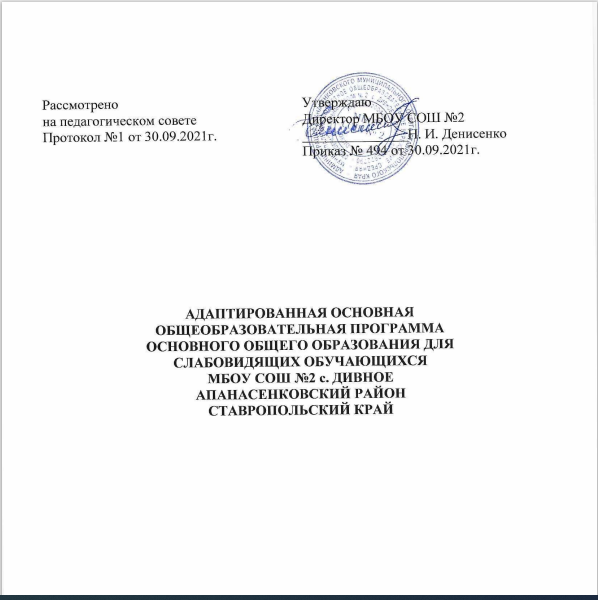 СодержаниеЦелевой раздел ПАООП ОООПояснительная запискаЦели и задачи реализацииПринципы и подходыПланируемые результаты освоенияОбщие положенияЛичностные результатыМетапредметные результатыПредметные результатыРусский языкЛитератураИностранный язык (английский)История России. Всеобщая историяОбществознаниеГеографияМатематикаИнформатикаТифлотехникаФизикаБиологияХимияИзобразительное искусствоМузыкаТехнологияАдаптивная физическая культураОсновы безопасности жизнедеятельностиСистема оценки достижения планируемых результатов освоения2. Содержательный раздел2.1. Программа развития универсальных учебных действий2.2.Примерные программы учебных предметов2.2.1. Русский язык2.2.2. Литература2.2.3. Иностранный язык (английский)2.2.4. История России. Всеобщая история2.2.5. Обществознание2.2.6. География2.2.7. Математика и информатика (алгебра, геометрия, информатика)2.2.8. Тифлотехника2.2.9.  Предметные области  естественно-научного цикла (физика, биология, химия)2.2.10. Изобразительное искусство (тифлографика)2.2.11. Музыка2.2.12. Технология2.2.13. Адаптивная физическая культура2.2.14. Основы безопасности жизнедеятельности2.3. Рабочая программа воспитанияПрограмма коррекционной работы2.4.1. Коррекционный курс «Ориентирование и мобильность»2.4.2. Коррекционный курс «Социально-бытовая ориентировка»2.4.3. 3. Организационный раздел3.1. Учебный план3.1.1. Примерны календарный учебный график3.2. Система условий реализации3.2.1. Описание кадровых условий3.2.2. Психолого-педагогические условия3.2.3. Финансово-экономические условия3.2.4. Материально-технические условия3.2.5. Информационно-методические условияЦелевой раздел ПАООП ОООПояснительная запискаАдаптированная основная образовательная программа (ПАООП) для слабовидящих обучающихся МБОУ СОШ №2, завершивших начальную ступень общего образования по варианту 4.1 и 4.2, разработана с целью обеспечения содержательных условий получения качественного образования, гарантированного законодательством РФ.1 вариант обучения (ФГОС ООО без пролонгации):Ориентирован на обучающегося успешно освоившего образовательную программу НОО по варианту 4.1 или 4.2, освоившего программу коррекционной работы по направлениям: РЗВ, СБО и ориентировка в пространстве в полном объеме, что подтверждает развернутая психолого-педагогическая характеристика тифлопедагога образовательной организации, включающая описание личностных результатов; сформированные навыки, которые обучающийся демонстрирует при прохождении комиссии ПМПК, а также заключение психолога образовательной организации, заключение врача-офтальмолога, отражающее допустимую зрительную нагрузку в учебном процессе. Критерием к выбору данного варианта обучения, также является отсутствие медицинских противопоказаний в отношении психофизического здоровья обучающегося (необходимость проходить периодический курс лечения в стационаре, реабилитационный период после хирургического вмешательства, устойчивая соматическая ослабленность организма, наличие неврологической симптоматики, неблагоприятный прогноз по зрению и т.п.).Увеличение времени освоения ОП на один учебный год позволяет снизить нагрузку на зрительный анализатор слабовидящего обучающегося, т.к. зрительное восприятие остается ведущим каналом у данной категории лиц с нарушением зрения, в связи с чем, эффективно распределяется объем учебной нагрузки, с учетом специфики её усвоения слабовидящими. Т.о., вариант обучения без пролонгации необходимо согласовать с родителями (законными представителями) обучающегося.2 вариант обучения (ФГОС ООО с пролонгацией):Ориентирован на обучающегося, освоившего образовательную программу НОО по варианту 4.1 или 4.2, освоившего минимальный объем программы коррекционной работы и нуждающегося (испытывающего потребность в увеличении объема коррекционной помощи тифлопедагога по одному или нескольким направлениям) в продолжении освоения, в том числе и, на условиях индивидуального изучения: РЗВ, СБО и ориентировки в пространстве, индивидуальных коррекционных занятиях с другими специалистами (логопед, психолог, инструктор АФК и т.п.). Определение потребности обучающегося в коррекционной помощи проводится на основании имеющейся развернутой психолого-педагогической характеристики тифлопедагога образовательной организации, включающей описание личностных результатов, результатов выполнения коррекционной работы; сформированных навыков, которые обучающийся демонстрирует при прохождении комиссии ПМПК, а также заключения психолога образовательной организации; заключения и рекомендаций врача-офтальмолога, отражающих допустимую зрительную нагрузку в учебном процессе. Критерием к выбору данного варианта обучения, также является наличие медицинского заключения в отношении психофизического здоровья обучающегося (необходимость проходить периодический курс лечения в стационаре, реабилитационный период после хирургического вмешательства, устойчивая соматическая ослабленность организма, наличие неврологической симптоматики, изменения в работе зрительной системы (после или в результате офтальмологической коррекции, наличия прогрессирующего характера, предстоящее хирургическое вмешательство, неблагоприятный прогноз по зрению и т.п.), необходимость постоянного наблюдения врачом-офтальмологом и прохождения регулярного плеопто-ортоптического лечения в условиях образовательной организации.Во всех вариантах отсутствует содержательное различие программ, пролонгированный срок обучения позволяет дозированно распределить зрительную нагрузку, активно участвующую в учебном процессе, появляется вариативность при разработке индивидуального плана обучения (возможность восполнения пробелов по направлениям коррекционной работы), в том числе, учитывается нагрузка, связанная с возросшим объемом по освоению программ основной ступени образования. Тем не менее, пролонгация последнего года обучения в основной школе, ориентирована на повторное закрепление всего пройденного материала с целью подготовки обучающихся к успешному прохождению процедуры ГИА.Цели и задачи реализацииЦели:- достижение планируемых результатов освоения основной образовательной программы слепыми обучающимися, в соответствии с требованиями ФГОС ООО, без сокращения содержания предметных областей, через реализацию доступности представления учебной информации, введение специального предмета, коррекционных курсов и учета специфики организации обучения лиц с глубоким нарушением зрения;- гармоничное личностное и психофизическое развитие слабовидящего обучающегося.Задачи:- обеспечения индивидуальных потребностей обучающихся через реализацию учебной и внеурочной деятельностей, включая коррекционные курсы (индивидуальные и подгрупповые);- соблюдение офтальмо-эргономических и тифлопедагогических принципов в организации обучения, в выборе учебников и учебных пособий, использовании тифлотехнических средств;- создание эффективной образовательной и информационной среды, ориентированной на возможности слабовидящих обучающихся;- создание условий для воспитания, развития и самореализации обучающегося с нарушением зрения.Принципы и подходыСистемно-деятельностный подход, как методологическая основа Стандарта ООО, ориентирован на развитие личности обучающегося, формирование его гражданской идентичности.Данный подход опирается на общедидактические принципы:научности;систематичности и последовательности;преемственности и перспективности;связи теории с практикой;сознательности в обучении;наглядности;учёта индивидуальных особенностей обучающихся.Научность обучения - один из важнейших дидактических принципов, осуществление которого обеспечивает овладение обучающимися подлинно научными знаниями. Это предъявляет требования прежде всего к учителю при отборе содержания. Также важно разъяснять детям принципы проверки информации на научную достоверность и важность этого для жизни.Принцип научности осуществляется со строгим учетом особенностей познавательной деятельности слепых и слабовидящих детей, которые проявляются во фрагментарности, вербализме, снижении темпа и качества усвоения знаний. Однако такие дети имеют значительные возможности, поскольку у большинства из них сохранны основные психические процессы: мышление, речь, произвольное внимание, память. Основа прочных знаний слепых и слабовидящих детей - их систематичность и последовательность.Принцип систематичности и последовательности в обучении - важный дидактический принцип, согласно которому изложение учебного материала должно соответствовать внутренней логике изучаемой науки и вместе с тем отвечать возрастным и индивидуально-психологическим особенностям обучающихся.Подчеркивая значение системы знаний, К. Д. Ушинский писал: «Только система, ко-нечно, разумная, выходящая из самой сущности предметов, дает нам полную власть над наши-ми знаниями». Систематичность в обучении требует, чтобы обучающиеся овладевали научными знаниями, умениями и навыками в строго определенном порядке. При этом учитываются важнейшие дидактические правила: обучать, переходя от известного к неизвестному, от простого к сложному, от близкого к далекому, от легкого к трудному.В дидактике разработана система упражнений, в процессе которых элементы механического заучивания подчиняются логическому запоминанию. Считается, что подлежит заучиванию только осмысленный материал. Большое значение имеет организация активного повторения, при этом важно, чтобы обучающиеся проявляли самостоятельность, умели использовать знания и факты, взятые из литературы, жизни людей и личного опыта.Принципы систематичности и последовательности тесно связаны с таким важным свойством мышления, как системность. Основа системности мышления, как писал И. П. Павлов, заключается в установлении связей, ассоциаций в представлениях и понятиях, которые усваиваются детьми и отражают реальные связи между предметами и явлениями. В этой связи от учителя требуется строгая систематичность и последовательность изложения знаний, повторения, закрепления, проверки изученного материала; от обучающихся - выработка навыков систематической работы в процессе учения.Для слепых и слабовидящих особо важное значение имеют практические упражнения и применение усвоенных знаний, умений и навыков в предметно-практической деятельности. Дети с нарушением зрения, поступающие в школу, имеют разный уровень развития. У подавляющего большинства из них значительно меньший, чем у зрячих сверстников, запас представлений и понятий о предметах. У детей с нарушением зрения необходимо развивать сенсорную сферу, речь, мышление и память. Для преодоления трудностей в запоминании, выполнении упражнений, работе с книгой учитель целенаправленно планирует свою работу и деятельность обучающихся и создает условия для успеха.Принцип преемственности и перспективности предполагает уточнение представлений детей и расширение объема их понятий. В начальной школе осуществляется подготовка обучающихся к усвоению системы знаний, умений и навыков. Они приобретают элементарные знания, а в дальнейшем эти знания углубляются, дополняются новыми, и на их основе происходит познание научных закономерностей. Важно, чтобы обучающиеся научились методике простейших самостоятельных исследований, постановке экспериментов, работе с литературными источниками. В этой связи важно использовать высокоинформативные средства наглядности, современные тифлотехнические средства, средства оптической коррекции.Принцип связи теории с практикой в обучении - дидактический принцип, требующий рационального сочетания теоретических знаний с практическими умениями и навыками, соединения общего образования с трудовой подготовкой и с общественно полезной деятельностью. При обучении практика служит главным образом для углубления понимания детьми теории, для закрепления, применения и проверки истинности усвоенных знаний. Характер связи теории с практикой в обучении обусловливается содержанием учебных предметов и применяется во всех тех случаях, когда возникает необходимость показать обучающимся роль теории в жизни. В зависимости от содержания знаний используются различные формы связи теории с практикой: очные, заочные, виртуальные экскурсии, самостоятельные занятия, практикумы, творческие лаборатории, проектные работы и т.д.Как показывает опыт работы школ, особенно сложным является формирование у слепых и слабовидящих детей умения применять знания на практике. Разрыв между теми знаниями, которые усваивают дети с нарушением зрения, и их практической деятельностью оказывается весьма ощутимым и заметным. Отсутствие или неполноценность зрения вызывают трудности у детей в овладении конкретными знаниями, требующими визуальных наблюдений (формы предметов, пространства, графические образы буквы, слова, условные обозначения, выделения, подчёркивания и др.).Сознательность в обучении - важный дидактический принцип, подразумевающий такое построение учебной работы, которое обеспечивает осознанное усвоение и применение обучающимися знаний и умений, понимание ими необходимости учения и значимости изучаемого материала.Этот принцип неразрывно связан с активностью, инициативностью и самостоятельностью обучающихся. Главными чертами сознательного учения являются понимание обучающимися пользы образования, ясное восприятие учебного материала, использование в учении личного опыта и наблюдений. Перед тем как достигать какой-либо цели, ребенок мысленно должен представить себе основные моменты предстоящих действий и возможный итог этих действий. Сознательное усвоение знаний начинается с правильного понимания фактического материала, а это предполагает развитие мыслительной деятельности у детей, с. помощью которой формируются научные понятия, познаются закономерности, вытекающие из анализа фактов, Сознательное и активное отношение к учению в значительной мере обусловлено осуществлением других дидактических принципов, в особенности доступности в обучении и связи теории с практикой.Реализация принципа сознательности в обучении в школах, реализующих адаптированные основные образовательные программы, сопряжена с известными трудностями, которые определяются особенностями психического развития и состояния эмоционально-волевой сферы детей. Сознательному усвоению учебного материала значительно препятствует недостаточное взаимодействие наглядно-образных и словесно-логических компонентов мышления у слепых и слабовидящих. Оно обусловлено тем, что у детей нарушено зрительное восприятие внешнего мира, наблюдаются бедные, нерасчлененные и мало дифференцированные представления. Часто проявляется расхождение между восприятием предмета и словом, отражающим его сущность.Формализм в знаниях слепых и слабовидящих - один из серьезных недостатков в обучении (М. И. Земцова, Н. С. Костючек). Он порождается абстрактностью преподавания, отрывом его от жизни, недостаточным использованием наглядности, оптических и технических средств. Формальный характер знаний обучающихся, непонимание ими сущности изучаемого материала и неумение практически использовать его ведут к потере интереса к учению.Принцип наглядности - важнейший дидактический принцип, согласно которому обучение строится на конкретных образах, непосредственно воспринятых обучающимися.Тифлопсихологией научно обоснована необходимость применения разных видов наглядности в процессе развивающего обучения, её роль и условия эффективного использования с учётом возрастных, аномальных и индивидуальных особенностей обучающихся. Конечно, необходимо соблюдать принцип наглядности, предоставляя учебную информацию в доступных и разнообразных формах.Индивидуальный подход в школах слабовидящих в отличие от массовой школы предполагает учёт не только уровня подготовленности к усвоению знаний, имеющихся опорных знаний, умений и навыков, но и зрительных возможностей обучающихся. Так, например, при использовании изобразительных средств наглядности следует предоставлять детям с узким полем зрения возможность дольше их рассматривать. На уроках часто используются индивидуальные карточки. При изготовлении их важно помнить, что дети с остротой зрения 0,2 свободно различают буквы на расстоянии 33 см размером 5,6 мм; при остроте зрения 0,1 – размером 7,5 мм; при остроте зрения 0,05 – размером 13 мм (данные В.А.Феоктистовой). Экспериментальные исследования убедительно показали, что в условиях индивидуального подхода слепые и слабовидящие школьники овладевают грамматическими знаниями с той же результативностью, что и нормально видящие обучающиеся.Планируемые результаты освоенияОбщие положенияПланируемые результаты освоения адаптированной основной образовательной программы дополняют, содержащиеся в ФГОС ООО требования к результатам освоения обучающимися основной образовательной программы: личностные, метапредметные и предметные, с учетом специфики обучения слабовидящих детей, особенности представления информации и выполнения отдельных видов учебной деятельности в условиях дефицита зрения.Личностные результатыумение сопоставлять зрительные впечатления с учетом полученных знаний об особенностях своего зрительного восприятия, на основании сформированных представлений о предметах и явлениях окружающей действительности; сформированность мотивации к обучению и целенаправленной познавательной деятельности, способность осознавать себя частью социума; способность к осмыслению и дифференциации картины мира, ее временно-пространственной организации; принятие соответствующих возрасту ценностей и социальных ролей; умение оценивать с позиций социальных норм собственные поступки и поступки других людей; эмоционально-ценностное отношение к окружающей среде, необходимости ее сохранения и рационального использования; умение формировать эстетические чувства, впечатления от восприятия предметов и явлений окружающего мира; готовность к осознанному выбору дальнейшей профессиональной траектории в соответствии с собственными интересами и возможностями.Метапредметные результатывключают освоение слабовидящими обучающимися универсальных учебных действий (познавательные, регулятивные и коммуникативные), обеспечивающих овладение ключевыми компетенциями, составляющими основу умения учиться; умение использовать сохранные анализаторы в различных видах деятельности (учебно-познавательной, ориентировочной, трудовой); применять зрительно-осязательный способ обследования и восприятия; уметь пользоваться современными средствами коммуникации, тифлотехническими средствами, применяемыми в учебном процессе. Владение слабовидящими обучающимися начальными навыками пространственной и социально-бытовой ориентировки; умение планировать предметно-практические действия с учетом имеющегося зрительного диагноза в соответствии с поставленной задачей; умение проявлять в коммуникативной деятельности, адекватные ситуации, невербальные формы общения. Умение вести самостоятельный поиск информации; способность к преобразованию, сохранению и передаче информации, полученной в результате чтения или аудирования; способность участвовать в речевом общении, соблюдая нормы речевого этикета, адекватно использовать жесты и мимику; способность оценивать свою речь с точки зрения ее содержания, языкового оформления; умение находить грамматические и речевые ошибки, недочеты, исправлять их; умение планировать, контролировать и оценивать учебные действия с учетом, имеющегося зрительного диагноза в соответствии с поставленной задачей и условиями ее реализации.Предметные результатыПредметные результаты ПАООП ООО полностью совпадают с требованиями к предметным результатам представленным в ФГОС ООО, учитывая имеющиеся особенности восприятия и переработки получаемой информации слабовидящими обучающимися, а также специфику их обучения, отдельные дисциплины содержат дополнительные требования к предметным результатам освоения ПАООП ООО.Русский языкСоответствуют ПООП ООО.Литература- сформированность навыка работы с большими электронными текстами на слух, посредством восприятия синтезированной речи.Иностранный язык (английский)Соответствуют ПООП ООО.История России. Всеобщая история- умение ориентироваться и выполнять задания в адаптированных контурных картах;- владение тактильно-зрительным способом чтения цветных рельефных исторических карт, умение в них ориентироваться.ОбществознаниеСоответствуют ПООП ООО.География- владение тактильно-зрительным способом чтения цветных рельефных географических карт, умение в них ориентироваться;- представлять в различных формах (таблица, график, географическое описание) географическую информацию, необходимую для решения учебных и (или) практико-ориентированных задач;- умение работать в адаптированных контурных картах.Математика- владение тактильно-зрительным способом обследования и восприятия цветных (или контрастных, черно-белых) рельефных изображений предметов, контурных изображений геометрических фигур и т.п.;- при помощи чертежных инструментов выполнять геометрические построения, построение графиков функций, диаграмм и т.п.;- читать цветные (или контрастные, черно-белые) рельефные графики элементарных функций на координатной плоскости.ИнформатикаУчебная программа по предмету «Информатика и ИКТ» должна учитывать особенности освоения слабовидящими обучающимися практической части курса:- владение основным функционалом программы увеличения изображения на экране ПК;- владение «слепым» десятипальцевым способом ввода информации на стандартной компьютерной клавиатуре;- умение применять в учебной деятельности индивидуальные тифлотехнические средства компенсации слабовидения (лупа, портативные и стационарные электронные увеличители и т.п.).- знание клавиатурных команд для работы на персональном компьютере.ТифлотехникаВ результате изучения предмета «Тифлотехника» на ступени основного общего образования слабовидящий обучающийся должен:Знать:основные термины и понятия, используемые для доступа и обработки информации лицами с нарушением зрения;основные приёмы обработки текстовой, табличной, графической и звуковой информации;предназначение и основные функции программы увеличения изображения экрана компьютера и мобильного устройства;способы взаимодействия с графическим интерфейсом компьютера и мобильного устройства;принципы работы с ресурсами Интернет;предназначение и основные сценарии использования тифлофлешплеера;отличительные особенности формата DAISY;основные функции и сценарии использования ручных и настольных видеоувеличителей;предназначение и основные сценарии использования программы оптического распознавания текста.Уметь:работать в операционной системе с графическим интерфейсом, используя специализированное ПО для лиц с нарушением зрения;выполнять основные действия над папками и файлами;передавать информацию на съёмные носители информации, плееры;обрабатывать текстовую информацию с использованием клавиатуры и манипулятора типа «мышь»;создавать, редактировать, выводить на печать таблицы, используя табличный редактор;использовать дополнительный функционал специализированных программ для лиц с нарушением зрения;использовать браузер для поиска, просмотра и сохранения содержимого сайтов в сети Интернет;получать доступ к онлайн библиотеке;создавать и редактировать презентацию;редактировать, конвертировать аудио и графические файлы;обрабатывать чертежи, используя программные редакторы;воспроизводить DAISY-книгу на аппаратном и программном плеере;использовать редакторы языков разметки для создания и редактирования математических записей;осознанно и эффективно использовать тифлоустройства и специализированное программное обеспечение для лиц с нарушением зрения для решения образовательных задач;применять комплексный подход к информационным процессам с использованием компьютера, мобильного телефона, видеоувеличителя и тифлофлешплеера.Владеть:приёмами взаимодействия с графическим интерфейсом с использованием программ увеличения изображения экрана;способами организации и управления хранения данных в файловой системе;способами ввода, редактирования и форматирования текстовой информации;способами взаимодействия с ресурсами сети Интернет;технологиями создания, редактирования, преобразования табличных данных, применяя программные средства для лиц с нарушением зрения;способами редактирования графических и аудиоданных с применением функций увеличения изображения экрана;приёмами настройки программы увеличения изображения экрана для комфортной работы;приёмами эксплуатации ручных и настольных видеоувеличителей;способами управления сенсорными мобильными устройствами, используя функции ОС и специализированное программное обеспечение для лиц с нарушением зрения;приёмами эксплуатации тифлофлешплеера для доступа к информации;приёмами использования системы распознавания оптических символов;сценариями использования тифлотехнических средств для достижения поставленной цели.Физика- владение зрительно-осязательным способом обследования и восприятия цветных или черно-белых (контрастных) рельефных изображений (иллюстраций, схем, макетов, чертежных рисунков, графиков и т.п.).БиологияСоответствуют ПООП ООО.Химия- владение зрительно-осязательным способом обследования и восприятия цветных или черно-белых (контрастных) рельефных изображений (иллюстраций, таблиц, схем, макетов, чертежных рисунков, графиков и т.п.).Изобразительное искусство- определять, с помощью зрения и/или описания учителя, исторические и тематические картины европейских художников, русских художников;- составлять описание тематических картин, исторических картин (при помощи зрения, позволяющего это сделать), монументальных памятников и ансамблей, исследованных в макетах тактильно-осязательным или зрительно-осязательным способами;- выполнять творческую работу на выбранный сюжет доступными для нарушенного зрения средствами;- создавать доступным способом эскиз памятника, посвященного значимому историческому событию или историческому герою;- совершенствовать умение размещать рисунок на листе (пленке);- владеть зрительно-тактильно-осязательным способом обследования и восприятия цветных или черно-белых (контрастных) рельефных изображений предметов, контурных изображений и т.п.;- уметь выполнять рельефные построения и рисунки, используя специальные приспособления и инструменты для рельефного черчения;- уметь работать с трафаретами (шаблонами);- определять, используя нарушенное зрения или описание учителя, стилистику изображений и способы композиционного расположения в пространстве (в том числе книги, открытки, визитные карточки, логотипы);- уметь работать с перспективой, используя объемное моделирование;- характеризовать особенности развития шрифта, костюма, флористики;- использовать в творческой работе навыки создания открыток, визитных карточек; компоновки книжного и журнального макетирования объектов, составления флористических композиций, композиционных приемов в архитектуре и дизайне.МузыкаПредметные результаты соответствуют ПООП ООО.ТехнологияПредметные результаты дополняются некоторыми специфическими требованиями, реализация которых опирается на результаты освоения слабовидящими обучающимися «Тифлотехники» и коррекционных курсов.Предметные результаты должны отражать:- знания слабовидящих обучающихся о различных материалах труда и их применении, о трудовых операциях и технологических процессах, в том числе, выполняемых без визуального контроля;- владение приемами осязательного, слухового и визуального самоконтроля в процессе формирования трудовых действий;- представления о современных бытовых технических средствах и приборах, и их применении в повседневной жизни;- использование при выполнении работ инструкционно-технологических карт;- знания об основных видах механизмов по выполняемым функциям, а также по используемым в них рабочим частям;- сформированность представлений в области получения профессионального образования и последующего трудоустройства человека с глубоким нарушением зрения, планирования карьерного роста, профессионального самосовершенствования;- владение алгоритмизацией трудовых операций с использованием специального оборудования.Адаптивная физическая культура- получение специальных знаний в области физической культуры, спорта, в т.ч. знание различных спортивных дисциплин доступных для лиц с нарушением зрения, владение представлениями о возможностях слабовидящих в разных видах спорта и их достижениях;- сформированность у слабовидящих обучающихся жизненно необходимых естественных двигательных навыков и умений;- достижение возможного в данном возрасте уровня развития координации, точности и быстроты движений, функции равновесия, мышечной силы, скоростно-силовых качеств, подвижности  в суставах, выносливости;- воспитание морально-волевых качеств (настойчивости, смелости), имеющих важное, значение в бытовой и трудовой деятельности;- воспитание устойчивого интереса и привычки к систематическим занятиям физическими упражнениями;- знание и соблюдение правил безопасности на уроках физической культуры;- знание о допустимых физических нагрузках и упражнениях в условиях слабовидения; персональных нагрузках, разрешенных врачом-офтальмологом;- осуществление контроля результата и процесса спортивной деятельности;- выполнение физической страховки и самостраховки;- выполнение гимнастических упражнений и комбинаций, направленных на развитие гибкости, координации движений, равновесия;- выполнение гимнастических упражнений прикладного характера: преодоление полосы препятствий с элементами лазанья и перелезания, переползания;- прогнозирование последствий своих решений и действий;- прогнозирование трудностей, которые могут возникнуть при решении спортивной задачи;- объяснение причины успеха (неудач) в деятельности (включая самоанализ);- сравнение полученных результатов с исходной задачей;- осуществление контроля результата и процесса спортивной деятельности;- выполнение бега на короткие и средние дистанции;- выполнение прыжков в длину с места и разбега;- выполнение метания малого мяча на дальность;- согласование способов достижения общего результата в игровой деятельности;- осуществление взаимного контроля в совместной игровой деятельности, оценивание своего вклада в общее дело;- выполнение технических элементов игровых видов спорта: ловля; передача; броски; подачи; остановка мяча, применение их в игровой и соревновательной деятельности;- выполнение передвижения на лыжах одношажными и двухшажными ходами в зависимости от рельефа местности и состояния лыжной трассы;- выполнение  переходов с хода на ход в зависимости от рельефа местности и состояния лыжной трассы;- выполнение  технических элементов лыжного спорта: повороты, остановки;С учетом возможностей материально-технической базы образовательной организации предметная область «Адаптивная физкультура» может быть дополнена спортивными направлениями (конькобежный спорт, айкидо, самбо, велосипедный спорт (велотандем), легкая атлетика, силовые виды спорта, художественная и спортивная гимнастики, плавание) и соответствующими предметными результатами, например:Плавание:- соблюдать правила безопасности в бассейне, при выполнении плавательных упражнений;- умение ориентироваться на воде (бассейн, открытый водоем);- выполнять повороты в воде;- нырять в воду;- выполнять технические элементы плавания стилями: кроль, брасс, на спине, баттерфляй в согласовании с дыханием;- безопасно действовать в экстримальных ситуациях;- проплывать учебную дистанцию вольным стилем.Основы безопасности жизнедеятельности- умение ориентироваться с помощью сохранных анализаторов и безопасно передвигаться в пространстве (в условиях осложненной для визуального восприятия окружающей среды, с учетом индивидуальных особенностей ослабленного зрения, использование при самостоятельном передвижении и ориентировании сигнальной трости для слабовидящих);- сформированность у слабовидящих обучающихся необходимых гигиенических знаний и навыков;- владение приемами зрительно-осязательного обследования;- владение способами и приемами ориентировки с помощью вспомогательных средств: высокотехнологичные средства реабилитации (различные навигаторы, ультразвуковые маяки и т.д.), оптические средства (монокуляры, бинокли) и т.п.;- знать правила безопасности труда и личной гигиены, уметь оказывать первую помощь.Система оценки достижения планируемых результатов освоения АООПСистема оценки достижения планируемых результатов освоения адаптированной основной образовательной программы включает описание организации и содержания государственной (итоговой) аттестации обучающихся, промежуточной аттестации обучающихся в рамках учебной и внеурочной деятельности, итоговую оценку слабовидящих обучающихся по предметам, не выносимым на государственную (итоговую) аттестацию, в т.ч. оценки проектной деятельности. Так же, итоговая оценка включает результативность по метапредметным показателям, обеспечивающим эффективность изучения слабовидящими школьниками содержания предметных областей основной образовательной программы.Государственная (итоговая) аттестация слабовидящих обучающихся должна проводиться с увеличением времени, отводимого на выполнение заданий, обеспечением доступности, имеющихся в заданиях рисунков и графических материалов для зрительно-тактильного восприятия слабовидящими обучающимися.Текущий контроль успеваемости и промежуточной аттестации слабовидящих обучающихся в образовательных организациях  осуществляется на основе фондов оценочных средств, контрольно-измерительных материалов разрабатываемых учителями по каждой предметной области, в соответствии с требованиями к рабочим программам. Оценочные средства могут быть представлены в виде: стандартизированных письменных и устных работ, проектов, практических и лабораторных работ, творческих заданий и др., при условии обеспечения доступности материалов для зрительного, зрительно-тактильного восприятия слабовидящими обучающимися и/или зрительно-слухового восприятия (объемные условия заданий и тексты контрольно-измерительных материалов для слабовидящих, по медицинским показаниям, имеющим существенные ограничения зрительной нагрузки, могут дополнительно озвучиваться ассистентом или программным обеспечением, установленным на техническое средство со встроенным синтезатором речи и аудиовыходом).Форма проведения текущего контроля и промежуточной аттестации для слабовидящих обучающихся устанавливается с учетом их индивидуальных психофизических особенностей и зрительных возможностей (устно, письменно укрупненным шрифтом или на компьютере с установленным специальным программным обеспечением для слабовидящих и т.п.).Во время проведения промежуточной аттестации слабовидящему обучающемуся предоставляется дополнительное время на подготовку и оформление ответа, в сравнении с нормально видящими сверстниками.Содержательный раздел2.1. Программа развития универсальных учебных действийТребования к программе формирования универсальных учебных действий у слабовидящих обучающихся на ступени основного общего образования регламентированы ФГОС ООО.Программа развития универсальных учебных действий у слабовидящих обучающихся на ступени основного общего образования, кроме перечисленных в Стандарте  направлений, должна предусматривать:- формирование у обучающихся целостных, системных представлений о предметах и явлениях окружающего мира, их предметно-пространственных отношений;- владение техническими средствами, обеспечивающими доступ к информации слабовидящего пользователя:  программы увеличения информации на экране компьютера, умение применять на практике персональные современные тифлотехнические средства, пользоваться электронной книгой, планшетом и т.п.;- владение основами чертежных построений графического отображения объектов или процессов;- способность учащегося адекватно оценивать свои возможности в разных видах деятельности с учетом имеющегося ограничения зрительной функции, уметь использовать зрение в пространственном ориентировании;- отражать специфику подготовки слабовидящего обучающегося к  профессиональной деятельности.Примерные программы учебных предметов2.2.1. Русский языкАдаптированная учебная программа должна конкретизировать содержание и результаты изучения курса русского языка для 5, 6, 7, 8, 9, 9д   классов с учетом выбранного учебно-методического комплекса (УМК), объём материала, обязательного для изучения в основной школе.АООП ООО слепых и слабовидящих детей может быть реализована в соответствии с рекомендациями медико-психолого-педагогической комиссии как в течение 5 (с 5 по 9 класс), так и в течение 6 лет (с 5 по 9д класс). Как правило, в течение 5 лет программу осваивают обучающиеся с функциональными нарушениями зрения, а в пролонгированные сроки – слепые и слабовидящие, хотя бывают и исключения.Адаптированная учебная программа, рассчитанная на реализацию в течение 5 лет, распределяет учебный материал по классам так же, как указано в Примерной основной программе основного общего образования, она имеет ряд других особенностей реализации.Адаптированная учебная программа, рассчитанная на реализацию в пролонгированные сроки, распределяет учебный материал по отдельным классам, определяя более тесную связь его с используемыми учебниками и регулируя его распределение между шестью, а не пятью, как в обычной школе, учебными годами, что существенно облегчает для учителя школы для слепых и слабовидящих детей задачу тематического планирования деятельности.•	5 класс: тема «Глагол» перенесена в 6 класс;•	6 класс: тема «Глагол» перенесена в 7 класс;•	7 класс: тема «Служебные части речи» перенесена в 8 класс;•	8 класс: темы «Однородные члены предложения», «Предложения с обособленными членами», «Предложения с уточняющими обособленными членами», «Слова, грамматически не связанные с членами предложения», «Предложения с обращениями, вводными словами и междометиями», «Способы передачи чужой речи. Прямая и косвенная речь» перенесены в 9 класс.•	9 класс: работа по темам, перенесенным из 8 класса.•	10 класс: соответствует 9 классу обычной учебной программы.Особенности рабочей программы учителя.Рабочая программа полностью сохраняет поставленные для рабочей программы учителя обычной общеобразовательной школы цели и задачи, а также основное содержание, но для обеспечения особых образовательных потребностей слепых или слабовидящих обучающихся имеет следующие особенности реализации.для обеспечения особых образовательных потребностей слепых обучающихся на каждом уроке русского языка, прежде всего реализуются следующие коррекционные задачи:- уточнение имеющихся у обучающихся и формирование новых представлений об окружающем мире, развитие мыслительной деятельности, памяти и внимания;- уточнение имеющихся у обучающихся нарушений и содействие развитию фонематического слуха, орфографической   зоркости, связной устной и письменной речи;- обучение умениям находить причинно-следственные связи, выделять главное, обобщать, делать выводы;- совершенствование коммуникативных способностей, формирование готовности к сотрудничеству, созидательной деятельности, умений вести диалог, искать и находить содержательные компромиссы;- развитие мелкой моторики, пространственных представлений, зрительно-моторной координации, умения ориентироваться в малом пространстве;- упражнение в распознавании сходных предметов, нахождении сходных и отличительных признаков;- развитие умения группировать предметы;- преодоление инертности психических процессов;- развитие целенаправленности в работе;- обучение построению умозаключений.2.2.2. ЛитератураСоответствует ПООП ООО2.2.3. Иностранный язык (английский). Предметная область «Филология»Программа учебного предмета «Иностранный язык (английский)»(вариант 4.1)В настоящей программе учебного предмета «Иностранный язык» рассматривается обучение первому иностранному языку (английскому). Преподавание второго и последующих иностранных языков является правом  образовательной организации, и  может быть реализовано за счет часов  части учебного плана, формируемой участниками образовательных отношений. Преподавание второго и последующих иностранных языков не является обязательным.Изучение иностранного языка  является необходимым для современного культурного человека.  Для лиц с нарушениями зрения владение английским языком открывает  дополнительные возможности для понимания современного мира, профессиональной деятельности,  интеграции в обществе. В результате изучения курса иностранного языка у слабовидящих обучающихся формируются навыки общения на иностранном языке, представления о роли и значимости иностранного языка в жизни современного человека в поликультурном мире.В курсе английского языка для  слабовидящих обучающихся решаются следующие коррекционные задачи: расширение представлений об окружающем мире;  развитие умений адекватно использовать сохранные анализаторы, остаточное зрение для компенсации утраченной функции;  развитие  познавательной деятельности, своеобразие которой обусловлено ограниченностью чувственного восприятия, недостаточностью представлений о предметах и явлениях окружающего мира;  коррекция специфических проблем, возникающих в сфере общения у слабовидящих;  развитие навыков сотрудничества со взрослыми и сверстниками в различных социальных ситуациях;  развитие английской речи в связи с организованной предметно-практической деятельностью.При реализации курса «Иностранный язык» необходимо учитывать следующие специфические образовательные потребности слабовидящих обучающихся на уровне основного общего  образования:  формирование у обучающихся  в процессе изучения иностранного языка целостных, системных представлений о предметах и явлениях окружающего мира, их предметно-пространственных отношениях; умения дифференцировать эмоциональные состояния окружающих и воспроизводить свои собственные переживания на вербальном и невербальном уровне;   овладение основами системы рельефно-точечных обозначений Л. Брайля  в качестве дополнительного средства при работе над англоязычным письмом;   развитие возможностей зрительного анализатора на уроках иностранного языка, подбор дидактического материала для занятий с учетом индивидуальных особенностей обучающихся, характера зрительных нарушений  и состояния их зрительных функций;    организация учебной деятельности с учетом необходимости развития умения пользоваться остаточным зрением для решения поставленных учебных задач;      развитие навыков самоконтроля при изучении иностранного языка с учетом имеющихся ограничений зрительных возможностей;  развитие способности осуществлять ориентирование в пространстве на полисенсорной основе в процессе формирования иноязычных  коммуникативных навыков;  овладение тактильно-осязательным способом обследования и восприятия предметов, рельефных рисунков на уроках иностранного языка;  овладение «слепым» десятипальцевым способом ввода информации на стандартной компьютерной клавиатуре для работы над письменной формой английской речи;        развитие умений воспринимать на слух английскую синтезированную речь;    обучение навыкам общения и взаимодействия на иностранном языке в контексте различных коммуникативных ситуациях.Обучение английскому языку слабовидящих детей строится на основе следующих  базовых положений:  Важным условием является создание искусственной языковой среды.  Изучаемые образцы речи соответствуют языковым нормам современного живого языка и  предъявляются через общение с учителем, аудирование и другие доступные слабовидящему ребенку способы предъявления учебного материала.  Отбор языкового материала  осуществляется на основе тематики, соответствующей возрастным интересам и потребностям обучающихся с учетом реалий современного мира. Отбираемый для изучения языковой материал обладает высокой частотностью.  Предлагаемый для изучения на иностранном языке языковой материал должен быть знаком обучающимся на родном языке.  Обязательным  условием является включение речевой деятельности на иностранном языке в различные виды деятельности (учебную, игровую, предметно-практическую), при этом должны быть задействованы сохранные анализаторы (остаточное зрение, слух, тактильное восприятие).  Уроки строятся по принципу формирования потребности  в общении. Мотивация обучающегося к общению на английском языке имеет важнейшее значение.   Аудирование является одним из важнейших видов учебной деятельности. Определяющее значение  имеет работа с аудиозаписью для восприятия и закрепления материала в классе во внеурочное время.   На работу над чтением и письмом на уроке  следует выделять не более 15 минут, при этом учитываются индивидуальные рекомендации офтальмолога для каждого обучающегося. Формирование начальных навыков чтения и письма при необходимости осуществляется на основе  рельефно-точечного шрифта Л. Брайля.  Для работы над письменной речью рекомендуется использовать ассистивные технологии, современные компьютерные средства.  Овладение произносительной стороной английской речи детьми с нарушениями зрения требует особого внимания. Для данной категории обучающихся допустимо приближенное произношение английских звуков,  английская речь должна быть доступна для понимания.Метапредметные результаты обучения Умение планировать и осуществлять свою деятельность в соответствии с конкретной  учебной задачей и условиями ее реализации,  способность оценивать свои действия с точки зрения правильности выполнения задачи и корректировать их в соответствии с указаниями учителя; умение принимать участие в совместной учебной деятельность, осуществлять сотрудничество  как с учителем, так и с одноклассником; умение выслушать чужую точку зрения и предлагать свою; умение устанавливать причинно-следственные связи, определять критерии для  обобщения и классификации объектов;   умение строить элементарные логические рассуждения; умение выражать свои мысли, чувства потребности при помощи соответствующих вербальных и невербальных средств, умение вступать в коммуникацию, поддерживать беседу, взаимодействовать с собеседником; умение использовать возможности средств  ИКТ в процессе учебной деятельности, в том числе  для получения  и обработки информации, продуктивного общения.Личностные результаты обучения Готовность к общению и взаимодействию со сверстниками и взрослыми в условиях учебной деятельности; толерантное и уважительное отношение к мнению окружающих, к культурным различиям, особенностям и традициям других стран; мотивация к изучению иностранного языка и сформированность начальных навыков социокультурной адаптации; сформированность нравственных и эстетических ценностей, умений сопереживать, доброжелательно относиться к собеседнику;  отношение к иностранному языку как к средству познания окружающего мира и потенциальной  возможности к самореализации.Предметные результаты и содержание учебной  дисциплиныПредметные результаты  дисциплины «Иностранный язык» на уровне   основного общего образования ориентированы на формирование иноязычной компетенции и овладение  коммуникативными навыками   в соответствии с допороговым уровнем  А2 согласно системе  CEFR (Общеевропейские компетенции владения иностранным языком: изучение, преподавание, оценка). Обучение слабовидящих  детей иностранному языку осуществляется при учете индивидуальных психофизических особенностей обучающихся, состояния их зрительной функции.В результате изучения предмета «Иностранный язык (английский)» на уровне основного общего образования обучающиеся овладеют следующими навыками:в области речевой компетенции:рецептивные навыки речи:аудированиереагировать на инструкции учителя на английском языке во время урока;прогнозировать   содержание текста по опорным иллюстрациям перед прослушиванием с последующим соотнесением с услышанной информацией.понимать тему и факты сообщения;понимать последовательность событий;принимать участие в художественной проектной деятельности, выполняя устные инструкции учителя с опорой демонстрацию действия;использовать контекстную и языковую догадку при восприятии на слух текстов, содержащих некоторые незнакомые слова;чтениепонимать инструкции к заданиям в учебнике и рабочей тетради;понимать основное содержание прочитанного текста;извлекать запрашиваемую информацию;понимать существенные детали в прочитанном тексте;восстанавливать последовательность событий;использовать контекстную языковую догадку для понимания незнакомых слов, в частности, похожих по звучанию на слова родного языка;продуктивные навыки речи:говорениедиалогическая форма речи:вести диалог этикетного характера в типичных бытовых и учебных ситуациях;запрашивать и сообщать фактическую информацию, переходя с позиции спрашивающего на позицию отвечающего;обращаться с просьбой и выражать отказ ее выполнить;речевое поведениесоблюдать очередность при обмене репликами в процессе речевого взаимодействия;использовать ситуацию речевого общения для понимания общего смысла происходящего;использовать соответствующие речевому этикету изучаемого языка реплики-реакции на приветствие, благодарность, извинение, представление, поздравление;участвовать в ролевой игре согласно предложенной ситуации для речевого взаимодействия;монологическая форма речисоставлять краткие рассказы по изучаемой тематике;составлять голосовые сообщения в соответствии с тематикой изучаемого раздела;высказывать свое мнение по содержанию прослушанного или прочитанного;составлять описание персонажа;передавать содержание  услышанного или прочитанного   текста;составлять и записывать фрагменты для коллективного видео блога;письмозаполнять пропущенные слова в тексте;дополнять предложения;соблюдать пунктуационные правила оформления повествовательного, вопросительного и восклицательного предложения;составлять краткие письменные рассказы по изучаемым тема;составлять электронные письма по изучаемым темам;составлять презентации по изучаемым темам;фонетический уровень языкавладеть следующими произносительными навыками:произносить слова изучаемого языка доступным для понимания образом;соблюдать правильное ударение в изученных словах;оформлять речевой поток с учетом особенностей фонетического членения англоязычной речи (использовать краткие формы, не произносить ударно служебные слова);корректно реализовывать в речи интонационные конструкции для передачи цели высказывания;в области межкультурной компетенциииспользовать в речи и письменных текстах полученную информацию:о правилах речевого этикета в формулах вежливости;об организации учебного процесса в Великобритании;о знаменательных датах и их праздновании;о досуге в стране изучаемого языка;об особенностях городской жизни в Великобритании;о Британской кухне;о культуре  и безопасности поведения в цифровом пространстве;об известных личностях в  России и англоязычных странах;об особенностях культуры России и страны изучаемого языка;об известных писателях России и  Великобритании;о культурных стереотипах разных стран.Тематика для организации ситуации общения по годам обучения.5 классМоя жизнь. Моя страна, моя семья, профессии в семье, семейные праздники, мои друзья, внешность и характер.Мой день. Распорядок дня, что я делаю в свободное время, как я ухаживаю за питомцами, как я помогаю по дому, расписание в школе, любимые предметы.Мои увлечения.  Мои интересы, спорт, игры, кино, посещение кружков во внеурочное время, общение с друзьями.Мой дом.   Моя комната,  названия предметов мебели,  личные вещи, что я делаю дома, с кем я живу, мои питомцы.6 классМой город.  Городские объекты, транспорт, посещение кафе, магазины.Моя любимая еда. Что  взять на пикник, покупка продуктов, правильное питание, приготовление еды, рецепты.Природа. Погода, явления природы, мир животных и растений, охрана окружающей среды.Одежда и мода Летняя и зимняя одежда, школьная форма, как я выбираю одежду, внешний вид.7 классПутешествия. Разные виды транспорта, мои  каникулы, аэропорт, гостиницы, куда поехать летом и зимой,  развлечения.Правила безопасности. Правила безопасности дома и на улице, экстренные службы помощи, соблюдение правил безопасности в школе, в экстренных ситуациях.Профессии и работа. Выбор профессии, продолжение образования. Профессии в семье и описание рабочего дня и профессиональных обязанностей взрослых.Праздники и знаменательные даты в различных странах мира. Популярные праздники в России и  Великобритании, посещение фестиваля.8 класс1.         Интернет и гаджеты.  Интернет-технологии, социальные сети, блоги.Здоровье. Здоровый образ жизни, самочувствие, правильное питание, режим дня, меры профилактики.Наука и технологии. Научно-технический прогресс, влияние современных технологий на жизнь человека, знаменитые изобретатели;В результате изучения учебного предмета «Иностранный язык (английский)» ученик научится:Выдающиеся люди. Писатели, спортсмены, актеры.9 классКультура и искусство. Музыка, посещение музея, выставки, театра, описание сюжета фильма.Кино.   Мой любимый фильм, мультфильм, любимый актер, персонаж, описание сюжета.Книги. Жанры литературных произведений, мой любимый писатель, мой любимый персонаж, известные писатели России и Великобритании, экранизации литературных произведений.Иностранные языки. Язык международного общения, общение с англоязычными друзьями.Примерное тематическое планированиеРаздел 1. Моя жизньТема 1. Моя страна, моя семья.Тема 2.  Профессии в семье.Тема 3. Семейные праздники и традиции.Тема 4.  Мои друзья. Внешность и характер.Характеристика деятельности обучающихся по основным видам учебной деятельности.В области монологической формы речи: составлять краткий рассказ о себе и своей семье; составлять краткое описание внешности и характера членов семьи; составлять коллективный видео блог о профессиях в семьях; составлять краткий рассказ о своем друге;в области письма: заполнять свои личные данные в анкету; писать текст для поздравительных открыток с Днем рождения, Новым годом, 8 марта; составлять краткий письменный рассказ или презентацию о своей семье; составлять краткий письменный рассказ о своем друге.Примерный лексико-грамматический материал.Изучение тематики Раздела 1 предполагает овладение лексическими единицами (словами, словосочетаниями, лексико-грамматическими единствами,  речевыми клише) в объеме не менее 35.  Предполагается введение в речь следующих конструкций: речевая модель:  глагол  to be + неопределенный артикль a/an + название профессии: She’s a teacher; притяжательные прилагательные для описания членов семьи, их имен, профессий: my mother is, her name is…;  have got для перечисления членов семьи, питомцев, личных предметов: I’ve got … Have you got …? I haven’t got; притяжательный падеж существительных для выражения принадлежности: Mary’s dress, Peter’s jeans;  Whose is it? Whose  are they?  настоящее простое время  для выражения регулярных действий и состояний; количественные и порядковые числительные: the 8th of March, the 9th of May; предлоги места в конструкциях типа: at work, at home, at school, in a bank, at the library;Лексический  материал отбирается с учетом тематики общения Раздела 1:  названия профессий: doctor, taxi driver, teacher, vet….; суффиксы имен существительных  - er, -ian, -or. -ist  для обозначения разных профессий (programmer, librarian, musician, actor,  typist, pianist);  притяжательные прилагательные: his, her, their, our;   have got для обозначения принадлежности;  названия стран, национальностей: Russia, UK, Russian, British;  речевое клише для поздравления с праздником: Happy birthday! Happy New Year!; суффиксы числительных -teen,  -ty, -th  (-st, -nd, -rd)  речевые клише: What is his job? What is he like? What does he look like?; речевое клише When is your birthday?; прилагательные для описания внешности и характера: tall, short,  thin,  kind, cheerful, friendly, hardworking, smart… .Раздел 2.  Мой день.Тема 1. Распорядок дня,  что я делаю в свободное время.Тема 2. Мои питомцы.Тема 3.  Как я помогаю по дому.Тема 4. Расписание в уроков,  любимые предметы.Характеристика деятельности обучающихся по основным видам учебной деятельности.В области монологической формы речи:   составлять  краткий рассказ о своем дне; составлять подкаст о своем питомце; составлять коллективный видео блог о своих домашних обязанностях; составлять краткий рассказ  о любимом  школьном предмете; составлять голосовое сообщение с информацией о расписании занятий или домашнем задании на следующий день;в области письма:     составлять записку с информацией о домашнем задании;    составлять краткий письменный рассказ или презентацию о своем питомце и уходе за ним; составлять график  выполнения домашних обязанностей для членов своей семьи; составлять текст объявления о каком-либо событии в школе.Примерный лексико-грамматический материал.Изучение тематики раздела 2 предполагает овладение лексическими единицами (словами, словосочетаниями, лексико-грамматическими единствами,  речевыми клише) в объеме не менее 35.  Предполагается введение в речь следующих конструкций: настоящее простое время с наречиями повторности для выражения регулярных действий для всех типов предложений: I often help my mother., I sometimes tidy up., I always make my bed;  средства  связи для обеспечения целостности текста (порядок и перечисление действий): firstly, secondly,then, finally;  предлоги времени  at, in, on: at 8 a.m, in the morning, on Monday; указательные местоимения this/these/that/those для обозначения предметов, находящихся рядом и на расстоянии; глагол like + герундий для выражения увлечений (I like reading); модальный глагол can (can’t) для выражения умений и их отсутствия; модальный глагол should для выражения необходимости совершения действий.Лексический  материал отбирается с учетом тематики общения Раздела 2: названия учебных предметов: Russian, English, Maths, Geography…; речевые клише для обозначения домашних обязанностей членов семьи: help about the house, wash up, take out rubbish, make the bed, tidy up your room…;  речевые клише для обозначения ежедневно совершаемых действий: get up, have lunch, have breakfast, go to school; речевое клише What time do you usually…?; речевое клише  Do you have a pet? What is your pet?; речевые клише для описания действий в свободное время: check email, chat with friends online, listen to music, listen to audio books;.Раздел 3. Мои увлечения.Тема 1. Мои интересы.Тема 2.  Спорт, спортивные игры.Тема 3. Общение с друзьями.Тема 4. Посещение кружков. Время после школы.Характеристика деятельности обучающихся по основным видам учебной деятельности.В области монологической формы речи: составлять краткий рассказ о своих увлечениях; составлять коллективный видео блог о любимых видах спорта; составлять голосовое сообщение другу с информацией о любимом кружке; составлять краткий рассказ о своем досуге;в области письма: составлять заметку о  своих увлечениях и интересах для странички в социальных сетях; составлять краткий репортаж о предстоящих спортивных событиях (возможно представление репортажа в виде презентации); составлять записку другу с предложением сходить в кафе; составлять краткое объявление о начале работы кружка/клуба.Примерный лексико-грамматический материал.Изучение тематики Раздела 3 предполагает овладение лексическими единицами (словами, словосочетаниями, лексико-грамматическими единствами,  речевыми клише) в объеме не менее 45.  Предполагается введение в речь следующих конструкций: форма единственного числа существительных c  неопределенным артиклем a/an;  регулярные и нерегулярные формы множественного числа существительных с нулевым артиклем: books, children; личные местоимения в объектном падеже (with him); let’s + инфинитив для выражения предложения: Let’s go to the gym.; предложения с конструкцией  so + прилагательное:  The movie was so boring…; предложения с конструкцией such + артикль  a/an/- +  существительное: This is such an interesting book.Лексический  материал отбирается с учетом тематики общения Раздела 3: названия видов спорта и спортивных игр: golf, tennis, basketball, swimming, gymnastics…;  речевая модель play/do/go + виды спорта; лексико-грамматические единства, обозначающие хобби и увлечения: play computer games, read books, listen to music…; лексико-грамматические единства с глаголами play/do/go: go swimming, play tennis, do yoga , surf the nеt, check email, chat with friends online; речевые клише What’s on at the cinema? Let’s go to the cinema.;  глагол take в конструкциях типа: take music lessons, taking dance lessons для разговора о внеурочных мероприятиях; речевое клише  go out with friends.Раздел 4  Мой дом.Тема 1. Моя квартира.Тема 2. Моя комната.Тема 3.  Как я провожу время дома.Тема 4. Как принимаю гостей.Характеристика деятельности обучающихся по основным видам учебной деятельности.В области монологической формы речи: составлять краткий рассказ о своей квартире; составлять подкаст о своей комнате; составлять коллективный видео блог о провождении времени дома; составлять голосовое сообщение о том, что нужно подготовить к приему у гостей;в области письма: составлять краткий письменный рассказ  или презентацию о доме своей мечты; составлять письменное описание своей комнаты; составлять заметку для странички в социальных сетях о своем свободном времени дома; составлять записку с приглашением прийти в гости.Примерный лексико-грамматический материал.Изучение тематики Раздела 4 предполагает овладение лексическими единицами (словами, словосочетаниями, лексико-грамматическими единствами,  речевыми клише) в объеме не менее 35.  Предполагается введение в речь следующих языковых средств и конструкций:   конструкция there is / there are;  предлоги места (on, in, near, under) для  описания комнаты и квартиры; предложения с конструкциями as…as/ not so… as: This room is as light as that one.   My bedroom isn’t so big as my brother’s;  повелительное наклонение для выражения просьбы помочь по дому: lay the table, bring the plates; настоящее продолженное время для описания действий, происходящих в момент речи: I’m cleaning my room.Лексический  материал отбирается с учетом тематики общения Раздела 4: названия комнат: kitchen, bedroom, living-room, bathroom…; название предметов мебели и интерьера: lamp, chair, picture,  TV set, chest of drawers…;   прилагательные для описания комнаты и ее интерьера:  comfortable, beautiful, wonderful, lovely, cosy…; лексико-грамматические единства: to bake a cake, to lay the table, to mop the  floor, to welcome the guests, to decorate the flat, to clean up after party….6 классРаздел  1.  Мой город.Тема 1.   В городе.Тема 2.   Транспорт.Тема 3.   Посещение кафе.Тема  4.  Посещение магазинов.Характеристика деятельности обучающихся по основным видам учебной деятельности.В области монологической формы речи:  составлять краткий  рассказ о своем городе, его достопримечательностях; описывать  маршрут от школы до дома; составлять голосовое  сообщение друзьям с просьбой о том, что заказать в кафе; составлять голосовое сообщение с просьбой пойти в магазин и сделать определенные покупки;в области письма:   составлять маршрут, например, от школы до дома;    составлять краткий письменный  рассказ или презентацию о своем городе;    составлять меню в кафе; составлять краткую заметку о любимом магазине для размещения на своей страничке в социальных сетях.Примерный лексико-грамматический материал&Изучение тематики Раздела 1 предполагает овладение лексическими единицами (словами, словосочетаниями, лексико-грамматическими единствами,  речевыми клише) в объеме не менее 35.  Предполагается введение в речь следующих конструкций:  прошедшее простое время с глаголом to be  в утвердительных, отрицательных, вопросительных предложениях: Where were you? – I was in the park.;  предлоги места next to, between, opposite, behind, in front of для описания расположения объектов города; конструкция  it takes me… to do something: It takes me 15 minutes to get to school.; неопределенные местоимения: something anything, nothing, somebody, nobody,  anybody, somewhere: You can ask somebody to help you to find the way.Лексический  материал отбирается с учетом тематики общения Раздела 1: названия городских объектов: cinema, zoo, shopping centre,  park,  museum  и др.; речевые клише:  cross the street,  go to the zoo, visit   museum, turn left, turn right; названия  видов транспорта: bus, train, taxi…  речевые клише: go by bus, go by train…. названия блюд в кафе: ice cream, cup of coffee, hot chocolate, pizza…; формула  общения в кафе:  Would you like? формула  общения в кафе:  Can I have…?; речевые модели How about…?/What about…?.Раздел  2.   Моя любимая еда.Тема 1. Пикник.Тема 2. Покупка продуктов.Тема 3. Правильное питание.Тема 4.   Приготовление еды.Характеристика деятельности обучающихся по основным видам учебной деятельности.В области монологической формы речи:  составлять голосовое сообщение с предложениями, что взять с собой на пикник; составлять рассказ о покупках в продуктовых магазинах; записывать коллективный видео блог с рецептами любимых блюд; составлять подкаст о правильном питании;в области письма:   составлять рецепт любимого блюда;    составлять список продуктов для пикника; составлять заметку для странички в социальных сетях о правильном питании; составлять записку с приглашением на пикник.Примерный лексико-грамматический материал.Изучение тематики Раздела 2 предполагает овладение лексическими единицами (словами, словосочетаниями, лексико-грамматическими единствами,  речевыми клише) в объеме не менее 35.  Предполагается введение в речь следующих конструкций:  неисчисляемые существительные с количественными  местоимениями some, a lot of, much, little/ a little: some juice, some pie, a lot of sugar, much cheese, a little bread;  исчисляемые существительные с  количественными местоимениями  some, a lot of, many, few/a few: a lot of  bananas, few apples,  few sweets; конструкция Would you like …? для  использования ситуации общения на пикнике; конструкция  let’s  для выражения предложений типа: let’s  have a picnic, lets’ take some lemonade ( повторение);  причастия настоящего и прошедшего времени: boiling water,  boiled eggs… .Лексический  материал отбирается с учетом тематики общения Раздела 3: названия продуктов питания: milk, sausage, bread, cheese и др.   названия магазинов: baker’s,  butcher’s, sweetshop…. названия  отделов в магазине: dairy products, fruit, vegetables…; названия блюд: sandwich, pie, milkshake, fruit salad… ; речевое клише I need для составления списка продуктов;  речевые клише для составления и инструкций к рецепту блюд: take some bread,  add sugar; речевые клише для описания правильного пищевого поведения: eat healthy food, eat less sugar, eat more vegetables…Раздел 3.  Природа.Тема 1. Погода.Тема 2. Явления природы.Тема 3. Мир животных и растений.Тема 4.   Охрана окружающей среды.Характеристика деятельности обучающихся по основным видам учебной деятельности.В области монологической формы речи:  рассказывать о погоде;  уметь описывать явления природы; рассказывать о растениях и животных родного края;  составлять подкаст о том, как можно охранять природу;в области письма: составлять прогноз погоды;  составлять записку с рекомендациями, что надеть в соответствии с прогнозом погоды;  составлять письменный рассказ   или презентацию о животном или растении;  составлять рекомендации по охране окружающей среды.Примерный лексико-грамматический материал.Изучение тематики Раздела 3 предполагает овладение лексическими единицами (словами, словосочетаниями, лексико-грамматическими единствами,  речевыми клише) в объеме не менее 45.  Предполагается введение в речь следующих конструкций:   сравнительную степень  имен прилагательных: warmer,colder; простое настоящее время для описания регулярных действий: It snows in winter… (повторение);  настоящее продолженное время для выражения действий, происходящих в момент речи: It’s raining outside. ( повторение); конструкции модального глагола mustn’t+инфинитив  для выражения запрета в контексте охраны окружающей среды: You mustn’t leave running water. You mustn’t throw litter.;Лексический  материал отбирается с учетом тематики общения Раздела 3: речевые клише, связанные с погодой:  it’s sunny, it’s cloudy, it’s windy и др.    названия среды обитания животных: forest, field,   desert… названия диких животных и растений: wolf, fox, tiger, squirrel,  bear, flower, tree, oak, rose…;  прилагательные для описания дикой природы: dangerous, strong, large, stripy…;  лексико-грамматические единства для описания действий по охране окружающей среды: recycle paper, not use plastic bags, not throw litter, use water carefully, protect nature… .Раздел 4.  Одежда и мода.Тема 1.  Летняя и зимняя одежда.Тема 2.  Школьная форма.Тема 3.  Мой выбор одежды.Тема 4.  Внешний вид.Характеристика деятельности обучающихся по основным видам учебной деятельности.В области монологической формы речи: рассказывать о своих предпочтениях в одежде;  рассказывать о школьной форме своей мечты; записывать материал для видео блога с представлением любимой одежды; составлять краткий рассказ о выборе одежды для конкретного случая (поход на праздник, прогулка в парке…);в области письма:    написать письмо другу с советом, какую одежду взять с собой на каникулы;    составить описание новой школьной формы для странички в социальных сетях;   отправлять SMS - сообщение с советом, что надеть; составлять описание (презентацию) дизайна своего костюма для участия в модном шоу.Примерный лексико-грамматический материал.Изучение тематики Раздела 4 предполагает овладение лексическими единицами (словами, словосочетаниями, лексико-грамматическими единствами,  речевыми клише) в объеме не менее 35.  Предполагается введение в речь следующих конструкций:  сравнительные степени  многосложных прилагательных с  more: more beautiful, more comfortable;  конструкция  look, feel, be + прилагательное: It looks nice., It feels soft., It is beautiful;   конструкция  I usually wear и I’m wearing  для сравнения настоящего простого времени (Present Simple)  и настоящего продолженного времени (Present Continuous); будущее простое время для выражения спонтанного решения: I’ll  put on  my blue jumper today.; предложения с конструкциями either … or/ neither … nor: You can put on either a green dress or a red dress. I have neither gloves nor mittens.Лексический  материал отбирается с учетом тематики общения Раздела 4: названия предметов  повседневной одежды: skirt, T-shirt, jeans, coat, hat и др.; названия предметов одежды для школы: jacket, shirt, trousers  и др.; обувь: shoe, boots;   фразовые глаголы put on, take off; прилагательные для описания одежды:  nice, long, short, warm, beautiful…;    речевые клише для выражения рекомендации, как одеться по погоде: put on a coat; отрицательные префиксы:    un-, im-/in- :unusual, unsuitable, impossible, informal… .7 классРаздел 1. Путешествия.Тема.1 Транспорт.Тема 2. Поездки на отдых.Тема 3. В аэропорту.Тема 4. Развлечения на отдыхе.Характеристика деятельности обучающихся по основным видам учебной деятельности.В области монологической формы речи: рассказывать о городском транспорте;  рассказывать о поездках на каникулы с семьей;  составлять голосовое сообщение о сообщение  задержке рейса в аэропорту; рассказывать  о занятиях на отдыхе;в области письма:  составлять маршрут, как доехать на городском транспорте до места встречи;  составлять короткое электронное письмо или открытку о событиях на отдыхе; составлять алгоритм действий в аэропорту;  составлять текст  заметки  о своем отдыхе для размещения в социальных сетях.Примерный лексико-грамматический материал.Изучение тематики  Раздела 1 предполагает овладение лексическими единицами (словами, словосочетаниями, лексико-грамматическими единствами,  речевыми клише) в объеме не менее 35.  Предполагается введение в речь следующих конструкций: речевую модель с how much is this/ how much are they? для уточнения стоимости; прошедшее простое время c правильными и неправильными глаголами в утвердительных, отрицательных и вопросительных формах: When did you go there- I went there last summer?; настоящее простое время для выражения действия, которое произойдет в будущем по расписанию: Our plane takes off at 5 o’clock tomorrow.; наречия в сравнительной и превосходной степени: You can get there faster by plane., Come to the airport earlier., You should drive most carefully…Лексический  материал отбирается с учетом тематики общения Раздела 1: виды городского транспорта: bus,  tram, metro, tube, taxi;  речевые клише для описания ситуаций в аэропорту: check in, go through passport control, go to the gates, go to the departures,  flight delay; названия предметов, которые понадобятся в поездке: passport, suitcase, towel, sunscreen, sunglasses, swimsuit…;  речевые клише для описания  занятий во время отдыха: go to water park, go to the beach, go surfing, go downhill skiing, go to the theme park; суффикс наречий -ly:  badly, carefully, slowly,  quickly, loudly, happily;  суффикс  прилагательных  - ing: interesting, boring, exciting.Раздел 2. Правила безопасности.1. Правила безопасности дома.2. Правила безопасности на улице,3. Правила безопасности в школе.4. Экстренные службы помощи.Характеристика деятельности обучающихся по основным видам учебной деятельности.В области монологической формы речи:  составлять подкаст о правилах безопасности дома;  составлять голосовое сообщение о том, как безопасно переходить дорогу;  составлять голосовое объявление для школы о правилах поведения во время учебной тревоги;  составлять голосовое сообщение в экстренные службы о случившемся происшествии;в области письма: составлять инструкцию  ( презентацию) об эксплуатации домашних электроприборов; составлять правила поведения в экстренной ситуации; составлять алгоритм действий, как вести себя с незнакомыми людьми на улице; составлять записку с сообщением об экстренной ситуации;Примерный лексико-грамматический материал.Изучение тематики  Раздела 2 предполагает овладение лексическими единицами (словами, словосочетаниями, лексико-грамматическими единствами,  речевыми клише) в объеме не менее 35.  Предполагается введение в речь следующих конструкций: модальный глагол can/can’t  в значении разрешения и запрета; придаточные описательные предложения с местоимениями who/which/that/where;  прошедшее продолженное время для выражения действий, которые происходили в прошлом в указанный момент времени: I was reading a book at that moment; конструкцию с инфинитивом для выражения цели: I’m calling you to tell you about the accident; косвенная речь в утвердительных и вопросительных предложениях в настоящем времени: He says that he feels sick., They ask where it hurts.Лексический  материал отбирается с учетом тематики общения Раздела 2:  названия чрезвычайных ситуаций: accident, fire, car crash,  bulling….;  названия служб помощи: emergency, ambulance, police, fire brigade, fire service …;  речевые клише для описания состояний: It hurts., I’ve  cut myself., I can smell smoke., I can hear someone screaming., He is bleeding…;  суффиксы прилагательных -less, -ive: careless, attentive, effective….Раздел 3. Профессии и работаТема 1. Мир профессий.Тема 2. Профессии в семье.Тема 3. Выбор профессии.Тема 4. День на работе.Характеристика деятельности обучающихся по основным видам учебной деятельности.В области монологической формы речи: рассказывать о любимой профессии; описывать профессиональные обязанности членов семьи; описывать рабочее место для представителей разных профессий; составлять коллективный видео блог о рабочем дне людей разных профессий;в области письма: составить письменный рассказ о профессии; составлять презентацию о профессиях будущего; заполнять анкету о своих интересах для определения подходящей профессии; составлять пост для блога с предложением по совершенствованию рабочего места для представителей конкретных профессий (учителя, доктора, пекаря и др.).Примерный лексико-грамматический материал.Изучение тематики Раздела 3 раздела предполагает овладение лексическими единицами (словами, словосочетаниями, лексико-грамматическими единствами,  речевыми клише) в объеме не менее 45.  Предполагается введение в речь следующих конструкций: модальный глагол have to + инфинитив для описания обязанностей; оборот to be going to + инфинитив для сообщения о планах на будущее; местоимение one/ones  для  избежания  повторов; притяжательные местоимения в абсолютной форме (mine, yours, his, hers);Лексический материал отбирается с учетом тематики общения Раздела 3: названия профессий: doctor, engineer, driver, pizza maker, vet, programmer, singer…; лексико-грамматические единства, связанные с профессиями: treat people, treat animals, be good at IT, to cook pizza, work in the office …; клише для описания своих интересов: be keen on music, like cooking, enjoy playing computer games; take care of pets, play the piano…; лексические единицы, связанные с описанием рабочего места и его оборудованием: cooker, personal computer, printer, white board, X-ray machine…; префиксы глаголов: dis-, mis-, re- : discover, misunderstand, rebuild….Раздел 4.  Праздники и знаменательные даты.Тема 1. Праздники в России.Тема 2. Праздники в Великобритании.Тема 3.  Фестивали.Тема 4.  Традиции дарить подарки на  праздники в России и Великобритании.Характеристика деятельности обучающихся по основным видам учебной деятельности.В области монологической формы речи: рассказывать о любимом празднике;  составлять    голосовое  сообщение с поздравлением и пожеланиями к праздникам; составлять рассказ об известном фестивале; составлять коллективный видео блог о подготовке подарков к праздникам;в области письма: составлять презентацию о любимом празднике; писать открытку с фестиваля; составлять электронное письмо любимом празднике; составлять список подарков для своей семьи к определенному празднику.Примерный лексико-грамматический материал.Изучение тематики раздела 4 раздела предполагает овладение лексическими единицами (словами, словосочетаниями, лексико-грамматическими единствами,  речевыми клише) в объеме не менее 35.  Предполагается введение в речь следующих конструкций: превосходная степень имен прилагательных в регулярных и нерегулярных формах: the happiest, the best; настоящее  продолженное время со значением будущего:  We are flying to England for Easter.;    речевая модель: It’s celebrated…, The festival is  held…;  превосходная степень  многосложных прилагательных: the most memorable, the most exciting …;  конструкция прошедшее продолженное время + when+ прошедшее простое время: I was wrapping presents when my friend came.Лексический  материал отбирается с учетом тематики общения Раздела 4: названия праздников: New Year, Christmas, Women’s Day, Easter…;  лексико-грамматические единства для описания праздничных событий: decorate  the Christmas tree, buy presents, write cards, cook meals, buy chocolate eggs, colour eggs, bake a cake…; речевые клише для открыток: Happy Easter, Happy New Year, Merry Christmas, I wish you happiness, best wishes, with love; лексические единицы и  речевые клише для описания подготовки к празднику:  wrapping paper, to buy  flowers, to give sweets, a box of chocolates… .8 классРаздел 1. Интернет и гаджеты.Тема 1. Мир гаджетов.Тема 2. Социальные сети.Тема 3. Блоги.Тема 4. Безопасность в интернете.Характеристика деятельности обучающихся по основным видам учебной деятельности.В области монологической формы речи: составлять рассказ о своих гаджета и приложениях для компьютера, смартфона, планшета; составлять голосовые и видео  сообщения о себе для странички в социальных сетях; составлять рассказ по образцу  о своих гаджетах, приложениях для компьютера, смартфона, планшета; составлять правила безопасного поведения в интернете;в области письма: составлять   инструкцию  к одному из  используемых технических устройств  (гаджетов) или компьютерных приложений (составление инструкции возможно в виде презентации); составлять  по образцу страничку или отдельную рубрику с информацией о себе  для социальных сетей; составлять пост для блога по изученному образцу;   составлять краткое электронное письмо о  компьютерном приложении, которое хотелось бы иметь.Примерный лексико-грамматический материал.Изучение тематики раздела 1 раздела предполагает овладение лексическими единицами (словами, словосочетаниями, лексико-грамматическими единствами,  речевыми клише) в объеме не менее 35.  Предполагается введение в речь следующих конструкций: исчисляемые существительные в единственном/множественном числе с неопределенным  артиклем  a и местоимением  some (повторение);   речевые модели с other  типа  …other apps, other gadgets…; придаточные предложения условия   0 типа: If you don’t have internet, the app doesn’t work;  придаточные предложения условия   I  типа:  If I have this app, I will learn English words…Лексический  материал отбирается с учетом тематики общения Раздела 1:   названия гаджетов, технических устройств:    smartphone, smartwatch, tablet, iPhone,  iPad…; названия приложений для планшетов и смартфонов:   apps, weather, iMovie, Google Maps, Pages, Shortcuts…; глаголы для описания действий в информационном пространстве:  to download, to upload, to like, to post, to comment;  речевые клише для описания возможностей использования компьютерных технологий: log in, log out, insert the words, delete a line,  escape, copy and  paste, enter your password… .  конструкции:  I like,   I’m keen on, I’m interested in….для описания своих интересов (повторение).Раздел 2. Здоровье.Тема 1. Здоровый образ жизни.Тема 2. Режим дня.Тема 3. В аптеке.Тема 4. Стресс и здоровье.Характеристика деятельности обучающихся по основным видам учебной деятельности.В области монологической формы речи:  составлять правила о здоровом образе жизни; составлять голосовое сообщение о времени приема лекарства; составлять голосовое сообщение заболевшему однокласснику с пожеланием выздоровления; рассказывать о своем самочувствии и симптомах; рассказывать о своем режиме дня;в области письма: составлять текст для блога на тему «Здоровый образ жизни»; составлять инструкцию по правильному режиму дня; составлять текст рецепта  для приготовления полезного блюда; составлять электронное письмо однокласснику с советами, как побороть стресс перед экзаменом или контрольной работой.Примерный лексико-грамматический материал.Изучение тематики раздела 2 раздела предполагает овладение лексическими единицами (словами, словосочетаниями, лексико-грамматическими единствами,  речевыми клише) в объеме не менее 35.  Предполагается введение в речь следующих конструкций:  модальный глагол should/shouldn’t  для выражения совета: You should take up sports., You shouldn’t eat much sugar.; неисчисляемые существительные в сочетаниях с  a packet of, a spoon of, a piece of…; конструкции с  модальным глаголом   could для выражения вежливой просьбы: Could I have some throat lozenges?; сложноподчиненные предложения с союзами и союзными словами that’s why, so that, so: He’s  ill, so he should stay in bed…;  косвенная речь в утвердительных и вопросительных предложения в прошедшем времени: The doctor told me to take these pills., He said that had a headache.Лексический  материал отбирается с учетом тематики общения Раздела 2: речевые клише описания здорового образа жизни:  do sports,, go to the gym,  eat vegetables, don’t eat junk good, get up early, go to bed early, take one tablet three times a day …; глаголы для составления рецептов блюд:  cut,   peel, cook, bake, add, pour …; названия полезных продуктов: dairy products, eggs, peas, beans, cheese, oily fish…;  лексика для описания самочувствия и симптомов болезни: toothache, headache, earache, stomachache…;  речевые клише для описания симптомов болезни  и инструкций для их лечения: high temperature, it hurts,  take  temperature, drink more water, stay in bed… ; суффиксы существительных  -tion/-sion, -ness, -ment: prescription, tiredness, sickness, treatment  … .Раздел 3. Наука и технологии.Тема 1. Наука в современном мире.Тема 2. Технологии и мы.Тема 3. Роботы.Тема 4. Знаменитые изобретатели.Характеристика деятельности обучающихся по основным видам учебной деятельности.В области монологической формы речи: кратко рассказывать о значимости научных достижений в современной жизни; уметь рассказывать о важном достижении в одной из научных областей; кратко рассказывать о том, как современные  технологии помогают в учебе; записывать  коллективный видео блог о том, какие современные  технологии используются  дома; кратко рассказывать об известном ученом или изобретателе;в области письма: составлять пост для социальных сетей об используемых в быту современных технологиях (например, робот-пылесос); составлять краткий письменный рассказ  или презентацию о важном научном достижении (например, о разработке нового лекарства); составлять электронное письмо об известном изобретении.Примерный лексико-грамматический материал.Изучение тематики раздела 3 раздела предполагает овладение лексическими единицами (словами, словосочетаниями, лексико-грамматическими единствами,  речевыми клише) в объеме не менее 45.  Предполагается введение в речь следующих конструкций: конструкция used to + инфинитив для выражения регулярно совершающегося действия или состояния в прошлом;  придаточные предложения условия   I  типа c   конструкцией be able to:  If I have a table computer, I will be able to listen to  my audio book everywhere… сравнительная и превосходная степень многосложных прилагательных: more exciting – the most exciting ; настоящее совершенное время с правильными и неправильными глаголами для описания совершенного действия в неуказанный момент времени: We have bought a new tablet computer.;Лексический  материал отбирается с учетом тематики общения Раздела 3:  лексика, связанная с научной деятельностью:  scientist, science, lab, microscope, do research, do experiments, to invent, cybernetics …; название современных бытовых  приборов:  microwave oven, vacuum cleaner, washing machine, dishwasher, iron; суффикс прилагательных -ous: famous, dangerous…; глагольный суффикс -ise: computerise, modernise , minimise…; прилагательные для описания научных открытий: important, high-tech, modern, famous, world-wide… .Раздел 4. Выдающиеся люди.Тема 1. Выдающиеся поэты и писатели.Тема 2. Выдающиеся люди в искусстве.Тема 3. Выдающиеся люди в спорте.Тема 4. Выдающиеся ученые.Характеристика деятельности обучающихся по основным видам учебной деятельности.В области монологической формы речи: кратко рассказывать о любимом произведении и его авторе; кратко рассказывать о любимом композиторе;    кратко рассказывать о любимом спортсмене; составлять коллективный видео блог о выдающихся ученых и их открытиях;в области письма:  составлять письменный рассказ о  любимом писателе/поэте/ ученом;   составлять пост для блога о любимом  актере/певце; составлять записку с напоминанием о месте и времени встречи в связи с походом на спортивное мероприятие или концерт;  составлять электронное письмо о недавно прошедшем культурном событии;Примерный лексико-грамматический материал.Изучение тематики раздела 4 раздела предполагает овладение лексическими единицами (словами, словосочетаниями, лексико-грамматическими единствами,  речевыми клише) в объеме не менее 35.  Предполагается введение в речь следующих конструкций: простое прошедшее время для рассказа о деятельности выдающихся людей:  He got a degree in old English poetry. (повторение);  прошедшее совершенное время: When I came to the stadium, the game had already begun;  средства связи для обеспечения целостности текста: at last, in the end, however.Лексический  материал отбирается с учетом тематики общения Раздела 4: названия видов искусства: art, literature, music…; названия жанров в искусстве: poetry, novel, fantasy, portrait, landscape,  opera, jazz…; речевые клише для описания деятельности выдающихся людей: to compose music, to write poems, to perform on stage, to star in films, to be the winner, to break the record, to investigate, to conduct experiment, to discover, famous scientist… .9 классРаздел 1. Культура и искусство.Тема 1. Мир музыки.Тема 2. Музеи и выставки.Тема 3. Театр.Тема 4. Памятники архитектуры в Москве и Лондоне.Характеристика деятельности обучающихся по основным видам учебной деятельности.В области монологической формы речи:  кратко рассказывать о своих предпочтениях в музыке; составлять голосовое сообщение с приглашением пойти на концерт или театр; составлять коллективный  видео блог об архитектурных памятниках в Москве и Лондоне; кратко рассказывать о любимом спектакле (представлении, опере…);в области письма: составлять  письменный рассказ  или презентацию о любимой музыкальной группе; составлять письмо о достопримечательностях родного города; составлять пост для социальных сетей о посещении выставки/музея/театра; составлять электронное письмо другу с советом, куда можно пойти в выходные (концерты, театр, кино, выставки).Примерный лексико-грамматический материал.Изучение тематики раздела 1 раздела предполагает овладение лексическими единицами (словами, словосочетаниями, лексико-грамматическими единствами,  речевыми клише) в объеме не менее 35.  Предполагается введение в речь следующих конструкций: придаточные предложения условия  II  типа: If I went to London, I would visit the Buckingham Palace; речевая модель If I were you, I would для выражения совета: If I were you, I would go Trafalgar Square; наречия образа действия: quietly, loudly, carefully, beautifully; настоящее совершенное время с  ever, never:  I have never been to this museum.Лексический  материал отбирается с учетом тематики общения Раздела 1: названия жанров музыки classical music, rap, rock, pop…;  названия профессий, связанных с культурной деятельностью, ballet dancer,  composer, opera singer, sculptor…;    лексика, связанная с посещением культурных мероприятий:   art gallery, museum, exhibition, theatre,  stage, opera, ballet…;  речевые клише для посещения культурного мероприятия: book a ticket,  buy a theatre program, watch a play, visit an exhibition…; названия архитектурных памятников:   The Moscow Kremlin, Bolshoi Theatre,  Big Ben, Tower of London, Buckingham Palace… ; суффиксы прилагательных -al , - ic: classical, musical, artistic… .Раздел 2. Кино.Тема 1. Мир кино.Тема 2. Любимые фильмы.Тема 3. Создание фильмов.Тема 4. Любимый актер.Характеристика деятельности обучающихся по основным видам учебной деятельности.В области монологической формы речи: рассказывать о любимом фильме; рассказывать о персонаже фильма; составлять голосовое о выходе нового фильма; составлять коллективный видео блог о любимых актерах;в области письма составлять отзыв о фильме по образцу; составлять электронное письмо об известном фильме; составлять пост для социальных сетей о профессиях в киноиндустрии; составлять письменный рассказ  или презентацию о любимом актере.Примерный лексико-грамматический материал.Изучение тематики раздела 2 раздела предполагает овладение лексическими единицами (словами, словосочетаниями, лексико-грамматическими единствами,  речевыми клише) в объеме не менее 35.  Предполагается введение в речь следующих конструкций: придаточные описательные предложения с местоимениями who, which, where: This is the actor who stars in this new film (повторение).; настоящее простое время в форме страдательного залога: It is set in New York; простое совершенное время с for и since: He’s been in the film industry for 10 years; разделительные вопросы в настоящем времени: You like this film, don’t you?, It’s an interesting book, isn’t it?.Лексический  материал отбирается с учетом тематики общения Раздела 2: названия жанров фильма: love story, comedy, romantic, horror, action…; названия профессий, связанных  миром киноиндустрии: film director, producer, cameraman, sound director, scriptwriter…; речевые клише, связанные с описанием процесса создания фильма: to shoot a film, to star in a film, to have an audition, to have a rehearsal…; речевые клише для описания ситуации общения  в кино:   What’s on …?,  Do you want to go to the movies?, Watch film at the cinema, Are there tickets for three o’clock?... .Раздел 3. КнигиТема 1. Книги в моей жизни.Тема 2. Известные писатели России и Великобритании.Тема 3. Любимый герой книги.Тема 4.  Мир поэзии.Характеристика деятельности обучающихся по основным видам учебной деятельности.В области монологической формы речи: рассказывать о любимой книге; рассказывать  о писателе страны изучаемого языка; составлять коллективный видео блог о любимых книжных персонажах.  составлять коллективный видео блог об англоязычной поэзии.в области письма: составлять отзыв о книге по образцу; составлять письменный рассказ или презентацию о преимуществах аудиокниг; составлять описание персонажа; делать пост в социальных сетях с рекомендацией прочитать литературное произведение.Примерный лексико-грамматический материал.Изучение тематики раздела 3 раздела предполагает овладение лексическими единицами (словами, словосочетаниями, лексико-грамматическими единствами,  речевыми клише) в объеме не менее 45.  Предполагается введение в речь следующих конструкций: речевая модель I want+ infinitive для выражения намерения: I want to tell you; конструкция I wish:  I wish I read this book; речевую модель prefer+ существительное/prefer+ герундий: I prefer art/ I prefer reading poems;   страдательный залог в речевых моделях типа :   It was written by… , It was filmed… ;  простое прошедшее время с правильными и неправильными глаголами для передачи автобиографических сведений (повторение).Лексический  материал отбирается с учетом тематики общения Раздела 3: названия жанров литературных произведений:  drama, science fiction, poem, comedy..; речевые клише  для рассказа о книгах:  the book is about…, to find a plot interesting/boring, the main character is…; прилагательные для описания сюжета: dull, exciting, amazing, fantastic, funny, moving…; прилагательные для описания персонажа: thin, tall,  young, old, middle-aged, strong, brave, smart, intelligent, lazy, friendly, polite, rude…; речевые клише для описания персонажа:  I think, the main character is…,  He looks friendly., She is very beautiful., She has green eyes., He has a loud voice…; суффиксы существительных -  nce/-ence, -ity, -ship: difference, evidence, reality, cruelty, ability, friendship, relationship.Раздел 4. Иностранные языкиТема 1. Английский язык в современном мире.Тема 2. Языки разных стран.Тема 3. Изучение иностранных языков.Тема 4. Летние языковые школы.Характеристика деятельности обучающихся по основным видам учебной деятельности.В области монологической формы речи: кратко рассказывать о роли английского языка в современной жизни; кратко рассказывать, на каких языках говорят в разных странах мира; составлять и записывать  фрагменты для коллективного видео блога с советами,  как лучше учить иностранный язык (например, как лучше запоминать слова, готовиться к пересказу  и т.д.); составлять подкаст о летнем языковом лагере.в области письма: составлять рассказ или презентацию  с информацией, на каких языках говорят в разных странах мира;  составлять пост для социальных сетей с советами, как  лучше учить иностранный язык; составлять пост для социальных сетей «Почему я хочу говорить на английском языке»; составлять электронного письмо о  языковом лагере.Примерный лексико-грамматический материал.Изучение тематики раздела 4 раздела предполагает овладение лексическими единицами (словами, словосочетаниями, лексико-грамматическими единствами,  речевыми клише) в объеме не менее 35.  Предполагается введение в речь следующих конструкций:   придаточные предложения  условия I , II  типа в  сравнении: If I learn English, I will  travel to England., If I knew English I would read poems by Robert Burns;  будущее простое время в форме страдательного залога: This book will be translated into English; модальные глаголы  may/might/could   для выражения возможного действия в будущем:   I may go to the language summer camp. We could have a language test tomorrow.Лексический  материал отбирается с учетом тематики общения Раздела 4: речевые клише для описания  роли иностранного языка в жизни современного человека: English is an international language., English can help you to…, People speak English all over the world., Without English you can’t…; названия разных стран: England, Scotland, the USA, Germany,  Spain, France, Italy, China, Japan....;  названия иностранных языков: English, German, Spanish, French, Italian ,Chinese, Japanese…; речевые клише, связанные с изучением иностранного языка: learn new words, do grammar exercises, learn poems in English, watch videos on YouTube, to go to summer language school…;  суффиксы прилагательных  -ian/an : Italian, Canadian; префикс  прилагательных - inter: international.Критерии оцениванияКритерии оценивания говоренияМонологическая формаХарактеристика ответаОценка5Обучающийся демонстрирует умение строить элементарное монологическое высказывание в соответствии с коммуникативной задачей, которая сформулирована в задании. Корректно использует соответствующие лексико-грамматические средства.  Присутствуют отдельные лексико-грамматические нарушения, не более двух ошибок. Речь понятна, соблюдается корректный интонационный рисунок. Объем высказывания оценивается согласно году обучения:5,6 классы- 5- 6 фраз.7, 8 классы -  7-9 фраз;9 класс -10-12 фраз.4Обучающийся демонстрирует умение строить элементарное монологическое высказывание в соответствии с коммуникативной задачей, которая сформулирована в задании, с использованием соответствующих лексико-грамматических средств. Отмечаются нарушения лексико-грамматического оформления высказывания, не более 4-х ошибок. Речь понятна. Объем высказывания оценивается согласно году обучения:5,6 классы- 5- 6 фраз.7, 8 классы -  7-9 фраз;9 класс -10-12 фраз.3Высказывание построено в соответствии с коммуникативной задачей, которая сформулирована в задании. В речи присутствуют повторы, а также многочисленные нарушения лексико-грамматического и фонетического оформления высказывания, которые существенно затрудняют понимание речи. Речь не всегда понятна или малопонятна, аграмматична. Объем высказывания оценивается согласно году обучения:5,6 классы- 3-4 фразы.7, 8 классы -  5 - 6  фраз;9 класс -  не менее 7 фраз.2Коммуникативная задача не решена.Диалогическая формаХарактеристика ответаОценка5Обучающийся демонстрирует умение строить элементарные диалогические единства в соответствии с коммуникативной задачей, демонстрирует навыки речевого взаимодействия с партнером: способен начать, поддержать и закончить разговор. Лексико-грамматическое оформление речи соответствует поставленной коммуникативной задаче, допускаются 1-2 ошибки. Речь понятна, речь оформлена в соответствии с особенностями фонетического членения англоязычной речи. Объем высказывания оценивается  согласно году обучения:5,6 классы: – 2-3 реплики с каждой стороны, не включая формулы приветствия и прощания;7,8,9 классы: – 4-5 реплик с каждой стороны, не включая формулы приветствия и прощания.4Обучающийся демонстрирует умение строить элементарные диалогические единства в соответствии с коммуникативной задачей, в целом демонстрирует навыки речевого взаимодействия с партнером: способен начать, поддержать и закончить разговор. Лексико-грамматическое оформление речи соответствует поставленной коммуникативной задаче, допускаются 3 ошибки. Речь понятна, речь оформлена в соответствии с особенностями фонетического членения англоязычной речи. Объем высказывания оценивается согласно году обучения:5,6 классы: – 2-3  реплики с каждой стороны, не включая формулы приветствия и прощания;7,8,9 классы: – 4-5  реплик с каждой стороны, не включая формулы приветствия и прощания.3Обучающийся строит элементарное диалогическое единство в соответствии с коммуникативной задачей, но не стремится поддержать беседу. Присутствуют многочисленные нарушения лексико-грамматического оформления речи (более 3-х ошибок). Речь в целом понятна. Объем высказывания оценивается согласно году обучения:5,6 классы: - 1-2  реплики с каждой стороны, не включая формулы приветствия и прощания;7,8,9 классы:  - 3 реплики с каждой стороны, не включая формулы приветствия и прощания.2Коммуникативная задача не решена.Критерии оценивания письменных работПисьменные работы включают: самостоятельные работы  для проведения текущего  контроля;  промежуточные и  итоговые контрольные работы.Самостоятельные и контрольные работы направлены на проверку рецептивных навыков (аудирование, чтение) и лексико-грамматических умений.Самостоятельные работы оцениваются исходя из процента правильно выполненных заданий.Оценка5   90-100%4  75-89%3  60-74%2  0-59%Промежуточные и итоговые контрольные работы оцениваются по следующей шкале.Оценка5   85-100%4   70-84%3   50-69%2   0-49%Творческие письменные работы (письма, записки, открытки и другие предусмотренные  разделами программы) оцениваются по следующим критериям: содержание работы, решение коммуникативной задачи; организация и оформление работы; лексико-грамматическое оформление работы; пунктуационное оформление предложения (заглавная буква, точка, вопросительный знак в конце предложения).Оценка5Коммуникативная задача решена. Текст написан в соответствии с заданием. Работа оформлена с  учетом ранее изученного образца. Отбор лексико-грамматических средств осуществлен корректно.  Соблюдается заглавная буква в начале предложения, в именах собственных. Текст корректно разделен на предложения с постановкой точки в конце повествовательного предложения или вопросительного знака в конце вопросительного предложения. Правильно соблюдается порядок слов.  Допускается до 3-х ошибок, которые не затрудняют понимание текста. Объем высказывания оценивается согласно году обучения:5,6 классы  -  35-60 слов;7,8 классы -  60-80 слов;9 класс  - 80-100 слов.4Коммуникативная задача решена. Текст написан в соответствии с заданием. Работа оформлена в соответствии с ранее изученным образцом. Присутствуют отдельные неточности в лексико-грамматическом оформлении речи. Допущено  не более 4-х  ошибок.Объем высказывания оценивается согласно году обучения:5,6 классы  -  35-60 слов;7,8 классы -  60-80 слов;9 класс  - 80-100 слов.3Коммуникативная задача решена частично. Составленный текст частично соответствует изученному образцу. При отборе лексико-грамматических средств допущены многочисленные ошибки (5  и более). Присутствуют нарушения пунктуационного и орфографического оформления текста.Объем высказывания ограничен:5,6 классы  -  менее 25- слов;7,8 классы -  30-50 слов;9 класс  - 50-70 слов.2.Коммуникативная задача не решенаПрограмма учебного предмета «Иностранный язык (английский)»(вариант 4.2) Предметная область «Филология»В настоящей программе учебного предмета «Иностранный язык» рассматривается обучение первому иностранному языку (английскому). Преподавание второго и последующих иностранных языков является правом   образовательной организации, и  может быть реализовано за счет часов  части учебного плана, формируемой участниками образовательных отношений. Преподавание второго и последующих иностранных языков не является обязательным.Изучение слепыми детьми иностранного языка по варианту стандарта 3.2. предполагает  пролонгированное  обучение на уровне основного общего образования в течение 6 лет.  В 10-ом классе предусмотрено повторение тем,  изученных на протяжении пяти лет в основной школе.Изучение иностранного языка  является необходимым для современного культурного человека.  Для лиц с нарушениями зрения владение английским языком открывает  дополнительные возможности для понимания современного мира, профессиональной деятельности,  интеграции в обществе. В результате изучения курса иностранного языка у слепых обучающихся формируются навыки общения на иностранном языке, представления о роли и значимости иностранного языка в жизни современного человека в поликультурном мире.В курсе английского языка для  незрячих обучающихся решаются следующие коррекционные задачи: расширение представлений об окружающем мире;  развитие умений адекватно использовать сохранные анализаторы, остаточное зрение для компенсации утраченной функции;  развитие  познавательной деятельности, своеобразие которой обусловлено ограниченностью чувственного восприятия, недостаточностью представлений о предметах и явлениях окружающего мира;    коррекция специфических проблем, возникающих в сфере общения у незрячих;  развитие навыков сотрудничества со взрослыми и сверстниками в различных социальных ситуациях;  развитие английской речи в связи с организованной предметно-практической деятельностью.При реализации курса «Иностранный язык» необходимо учитывать следующие специфические образовательные потребности незрячих обучающихся на уровне основного общего  образования:  формирование у обучающихся  в процессе изучения иностранного языка целостных, системных представлений о предметах и явлениях окружающего мира, их предметно-пространственных отношениях; умения дифференцировать эмоциональные состояния окружающих и воспроизводить свои собственные переживания на вербальном и невербальном уровне;  овладение основами системы рельефно-точечных обозначений Л. Брайля при работе над англоязычным письмом;      развитие навыков самоконтроля при изучении иностранного языка с учетом имеющихся ограничений зрительных возможностей;  развитие способности осуществлять ориентирование в пространстве на полисенсорной основе в процессе формирования иноязычных  коммуникативных навыков;  овладение тактильно-осязательным способом обследования и восприятия предметов, рельефных рисунков на уроках иностранного языка;  овладение «слепым» десятипальцевым способом ввода информации на стандартной компьютерной клавиатуре для работы над письменной формой английской речи;      развитие умений воспринимать на слух английскую синтезированную речь;    обучение навыкам общения и взаимодействия на иностранном языке в контексте различных коммуникативных ситуациях.Обучение английскому языку слепых детей строится на основе следующих  базовых положений.   Важным условием является создание искусственной языковой среды.  Изучаемые образцы речи соответствуют языковым нормам современного английского языка и  предъявляются через общение с учителем, аудирование и другие доступные слепому ребенку способы предъявления учебного материала. Отбор языкового материала  осуществляется на основе тематики, соответствующей возрастным интересам и потребностям обучающихся с учетом реалий современного мира. Отбираемый для изучения языковой материал обладает высокой частотностью.  Предлагаемый для изучения на иностранном языке языковой материал должен быть знаком обучающимся на родном языке.  Обязательным  условием является включение речевой деятельности на иностранном языке в различные виды деятельности (учебную, игровую, предметно-практическую), при этом должны быть задействованы сохранные анализаторы (остаточное зрение, слух, тактильное восприятие).  Уроки строятся по принципу формирования потребности  в общении. Мотивация обучающегося к общению на английском языке имеет важнейшее значение.   Аудирование является одним из важнейших видов учебной деятельности. Определяющее значение  имеет работа с аудиозаписью для восприятия и закрепления материала в классе и во внеурочное время.  Формирование начальных навыков чтения и письма осуществляется на основе  рельефно-точечного шрифта Л. Брайля.  Для работы над письменной речью рекомендуется использовать ассистивные технологии, современные компьютерные средства.    Овладение произносительной стороной английской речи детьми с нарушениями зрения требует особого внимания. Для данной категории обучающихся допустимо приближенное произношение английских звуков,  английская речь должна быть доступна для понимания.Учебная дисциплина «Иностранный язык (английский)» относится к обязательной части предметной области «Филология».Предметные результаты  дисциплины «Иностранный язык» на уровне   основного общего образования ориентированы на формирование иноязычной компетенции и овладение  коммуникативными навыками   в соответствии с допороговым уровнем  А2 согласно системе  CEFR (Общеевропейские компетенции владения иностранным языком: изучение, преподавание, оценка). Обучение незрячих  детей иностранному языку осуществляется при учете индивидуальных психофизических особенностей обучающихся, состояния их зрительной функции.Метапредметные результаты обучения Умение планировать и осуществлять свою деятельность в соответствии с конкретной  учебной задачей и условиями ее реализации,  способность оценивать свои действия с точки зрения правильности выполнения задачи и корректировать их в соответствии с указаниями учителя; умение принимать участие в совместной учебной деятельность, осуществлять сотрудничество  как с учителем, так и с одноклассником; умение выслушать чужую точку зрения и предлагать свою; умение устанавливать причинно-следственные связи, определять критерии для  обобщения и классификации объектов;  умение строить элементарные логические рассуждения; умение выражать свои мысли, чувства потребности при помощи соответствующих вербальных и невербальных средств, умение вступать в коммуникацию, поддерживать беседу, взаимодействовать с собеседником; умение использовать возможности средств  ИКТ в процессе учебной деятельности, в том числе  для получения  и обработки информации, продуктивного общения.Личностные результаты обучения Готовность к общению и взаимодействию со сверстниками и взрослыми в условиях учебной деятельности; толерантное и уважительное отношение к мнению окружающих, к культурным различиям, особенностям и традициям других стран; мотивация к изучению иностранного языка и сформированность начальных навыков социокультурной адаптации; сформированность нравственных и эстетических ценностей, умений сопереживать, доброжелательно относиться к собеседнику;  отношение к иностранному языку как к средству познания окружающего мира и потенциальной  возможности к самореализации.Предметные результаты и содержание учебной  дисциплиныПредметные результаты  дисциплины «Иностранный язык» на уровне   основного общего образования ориентированы на формирование иноязычной компетенции и овладение  коммуникативными навыками   в соответствии с допороговым уровнем  А2 согласно системе  CEFR (Общеевропейские компетенции владения иностранным языком: изучение, преподавание, оценка). Обучение незрячих  детей иностранному языку осуществляется при учете индивидуальных психофизических особенностей обучающихся, состояния их зрительной функции.В результате изучения предмета «Иностранный язык (английский)»  на уровне основного общего образования обучающиеся овладеют следующими навыками:в области речевой компетенции:рецептивные навыки речи:аудированиереагировать на инструкции учителя на английском языке во время урока;прогнозировать   содержание текста по опорным иллюстрациям перед прослушиванием с последующим соотнесением с услышанной информацией.понимать тему и факты сообщения;понимать последовательность событий;принимать участие в художественной проектной деятельности, выполняя устные инструкции учителя с опорой демонстрацию действия;использовать контекстную и языковую догадку при восприятии на слух текстов, содержащих некоторые незнакомые слова;чтениепонимать инструкции к заданиям в учебнике и рабочей тетради;понимать основное содержание прочитанного текста;извлекать запрашиваемую информацию;понимать существенные детали в прочитанном тексте;восстанавливать последовательность событий;использовать контекстную языковую догадку для понимания незнакомых слов,  в частности, похожих по звучанию на слова родного языка;продуктивные навыки речи:говорениедиалогическая форма речи:вести диалог этикетного характера в типичных бытовых и учебных ситуациях;запрашивать и сообщать фактическую информацию, переходя с позиции спрашивающего на позицию отвечающего;обращаться с просьбой и выражать отказ ее выполнить;речевое поведениесоблюдать очередность при обмене репликами в процессе речевого взаимодействия;использовать ситуацию речевого общения для понимания общего смысла происходящего;использовать соответствующие речевому этикету изучаемого языка реплики-реакции на приветствие, благодарность, извинение, представление, поздравление;участвовать в ролевой игре согласно предложенной ситуации для речевого взаимодействия;монологическая форма речисоставлять краткие рассказы по изучаемой тематике;составлять голосовые сообщения в соответствии с тематикой изучаемого раздела;высказывать свое мнение по содержанию прослушанного или прочитанного;составлять описание персонажа;передавать содержание  услышанного или прочитанного   текста;составлять и записывать фрагменты для коллективного видео блога;письмозаполнять пропущенные слова в тексте;дополнять предложения;соблюдать пунктуационные правила оформления повествовательного, вопросительного и восклицательного предложения;составлять краткие письменные рассказы по изучаемым тема;составлять электронные письма по изучаемым темам;фонетический уровень языкавладеть следующими произносительными навыками:произносить слова изучаемого языка доступным для понимания образом;соблюдать правильное ударение в изученных словах;оформлять речевой поток с учетом особенностей фонетического членения англоязычной речи (использовать краткие формы, не произносить ударно служебные слова);корректно реализовывать в речи интонационные конструкции для передачи цели высказывания;в области межкультурной компетенциииспользовать в речи и письменных текстах полученную информацию:о правилах речевого этикета в формулах вежливости;об организации учебного процесса в Великобритании;о знаменательных датах и их праздновании;о досуге в стране изучаемого языка;об особенностях городской жизни в Великобритании;о Британской кухне;о культуре  и безопасности поведения в цифровом пространстве;об известных личностях в  России и англоязычных странах;об особенностях культуры России и страны изучаемого языка;об известных писателях России и  Великобритании;о культурных стереотипах разных стран.Тематика для организации ситуации общения по годам обучения.5 классМоя жизнь. Моя страна, моя семья, профессии в семье, семейные праздники, мои друзья, внешность и характер.Мой день. Распорядок дня,  что я делаю в свободное время, как я ухаживаю за питомцами,  как я помогаю по дому, расписание в школе, любимые предметы.Мои увлечения.  Мои интересы, спорт, игры, кино, посещение кружков во внеурочное время, общение с друзьями.Мой дом.   Моя комната,  названия предметов мебели,  личные вещи, что я делаю дома, с кем я живу, мои питомцы.6 классМой город.  Городские объекты, транспорт, посещение кафе, магазины.Моя любимая еда. Что  взять на пикник, покупка продуктов, правильное питание, приготовление еды, рецепты.Природа. Погода, явления природы, мир животных и растений, охрана окружающей среды.Одежда и мода Летняя и зимняя одежда, школьная форма, как я выбираю одежду, внешний вид.7 классПутешествия. Разные виды транспорта, мои  каникулы, аэропорт, гостиницы, куда поехать летом и зимой,  развлечения.Правила безопасности. Правила безопасности дома и на улице, экстренные службы помощи, соблюдение правил безопасности в школе, в экстренных ситуациях.Профессии и работа. Выбор профессии, продолжение образования. Профессии в семье и описание рабочего дня и профессиональных обязанностей взрослых.Праздники и знаменательные даты в различных странах мира. Популярные праздники в России и  Великобритании, посещение фестиваля.8 класс1.         Интернет и гаджеты.  Интернет-технологии, социальные сети, блоги.Здоровье. Здоровый образ жизни, самочувствие, правильное питание, режим дня, меры профилактики.Наука и технологии. Научно-технический прогресс, влияние современных технологий на жизнь человека, знаменитые изобретатели;В результате изучения учебного предмета «Иностранный язык (английский)» ученик научится:Выдающиеся люди. Писатели, спортсмены, актеры.9 классКультура и искусство. Музыка, посещение музея, выставки, театра, описание сюжета фильма.Кино.   Мой любимый фильм, мультфильм, любимый актер, персонаж, описание сюжета.Книги. Жанры литературных произведений, мой любимый писатель, мой любимый персонаж, известные писатели России и Великобритании, экранизации литературных произведений.Иностранные языки. Язык международного общения, общение с англоязычными друзьями.Примерное тематическое планированиеРаздел 1. Моя жизньТема 1. Моя страна, моя семья.Тема 2.  Профессии в семье.Тема 3. Семейные праздники и традиции.Тема 4.  Мои друзья. Внешность и характер.Характеристика деятельности обучающихся по основным видам учебной деятельности.В области монологической формы речи: составлять краткий рассказ о себе и своей семье; составлять краткое описание внешности и характера членов семьи; составлять коллективный видео блог о профессиях в семьях; составлять краткий рассказ о своем друге;в области письма: заполнять свои личные данные в анкету; писать текст для поздравительных открыток с Днем рождения, Новым годом, 8 марта; составлять краткий письменный рассказ о своей семье; составлять краткий письменный рассказ о своем друге.Примерный лексико-грамматический материал.Изучение тематики Раздела 1 предполагает овладение лексическими единицами (словами, словосочетаниями, лексико-грамматическими единствами,  речевыми клише) в объеме не менее 35.  Предполагается введение в речь следующих конструкций: речевая модель:  глагол  to be + неопределенный артикль a/an + название профессии: She’s a teacher; притяжательные прилагательные для описания членов семьи, их имен, профессий: my mother is, her name is…;  have got для перечисления членов семьи, питомцев, личных предметов: I’ve got … Have you got …? I haven’t got; притяжательный падеж существительных для выражения принадлежности: Mary’s dress, Peter’s jeans;  Whose is it? Whose  are they?  настоящее простое время  для выражения регулярных действий и состояний; количественные и порядковые числительные: the 8th of March, the 9th of May; предлоги места в конструкциях типа: at work, at home, at school, in a bank, at the library;Лексический  материал отбирается с учетом тематики общения Раздела 1:  названия профессий: doctor, taxi driver, teacher, vet….; суффиксы имен существительных  - er, -ian, -or. -ist  для обозначения разных профессий (programmer, librarian, musician, actor,  typist, pianist);  притяжательные прилагательные: his, her, their, our;   have got для обозначения принадлежности;  названия стран, национальностей: Russia, UK, Russian, British;  речевое клише для поздравления с праздником: Happy birthday! Happy New Year!; суффиксы числительных -teen,  -ty, -th  (-st, -nd, -rd)  речевые клише: What is his job? What is he like? What does he look like?; речевое клише When is your birthday?; прилагательные для описания внешности и характера: tall, short,  thin,  kind, cheerful, friendly, hardworking, smart… .Раздел 2.  Мой день.Тема 1. Распорядок дня,  что я делаю в свободное время.Тема 2. Мои питомцы.Тема 3.  Как я помогаю по дому.Тема 4. Расписание в уроков,  любимые предметы.Характеристика деятельности обучающихся по основным видам учебной деятельности.В области монологической формы речи:   составлять  краткий рассказ о своем дне; составлять подкаст о своем питомце; составлять коллективный видео блог о своих домашних обязанностях; составлять краткий рассказ  о любимом  школьном предмете; составлять голосовое сообщение с информацией о расписании занятий или домашнем задании на следующий день;в области письма:     составлять записку с информацией о домашнем задании;    составлять краткий письменный рассказ о своем питомце и уходе за ним; составлять график  выполнения домашних обязанностей для членов своей семьи; составлять текст объявления о каком-либо событии в школе.Примерный лексико-грамматический материал.Изучение тематики раздела 2 предполагает овладение лексическими единицами (словами, словосочетаниями, лексико-грамматическими единствами,  речевыми клише) в объеме не менее 35.  Предполагается введение в речь следующих конструкций: настоящее простое время с наречиями повторности для выражения регулярных действий для всех типов предложений: I often help my mother., I sometimes tidy up., I always make my bed;  средства  связи для обеспечения целостности текста (порядок и перечисление действий): firstly, secondly, then, finally;  предлоги времени  at, in, on: at 8 a.m, in the morning, on Monday; указательные местоимения this/these/that/those для обозначения предметов, находящихся рядом и на расстоянии; глагол like + герундий для выражения увлечений (I like reading); модальный глагол can (can’t) для выражения умений и их отсутствия; модальный глагол should для выражения необходимости совершения действий.Лексический  материал отбирается с учетом тематики общения Раздела 2: названия учебных предметов: Russian, English, Maths, Geography…; речевые клише для обозначения домашних обязанностей членов семьи: help about the house, wash up, take out rubbish, make the bed, tidy up your room…;  речевые клише для обозначения ежедневно совершаемых действий: get up, have lunch, have breakfast, go to school; речевое клише What time do you usually…?; речевое клише  Do you have a pet? What is your pet?; речевые клише для описания действий в свободное время: check email, chat with friends online, listen to music, listen to audio books;.Раздел 3. Мои увлечения.Тема 1. Мои интересы.Тема 2.  Спорт, спортивные игры.Тема 3. Общение с друзьями.Тема 4. Посещение кружков. Время после школы.Характеристика деятельности обучающихся по основным видам учебной деятельности.В области монологической формы речи: составлять краткий рассказ о своих увлечениях; составлять коллективный видео блог о любимых видах спорта; составлять голосовое сообщение другу с информацией о любимом кружке; составлять краткий рассказ о своем досуге;в области письма: составлять заметку о  своих увлечениях и интересах для странички в социальных сетях; составлять краткий репортаж о предстоящих спортивных событиях; составлять записку другу с предложением сходить в кафе; составлять краткое объявление о начале работы кружка/клуба.Примерный лексико-грамматический материал.Изучение тематики Раздела 3 предполагает овладение лексическими единицами (словами, словосочетаниями, лексико-грамматическими единствами, речевыми клише) в объеме не менее 45.  Предполагается введение в речь следующих конструкций: форма единственного числа существительных c неопределенным артиклем a/an;  регулярные и нерегулярные формы множественного числа существительных с нулевым артиклем: books, children; личные местоимения в объектном падеже (with him); let’s + инфинитив для выражения предложения: Let’s go to the gym.; предложения с конструкцией  so + прилагательное:  The movie was so boring…; предложения с конструкцией such + артикль  a/an/- +  существительное: This is such an interesting book.Лексический  материал отбирается с учетом тематики общения Раздела 3: названия видов спорта и спортивных игр: golf, tennis, basketball, swimming, gymnastics…;  речевая модель play/do/go + виды спорта; лексико-грамматические единства, обозначающие хобби и увлечения: play computer games, read books, listen to music…; лексико-грамматические единства с глаголами play/do/go: go swimming, play tennis, do yoga , surf the nеt, check email, chat with friends online; речевые клише What’s on at the cinema? Let’s go to the cinema.;  глагол take в конструкциях типа: take music lessons, taking dance lessons для разговора о внеурочных мероприятиях; речевое клише  go out with friends.Раздел 4  Мой дом.Тема 1. Моя квартира.Тема 2. Моя комната.Тема 3.  Как я провожу время дома.Тема 4. Как принимаю гостей.Характеристика деятельности обучающихся по основным видам учебной деятельности.В области монологической формы речи: составлять краткий рассказ о своей квартире; составлять подкаст о своей комнате; составлять коллективный видео блог о провождении времени дома; составлять голосовое сообщение о том, что нужно подготовить к приему у гостей;в области письма: составлять краткий письменный рассказ о доме своей мечты; составлять письменное описание своей комнаты; составлять заметку для странички в социальных сетях о своем свободном времени дома; составлять записку с приглашением прийти в гости.Примерный лексико-грамматический материал.Изучение тематики Раздела 4 предполагает овладение лексическими единицами (словами, словосочетаниями, лексико-грамматическими единствами,  речевыми клише) в объеме не менее 35.  Предполагается введение в речь следующих языковых средств и конструкций:   конструкция there is / there are;  предлоги места (on, in, near, under) для  описания комнаты и квартиры; предложения с конструкциями as…as/ not so… as: This room is as light as that one.   My bedroom isn’t so big as my brother’s;  повелительное наклонение для выражения просьбы помочь по дому: lay the table, bring the plates; настоящее продолженное время для описания действий, происходящих в момент речи: I’m cleaning my room.Лексический  материал отбирается с учетом тематики общения Раздела 4: названия комнат: kitchen, bedroom, living-room, bathroom…; название предметов мебели и интерьера: lamp, chair, picture,  TV set, chest of drawers…;   прилагательные для описания комнаты и ее интерьера:  comfortable, beautiful, wonderful, lovely, cosy…; лексико-грамматические единства: to bake a cake, to lay the table, to mop the  floor, to welcome the guests, to decorate the flat, to clean up after party….6 классРаздел  1.  Мой город.Тема 1.   В городе.Тема 2.   Транспорт.Тема 3.   Посещение кафе.Тема  4.  Посещение магазинов.Характеристика деятельности обучающихся по основным видам учебной деятельности.В области монологической формы речи:  составлять краткий  рассказ о своем городе, его достопримечательностях; описывать  маршрут от школы до дома; составлять голосовое  сообщение друзьям с просьбой о том, что заказать в кафе; составлять голосовое сообщение с просьбой пойти в магазин и сделать определенные покупки;в области письма:   составлять маршрут, например, от школы до дома;    составлять краткий письменный рассказ о своем городе;    составлять меню в кафе; составлять краткую заметку о любимом магазине для размещения на своей страничке в социальных сетях.Примерный лексико-грамматический материал&Изучение тематики Раздела 1 предполагает овладение лексическими единицами (словами, словосочетаниями, лексико-грамматическими единствами,  речевыми клише) в объеме не менее 35.  Предполагается введение в речь следующих конструкций:  прошедшее простое время с глаголом to be  в утвердительных, отрицательных, вопросительных предложениях: Where were you? – I was in the park.;  предлоги места next to, between, opposite, behind, in front of для описания расположения объектов города; конструкция  it takes me… to do something: It takes me 15 minutes to get to school.; неопределенные местоимения: something anything, nothing, somebody, nobody,  anybody, somewhere: You can ask somebody to help you to find the way.Лексический  материал отбирается с учетом тематики общения Раздела 1: названия городских объектов: cinema, zoo, shopping centre,  park,  museum  и др.; речевые клише:  cross the street,  go to the zoo, visit   museum, turn left, turn right; названия  видов транспорта: bus, train, taxi…  речевые клише: go by bus, go by train…. названия блюд в кафе: ice cream, cup of coffee, hot chocolate, pizza…; формула  общения в кафе:  Would you like? формула  общения в кафе:  Can I have…?; речевые модели How about…?/What about…?.Раздел  2.   Моя любимая еда.Тема 1. Пикник.Тема 2. Покупка продуктов.Тема 3. Правильное питание.Тема 4.   Приготовление еды.Характеристика деятельности обучающихся по основным видам учебной деятельности.В области монологической формы речи:  составлять голосовое сообщение с предложениями, что взять с собой на пикник; составлять рассказ о покупках в продуктовых магазинах; записывать коллективный видео блог с рецептами любимых блюд; составлять подкаст о правильном питании;в области письма:   составлять рецепт любимого блюда;    составлять список продуктов для пикника; составлять заметку для странички в социальных сетях о правильном питании; составлять записку с приглашением на пикник.Примерный лексико-грамматический материал.Изучение тематики Раздела 2 предполагает овладение лексическими единицами (словами, словосочетаниями, лексико-грамматическими единствами,  речевыми клише) в объеме не менее 35.  Предполагается введение в речь следующих конструкций:  неисчисляемые существительные с количественными  местоимениями some, a lot of, much, little/ a little: some juice, some pie, a lot of sugar, much cheese, a little bread;  исчисляемые существительные с  количественными местоимениями  some, a lot of, many, few/a few: a lot of  bananas, few apples,  few sweets; конструкция Would you like …? для  использования ситуации общения на пикнике; конструкция  let’s  для выражения предложений типа: let’s  have a picnic, lets’ take some lemonade ( повторение);  причастия настоящего и прошедшего времени: boiling water,  boiled eggs …Лексический  материал отбирается с учетом тематики общения Раздела 3: названия продуктов питания: milk, sausage, bread, cheese и др.   названия магазинов: baker’s,  butcher’s, sweetshop…. названия  отделов в магазине: dairy products, fruit, vegetables…; названия блюд: sandwich, pie, milkshake, fruit salad… ; речевое клише I need для составления списка продуктов;  речевые клише для составления и инструкций к рецепту блюд: take some bread,  add sugar; речевые клише для описания правильного пищевого поведения: eat healthy food, eat less sugar, eat more vegetables…Раздел 3.  Природа.Тема 1. Погода.Тема 2. Явления природы.Тема 3. Мир животных и растений.Тема 4.   Охрана окружающей среды.Характеристика деятельности обучающихся по основным видам учебной деятельности.В области монологической формы речи:  рассказывать о погоде;  уметь описывать явления природы; рассказывать о растениях и животных родного края;  составлять подкаст о том, как можно охранять природу;в области письма: составлять прогноз погоды;  составлять записку с рекомендациями, что надеть в соответствии с прогнозом погоды;  составлять письменный рассказ о животном или растении;  составлять рекомендации по охране окружающей среды.Примерный лексико-грамматический материал.Изучение тематики Раздела 3 предполагает овладение лексическими единицами (словами, словосочетаниями, лексико-грамматическими единствами,  речевыми клише) в объеме не менее 45.  Предполагается введение в речь следующих конструкций:   сравнительную степень  имен прилагательных: warmer,colder; простое настоящее время для описания регулярных действий: It snows in winter… (повторение);  настоящее продолженное время для выражения действий, происходящих в момент речи: It’s raining outside. ( повторение); конструкции модального глагола mustn’t+инфинитив  для выражения запрета в контексте охраны окружающей среды: You mustn’t leave running water. You mustn’t throw litter.;Лексический  материал отбирается с учетом тематики общения Раздела 3: речевые клише, связанные с погодой:  it’s sunny, it’s cloudy, it’s windy и др.  названия среды обитания животных: forest, field,   desert… названия диких животных и растений: wolf, fox, tiger, squirrel,  bear, flower, tree, oak, rose…;  прилагательные для описания дикой природы: dangerous, strong, large, stripy…;  лексико-грамматические единства для описания действий по охране окружающей среды: recycle paper, not use plastic bags, not throw litter, use water carefully, protect nature… .Раздел 4.  Одежда и мода.Тема 1.  Летняя и зимняя одежда.Тема 2.  Школьная форма.Тема 3.  Мой выбор одежды.Тема 4.  Внешний вид.Характеристика деятельности обучающихся по основным видам учебной деятельности.В области монологической формы речи: рассказывать о своих предпочтениях в одежде;  рассказывать о школьной форме своей мечты; записывать материал для видео блога с представлением любимой одежды; составлять краткий рассказ о выборе одежды для конкретного случая (поход на праздник, прогулка в парке…);в области письма:    написать письмо другу с советом, какую одежду взять с собой на каникулы;    составить описание новой школьной формы для странички в социальных сетях;   отправлять SMS - сообщение с советом, что надеть; составлять описание дизайна своего костюма для участия в модном шоу.Примерный лексико-грамматический материал.Изучение тематики Раздела 4 предполагает овладение лексическими единицами (словами, словосочетаниями, лексико-грамматическими единствами,  речевыми клише) в объеме не менее 35.  Предполагается введение в речь следующих конструкций:  сравнительные степени  многосложных прилагательных с  more: more beautiful, more comfortable;  конструкция  look, feel, be + прилагательное: It looks nice., It feels soft., It is beautiful;   конструкция  I usually wear и I’m wearing  для сравнения настоящего простого времени (Present Simple)  и настоящего продолженного времени (Present Continuous); будущее простое время для выражения спонтанного решения: I’ll  put on  my blue jumper today.; предложения с конструкциями either … or/ neither … nor: You can put on either a green dress or a red dress. I have neither gloves nor mittens.Лексический  материал отбирается с учетом тематики общения Раздела 4: названия предметов  повседневной одежды: skirt, T-shirt, jeans, coat, hat и др.; названия предметов одежды для школы: jacket, shirt, trousers  и др.; обувь: shoe, boots;   фразовые глаголы put on, take off; прилагательные для описания одежды:  nice, long, short, warm, beautiful…;    речевые клише для выражения рекомендации, как одеться по погоде: put on a coat; отрицательные префиксы:    un-, im-/in- :unusual, unsuitable, impossible, informal… .7 классРаздел 1. Путешествия.Тема.1 Транспорт.Тема 2. Поездки на отдых.Тема 3. В аэропорту.Тема 4. Развлечения на отдыхе.Характеристика деятельности обучающихся по основным видам учебной деятельности.В области монологической формы речи: рассказывать о городском транспорте;  рассказывать о поездках на каникулы с семьей;  составлять голосовое сообщение о сообщение  задержке рейса в аэропорту; рассказывать  о занятиях на отдыхе;в области письма:  составлять маршрут, как доехать на городском транспорте до места встречи;  составлять короткое электронное письмо или открытку о событиях на отдыхе; составлять алгоритм действий в аэропорту;  составлять текст  заметки о своем отдыхе для размещения в социальных сетях.Примерный лексико-грамматический материал.Изучение тематики  Раздела 1 предполагает овладение лексическими единицами (словами, словосочетаниями, лексико-грамматическими единствами,  речевыми клише) в объеме не менее 35.  Предполагается введение в речь следующих конструкций: речевую модель с how much is this/ how much are they? для уточнения стоимости; прошедшее простое время c правильными и неправильными глаголами в утвердительных, отрицательных и вопросительных формах: When did you go there?- I went there last summer.; настоящее простое время для выражения действия, которое произойдет в будущем по расписанию: Our plane takes off at 5 o’clock tomorrow.; наречия в сравнительной и превосходной степени: You can get there faster by plane., Come to the airport earlier., You should drive most carefully…Лексический  материал отбирается с учетом тематики общения Раздела 1: виды городского транспорта: bus,  tram, metro, tube, taxi;  речевые клише для описания ситуаций в аэропорту: check in, go through passport control, go to the gates, go to the departures,  flight delay; названия предметов, которые понадобятся в поездке: passport, suitcase, towel, sunscreen, sunglasses, swimsuit…;  речевые клише для описания  занятий во время отдыха: go to water park, go to the beach, go surfing, go downhill skiing, go to the theme park; суффикс наречий -ly:  badly, carefully, slowly,  quickly, loudly, happily;  суффикс  прилагательных  - ing: interesting, boring, exciting.Раздел 2. Правила безопасности.Тема 1. Правила безопасности дома.Тема 2. Правила безопасности на улице,Тема 3. Правила безопасности в школе.Тема 4. Экстренные службы помощи.Характеристика деятельности обучающихся по основным видам учебной деятельности.В области монологической формы речи:  составлять подкаст о правилах безопасности дома;  составлять голосовое сообщение о том, как безопасно переходить дорогу;  составлять голосовое объявление для школы о правилах поведения во время учебной тревоги;  составлять голосовое сообщение в экстренные службы о случившемся происшествии;в области письма: составлять инструкцию об эксплуатации домашних электроприборов; составлять правила поведения в экстренной ситуации; составлять алгоритм действий, как вести себя с незнакомыми людьми на улице; составлять записку с сообщением об экстренной ситуации;Примерный лексико-грамматический материал.Изучение тематики  Раздела 2 предполагает овладение лексическими единицами (словами, словосочетаниями, лексико-грамматическими единствами,  речевыми клише) в объеме не менее 35.  Предполагается введение в речь следующих конструкций: модальный глагол can/can’t  в значении разрешения и запрета; придаточные описательные предложения с местоимениями who/which/that/where;  прошедшее продолженное время для выражения действий, которые происходили в прошлом в указанный момент времени: I was reading a book at that moment; конструкцию с инфинитивом для выражения цели: I’m calling you to tell you about the accident; косвенная речь в утвердительных и вопросительных предложениях в настоящем времени: He says that he feels sick., They ask where it hurts.Лексический  материал отбирается с учетом тематики общения Раздела 2:  названия чрезвычайных ситуаций: accident, fire, car crash,  bulling….;  названия служб помощи: emergency, ambulance, police, fire brigade, fire service …;  речевые клише для описания состояний: It hurts., I’ve  cut myself., I can smell smoke., I can hear someone screaming., He is bleeding…;  суффиксы прилагательных -less, -ive: careless, attentive, effective….Раздел 3. Профессии и работаТема 1. Мир профессий.Тема 2. Профессии в семье.Тема 3. Выбор профессии.Тема 4. День на работе.Характеристика деятельности обучающихся по основным видам учебной деятельности.В области монологической формы речи: рассказывать о любимой профессии; описывать профессиональные обязанности членов семьи; описывать рабочее место для представителей разных профессий; составлять коллективный видео блог о рабочем дне людей разных профессий;в области письма: составить письменный рассказ о профессии; составлять пост для блога о профессиях будущего; заполнять анкету о своих интересах для определения подходящей профессии; составлять пост для блога с предложением по совершенствованию рабочего места для представителей конкретных профессий (учителя, доктора, пекаря и др.).Примерный лексико-грамматический материал.Изучение тематики Раздела 3 раздела предполагает овладение лексическими единицами (словами, словосочетаниями, лексико-грамматическими единствами,  речевыми клише) в объеме не менее 45.  Предполагается введение в речь следующих конструкций: модальный глагол have to + инфинитив для описания обязанностей; оборот to be going to + инфинитив для сообщения о планах на будущее; местоимение one/ones  для  избежания  повторов; притяжательные местоимения в абсолютной форме (mine, yours, his, hers);Лексический материал отбирается с учетом тематики общения Раздела 3: названия профессий: doctor, engineer, driver, pizza maker, vet, programmer, singer…; лексико-грамматические единства, связанные с профессиями: treat people, treat animals, be good at IT, to cook pizza, work in the office …; клише для описания своих интересов: be keen on music, like cooking, enjoy playing computer games; take care of pets, play the piano…; лексические единицы, связанные с описанием рабочего места и его оборудованием: cooker, personal computer, printer, white board, X-ray machine…; префиксы глаголов: dis-, mis-, re- : discover, misunderstand, rebuild….Раздел 4.  Праздники и знаменательные даты.Тема 1. Праздники в России.Тема 2. Праздники в Великобритании.Тема 3.  Фестивали.Тема 4.  Традиции дарить подарки на  праздники в России и Великобритании.Характеристика деятельности обучающихся по основным видам учебной деятельности.В области монологической формы речи: рассказывать о любимом празднике;  составлять    голосовое  сообщение с поздравлением и пожеланиями к праздникам; составлять рассказ об известном фестивале; составлять коллективный видео блог о подготовке подарков к праздникам;в области письма: составлять поздравительную открытку; писать открытку с фестиваля; составлять электронное письмо любимом празднике; составлять список подарков для своей семьи к определенному празднику.Примерный лексико-грамматический материал.Изучение тематики раздела 4 раздела предполагает овладение лексическими единицами (словами, словосочетаниями, лексико-грамматическими единствами,  речевыми клише) в объеме не менее 35.  Предполагается введение в речь следующих конструкций: превосходная степень имен прилагательных в регулярных и нерегулярных формах: the happiest, the best; настоящее  продолженное время со значением будущего:  We are flying to England for Easter.;    речевая модель: It’s celebrated…, The festival is  held…;  превосходная степень  многосложных прилагательных: the most memorable, the most exciting …;  конструкция прошедшее продолженное время + when+ прошедшее простое время: I was wrapping presents when my friend came.Лексический  материал отбирается с учетом тематики общения Раздела 4: названия праздников: New Year, Christmas, Women’s Day, Easter…;  лексико-грамматические единства для описания праздничных событий: decorate  the Christmas tree, buy presents, write cards, cook meals, buy chocolate eggs, colour eggs, bake a cake…; речевые клише для открыток: Happy Easter, Happy New Year, Merry Christmas, I wish you happiness, best wishes, with love; лексические единицы и  речевые клише для описания подготовки к празднику:  wrapping paper, to buy  flowers, to give sweets, a box of chocolates… .8 классРаздел 1. Интернет и гаджеты.Тема 1. Мир гаджетов.Тема 2. Социальные сети.Тема 3. Блоги.Тема 4. Безопасность в интернете.Характеристика деятельности обучающихся по основным видам учебной деятельности.В области монологической формы речи: составлять рассказ о своих гаджета и приложениях для компьютера, смартфона, планшета; составлять голосовые и видео  сообщения о себе для странички в социальных сетях; составлять рассказ по образцу  о своих гаджетах, приложениях для компьютера, смартфона, планшета; составлять правила безопасного поведения в интернете;в области письма: составлять   инструкцию к одному из  используемых технических устройств  (гаджетов) или компьютерных приложений; составлять  по образцу страничку или отдельную рубрику с информацией о себе  для социальных сетей; составлять пост для блога по изученному образцу;   составлять краткое электронное письмо о  компьютерном приложении, которое хотелось бы иметь.Примерный лексико-грамматический материал.Изучение тематики раздела 1 раздела предполагает овладение лексическими единицами (словами, словосочетаниями, лексико-грамматическими единствами,  речевыми клише) в объеме не менее 35.  Предполагается введение в речь следующих конструкций: исчисляемые существительные в единственном/множественном числе с неопределенным  артиклем  a и местоимением  some (повторение);   речевые модели с other  типа  …other apps, other gadgets…; придаточные предложения условия   0 типа: If you don’t have internet, the app doesn’t work;  придаточные предложения условия   I  типа:  If I have this app, I will learn English words…Лексический  материал отбирается с учетом тематики общения Раздела 1:   названия гаджетов, технических устройств:    smartphone, smartwatch, tablet, iPhone,  iPad…; названия приложений для планшетов и смартфонов:   apps, weather, iMovie, Google Maps, Pages, Shortcuts…; глаголы для описания действий в информационном пространстве:  to download, to upload, to like, to post, to comment;  речевые клише для описания возможностей использования компьютерных технологий: log in, log out, insert the words, delete a line,  escape, copy and  paste, enter your password… .  конструкции:  I like,   I’m keen on, I’m interested in….для описания своих интересов (повторение).Раздел 2. Здоровье.Тема 1. Здоровый образ жизни.Тема 2. Режим дня.Тема 3. В аптеке.Тема 4. Стресс и здоровье.Характеристика деятельности обучающихся по основным видам учебной деятельности.В области монологической формы речи:  составлять правила о здоровом образе жизни; составлять голосовое сообщение о времени приема лекарства; составлять голосовое сообщение заболевшему однокласснику с пожеланием выздоровления; рассказывать о своем самочувствии и симптомах; рассказывать о своем режиме дня;в области письма: составлять текст для блога на тему «Здоровый образ жизни»; составлять инструкцию по правильному режиму дня; составлять текст рецепта  для приготовления полезного блюда; составлять электронное письмо однокласснику с советами, как побороть стресс перед экзаменом или контрольной работой.Примерный лексико-грамматический материал.Изучение тематики раздела 2 раздела предполагает овладение лексическими единицами (словами, словосочетаниями, лексико-грамматическими единствами,  речевыми клише) в объеме не менее 35.  Предполагается введение в речь следующих конструкций:  модальный глагол should/shouldn’t  для выражения совета: You should take up sports., You shouldn’t eat much sugar.; неисчисляемые существительные в сочетаниях с  a packet of, a spoon of, a piece of…; конструкции с  модальным глаголом   could для выражения вежливой просьбы: Could I have some throat lozenges?; сложноподчиненные предложения с союзами и союзными словами that’s why, so that, so: He’s  ill, so he should stay in bed…;  косвенная речь в утвердительных и вопросительных предложения в прошедшем времени: The doctor told me to take these pills., He said that had a headache.Лексический  материал отбирается с учетом тематики общения Раздела 2: речевые клише описания здорового образа жизни:  do sports,, go to the gym,  eat vegetables, don’t eat junk good, get up early, go to bed early, take one tablet three times a day …; глаголы для составления рецептов блюд:  cut,   peel, cook, bake, add, pour …; названия полезных продуктов: dairy products, eggs, peas, beans, cheese, oily fish…;  лексика для описания самочувствия и симптомов болезни: toothache, headache, earache, stomachache…;  речевые клише для описания симптомов болезни  и инструкций для их лечения: high temperature, it hurts,  take  temperature, drink more water, stay in bed… ; суффиксы существительных  -tion/-sion, -ness, -ment: prescription, tiredness, sickness, treatment  … .Раздел 3. Наука и технологии.Тема 1. Наука в современном мире.Тема 2. Технологии и мы.Тема 3. Роботы.Тема 3. Знаменитые изобретатели.Характеристика деятельности обучающихся по основным видам учебной деятельности.В области монологической формы речи: кратко рассказывать о значимости научных достижений в современной жизни; уметь рассказывать о важном достижении в одной из научных областей; кратко рассказывать о том, как современные  технологии помогают в учебе; записывать  коллективный видео блог о том, какие современные  технологии используются  дома; кратко рассказывать об известном ученом или изобретателе;в области письма: составлять пост для социальных сетей об используемых в быту современных технологиях (например, робот-пылесос); составлять краткий письменный рассказ о важном научном достижении (например, о разработке нового лекарства); составлять электронное письмо об известном изобретении.Примерный лексико-грамматический материал.Изучение тематики раздела 3 раздела предполагает овладение лексическими единицами (словами, словосочетаниями, лексико-грамматическими единствами,  речевыми клише) в объеме не менее 45.  Предполагается введение в речь следующих конструкций: конструкция used to + инфинитив для выражения регулярно совершающегося действия или состояния в прошлом;  придаточные предложения условия   I  типа c   конструкцией be able to:  If I have a table computer, I will be able to listen to  my audio book everywhere… ; сравнительная и превосходная степень многосложных прилагательных: more exciting – the most exciting ; настоящее совершенное время с правильными и неправильными глаголами для описания совершенного действия в неуказанный момент времени: We have bought a new tablet computer.;Лексический  материал отбирается с учетом тематики общения Раздела 3:  лексика, связанная с научной деятельностью:  scientist, science, lab, microscope, do research, do experiments, to invent, cybernetics …; название современных бытовых  приборов:  microwave oven, vacuum cleaner, washing machine, dishwasher, iron; суффикс прилагательных -ous: famous, dangerous…; глагольный суффикс -ise: computerise, modernise , minimise…; прилагательные для описания научных открытий: important, high-tech, modern, famous, world-wide… .Раздел 4. Выдающиеся люди.Тема 1. Выдающиеся поэты и писатели.Тема 2. Выдающиеся люди в искусстве.Тема 3. Выдающиеся люди в спорте.Тема 4. Выдающиеся ученые.Характеристика деятельности обучающихся по основным видам учебной деятельности.В области монологической формы речи: кратко рассказывать о любимом произведении и его авторе; кратко рассказывать о любимом композиторе;    кратко рассказывать о любимом спортсмене; составлять коллективный видео блог о выдающихся ученых и их открытиях;в области письма:  составлять письменный рассказ о  любимом писателе/поэте/ ученом;   составлять пост для блога о любимом  актере/певце; составлять записку с напоминанием о месте и времени встречи в связи с походом на спортивное мероприятие или концерт;  составлять электронное письмо о недавно прошедшем культурном событии;Примерный лексико-грамматический материал.Изучение тематики раздела 4 раздела предполагает овладение лексическими единицами (словами, словосочетаниями, лексико-грамматическими единствами,  речевыми клише) в объеме не менее 35.  Предполагается введение в речь следующих конструкций: простое прошедшее время для рассказа о деятельности выдающихся людей:  He got a degree in old English poetry. (повторение);  прошедшее совершенное время: When I came to the stadium, the game had already begun;  средства связи для обеспечения целостности текста: at last, in the end, however.Лексический  материал отбирается с учетом тематики общения Раздела 4: названия видов искусства: art, literature, music…; названия жанров в искусстве: poetry, novel, fantasy, portrait, landscape,  opera, jazz…; речевые клише для описания деятельности выдающихся людей: to compose music, to write poems, to perform on stage, to star in films, to be the winner, to break the record, to investigate, to conduct experiment, to discover, famous scientist… .9 классРаздел 1. Культура и искусство.Тема 1.Мир музыки.Тема 2. Музеи и выставки.Тема 3. Театр.Тема 4. Памятники архитектуры в Москве и Лондоне.Характеристика деятельности обучающихся по основным видам учебной деятельности.В области монологической формы речи:  кратко рассказывать о своих предпочтениях в музыке; составлять голосовое сообщение с приглашением пойти на концерт или театр; составлять коллективный  видео блог об архитектурных памятниках в Москве и Лондоне; кратко рассказывать о любимом спектакле (представлении, опере…);в области письма: составлять  письменный рассказ о любимой музыкальной группе; составлять письмо о достопримечательностях родного города; составлять пост для социальных сетей о посещении выставки/музея/театра; составлять электронное письмо другу с советом, куда можно пойти в выходные (концерты, театр, кино, выставки).Примерный лексико-грамматический материал.Изучение тематики раздела 1 раздела предполагает овладение лексическими единицами (словами, словосочетаниями, лексико-грамматическими единствами,  речевыми клише) в объеме не менее 35.  Предполагается введение в речь следующих конструкций: придаточные предложения условия  II  типа: If I went to London, I would visit the Buckingham Palace; речевая модель If I were you, I would для выражения совета: If I were you, I would go Trafalgar Square; наречия образа действия: quietly, loudly, carefully, beautifully; настоящее совершенное время с  ever, never:  I have never been to this museum.Лексический  материал отбирается с учетом тематики общения Раздела 1: названия жанров музыки classical music, rap, rock, pop…;  названия профессий, связанных с культурной деятельностью, ballet dancer,  composer, opera singer, sculptor…;    лексика, связанная с посещением культурных мероприятий:   art gallery, museum, exhibition, theatre,  stage, opera, ballet…;  речевые клише для посещения культурного мероприятия: book a ticket,  buy a theatre program, watch a play, visit an exhibition…; названия архитектурных памятников:   The Moscow Kremlin, Bolshoi Theatre,  Big Ben, Tower of London, Buckingham Palace… ; суффиксы прилагательных -al , - ic: classical, musical, artistic… .Раздел 2. Кино.Тема1. Мир кино.Тема 2.Любимые фильмы.Тема 3. Создание фильмов.Тема 4. Любимый актер.Характеристика деятельности обучающихся по основным видам учебной деятельности.В области монологической формы речи: рассказывать о любимом фильме; рассказывать о персонаже фильма; составлять голосовое о выходе нового фильма; составлять коллективный видео блог о любимых актерах;в области письма составлять отзыв о фильме по образцу; составлять электронное письмо об известном фильме; составлять пост для социальных сетей о профессиях в киноиндустрии; составлять письменный рассказ о любимом актере.Примерный лексико-грамматический материал.Изучение тематики раздела 2 раздела предполагает овладение лексическими единицами (словами, словосочетаниями, лексико-грамматическими единствами,  речевыми клише) в объеме не менее 35.  Предполагается введение в речь следующих конструкций: придаточные описательные предложения с местоимениями who, which, where: This is the actor who stars in this new film (повторение).; настоящее простое время в форме страдательного залога: It is set in New York; простое совершенное время с for и since: He’s been in the film industry for 10 years; разделительные вопросы в настоящем времени: You like this film, don’t you?, It’s an interesting book, isn’t it?.Лексический  материал отбирается с учетом тематики общения Раздела 2: названия жанров фильма: love story, comedy, romantic, horror, action…; названия профессий, связанных  миром киноиндустрии: film director, producer, cameraman, sound director, scriptwriter…; речевые клише, связанные с описанием процесса создания фильма: to shoot a film, to star in a film, to have an audition, to have a rehearsal…; речевые клише для описания ситуации общения  в кино:   What’s on …?,  Do you want to go to the movies?, Watch film at the cinema., Are there tickets for three o’clock?... .Раздел 3. КнигиТема 1. Книги в моей жизни.Тема 2. Известные писатели России и Великобритании.Тема 3. Любимый герой книги.Тема 4. Мир поэзии.Характеристика деятельности обучающихся по основным видам учебной деятельности.В области монологической формы речи: рассказывать о любимой книге; рассказывать  о писателе страны изучаемого языка; составлять коллективный видео блог о любимых книжных персонажах.  составлять коллективный видео блог об англоязычной поэзии.в области письма: составлять отзыв о книге по образцу; составлять письменный рассказ о преимуществах аудиокниг; составлять описание персонажа; делать пост в социальных сетях с рекомендацией прочитать литературное произведение.Примерный лексико-грамматический материал.Изучение тематики раздела 3 раздела предполагает овладение лексическими единицами (словами, словосочетаниями, лексико-грамматическими единствами,  речевыми клише) в объеме не менее 45.  Предполагается введение в речь следующих конструкций: речевая модель I want+ infinitive для выражения намерения: I want to tell you; конструкция I wish:  I wish I read this book; речевую модель prefer+ существительное/prefer+ герундий: I prefer art/ I prefer reading poems;   страдательный залог в речевых моделях типа:   It was written by… , It was filmed… ;  простое прошедшее время с правильными и неправильными глаголами для передачи автобиографических сведений (повторение).Лексический  материал отбирается с учетом тематики общения Раздела 3: названия жанров литературных произведений:  drama, science fiction, poem, comedy..; речевые клише  для рассказа о книгах:  the book is about…, to find a plot interesting/boring, the main character is…; прилагательные для описания сюжета: dull, exciting, amazing, fantastic, funny, moving…; прилагательные для описания персонажа: thin, tall,  young, old, middle-aged, strong, brave, smart, intelligent, lazy, friendly, polite, rude…; речевые клише для описания персонажа:  I think, the main character is…,  He looks friendly., She is very beautiful., She has green eyes., He has a loud voice…; суффиксы существительных -  nce/-ence, -ity, -ship: difference, evidence, reality, cruelty, ability, friendship, relationship.Раздел 4. Иностранные языкиТема 1. Английский язык в современном мире.Тема 2. Языки разных стран.Тема 3. Изучение иностранных языков.Тема 4. Летние языковые школы.Характеристика деятельности обучающихся по основным видам учебной деятельности.В области монологической формы речи: кратко рассказывать о роли английского языка в современной жизни; кратко рассказывать, на каких языках говорят в разных странах мира; составлять и записывать  фрагменты для коллективного видео блога с советами,  как лучше учить иностранный язык (например, как лучше запоминать слова, готовиться к пересказу  и т.д.); составлять подкаст о летнем языковом лагере.в области письма: составлять рассказ, на каких языках говорят в разных странах мира;  составлять пост для социальных сетей с советами, как  лучше учить иностранный язык; составлять пост для социальных сетей «Почему я хочу говорить на английском языке»; составлять электронного письмо о  языковом лагере.Примерный лексико-грамматический материал.Изучение тематики раздела 4 раздела предполагает овладение лексическими единицами (словами, словосочетаниями, лексико-грамматическими единствами,  речевыми клише) в объеме не менее 35.  Предполагается введение в речь следующих конструкций:   придаточные предложения  условия I , II  типа в  сравнении: If I learn English, I will  travel to England., If I knew English I would read poems by Robert Burns;  будущее простое время в форме страдательного залога: This book will be translated into English; модальные глаголы  may/might/could   для выражения возможного действия в будущем:   I may go to the language summer camp. We could have a language test tomorrow.Лексический  материал отбирается с учетом тематики общения Раздела 4: речевые клише для описания  роли иностранного языка в жизни современного человека: English is an international language., English can help you to…, People speak English all over the world., Without English you can’t…; названия разных стран: England, Scotland, the USA, Germany,  Spain, France, Italy, China, Japan....;  названия иностранных языков: English, German, Spanish, French, Italian ,Chinese, Japanese…; речевые клише, связанные с изучением иностранного языка: learn new words, do grammar exercises, learn poems in English, watch videos on YouTube, to go to summer language school…;  суффиксы прилагательных  -ian/an : Italian, Canadian; префикс  прилагательных - inter: international.Критерии оцениванияКритерии оценивания говоренияМонологическая формаХарактеристика ответаОценка5Обучающийся демонстрирует умение строить элементарное монологическое высказывание в соответствии с коммуникативной задачей, которая сформулирована в задании. Корректно использует соответствующие лексико-грамматические средства.  Присутствуют отдельные лексико-грамматические нарушения, не более двух ошибок. Речь понятна, соблюдается корректный интонационный рисунок. Объем высказывания оценивается согласно году обучения:5,6 классы- 5- 6 фраз.7, 8 классы -  7-9 фраз;9 класс -10-12 фраз.4Обучающийся демонстрирует умение строить элементарное монологическое высказывание в соответствии с коммуникативной задачей, которая сформулирована в задании, с использованием соответствующих лексико-грамматических средств. Отмечаются нарушения лексико-грамматического оформления высказывания, не более 4-х ошибок. Речь понятна. Объем высказывания оценивается согласно году обучения:5,6 классы- 5- 6 фраз.7, 8 классы -  7-9 фраз;9 класс -10-12 фраз.3Высказывание построено в соответствии с коммуникативной задачей, которая сформулирована в задании. В речи присутствуют повторы, а также многочисленные нарушения лексико-грамматического и фонетического оформления высказывания, которые существенно затрудняют понимание речи. Речь не всегда понятна или малопонятна, аграмматична. Объем высказывания оценивается согласно году обучения:5,6 классы- 3-4 фразы.7, 8 классы -  5 - 6  фраз;9 класс -  не менее 7 фраз.2Коммуникативная задача не решена.Диалогическая формаХарактеристика ответаОценка5Обучающийся демонстрирует умение строить элементарные диалогические единства в соответствии с коммуникативной задачей, демонстрирует навыки речевого взаимодействия с партнером: способен начать, поддержать и закончить разговор. Лексико-грамматическое оформление речи соответствует поставленной коммуникативной задаче, допускаются 1-2 ошибки. Речь понятна, речь оформлена в соответствии с особенностями фонетического членения англоязычной речи. Объем высказывания оценивается  согласно году обучения:5,6 классы: – 2-3 реплики с каждой стороны, не включая формулы приветствия и прощания;7,8,9 классы: – 4-5 реплик с каждой стороны, не включая формулы приветствия и прощания.4Обучающийся демонстрирует умение строить элементарные диалогические единства в соответствии с коммуникативной задачей, в целом демонстрирует навыки речевого взаимодействия с партнером: способен начать, поддержать и закончить разговор. Лексико-грамматическое оформление речи соответствует поставленной коммуникативной задаче, допускаются 3 ошибки. Речь понятна, речь оформлена в соответствии с особенностями фонетического членения англоязычной речи. Объем высказывания оценивается согласно году обучения:5,6 классы: – 2-3  реплики с каждой стороны, не включая формулы приветствия и прощания;7,8,9 классы: – 4-5  реплик с каждой стороны, не включая формулы приветствия и прощания.3Обучающийся строит элементарное диалогическое единство в соответствии с коммуникативной задачей, но не стремится поддержать беседу. Присутствуют многочисленные нарушения лексико-грамматического оформления речи (более 3-х ошибок). Речь в целом понятна. Объем высказывания оценивается согласно году обучения:5,6 классы: - 1-2  реплики с каждой стороны, не включая формулы приветствия и прощания;7,8,9 классы:  - 3 реплики с каждой стороны, не включая формулы приветствия и прощания.2Коммуникативная задача не решена.Критерии оценивания письменных работПисьменные работы включают: самостоятельные работы  для проведения текущего  контроля;  промежуточные и  итоговые контрольные работы.Самостоятельные и контрольные работы направлены на проверку рецептивных навыков (аудирование, чтение) и лексико-грамматических умений.Самостоятельные работы оцениваются исходя из процента правильно выполненных заданий.Оценка5   90-100%4  75-89%3  60-74%2  0-59%Промежуточные и итоговые контрольные работы оцениваются по следующей шкале.Оценка5   85-100%4   70-84%3   50-69%2   0-49%Творческие письменные работы (письма, записки, открытки и другие предусмотренные  разделами программы) оцениваются по следующим критериям: содержание работы, решение коммуникативной задачи; организация и оформление работы; лексико-грамматическое оформление работы; пунктуационное оформление предложения (заглавная буква, точка, вопросительный знак в конце предложения).Оценка5Коммуникативная задача решена. Текст написан в соответствии с заданием. Работа оформлена с  учетом ранее изученного образца. Отбор лексико-грамматических средств осуществлен корректно.  Соблюдается заглавная буква в начале предложения, в именах собственных. Текст корректно разделен на предложения с постановкой точки в конце повествовательного предложения или вопросительного знака в конце вопросительного предложения. Правильно соблюдается порядок слов.  Допускается до 3-х ошибок, которые не затрудняют понимание текста. Объем высказывания оценивается согласно году обучения:5,6 классы  -  35-60 слов;7,8 классы -  60-80 слов;9 класс  - 80-100 слов.4Коммуникативная задача решена. Текст написан в соответствии с заданием. Работа оформлена в соответствии с ранее изученным образцом. Присутствуют отдельные неточности в лексико-грамматическом оформлении речи. Допущено  не более 4-х  ошибок.Объем высказывания оценивается согласно году обучения:5,6 классы  -  35-60 слов;7,8 классы -  60-80 слов;9 класс  - 80-100 слов.3Коммуникативная задача решена частично. Составленный текст частично соответствует изученному образцу. При отборе лексико-грамматических средств допущены многочисленные ошибки (5  и более). Присутствуют нарушения пунктуационного и орфографического оформления текста.Объем высказывания ограничен:5,6 классы  -  менее 25- слов;7,8 классы -  30-50 слов;9 класс  - 50-70 слов.2.Коммуникативная задача не решенаПрограмма учебного предмета «Иностранный язык (английский)»(вариант 4.2)Предметная область «Филология»В настоящей программе учебного предмета «Иностранный язык» рассматривается обучение первому иностранному языку (английскому). Преподавание второго и последующих иностранных языков является правом   образовательной организации, и  может быть реализовано за счет часов  части учебного плана, формируемой участниками образовательных отношений. Преподавание второго и последующих иностранных языков не является обязательным.Изучение иностранного языка слабовидящими  детьми по варианту стандарта 4.2. предполагает  пролонгированное  обучение на уровне основного общего образования в течение 6 лет.  В 10-ом классе предусмотрено повторение тем,  изученных на протяжении пяти лет в основной школе.Изучение иностранного языка  является необходимым для современного культурного человека.  Для лиц с нарушениями зрения владение английским языком открывает  дополнительные возможности для понимания современного мира, профессиональной деятельности,  интеграции в обществе. В результате изучения курса иностранного языка у слабовидящих обучающихся формируются навыки общения на иностранном языке, представления о роли и значимости иностранного языка в жизни современного человека в поликультурном мире.В курсе английского языка для  слабовидящих обучающихся решаются следующие коррекционные задачи: расширение представлений об окружающем мире;  развитие умений адекватно использовать сохранные анализаторы, остаточное зрение для компенсации утраченной функции;  развитие  познавательной деятельности, своеобразие которой обусловлено ограниченностью чувственного восприятия, недостаточностью представлений о предметах и явлениях окружающего мира;  коррекция специфических проблем, возникающих в сфере общения у слабовидящих;  развитие навыков сотрудничества со взрослыми и сверстниками в различных социальных ситуациях;  развитие английской речи в связи с организованной предметно-практической деятельностью.При реализации курса «Иностранный язык» необходимо учитывать следующие специфические образовательные потребности слабовидящих обучающихся на уровне основного общего  образования:  формирование у обучающихся  в процессе изучения иностранного языка целостных, системных представлений о предметах и явлениях окружающего мира, их предметно-пространственных отношениях; умения дифференцировать эмоциональные состояния окружающих и воспроизводить свои собственные переживания на вербальном и невербальном уровне;   овладение основами системы рельефно-точечных обозначений Л. Брайля  в качестве дополнительного средства при работе над англоязычным письмом;   развитие возможностей зрительного анализатора на уроках иностранного языка, подбор дидактического материала для занятий с учетом индивидуальных особенностей обучающихся, характера зрительных нарушений  и состояния их зрительных функций;    организация учебной деятельности с учетом необходимости развития умения пользоваться остаточным зрением для решения поставленных учебных задач;      развитие навыков самоконтроля при изучении иностранного языка с учетом имеющихся ограничений зрительных возможностей;  развитие способности осуществлять ориентирование в пространстве на полисенсорной основе в процессе формирования иноязычных  коммуникативных навыков;  овладение тактильно-осязательным способом обследования и восприятия предметов, рельефных рисунков на уроках иностранного языка;  овладение «слепым» десятипальцевым способом ввода информации на стандартной компьютерной клавиатуре для работы над письменной формой английской речи;        развитие умений воспринимать на слух английскую синтезированную речь;    обучение навыкам общения и взаимодействия на иностранном языке в контексте различных коммуникативных ситуациях.Обучение английскому языку слабовидящих детей строится на основе следующих  базовых положений:  Важным условием является создание искусственной языковой среды.  Изучаемые образцы речи соответствуют языковым нормам современного живого языка и  предъявляются через общение с учителем, аудирование и другие доступные слабовидящему ребенку способы предъявления учебного материала.  Отбор языкового материала  осуществляется на основе тематики, соответствующей возрастным интересам и потребностям обучающихся с учетом реалий современного мира. Отбираемый для изучения языковой материал обладает высокой частотностью.  Предлагаемый для изучения на иностранном языке языковой материал должен быть знаком обучающимся на родном языке.  Обязательным  условием является включение речевой деятельности на иностранном языке в различные виды деятельности (учебную, игровую, предметно-практическую),  при этом должны быть задействованы сохранные анализаторы (остаточное зрение, слух, тактильное восприятие).  Уроки строятся по принципу формирования потребности  в общении. Мотивация обучающегося к общению на английском языке имеет важнейшее значение.   Аудирование является одним из важнейших видов учебной деятельности. Определяющее значение  имеет работа с аудиозаписью для восприятия и закрепления материала в классе во внеурочное время.   На работу над чтением и письмом на уроке  следует выделять не более 15 минут, при этом учитываются индивидуальные рекомендации офтальмолога для каждого обучающегося. Формирование начальных навыков чтения и письма при необходимости осуществляется на основе  рельефно-точечного шрифта Л. Брайля.  Для работы над письменной речью рекомендуется использовать ассистивные технологии, современные компьютерные средства.  Овладение произносительной стороной английской речи детьми с нарушениями зрения требует особого внимания. Для данной категории обучающихся допустимо приближенное произношение английских звуков,  английская речь должна быть доступна для понимания.Метапредметные результаты обучения Умение планировать и осуществлять свою деятельность в соответствии с конкретной  учебной задачей и условиями ее реализации,  способность оценивать свои действия с точки зрения правильности выполнения задачи и корректировать их в соответствии с указаниями учителя; умение принимать участие в совместной учебной деятельность, осуществлять сотрудничество  как с учителем, так и с одноклассником; умение выслушать чужую точку зрения и предлагать свою; умение устанавливать причинно-следственные связи, определять критерии для  обобщения и классификации объектов;   умение строить элементарные логические рассуждения; умение выражать свои мысли, чувства потребности при помощи соответствующих вербальных и невербальных средств, умение вступать в коммуникацию, поддерживать беседу, взаимодействовать с собеседником; умение использовать возможности средств  ИКТ в процессе учебной деятельности, в том числе  для получения  и обработки информации, продуктивного общения.Личностные результаты обучения Готовность к общению и взаимодействию со сверстниками и взрослыми в условиях учебной деятельности; толерантное и уважительное отношение к мнению окружающих, к культурным различиям, особенностям и традициям других стран; мотивация к изучению иностранного языка и сформированность начальных навыков социокультурной адаптации; сформированность нравственных и эстетических ценностей, умений сопереживать, доброжелательно относиться к собеседнику;  отношение к иностранному языку как к средству познания окружающего мира и потенциальной  возможности к самореализации.Предметные результаты и содержание учебной  дисциплиныПредметные результаты  дисциплины «Иностранный язык» на уровне   основного общего образования ориентированы на формирование иноязычной компетенции и овладение  коммуникативными навыками   в соответствии с допороговым уровнем  А2 согласно системе  CEFR (Общеевропейские компетенции владения иностранным языком: изучение, преподавание, оценка). Обучение слабовидящих  детей иностранному языку осуществляется при учете индивидуальных психофизических особенностей обучающихся, состояния их зрительной функции.В результате изучения предмета «Иностранный язык (английский)»  на уровне основного общего образования обучающиеся овладеют следующими навыками:в области речевой компетенции:рецептивные навыки речи:аудированиереагировать на инструкции учителя на английском языке во время урока;прогнозировать   содержание текста по опорным иллюстрациям перед прослушиванием с последующим соотнесением с услышанной информацией.понимать тему и факты сообщения;понимать последовательность событий;принимать участие в художественной проектной деятельности, выполняя устные инструкции учителя с опорой демонстрацию действия;использовать контекстную и языковую догадку при восприятии на слух текстов, содержащих некоторые незнакомые слова;чтениепонимать инструкции к заданиям в учебнике и рабочей тетради;понимать основное содержание прочитанного текста;извлекать запрашиваемую информацию;понимать существенные детали в прочитанном тексте;восстанавливать последовательность событий;использовать контекстную языковую догадку для понимания незнакомых слов,  в частности, похожих по звучанию на слова родного языка;продуктивные навыки речи:говорениедиалогическая форма речи:вести диалог этикетного характера в типичных бытовых и учебных ситуациях;запрашивать и сообщать фактическую информацию, переходя с позиции спрашивающего на позицию отвечающего;обращаться с просьбой и выражать отказ ее выполнить;речевое поведениесоблюдать очередность при обмене репликами в процессе речевого взаимодействия;использовать ситуацию речевого общения для понимания общего смысла происходящего;использовать соответствующие речевому этикету изучаемого языка реплики-реакции на приветствие, благодарность, извинение, представление, поздравление;участвовать в ролевой игре согласно предложенной ситуации для речевого взаимодействия;монологическая форма речисоставлять краткие рассказы по изучаемой тематике;составлять голосовые сообщения в соответствии с тематикой изучаемого раздела;высказывать свое мнение по содержанию прослушанного или прочитанного;составлять описание персонажа;передавать содержание  услышанного или прочитанного   текста;составлять и записывать фрагменты для коллективного видео блога;письмозаполнять пропущенные слова в тексте;дополнять предложения;соблюдать пунктуационные правила оформления повествовательного, вопросительного и восклицательного предложения;составлять краткие письменные рассказы по изучаемым темам;составлять электронные письма по изучаемым темам;составлять презентации по изучаемым темам;фонетический уровень языкавладеть следующими произносительными навыками:произносить слова изучаемого языка доступным для понимания образом;соблюдать правильное ударение в изученных словах;оформлять речевой поток с учетом особенностей фонетического членения англоязычной речи (использовать краткие формы, не произносить ударно служебные слова);корректно реализовывать в речи интонационные конструкции для передачи цели высказывания;в области межкультурной компетенциииспользовать в речи и письменных текстах полученную информацию:о правилах речевого этикета в формулах вежливости;об организации учебного процесса в Великобритании;о знаменательных датах и их праздновании;о досуге в стране изучаемого языка;об особенностях городской жизни в Великобритании;о Британской кухне;о культуре  и безопасности поведения в цифровом пространстве;об известных личностях в  России и англоязычных странах;об особенностях культуры России и страны изучаемого языка;об известных писателях России и  Великобритании;о культурных стереотипах разных стран.Тематика для организации ситуации общения по годам обучения.5 классМоя жизнь. Моя страна, моя семья, профессии в семье, семейные праздники, мои друзья, внешность и характер.Мой день. Распорядок дня,  что я делаю в свободное время, как я ухаживаю за питомцами,  как я помогаю по дому, расписание в школе, любимые предметы.Мои увлечения.  Мои интересы, спорт, игры, кино, посещение кружков во внеурочное время, общение с друзьями.Мой дом.   Моя комната,  названия предметов мебели,  личные вещи, что я делаю дома, с кем я живу, мои питомцы.6 классМой город.  Городские объекты, транспорт, посещение кафе, магазины.Моя любимая еда. Что  взять на пикник, покупка продуктов, правильное питание, приготовление еды, рецепты.Природа. Погода, явления природы, мир животных и растений, охрана окружающей среды.Одежда и мода Летняя и зимняя одежда, школьная форма, как я выбираю одежду, внешний вид.7 классПутешествия. Разные виды транспорта, мои  каникулы, аэропорт, гостиницы, куда поехать летом и зимой,  развлечения.Правила безопасности. Правила безопасности дома и на улице, экстренные службы помощи, соблюдение правил безопасности в школе, в экстренных ситуациях.Профессии и работа. Выбор профессии, продолжение образования. Профессии в семье и описание рабочего дня и профессиональных обязанностей взрослых.Праздники и знаменательные даты в различных странах мира. Популярные праздники в России и  Великобритании, посещение фестиваля.8 класс1.         Интернет и гаджеты.  Интернет-технологии, социальные сети, блоги.Здоровье. Здоровый образ жизни, самочувствие, правильное питание, режим дня, меры профилактики.Наука и технологии. Научно-технический прогресс, влияние современных технологий на жизнь человека, знаменитые изобретатели;В результате изучения учебного предмета «Иностранный язык (английский)» ученик научится:Выдающиеся люди. Писатели, спортсмены, актеры.9 классКультура и искусство. Музыка, посещение музея, выставки, театра, описание сюжета фильма.Кино.   Мой любимый фильм, мультфильм, любимый актер, персонаж, описание сюжета.Книги. Жанры литературных произведений, мой любимый писатель, мой любимый персонаж, известные писатели России и Великобритании, экранизации литературных произведений.Иностранные языки. Язык международного общения, общение с англоязычными друзьями.Примерное тематическое планированиеРаздел 1. Моя жизньТема 1. Моя страна, моя семья.Тема 2.  Профессии в семье.Тема 3. Семейные праздники и традиции.Тема 4.  Мои друзья. Внешность и характер.Характеристика деятельности обучающихся по основным видам учебной деятельности.В области монологической формы речи: составлять краткий рассказ о себе и своей семье; составлять краткое описание внешности и характера членов семьи; составлять коллективный видео блог о профессиях в семьях; составлять краткий рассказ о своем друге;в области письма: заполнять свои личные данные в анкету; писать текст для поздравительных открыток с Днем рождения, Новым годом, 8 марта; составлять краткий письменный рассказ или презентацию о своей семье; составлять краткий письменный рассказ о своем друге.Примерный лексико-грамматический материал.Изучение тематики Раздела 1 предполагает овладение лексическими единицами (словами, словосочетаниями, лексико-грамматическими единствами,  речевыми клише) в объеме не менее 35.  Предполагается введение в речь следующих конструкций: речевая модель:  глагол  to be + неопределенный артикль a/an + название профессии: She’s a teacher; притяжательные прилагательные для описания членов семьи, их имен, профессий: my mother is, her name is…;  have got для перечисления членов семьи, питомцев, личных предметов: I’ve got … Have you got …? I haven’t got; притяжательный падеж существительных для выражения принадлежности: Mary’s dress, Peter’s jeans;  Whose is it? Whose  are they?  настоящее простое время  для выражения регулярных действий и состояний; количественные и порядковые числительные: the 8th of March, the 9th of May; предлоги места в конструкциях типа: at work, at home, at school, in a bank, at the library;Лексический  материал отбирается с учетом тематики общения Раздела 1:  названия профессий: doctor, taxi driver, teacher, vet….; суффиксы имен существительных  - er, -ian, -or. -ist  для обозначения разных профессий (programmer, librarian, musician, actor,  typist, pianist);  притяжательные прилагательные: his, her, their, our;   have got для обозначения принадлежности;  названия стран, национальностей: Russia, UK, Russian, British;  речевое клише для поздравления с праздником: Happy birthday! Happy New Year!; суффиксы числительных -teen,  -ty, -th  (-st, -nd, -rd)  речевые клише: What is his job? What is he like? What does he look like?; речевое клише When is your birthday?; прилагательные для описания внешности и характера: tall, short,  thin,  kind, cheerful, friendly, hardworking, smart… .Раздел 2.  Мой день.Тема 1. Распорядок дня,  что я делаю в свободное время.Тема 2. Мои питомцы.Тема 3.  Как я помогаю по дому.Тема 4. Расписание в уроков,  любимые предметы.Характеристика деятельности обучающихся по основным видам учебной деятельности.В области монологической формы речи:   составлять  краткий рассказ о своем дне; составлять подкаст о своем питомце; составлять коллективный видео блог о своих домашних обязанностях; составлять краткий рассказ  о любимом  школьном предмете; составлять голосовое сообщение с информацией о расписании занятий или домашнем задании на следующий день;в области письма:     составлять записку с информацией о домашнем задании;    составлять краткий письменный рассказ или презентацию о своем питомце и уходе за ним; составлять график  выполнения домашних обязанностей для членов своей семьи; составлять текст объявления о каком-либо событии в школе.Примерный лексико-грамматический материал.Изучение тематики раздела 2 предполагает овладение лексическими единицами (словами, словосочетаниями, лексико-грамматическими единствами,  речевыми клише) в объеме не менее 35.  Предполагается введение в речь следующих конструкций: настоящее простое время с наречиями повторности для выражения регулярных действий для всех типов предложений: I often help my mother., I sometimes tidy up., I always make my bed;  средства  связи для обеспечения целостности текста (порядок и перечисление действий): firstly, secondly,then, finally;  предлоги времени  at, in, on: at 8 a.m, in the morning, on Monday; указательные местоимения this/these/that/those для обозначения предметов, находящихся рядом и на расстоянии; глагол like + герундий для выражения увлечений (I like reading); модальный глагол can (can’t) для выражения умений и их отсутствия; модальный глагол should для выражения необходимости совершения действий.Лексический  материал отбирается с учетом тематики общения Раздела 2: названия учебных предметов: Russian, English, Maths, Geography…; речевые клише для обозначения домашних обязанностей членов семьи: help about the house, wash up, take out rubbish, make the bed, tidy up your room…;  речевые клише для обозначения ежедневно совершаемых действий: get up, have lunch, have breakfast, go to school; речевое клише What time do you usually…?; речевое клише  Do you have a pet? What is your pet?; речевые клише для описания действий в свободное время: check email, chat with friends online, listen to music, listen to audio books;.Раздел 3. Мои увлечения.Тема 1. Мои интересы.Тема 2.  Спорт, спортивные игры.Тема 3. Общение с друзьями.Тема 4. Посещение кружков. Время после школы.Характеристика деятельности обучающихся по основным видам учебной деятельности.В области монологической формы речи: составлять краткий рассказ о своих увлечениях; составлять коллективный видео блог о любимых видах спорта; составлять голосовое сообщение другу с информацией о любимом кружке; составлять краткий рассказ о своем досуге;в области письма: составлять заметку о  своих увлечениях и интересах для странички в социальных сетях; составлять краткий репортаж о предстоящих спортивных событиях (возможно представление репортажа в виде презентации); составлять записку другу с предложением сходить в кафе; составлять краткое объявление о начале работы кружка/клуба.Примерный лексико-грамматический материал.Изучение тематики Раздела 3 предполагает овладение лексическими единицами (словами, словосочетаниями, лексико-грамматическими единствами,  речевыми клише) в объеме не менее 45.  Предполагается введение в речь следующих конструкций: форма единственного числа существительных c  неопределенным артиклем a/an;  регулярные и нерегулярные формы множественного числа существительных с нулевым артиклем: books, children; личные местоимения в объектном падеже (with him); let’s + инфинитив для выражения предложения: Let’s go to the gym.; предложения с конструкцией  so + прилагательное:  The movie was so boring…; предложения с конструкцией such + артикль  a/an/- +  существительное: This is such an interesting book.Лексический  материал отбирается с учетом тематики общения Раздела 3: названия видов спорта и спортивных игр: golf, tennis, basketball, swimming, gymnastics…;  речевая модель play/do/go + виды спорта; лексико-грамматические единства, обозначающие хобби и увлечения: play computer games, read books, listen to music…; лексико-грамматические единства с глаголами play/do/go: go swimming, play tennis, do yoga , surf the nеt, check email, chat with friends online; речевые клише What’s on at the cinema? Let’s go to the cinema.;  глагол take в конструкциях типа: take music lessons, taking dance lessons для разговора о внеурочных мероприятиях; речевое клише  go out with friends.Раздел 4  Мой дом.Тема 1. Моя квартира.Тема 2. Моя комната.Тема 3.  Как я провожу время дома.Тема 4. Как принимаю гостей.Характеристика деятельности обучающихся по основным видам учебной деятельности.В области монологической формы речи: составлять краткий рассказ о своей квартире; составлять подкаст о своей комнате; составлять коллективный видео блог о провождении времени дома; составлять голосовое сообщение о том, что нужно подготовить к приему у гостей;в области письма: составлять краткий письменный рассказ  или презентацию о доме своей мечты; составлять письменное описание своей комнаты; составлять заметку для странички в социальных сетях о своем свободном времени дома; составлять записку с приглашением прийти в гости.Примерный лексико-грамматический материал.Изучение тематики Раздела 4 предполагает овладение лексическими единицами (словами, словосочетаниями, лексико-грамматическими единствами,  речевыми клише) в объеме не менее 35.  Предполагается введение в речь следующих языковых средств и конструкций:   конструкция there is / there are;  предлоги места (on, in, near, under) для  описания комнаты и квартиры; предложения с конструкциями as…as/ not so… as: This room is as light as that one.   My bedroom isn’t so big as my brother’s;  повелительное наклонение для выражения просьбы помочь по дому: lay the table, bring the plates; настоящее продолженное время для описания действий, происходящих в момент речи: I’m cleaning my room.Лексический  материал отбирается с учетом тематики общения Раздела 4: названия комнат: kitchen, bedroom, living-room, bathroom…; название предметов мебели и интерьера: lamp, chair, picture,  TV set, chest of drawers…;   прилагательные для описания комнаты и ее интерьера:  comfortable, beautiful, wonderful, lovely, cosy…; лексико-грамматические единства: to bake a cake, to lay the table, to mop the  floor, to welcome the guests, to decorate the flat, to clean up after party….6 классРаздел  1.  Мой город.Тема 1.  В городе.Тема 2.   Транспорт.Тема 3.   Посещение кафе.Тема  4.  Посещение магазинов.Характеристика деятельности обучающихся по основным видам учебной деятельности.В области монологической формы речи:  составлять краткий  рассказ о своем городе, его достопримечательностях; описывать  маршрут от школы до дома; составлять голосовое  сообщение друзьям с просьбой о том, что заказать в кафе; составлять голосовое сообщение с просьбой пойти в магазин и сделать определенные покупки;в области письма:   составлять маршрут, например, от школы до дома;    составлять краткий письменный  рассказ или презентацию о своем городе;    составлять меню в кафе; составлять краткую заметку о любимом магазине для размещения на своей страничке в социальных сетях.Примерный лексико-грамматический материал.Изучение тематики Раздела 1 предполагает овладение лексическими единицами (словами, словосочетаниями, лексико-грамматическими единствами,  речевыми клише) в объеме не менее 35.  Предполагается введение в речь следующих конструкций:  прошедшее простое время с глаголом to be  в утвердительных, отрицательных, вопросительных предложениях: Where were you? – I was in the park.;  предлоги места next to, between, opposite, behind, in front of для описания расположения объектов города; конструкция  it takes me… to do something: It takes me 15 minutes to get to school.; неопределенные местоимения: something anything, nothing, somebody, nobody,  anybody, somewhere: You can ask somebody to help you to find the way.Лексический  материал отбирается с учетом тематики общения Раздела 1: названия городских объектов: cinema, zoo, shopping centre,  park,  museum  и др.; речевые клише:  cross the street,  go to the zoo, visit   museum, turn left, turn right; названия  видов транспорта: bus, train, taxi…  речевые клише: go by bus, go by train…. названия блюд в кафе: ice cream, cup of coffee, hot chocolate, pizza…; формула  общения в кафе:  Would you like? формула  общения в кафе:  Can I have…?; речевые модели How about…?/What about…?.Раздел  2.   Моя любимая еда.Тема 1. Пикник.Тема 2. Покупка продуктов.Тема 3. Правильное питание.Тема 4.   Приготовление еды.Характеристика деятельности обучающихся по основным видам учебной деятельности.В области монологической формы речи:  составлять голосовое сообщение с предложениями, что взять с собой на пикник; составлять рассказ о покупках в продуктовых магазинах; записывать коллективный видео блог с рецептами любимых блюд; составлять подкаст о правильном питании;в области письма:   составлять рецепт любимого блюда;    составлять список продуктов для пикника; составлять заметку для странички в социальных сетях о правильном питании; составлять записку с приглашением на пикник.Примерный лексико-грамматический материал.Изучение тематики Раздела 2 предполагает овладение лексическими единицами (словами, словосочетаниями, лексико-грамматическими единствами,  речевыми клише) в объеме не менее 35.  Предполагается введение в речь следующих конструкций:  неисчисляемые существительные с количественными  местоимениями some, a lot of, much, little/ a little: some juice, some pie, a lot of sugar, much cheese, a little bread;  исчисляемые существительные с  количественными местоимениями  some, a lot of, many, few/a few: a lot of  bananas, few apples,  few sweets; конструкция Would you like …? для  использования ситуации общения на пикнике; конструкция  let’s  для выражения предложений типа: let’s  have a picnic, lets’ take some lemonade ( повторение);  причастия настоящего и прошедшего времени: boiling water,  boiled eggs …Лексический  материал отбирается с учетом тематики общения Раздела 3: названия продуктов питания: milk, sausage, bread, cheese и др.   названия магазинов: baker’s,  butcher’s, sweetshop…. названия  отделов в магазине: dairy products, fruit, vegetables…; названия блюд: sandwich, pie, milkshake, fruit salad… ; речевое клише I need для составления списка продуктов;  речевые клише для составления и инструкций к рецепту блюд: take some bread,  add sugar; речевые клише для описания правильного пищевого поведения: eat healthy food, eat less sugar, eat more vegetables…Раздел 3.  Природа.Тема 1. Погода.Тема 2. Явления природы.Тема 3. Мир животных и растений.Тема 4.   Охрана окружающей среды.Характеристика деятельности обучающихся по основным видам учебной деятельности.В области монологической формы речи:  рассказывать о погоде;  уметь описывать явления природы; рассказывать о растениях и животных родного края;  составлять подкаст о том, как можно охранять природу;в области письма: составлять прогноз погоды;  составлять записку с рекомендациями, что надеть в соответствии с прогнозом погоды;  составлять письменный рассказ   или презентацию о животном или растении;  составлять рекомендации по охране окружающей среды.Примерный лексико-грамматический материал.Изучение тематики Раздела 3 предполагает овладение лексическими единицами (словами, словосочетаниями, лексико-грамматическими единствами,  речевыми клише) в объеме не менее 45.  Предполагается введение в речь следующих конструкций:   сравнительную степень  имен прилагательных: warmer,colder; простое настоящее время для описания регулярных действий: It snows in winter… (повторение);  настоящее продолженное время для выражения действий, происходящих в момент речи: It’s raining outside. ( повторение); конструкции модального глагола mustn’t+инфинитив  для выражения запрета в контексте охраны окружающей среды: You mustn’t leave running water. You mustn’t throw litter.Лексический  материал отбирается с учетом тематики общения Раздела 3: речевые клише, связанные с погодой:  it’s sunny, it’s cloudy, it’s windy и др.   названия среды обитания животных: forest, field,   desert… названия диких животных и растений: wolf, fox, tiger, squirrel,  bear, flower, tree, oak, rose…;  прилагательные для описания дикой природы: dangerous, strong, large, stripy…;  лексико-грамматические единства для описания действий по охране окружающей среды: recycle paper, not use plastic bags, not throw litter, use water carefully, protect nature… .Раздел 4.  Одежда и мода.Тема 1.  Летняя и зимняя одежда.Тема 2.  Школьная форма.Тема 3.  Мой выбор одежды.Тема 4.  Внешний вид.Характеристика деятельности обучающихся по основным видам учебной деятельности.В области монологической формы речи: рассказывать о своих предпочтениях в одежде;  рассказывать о школьной форме своей мечты; записывать материал для видео блога с представлением любимой одежды; составлять краткий рассказ о выборе одежды для конкретного случая (поход на праздник, прогулка в парке…);в области письма:    написать письмо другу с советом, какую одежду взять с собой на каникулы;    составить описание новой школьной формы для странички в социальных сетях;   отправлять SMS - сообщение с советом, что надеть; составлять описание (презентацию) дизайна своего костюма для участия в модном шоу.Примерный лексико-грамматический материал.Изучение тематики Раздела 4 предполагает овладение лексическими единицами (словами, словосочетаниями, лексико-грамматическими единствами,  речевыми клише) в объеме не менее 35.  Предполагается введение в речь следующих конструкций:  сравнительные степени  многосложных прилагательных с  more: more beautiful, more comfortable;  конструкция  look, feel, be + прилагательное: It looks nice., It feels soft., It is beautiful;   конструкция  I usually wear и I’m wearing  для сравнения настоящего простого времени (Present Simple)  и настоящего продолженного времени (Present Continuous); будущее простое время для выражения спонтанного решения: I’ll  put on  my blue jumper today.; предложения с конструкциями either … or/ neither … nor: You can put on either a green dress or a red dress. I have neither gloves nor mittens.Лексический  материал отбирается с учетом тематики общения Раздела 4: названия предметов  повседневной одежды: skirt, T-shirt, jeans, coat, hat и др.; названия предметов одежды для школы: jacket, shirt, trousers  и др.; обувь: shoe, boots;   фразовые глаголы put on, take off; прилагательные для описания одежды:  nice, long, short, warm, beautiful…;    речевые клише для выражения рекомендации, как одеться по погоде: put on a coat; отрицательные префиксы:    un-, im-/in- :unusual, unsuitable, impossible, informal… .7 классРаздел 1. Путешествия.Тема.1 Транспорт.Тема 2. Поездки на отдых.Тема 3. В аэропорту.Тема 4. Развлечения на отдыхе.Характеристика деятельности обучающихся по основным видам учебной деятельности.В области монологической формы речи: рассказывать о городском транспорте;  рассказывать о поездках на каникулы с семьей;  составлять голосовое сообщение о сообщение  задержке рейса в аэропорту; рассказывать  о занятиях на отдыхе;в области письма:  составлять маршрут, как доехать на городском транспорте до места встречи;  составлять короткое электронное письмо или открытку о событиях на отдыхе; составлять алгоритм действий в аэропорту;  составлять текст  заметки  о своем отдыхе для размещения в социальных сетях.Примерный лексико-грамматический материал.Изучение тематики  Раздела 1 предполагает овладение лексическими единицами (словами, словосочетаниями, лексико-грамматическими единствами,  речевыми клише) в объеме не менее 35.  Предполагается введение в речь следующих конструкций: речевую модель с how much is this/ how much are they? для уточнения стоимости; прошедшее простое время c правильными и неправильными глаголами в утвердительных, отрицательных и вопросительных формах: When did you go there- I went there last summer?; настоящее простое время для выражения действия, которое произойдет в будущем по расписанию: Our plane takes off at 5 o’clock tomorrow.; наречия в сравнительной и превосходной степени: You can get there faster by plane., Come to the airport earlier., You should drive most carefully…Лексический  материал отбирается с учетом тематики общения Раздела 1: виды городского транспорта: bus,  tram, metro, tube, taxi;  речевые клише для описания ситуаций в аэропорту: check in, go through passport control, go to the gates, go to the departures,  flight delay; названия предметов, которые понадобятся в поездке: passport, suitcase, towel, sunscreen, sunglasses, swimsuit…;  речевые клише для описания  занятий во время отдыха: go to water park, go to the beach, go surfing, go downhill skiing, go to the theme park; суффикс наречий -ly:  badly, carefully, slowly,  quickly, loudly, happily;  суффикс  прилагательных  - ing: interesting, boring, exciting.Раздел 2. Правила безопасности.Тема 1. Правила безопасности дома.Тема 2. Правила безопасности на улице,Тема 3. Правила безопасности в школе.Тема 4. Экстренные службы помощи.Характеристика деятельности обучающихся по основным видам учебной деятельности.В области монологической формы речи:  составлять подкаст о правилах безопасности дома;  составлять голосовое сообщение о том, как безопасно переходить дорогу;  составлять голосовое объявление для школы о правилах поведения во время учебной тревоги;  составлять голосовое сообщение в экстренные службы о случившемся происшествии;в области письма: составлять инструкцию  ( презентацию) об эксплуатации домашних электроприборов; составлять правила поведения в экстренной ситуации; составлять алгоритм действий, как вести себя с незнакомыми людьми на улице; составлять записку с сообщением об экстренной ситуации;Примерный лексико-грамматический материал.Изучение тематики  Раздела 2 предполагает овладение лексическими единицами (словами, словосочетаниями, лексико-грамматическими единствами,  речевыми клише) в объеме не менее 35.  Предполагается введение в речь следующих конструкций: модальный глагол can/can’t  в значении разрешения и запрета; придаточные описательные предложения с местоимениями who/which/that/where;  прошедшее продолженное время для выражения действий, которые происходили в прошлом в указанный момент времени: I was reading a book at that moment; конструкцию с инфинитивом для выражения цели: I’m calling you to tell you about the accident; косвенная речь в утвердительных и вопросительных предложениях в настоящем времени: He says that he feels sick., They ask where it hurts.Лексический  материал отбирается с учетом тематики общения Раздела 2:  названия чрезвычайных ситуаций: accident, fire, car crash,  bulling….;  названия служб помощи: emergency, ambulance, police, fire brigade, fire service …;  речевые клише для описания состояний: It hurts., I’ve  cut myself., I can smell smoke., I can hear someone screaming., He is bleeding…;  суффиксы прилагательных -less, -ive: careless, attentive, effective….Раздел 3. Профессии и работаТема 1. Мир профессий.Тема 2. Профессии в семье.Тема 3. Выбор профессии.Тема 4. День на работе.Характеристика деятельности обучающихся по основным видам учебной деятельности.В области монологической формы речи: рассказывать о любимой профессии; описывать профессиональные обязанности членов семьи; описывать рабочее место для представителей разных профессий; составлять коллективный видео блог о рабочем дне людей разных профессий;в области письма: составить письменный рассказ о профессии; составлять презентацию о профессиях будущего; заполнять анкету о своих интересах для определения подходящей профессии; составлять пост для блога с предложением по совершенствованию рабочего места для представителей конкретных профессий (учителя, доктора, пекаря и др.).Примерный лексико-грамматический материал.Изучение тематики Раздела 3 раздела предполагает овладение лексическими единицами (словами, словосочетаниями, лексико-грамматическими единствами,  речевыми клише) в объеме не менее 45.  Предполагается введение в речь следующих конструкций: модальный глагол have to + инфинитив для описания обязанностей; оборот to be going to + инфинитив для сообщения о планах на будущее; местоимение one/ones  для  избежания  повторов; притяжательные местоимения в абсолютной форме (mine, yours, his, hers);Лексический материал отбирается с учетом тематики общения Раздела 3: названия профессий: doctor, engineer, driver, pizza maker, vet, programmer, singer…; лексико-грамматические единства, связанные с профессиями: treat people, treat animals, be good at IT, to cook pizza, work in the office …; клише для описания своих интересов: be keen on music, like cooking, enjoy playing computer games; take care of pets, play the piano…; лексические единицы, связанные с описанием рабочего места и его оборудованием: cooker, personal computer, printer, white board, X-ray machine…; префиксы глаголов: dis-, mis-, re- : discover, misunderstand, rebuild….Раздел 4.  Праздники и знаменательные даты.Тема 1. Праздники в России.Тема 2. Праздники в Великобритании.Тема 3.  Фестивали.Тема 4.  Традиции дарить подарки на  праздники в России и Великобритании.Характеристика деятельности обучающихся по основным видам учебной деятельности.В области монологической формы речи: рассказывать о любимом празднике;  составлять    голосовое  сообщение с поздравлением и пожеланиями к праздникам; составлять рассказ об известном фестивале; составлять коллективный видео блог о подготовке подарков к праздникам;в области письма: составлять презентацию о любимом празднике; писать открытку с фестиваля; составлять электронное письмо любимом празднике; составлять список подарков для своей семьи к определенному празднику.Примерный лексико-грамматический материал.Изучение тематики раздела 4 раздела предполагает овладение лексическими единицами (словами, словосочетаниями, лексико-грамматическими единствами,  речевыми клише) в объеме не менее 35.  Предполагается введение в речь следующих конструкций: превосходная степень имен прилагательных в регулярных и нерегулярных формах: the happiest, the best; настоящее  продолженное время со значением будущего:  We are flying to England for Easter.;    речевая модель: It’s celebrated…, The festival is  held…;  превосходная степень  многосложных прилагательных: the most memorable, the most exciting …;  конструкция прошедшее продолженное время + when+ прошедшее простое время: I was wrapping presents when my friend came.Лексический  материал отбирается с учетом тематики общения Раздела 4: названия праздников: New Year, Christmas, Women’s Day, Easter…;  лексико-грамматические единства для описания праздничных событий: decorate  the Christmas tree, buy presents, write cards, cook meals, buy chocolate eggs, colour eggs, bake a cake…; речевые клише для открыток: Happy Easter, Happy New Year, Merry Christmas, I wish you happiness, best wishes, with love; лексические единицы и  речевые клише для описания подготовки к празднику:  wrapping paper, to buy  flowers, to give sweets, a box of chocolates… .8 классРаздел 1. Интернет и гаджеты.Тема 1. Мир гаджетов.Тема 2. Социальные сети.Тема 3. Блоги.Тема 4. Безопасность в интернете.Характеристика деятельности обучающихся по основным видам учебной деятельности.В области монологической формы речи: составлять рассказ о своих гаджета и приложениях для компьютера, смартфона, планшета; составлять голосовые и видео  сообщения о себе для странички в социальных сетях; составлять рассказ по образцу  о своих гаджетах, приложениях для компьютера, смартфона, планшета; составлять правила безопасного поведения в интернете;в области письма: составлять   инструкцию  к одному из  используемых технических устройств  (гаджетов) или компьютерных приложений (составление инструкции возможно в виде презентации); составлять  по образцу страничку или отдельную рубрику с информацией о себе  для социальных сетей; составлять пост для блога по изученному образцу;   составлять краткое электронное письмо о  компьютерном приложении, которое хотелось бы иметь.Примерный лексико-грамматический материал.Изучение тематики раздела 1 раздела предполагает овладение лексическими единицами (словами, словосочетаниями, лексико-грамматическими единствами,  речевыми клише) в объеме не менее 35.  Предполагается введение в речь следующих конструкций: исчисляемые существительные в единственном/множественном числе с неопределенным  артиклем  a и местоимением  some (повторение);   речевые модели с other  типа  …other apps, other gadgets…; придаточные предложения условия   0 типа: If you don’t have internet, the app doesn’t work;  придаточные предложения условия   I  типа:  If I have this app, I will learn English words…Лексический  материал отбирается с учетом тематики общения Раздела 1:   названия гаджетов, технических устройств:    smartphone, smartwatch, tablet, iPhone,  iPad…; названия приложений для планшетов и смартфонов:   apps, weather, iMovie, Google Maps, Pages, Shortcuts…; глаголы для описания действий в информационном пространстве:  to download, to upload, to like, to post, to comment;  речевые клише для описания возможностей использования компьютерных технологий: log in, log out, insert the words, delete a line,  escape, copy and  paste, enter your password… .  конструкции:  I like,   I’m keen on, I’m interested in….для описания своих интересов (повторение).Раздел 2. Здоровье.Тема 1. Здоровый образ жизни.Тема 2. Режим дня.Тема 3. В аптеке.Тема 4. Стресс и здоровье.Характеристика деятельности обучающихся по основным видам учебной деятельности.В области монологической формы речи:  составлять правила о здоровом образе жизни; составлять голосовое сообщение о времени приема лекарства; составлять голосовое сообщение заболевшему однокласснику с пожеланием выздоровления; рассказывать о своем самочувствии и симптомах; рассказывать о своем режиме дня;в области письма: составлять текст для блога на тему «Здоровый образ жизни»; составлять инструкцию по правильному режиму дня; составлять текст рецепта  для приготовления полезного блюда; составлять электронное письмо однокласснику с советами, как побороть стресс перед экзаменом или контрольной работой.Примерный лексико-грамматический материал.Изучение тематики раздела 2 раздела предполагает овладение лексическими единицами (словами, словосочетаниями, лексико-грамматическими единствами,  речевыми клише) в объеме не менее 35.  Предполагается введение в речь следующих конструкций:  модальный глагол should/shouldn’t  для выражения совета: You should take up sports., You shouldn’t eat much sugar.; неисчисляемые существительные в сочетаниях с  a packet of, a spoon of, a piece of…; конструкции с  модальным глаголом   could для выражения вежливой просьбы: Could I have some throat lozenges?; сложноподчиненные предложения с союзами и союзными словами that’s why, so that, so: He’s  ill, so he should stay in bed…;  косвенная речь в утвердительных и вопросительных предложения в прошедшем времени: The doctor told me to take these pills., He said that had a headache.Лексический  материал отбирается с учетом тематики общения Раздела 2: речевые клише описания здорового образа жизни:  do sports,, go to the gym,  eat vegetables, don’t eat junk good, get up early, go to bed early, take one tablet three times a day …; глаголы для составления рецептов блюд:  cut,   peel, cook, bake, add, pour …; названия полезных продуктов: dairy products, eggs, peas, beans, cheese, oily fish…;  лексика для описания самочувствия и симптомов болезни: toothache, headache, earache, stomachache…;  речевые клише для описания симптомов болезни  и инструкций для их лечения: high temperature, it hurts,  take  temperature, drink more water, stay in bed… ; суффиксы существительных  -tion/-sion, -ness, -ment: prescription, tiredness, sickness, treatment  … Раздел 3. Наука и технологии.Тема 1. Наука в современном мире.Тема 2. Технологии и мы.Тема 3. Роботы.Тема 4. Знаменитые изобретатели.Характеристика деятельности обучающихся по основным видам учебной деятельности.В области монологической формы речи: кратко рассказывать о значимости научных достижений в современной жизни; уметь рассказывать о важном достижении в одной из научных областей; кратко рассказывать о том, как современные  технологии помогают в учебе; записывать  коллективный видео блог о том, какие современные  технологии используются  дома; кратко рассказывать об известном ученом или изобретателе;в области письма: составлять пост для социальных сетей об используемых в быту современных технологиях (например, робот-пылесос); составлять краткий письменный рассказ  или презентацию о важном научном достижении (например, о разработке нового лекарства); составлять электронное письмо об известном изобретении.Примерный лексико-грамматический материал.Изучение тематики раздела 3 раздела предполагает овладение лексическими единицами (словами, словосочетаниями, лексико-грамматическими единствами,  речевыми клише) в объеме не менее 45.  Предполагается введение в речь следующих конструкций: конструкция used to + инфинитив для выражения регулярно совершающегося действия или состояния в прошлом;  придаточные предложения условия   I  типа c   конструкцией be able to:  If I have a table computer, I will be able to listen to  my audio book everywhere… сравнительная и превосходная степень многосложных прилагательных: more exciting – the most exciting ; настоящее совершенное время с правильными и неправильными глаголами для описания совершенного действия в неуказанный момент времени: We have bought a new tablet computer.;Лексический  материал отбирается с учетом тематики общения Раздела 3:  лексика, связанная с научной деятельностью:  scientist, science, lab, microscope, do research, do experiments, to invent, cybernetics …; название современных бытовых  приборов:  microwave oven, vacuum cleaner, washing machine, dishwasher, iron; суффикс прилагательных -ous: famous, dangerous…; глагольный суффикс -ise: computerise, modernise , minimise…; прилагательные для описания научных открытий: important, high-tech, modern, famous, world-wide… .Раздел 4. Выдающиеся люди.Тема 1. Выдающиеся поэты и писатели.Тема 2. Выдающиеся люди в искусстве.Тема 3. Выдающиеся люди в спорте.Тема 4. Выдающиеся ученые.Характеристика деятельности обучающихся по основным видам учебной деятельности.В области монологической формы речи: кратко рассказывать о любимом произведении и его авторе; кратко рассказывать о любимом композиторе;    кратко рассказывать о любимом спортсмене; составлять коллективный видео блог о выдающихся ученых и их открытиях;в области письма:  составлять письменный рассказ о  любимом писателе/поэте/ ученом;   составлять пост для блога о любимом  актере/певце; составлять записку с напоминанием о месте и времени встречи в связи с походом на спортивное мероприятие или концерт;  составлять электронное письмо о недавно прошедшем культурном событии;Примерный лексико-грамматический материал.Изучение тематики раздела 4 раздела предполагает овладение лексическими единицами (словами, словосочетаниями, лексико-грамматическими единствами,  речевыми клише) в объеме не менее 35.  Предполагается введение в речь следующих конструкций: простое прошедшее время для рассказа о деятельности выдающихся людей:  He got a degree in old English poetry. (повторение);  прошедшее совершенное время: When I came to the stadium, the game had already begun;  средства связи для обеспечения целостности текста: at last, in the end, however.Лексический  материал отбирается с учетом тематики общения Раздела 4: названия видов искусства: art, literature, music…; названия жанров в искусстве: poetry, novel, fantasy, portrait, landscape,  opera, jazz…; речевые клише для описания деятельности выдающихся людей: to compose music, to write poems, to perform on stage, to star in films, to be the winner, to break the record, to investigate, to conduct experiment, to discover, famous scientist… .9 классРаздел 1. Культура и искусство.Тема 1. Мир музыки.Тема 2. Музеи и выставки.Тема 3. Театр.Тема 4. Памятники архитектуры в Москве и Лондоне.Характеристика деятельности обучающихся по основным видам учебной деятельности.В области монологической формы речи:  кратко рассказывать о своих предпочтениях в музыке; составлять голосовое сообщение с приглашением пойти на концерт или театр; составлять коллективный  видео блог об архитектурных памятниках в Москве и Лондоне; кратко рассказывать о любимом спектакле (представлении, опере…);в области письма: составлять  письменный рассказ  или презентацию о любимой музыкальной группе; составлять письмо о достопримечательностях родного города; составлять пост для социальных сетей о посещении выставки/музея/театра; составлять электронное письмо другу с советом, куда можно пойти в выходные (концерты, театр, кино, выставки).Примерный лексико-грамматический материал.Изучение тематики раздела 1 раздела предполагает овладение лексическими единицами (словами, словосочетаниями, лексико-грамматическими единствами,  речевыми клише) в объеме не менее 35.  Предполагается введение в речь следующих конструкций: придаточные предложения условия  II  типа: If I went to London, I would visit the Buckingham Palace; речевая модель If I were you, I would для выражения совета: If I were you, I would go Trafalgar Square; наречия образа действия: quietly, loudly, carefully, beautifully; настоящее совершенное время с  ever, never:  I have never been to this museum.Лексический  материал отбирается с учетом тематики общения Раздела 1: названия жанров музыки classical music, rap, rock, pop…;  названия профессий, связанных с культурной деятельностью, ballet dancer,  composer, opera singer, sculptor…;    лексика, связанная с посещением культурных мероприятий:   art gallery, museum, exhibition, theatre,  stage, opera, ballet…;  речевые клише для посещения культурного мероприятия: book a ticket,  buy a theatre program, watch a play, visit an exhibition…; названия архитектурных памятников:   The Moscow Kremlin, Bolshoi Theatre,  Big Ben, Tower of London, Buckingham Palace… ; суффиксы прилагательных -al , - ic: classical, musical, artistic… .Раздел 2. Кино.Тема 1. Мир кино.Тема 2. Любимые фильмы.Тема 3. Создание фильмов.Тема 4. Любимый актер.Характеристика деятельности обучающихся по основным видам учебной деятельности.В области монологической формы речи: рассказывать о любимом фильме; рассказывать о персонаже фильма; составлять голосовое о выходе нового фильма; составлять коллективный видео блог о любимых актерах;в области письма составлять отзыв о фильме по образцу; составлять электронное письмо об известном фильме; составлять пост для социальных сетей о профессиях в киноиндустрии; составлять письменный рассказ  или презентацию о любимом актере.Примерный лексико-грамматический материал.Изучение тематики раздела 2 раздела предполагает овладение лексическими единицами (словами, словосочетаниями, лексико-грамматическими единствами,  речевыми клише) в объеме не менее 35.  Предполагается введение в речь следующих конструкций: придаточные описательные предложения с местоимениями who, which, where: This is the actor who stars in this new film (повторение).; настоящее простое время в форме страдательного залога: It is set in New York; простое совершенное время с for и since: He’s been in the film industry for 10 years; разделительные вопросы в настоящем времени: You like this film, don’t you?, It’s an interesting book, isn’t it?.Лексический  материал отбирается с учетом тематики общения Раздела 2: названия жанров фильма: love story, comedy, romantic, horror, action…; названия профессий, связанных  миром киноиндустрии: film director, producer, cameraman, sound director, scriptwriter…; речевые клише, связанные с описанием процесса создания фильма: to shoot a film, to star in a film, to have an audition, to have a rehearsal…; речевые клише для описания ситуации общения  в кино:   What’s on …?,  Do you want to go to the movies?, Watch film at the cinema., Are there tickets for three o’clock?... .Раздел 3. КнигиТема 1. Книги в моей жизни.Тема 2. Известные писатели России и Великобритании.Тема 3. Любимый герой книги.Тема 4. Мир поэзии.Характеристика деятельности обучающихся по основным видам учебной деятельности.В области монологической формы речи: рассказывать о любимой книге; рассказывать  о писателе страны изучаемого языка; составлять коллективный видео блог о любимых книжных персонажах.  составлять коллективный видео блог об англоязычной поэзии.в области письма: составлять отзыв о книге по образцу; составлять письменный рассказ или презентацию о преимуществах аудиокниг; составлять описание персонажа; делать пост в социальных сетях с рекомендацией прочитать литературное произведение.Примерный лексико-грамматический материал.Изучение тематики раздела 3 раздела предполагает овладение лексическими единицами (словами, словосочетаниями, лексико-грамматическими единствами,  речевыми клише) в объеме не менее 45.  Предполагается введение в речь следующих конструкций: речевая модель I want+ infinitive для выражения намерения: I want to tell you; конструкция I wish:  I wish I read this book; речевую модель prefer+ существительное/prefer+ герундий: I prefer art/ I prefer reading poems;   страдательный залог в речевых моделях типа :   It was written by… , It was filmed… ;  простое прошедшее время с правильными и неправильными глаголами для передачи автобиографических сведений (повторение).Лексический  материал отбирается с учетом тематики общения Раздела 3: названия жанров литературных произведений:  drama, science fiction, poem, comedy..; речевые клише  для рассказа о книгах:  the book is about…, to find a plot interesting/boring, the main character is…; прилагательные для описания сюжета: dull, exciting, amazing, fantastic, funny, moving…; прилагательные для описания персонажа: thin, tall,  young, old, middle-aged, strong, brave, smart, intelligent, lazy, friendly, polite, rude…; речевые клише для описания персонажа:  I think, the main character is…,  He looks friendly., She is very beautiful., She has green eyes., He has a loud voice…; суффиксы существительных -  nce/-ence, -ity, -ship: difference, evidence, reality, cruelty, ability, friendship, relationship.Раздел 4. Иностранные языкиТема 1. Английский язык в современном мире.Тема  2. Языки разных стран.Тема 3. Изучение иностранных языков.Тема 4. Летние языковые школы.Характеристика деятельности обучающихся по основным видам учебной деятельности.В области монологической формы речи: кратко рассказывать о роли английского языка в современной жизни; кратко рассказывать, на каких языках говорят в разных странах мира; составлять и записывать  фрагменты для коллективного видео блога с советами,  как лучше учить иностранный язык (например, как лучше запоминать слова, готовиться к пересказу  и т.д.); составлять подкаст о летнем языковом лагере.в области письма: составлять рассказ или презентацию  с информацией, на каких языках говорят в разных странах мира;  составлять пост для социальных сетей с советами, как  лучше учить иностранный язык; составлять пост для социальных сетей «Почему я хочу говорить на английском языке»; составлять электронного письмо о  языковом лагере.Примерный лексико-грамматический материал.Изучение тематики раздела 4 раздела предполагает овладение лексическими единицами (словами, словосочетаниями, лексико-грамматическими единствами,  речевыми клише) в объеме не менее 35.  Предполагается введение в речь следующих конструкций:   придаточные предложения  условия I , II  типа в  сравнении: If I learn English, I will  travel to England., If I knew English I would read poems by Robert Burns;  будущее простое время в форме страдательного залога: This book will be translated into English; модальные глаголы  may/might/could   для выражения возможного действия в будущем:   I may go to the language summer camp. We could have a language test tomorrow.Лексический  материал отбирается с учетом тематики общения Раздела 4: речевые клише для описания  роли иностранного языка в жизни современного человека: English is an international language., English can help you to…, People speak English all over the world., Without English you can’t…; названия разных стран: England, Scotland, the USA, Germany,  Spain, France, Italy, China, Japan....;  названия иностранных языков: English, German, Spanish, French, Italian ,Chinese, Japanese…; речевые клише, связанные с изучением иностранного языка: learn new words, do grammar exercises, learn poems in English, watch videos on YouTube, to go to summer language school…;  суффиксы прилагательных  -ian/an : Italian, Canadian; префикс  прилагательных - inter: international.Критерии оцениванияКритерии оценивания говоренияМонологическая формаХарактеристика ответаОценка5Обучающийся демонстрирует умение строить элементарное монологическое высказывание в соответствии с коммуникативной задачей, которая сформулирована в задании. Корректно использует соответствующие лексико-грамматические средства.  Присутствуют отдельные лексико-грамматические нарушения, не более двух ошибок. Речь понятна, соблюдается корректный интонационный рисунок. Объем высказывания оценивается согласно году обучения:5,6 классы- 5- 6 фраз.7, 8 классы -  7-9 фраз;9 класс -10-12 фраз.4Обучающийся демонстрирует умение строить элементарное монологическое высказывание в соответствии с коммуникативной задачей, которая сформулирована в задании, с использованием соответствующих лексико-грамматических средств. Отмечаются нарушения лексико-грамматического оформления высказывания, не более 4-х ошибок. Речь понятна. Объем высказывания оценивается согласно году обучения:5,6 классы- 5- 6 фраз.7, 8 классы -  7-9 фраз;9 класс -10-12 фраз.3Высказывание построено в соответствии с коммуникативной задачей, которая сформулирована в задании. В речи присутствуют повторы, а также многочисленные нарушения лексико-грамматического и фонетического оформления высказывания, которые существенно затрудняют понимание речи. Речь не всегда понятна или малопонятна, аграмматична. Объем высказывания оценивается согласно году обучения:5,6 классы- 3-4 фразы.7, 8 классы -  5 - 6  фраз;9 класс -  не менее 7 фраз.2Коммуникативная задача не решена.Диалогическая формаХарактеристика ответаОценка5Обучающийся демонстрирует умение строить элементарные диалогические единства в соответствии с коммуникативной задачей, демонстрирует навыки речевого взаимодействия с партнером: способен начать, поддержать и закончить разговор. Лексико-грамматическое оформление речи соответствует поставленной коммуникативной задаче, допускаются 1-2 ошибки. Речь понятна, речь оформлена в соответствии с особенностями фонетического членения англоязычной речи. Объем высказывания оценивается  согласно году обучения:5,6 классы: – 2-3 реплики с каждой стороны, не включая формулы приветствия и прощания;7,8,9 классы: – 4-5 реплик с каждой стороны, не включая формулы приветствия и прощания.4Обучающийся демонстрирует умение строить элементарные диалогические единства в соответствии с коммуникативной задачей, в целом демонстрирует навыки речевого взаимодействия с партнером: способен начать, поддержать и закончить разговор. Лексико-грамматическое оформление речи соответствует поставленной коммуникативной задаче, допускаются 3 ошибки. Речь понятна, речь оформлена в соответствии с особенностями фонетического членения англоязычной речи. Объем высказывания оценивается согласно году обучения:5,6 классы: – 2-3  реплики с каждой стороны, не включая формулы приветствия и прощания;7,8,9 классы: – 4-5  реплик с каждой стороны, не включая формулы приветствия и прощания.3Обучающийся строит элементарное диалогическое единство в соответствии с коммуникативной задачей, но не стремится поддержать беседу. Присутствуют многочисленные нарушения лексико-грамматического оформления речи (более 3-х ошибок). Речь в целом понятна. Объем высказывания оценивается согласно году обучения:5,6 классы: - 1-2  реплики с каждой стороны, не включая формулы приветствия и прощания;7,8,9 классы:  - 3 реплики с каждой стороны, не включая формулы приветствия и прощания.2Коммуникативная задача не решена.Критерии оценивания письменных работПисьменные работы включают: самостоятельные работы  для проведения текущего  контроля;  промежуточные и  итоговые контрольные работы.Самостоятельные и контрольные работы направлены на проверку рецептивных навыков (аудирование, чтение) и лексико-грамматических умений.Самостоятельные работы оцениваются исходя из процента правильно выполненных заданий.Оценка5   90-100%4  75-89%3  60-74%2  0-59%Промежуточные и итоговые контрольные работы оцениваются по следующей шкале.Оценка5   85-100%4   70-84%3   50-69%2   0-49%Творческие письменные работы (письма, записки, открытки и другие предусмотренные  разделами программы) оцениваются по следующим критериям: содержание работы, решение коммуникативной задачи; организация и оформление работы; лексико-грамматическое оформление работы; пунктуационное оформление предложения (заглавная буква, точка, вопросительный знак в конце предложения).Оценка5Коммуникативная задача решена. Текст написан в соответствии с заданием. Работа оформлена с  учетом ранее изученного образца. Отбор лексико-грамматических средств осуществлен корректно.  Соблюдается заглавная буква в начале предложения, в именах собственных. Текст корректно разделен на предложения с постановкой точки в конце повествовательного предложения или вопросительного знака в конце вопросительного предложения. Правильно соблюдается порядок слов.  Допускается до 3-х ошибок, которые не затрудняют понимание текста. Объем высказывания оценивается согласно году обучения:5,6 классы  -  35-60 слов;7,8 классы -  60-80 слов;9 класс  - 80-100 слов.4Коммуникативная задача решена. Текст написан в соответствии с заданием. Работа оформлена в соответствии с ранее изученным образцом. Присутствуют отдельные неточности в лексико-грамматическом оформлении речи. Допущено  не более 4-х  ошибок.Объем высказывания оценивается согласно году обучения:5,6 классы  -  35-60 слов;7,8 классы -  60-80 слов;9 класс  - 80-100 слов.3Коммуникативная задача решена частично. Составленный текст частично соответствует изученному образцу. При отборе лексико-грамматических средств допущены многочисленные ошибки (5  и более). Присутствуют нарушения пунктуационного и орфографического оформления текста.Объем высказывания ограничен:5,6 классы  -  менее 25- слов;7,8 классы -  30-50 слов;9 класс  - 50-70 слов.2.Коммуникативная задача не решенаОбщественно-научные предметы:2.2.4. История России. Всеобщая историяИстория. Перед современной школой стоит важная задача: воспитать современного человека, который будет уметь эффективно сотрудничать с другими людьми, искать, анализировать, преобразовывать, применять информацию для решения проблем, ставить цели, планировать, ответственно относиться к здоровью, полноценно использовать личностные ресурсы, конструировать и осуществлять собственную образовательную траекторию на протяжении всей жизни, обеспечивая успешность и конкурентоспособность. В успешной реализации этой задачи современного общества важную роль принадлежит одному из основных предметов школьного курса – истории.История — это знания о прошлом русского народа и других народов Российской Федерации, а также всего мира, предпосылка единства и межнационального общения, народов России, основа формирования гражданственности и толерантности в поликультурном обществе. История оказывает влияние на формирование личности ребенка в процессе его обучения в школе, является одной из основ развития мышления, воображения, интеллектуальных и творческих способностей обучающихся, самореализации личности, развития способности к самостоятельному усвоению новых знаний и умений, включая организацию учебной деятельности. Знание истории является важным элементом социализации личности, приобщения ее к культурно-историческому опыту человечества.История неразрывно связана со всеми школьными предметами, предоставляет материал для формирования этических норм поведения ребенка в разных жизненных ситуациях, развития способности давать аргументированную оценку поступкам с позиций моральных норм.Изучение истории как в обычной школе для здоровых детей, так в школе (классе)для слепых и слабовидящих предусматривает формирование таких жизненно важных умений, как информационная переработка текстов, поиск информации в различных источниках, а также способность передавать ее в соответствии с условиями общения. Основная школа обеспечивает общекультурный уровень человека, позволяющий продолжить обучение в различных образовательных учреждениях: в средней школе, в средних специальных учебных заведениях.Учебный предмет «История» играет особую роль в жизни слепых и слабовидящих обучающихся. Грамотно проводимая на каждом уроке коррекционная работа способствует нивелированию нарушений развития: происходит уточнение и формирование представлений, развитие зрительного восприятия, развитие произвольной памяти, речи, коммуникативных способностей. Информация, которая даётся на уроках истории, расширяет кругозор детей с нарушениями зрения, способствует обогащению их знаний об окружающем мире и формированию жизненного опыта, помогает преодолевать вербализм. Работа в коллективе, группе, микрогруппе (паре) дает детям со зрительной депривацией столь необходимый им опыт социального общения. Благодаря предмету «История» дети с ограниченными возможностями здоровья быстрее смогут адаптироваться к жизни в современном обществе, где равными возможностями обладают как здоровые люди, так и инвалиды.Цель и задачи обучения истории слепых и слабовидящих.Основная цель обучения истории в современной школе — формирование самостоятельной личности, то есть личности, владеющей навыками мышления и социальной деятельности, способной на осознанные поступки.Задачи обучения истории в целом соответствуют задачам основной школы:дидактическим:дать знания об эпохах развития России и мира, основных исторических фактах и закономерностях, а также об основах научно-исторического подхода к событиям прошлого;формировать умения опознавать, анализировать, классифицировать исторические факты, осуществлять информационный поиск, извлекать и преобразовывать необходимую информацию;формировать умения находить причинно-следственные связи, выделять главное, обобщать, делать выводы;формировать умения опознавать, анализировать, классифицировать исторические факты, оценивать их с точки зрения достоверности, а также их общественного и культурного значения;овладевать навыками работы с текстом, осуществлять информационный поиск, извлекать и преобразовывать необходимую информацию;совершенствовать навыки применения полученных знаний и умений для осознанной оценки событий истории и современности.воспитательным:содействовать воспитанию гражданственности и патриотизма, любви к истории своего народа и уважению к истории других, сознательного отношения к языку и культуре как духовным ценностям;развивать речевую и мыслительную деятельности, коммуникативные умения и навыки; готовность и способность к речевому взаимодействию и взаимопониманию; потребность в интеллектуальном самосовершенствовании.Следует иметь в виду, что при общей идентичности задач обучения истории со школой для здоровых детей, в школе для слепых и слабовидящих они будут отличаться путями реализации. Например, обогащение словарного запаса в школе для детей со зрительной депривацией имеет бо́льшую важность, так как ученики ограничены в познании окружающего мира. Методы и приемы обучения истории только в том случае будут способствовать сознательному и прочному усвоению знаний, формированию умений и навыков, если они учитывают зрительные возможности, индивидуальные особенности психического развития и обучаемости каждого школьника. В связи с этим на уроках должны ставиться задачи не просто развивающие, акоррекционные:способствовать преодолению вербализма;уточнять имеющиеся и формировать новые представления об окружающем мире;развивать связную устную и письменную речь;развивать мышление, зрительное и слуховое восприятие, память, внимание.обучать оптимальным способам познания окружающего мира и общества;овладевать навыками действия в соответствии с алгоритмами,обучать самостоятельному построению алгоритмов, использованию невербальных способов общения;развивать умение находить причинно-следственные связи, выделять главное, обобщать, делать выводы;развивать мелкую моторику, пространственные представления, зрительно-моторную координацию, тренировать умение ориентироваться в малом пространстве;развивать и совершенствовать коммуникативные способности, формировать готовность к сотрудничеству, созидательной деятельности;обучать умению вести диалог, искать и находить содержательные компромиссы;упражнять в распознавании сходных предметов, нахождении сходных и отличительных признаков;развивать умение группировать предметы;преодолевать инертность психических процессов;развивать целенаправленность в работе.Принципы обучения истории слепых и слабовидящих школьников.Так как цели и задачи обучения истории в школах для детей с нормальным и нарушенным зрением совпадают, идентичны и принципы обучения.Современная концепция обучения истории в школах России обозначает новые требования к отбору содержания учебного материала и расстановке акцентов в его преподавании.Руководящим документом в вопросе отбора содержания является Историко-культурный стандарт (ИКС). В нем также предлагается внести некоторые концептуальные изменения в освещение программного материала, применить новые подходы, а именно:Культурно-антропологический подход. Он заключается в том, что наряду с вниманием к политической истории особое место должно быть уделено личности в истории, причем не только через изучение биографий выдающихся людей, но и через постижение перипетий жизни «рядовых граждан», сквозь судьбы которых могут быть показаны социальные и политические процессы.Более глубокое освещение вопросов культуры и этнокультурного взаимодействия народов России.Этнокультурный компонент: история страны через историю регионов. В соответствии с данным подходом следует сосредоточить внимание на многонациональном и  поликонфессиональном составе населения страны как важнейшей особенности отечественной истории. В регионах это предполагает изучение собственной истории, разумно вписанной в общероссийский контекст.Выработка сознательного оценочного отношения к историческим деятелям, процессам и явлениям. Это подразумевает гораздо большую активность учеников на уроках, нежели это было несколько десятилетий назад. Поэтому школьный курс истории должен быть обеспечен учебно-методическим комплексом (УМК), включающим хрестоматии, атласы и т.п. Также предполагается широкое использование информационно-компьютерных технологий. Новая роль учителя заключается в том, чтобы познакомить учеников с основами научной критики и анализа источников информации. Также он, конечно, должен стимулировать исследовательский интерес детей.Учебник как навигатор в информационном пространстве. Это значит, что учебник должен не только давать информацию и предлагать интерпретации, но и побуждать школьников самостоятельно рассуждать, анализировать исторические тексты, делать выводы и т. д.Общие дидактические принципы преподавания истории, как и других предметов, в обычной школе и школе слепых и слабовидящих совпадают.Однако пути реализации некоторых из них (в частности, принципов наглядности и учёта индивидуальных особенностей) для слепых и слабовидящих определяются не только спецификой учебного предмета, но и индивидуальными особенностями обучающихся.По сравнению с обучением нормально видящих, при обучении слепых и слабовидящих детей возникают следующие главные трудности:Замедленный темп работы (особенно у незрячих). Дети не могут продуктивно работать с той же скоростью, что и зрячие.Проблемы с восприятием визуальных объектов. Дети либо вообще не видят (слепые), либо видят плохо, с искажениями, что предъявляет особые требования к работе с наглядностью.Необходимость строгого дозирования зрительной нагрузки (для детей с остатком зрения).Более сложное, чем у нормально видящих сверстников психологическое состояние детей, нередко наличие дополнительных заболеваний.Наличие фрагментарности и искажений в области чувственного и, отчасти, интеллектуального опыта, связанное с нарушениями зрения.На уроках истории в школе слабовидящих применяются те же виды наглядности, что и в школе для детей, не имеющих нарушений зрения. У слабовидящих школьников гораздо чаще встречаются недоразвитие фонематического и речевого слуха, дефекты произношения. В связи с этим особое значение при обучении приобретает звуковая наглядность: чёткое произношение слов, особенно исторических терминов, выразительное чтение, подбор ярких образов и примеров.Большая роль в процессе обучения истории слепых и слабовидящих отводится зрительной наглядности. Но, в отличие от обычной школы, виды и формы зрительной наглядности и приёмы её использования в школе для детей с нарушенным зрением зависят не только от характера изучаемого предмета, от этапа работы над темой, но и от зрительных возможностей обучающихся.Виды зрительной наглядности при обучении истории слабовидящих разнообразны: таблицы, схемы, картины, рисунки, репродукции, слайды презентаций, видео- и аудиоряды, выделение слов и их форм шрифтом, цветом, подчёркиванием, особыми значками и т.д. Часть печатных пособий, изданных для обычных школ, при условии правильно организованного восприятия может быть использована и в школе для детей с нарушением зрения. В дополнение к ним тифлопедагогу приходится в большом количестве самому изготавливать наглядные пособия для индивидуальной и фронтальной работы. В.А.Феоктистова экспериментально доказала, что средний размер картин и рисунков, предназначенных для индивидуального пользования слабовидящими школьниками, должен быть 27х18 см, а время рассматривания их - 2-4 минуты.В процессе наблюдений предметов и явлений действительности, работы по картинам, при использовании рисунков решающая роль отводится слову учителя, направляющему восприятие слабовидящего школьника. Правильное применение принципа наглядности имеет важное значение и для обучения слепых детей. Полное или частичное отсутствие зрения неизбежно сужает чувственную основу познания внешнего мира и вызывает необходимость более полного использования сохранных анализаторов. Под руководством учителя осуществляется коррекция зрительного восприятия слабовидящих и частично зрячих обучающихся: дети учатся не просто смотреть, а видеть, выделять существенные признаки, отделять главное от второстепенного, устанавливать причинно-следственные связи.В этой связи применяются не только обычные средства наглядности, но и специальные. Наглядность в обучении лиц с нарушением зрения является специфическим средством развития их познавательных возможностей и эстетического воспитания, служит источником новых знаний и формирования представлений об окружающем мире.Учет индивидуальных особенностей в обучении - это принцип, согласно которому в учебной работе с коллективом детей достигается педагогическое воздействие на каждого ребенка с учетом особенностей его развития.Современная дидактика исходит из необходимости сочетания коллективной учебной работы обучающихся с индивидуальным подходом к отдельным ученикам, с тем чтобы обеспечить успешное обучение, воспитание и развитие каждого школьника (Н. А. Сорокин). В этой связи задача учителя состоит в организации детского коллектива (класса, группы) в овладении знаниями, умениями и навыками. Одновременно с этим учитель должен знать индивидуальные особенности каждого ученика, найти подход к каждому из них. К. Д. Ушинский писал: «Если педагогика хочет воспитывать человека во всех отношениях, то она должна прежде узнать его тоже во всех отношениях».Принцип учета индивидуальных особенностей в обучении слепых и слабовидящих предполагает всестороннее изучение каждого ребенка, выявление причин, характера и тяжести дефекта, времени его возникновения, особенностей психического и физического развития, интересов, наклонностей и способностей к учению.Как показывает практика, у значительного числа слепых и слабовидящих детей нарушение зрения осложнено другими дефектами и формами заболевания (заболевания психоневрологического характера, внутренних органов, нарушение речи, двигательной сферы, снижение слуха и др.). Общий индекс здоровья у слепых и слабовидящих детей ниже, чем у нормально видящих, а индекс пропусков занятий по болезни выше, чем у здоровых сверстников. В связи с этим особое внимание должно быть уделено глубокой индивидуализации обучения.На уроках истории слепые и слабовидящие школьники показывают различные уровни усвоения программного материала. Разным группам обучающихся требуется неодинаковое время и разная степень помощи со стороны учителя для усвоения совокупности существенных признаков исторических фактов, понятий и закономерностей. В зависимости от этого дети получают разные по трудности и объёму варианты вопросов и заданий.Адаптированная основная образовательная программа основного общего образования слепых и слабовидящих детей может быть реализована в соответствии с рекомендациями медико-психолого-педагогической комиссии как в течение 5 (с 5 по 9 класс), так и в течение 6 лет (с 5 по 9 дополнительный класс). Как правило, в течение 5 лет программу осваивают обучающиеся с функциональными нарушениями зрения, а в пролонгированный срок – слепые и слабовидящие, хотя бывают и исключения.Адаптированная учебная программа, рассчитанная на реализацию в течение 5 лет, распределяет учебный материал по классам так же, как указано в Примерной основной программе основного общего образования, она имеет ряд других особенностей реализации.По этой причине адаптированная учебная программа, рассчитанная на реализацию в пролонгированный срок, распределяет учебный материал по отдельным классам, определяя более тесную связь его с используемыми учебниками и регулируя его распределение между шестью, а не пятью, как в обычной школе, учебными годами, что существенно облегчает для учителя школы для слепых и слабовидящих детей задачу тематического планирования деятельности.Классы с 5-го по 8-й соответствуют обычной учебной программе;9 класс: изучается часть тем, соответствующих 9 классу обычной учебной программы.9 дополнительный класс: работа по темам, перенесенным из 9 класса.3. Особенности рабочей программы учителя.Рабочая программа составляется на основе Адаптированной основной образовательной программы основного общего образования (АООП ООО) образовательного учреждения.Рабочая программа полностью сохраняет поставленные для рабочей программы учителя обычной общеобразовательной школы цели и задачи, а также основное содержание, но для обеспечения особых образовательных потребностей слепых или слабовидящих обучающихся имеет особенности реализации.2.3. Рабочие программы для слабовидящих обучающихся в соответствии с ФГОС основного общего образования (5 лет обучения).7 классПредметные результаты освоения части учебного предмета «История» должны отражать сформированность умений:Всеобщая история (Новая история XVI–XVII в.).определять последовательность изученных исторических событий, явлений, процессов, соотносить их с историческими периодами Нового времени, определять их современников, используя материал по Новой истории XVI–XVII вв.:выделять существенные признаки исторических событий, явлений, процессов Новой истории XVI–XVII вв.;извлекать информацию из адаптированного письменного исторического источника, определять на её основе события, явления процессы Новой истории XVI–XVII вв., о которых идёт речь, время и страну, где источник был создан;читать и использовать исторические карты / схемы различных типов по Новой истории XVI–XVII вв. при изучении событий, явлений, процессов;наносить на контурную карту по Новой истории XVI–XVII вв. отдельные объекты с непосредственной опорой на атлас;соотносить при изучении событий, явлений, процессов визуальные источники исторической информации с событиями, явлениями, процессами Новой истории XVI–XVII вв.История Россииопределять последовательность изученных исторических событий, явлений, процессов, соотносить их с историческими периодами, определять их современников, используя соответствующий материал по истории России XVI–XVII вв.:синхронизировать изученные события, явления, процессы истории России и истории зарубежных стран XVI–XVII вв.;объяснять смысл изученных исторических понятий по истории России XVI–XVII вв.;составлять сложный план изучаемой темы; рассказывать по плану об исторических событиях, явлениях, процессах, исторических деятелях истории России XVI–XVII вв., используя различные источники информации, изученные понятия;выделять существенные черты и характерные признаки исторических событий, явлений, процессов истории России XVI–XVII вв.;устанавливать причинно-следственные, пространственные, временны́е связи исторических событий, явлений, процессов истории России XVI–XVII вв.; определять предпосылки, повод исторических событий, явлений, процессов; характеризовать итоги и историческое значение событий;сравнивать по самостоятельно определенным критериям / плану события, явления, процессы, взгляды исторических деятелей истории России XVI–XVII вв., предложенные в форме учебного текста, самостоятельно оформлять результаты сравнения в виде таблицы; на основе сравнения делать вывод;отбирать в учебном тексте, тексте исторического источника по истории России XVI–XVII вв. факты, которые могут быть использованы для подтверждения / опровержения собственной или предложенной точки зрения; объяснять, как отобранные факты могут быть использованы для подтверждения / опровержения данной точки зрения;различать основные виды письменных источников по истории России XVI–XVII вв. (в том числе летописи, законодательные акты, литературные произведения, письма);определять на основании текста письменного исторического источника по истории России XVI–XVII вв. его авторство, время, место создания, события, явления, процессы, исторических деятелей, о которых идет речь; определять смысловые связи отдельных положений письменного исторического источника для определения позиции автора, участников описываемых событий, объяснять, используя контекстную информацию, позицию автора и участников описываемых событий;использовать вещественные исторические источники (или их изображения) для изучения событий, явлений, процессов истории России XVI–XVII вв., соотносить вещественный исторический источник с историческим периодом, к которому он относится;читать и использовать исторические карты / схемы различных типов при изучении событий, явлений, процессов истории России XVI–XVII вв.; определять события, явления, процессы, обозначенные на исторической карте (схеме); характеризовать, используя карту, социально-экономическое и политическое развитие изучаемого региона в указанный период;наносить на контурную карту по истории России XVI–XVII вв. объекты с непосредственной опорой на атлас и другие источники информации; заполнять легенду карты / схемы;использовать текстовые и визуальные источники исторической информации истории России XVI–XVII вв. при изучении событий, явлений, процессов, соотносить визуальные источники исторической информации с событиями, процессами, явлениями; систематизировать, обобщать историческую информацию по предложенным признакам, составлять таблицы, схемы;осуществлять поиск информации по истории России XVI–XVII вв. в справочной литературе, сети Интернет для решения различных познавательных задач, проверять достоверность найденной информации;использовать изученный материал по истории родного края для изучения особенностей исторического развития своего региона.Содержание учебного предметаВсеобщая история (Новая история XVI–XVII вв.).Великие географические открытия. «Революция цен». Возникновение капиталистических отношений. Аграрная революция в Западной Европе и ее последствия. Становление абсолютизма в европейских странах.Реформация и контрреформация в Европе.Политическое и социально-экономическое развитие Испании, Франции, Англии в конце XV–XVII вв. Освободительное движение в Нидерландах против Испании. Революция в Англии. Англо-испанское противостояние.Борьба христианской Европы с расширением господства Османской империи. Политические и религиозные противоречия начала XVII в. Тридцатилетняя война. Международные отношения во второй половине XVII в.Внутриполитическое развитие и внешняя политика Османской империи, Индии, Китая, Японии.Россия в XVI в.Завершение объединения русских земель вокруг Москвы при Василии III. Война с Великим княжеством Литовским. Формирование и деятельность органов государственной власти в первой трети XVI в. Регентство Елены Глинской. Денежная реформа.Период боярского правления.Правление Ивана IV. Принятие Иваном IV царского титула (1547 г.). Реформы «Избранной рады» и их значение. Появление Земских соборов. Политика опричнины.Внешняя политика России в XVI в. Присоединение Казанского (1552 г.) и Астраханского (1556 г.) ханств. Войны с Крымским ханством. Ливонская война. Поход Ермака Тимофеевича на Сибирское ханство.Социальная структура российского общества. Процесс закрепощения крестьян в XVI в. Многонациональный состав населения Русского государства.Правление царя Федора Ивановича. Учреждение патриаршества (1589 г.). Пресечение царской династии Рюриковичей.Культурное пространство России в XVI в.: архитектура, литература, изобразительное искусство, начало книгопечатания, быт и нравы.Смутное времяИзбрание на царство Бориса Годунова. Политика Бориса Годунова. Обострение социально-экономического кризиса.Приход к власти Лжедмитрия I и его политика.Правление Василия Шуйского. Восстание под предводительством Ивана Болотникова. Интервенция Речи Посполитой в Россию. Оборона Смоленска.Свержение Василия Шуйского и переход власти к «Семибоярщине». Договор об избрании на престол польского принца Владислава и вступление польско-литовского гарнизона в Москву. Деятельность патриарха Гермогена. Формирование и деятельность Первого ополчения. Деятельность Д.М. Пожарского и К. Минина по формированию Второго ополчения. Освобождение Москвы (1612 г.)Избрание на царство Михаила Федоровича Романова Земским собором. Заключение мира со Швецией и перемирия с Речью Посполитой. Итоги и последствия Смутного времени.Россия в XVII в.Правление Михаила Федоровича, Алексея Михайловича и Федора Алексеевича Романовых. Укрепление самодержавия. Соборное уложение 1649 г., его значение. Церковная реформа патриарха Никона. Раскол в Церкви. Отмена местничества. Налоговая (податная) реформа.Экономическое развитие России в XVII в. Первые мануфактуры. Ярмарки. Развитие хозяйственной специализации регионов Российского государства и формирование общероссийского рынка. Торговый и Новоторговый уставы. Народы и регионы страны. Социальная структура российского общества в XVII в.Народные движения: Соляной и Медный бунты в Москве; Соловецкое восстание; восстание под предводительством Степана Разина.Внешняя политика России в XVII в. Смоленская война. «Азовское осадное сидение». Переяславская Рада (1654 г.). Вхождение Левобережной Украины в состав России. Война между Россией и Речью Посполитой 1654–1667 гг.Строительство засечных черт. Освоение Дикого поля, Сибири и Дальнего Востока. Российские землепроходцы. Ясачное налогообложение.Культурное пространство России в XVII в.: архитектура, изобразительное искусство, литература, усиление светского начала в российской культуре, развитие образования и научных знаний, быт и нравы.Учебно-тематическое планированиеПримерное количество часов на изучение темрассчитано на 2 часа истории в неделю.1 четверть 8 недель, 16 уроков2 четверть 8 недель 16 уроков3 четверть 10 недель 20 уроков4 четверть 8 недель 16 уроков8 классПредметные результаты освоения части (пятого года изучения) учебного предмета «История» должны отражать сформированность умений:История Россииопределять последовательность изученных исторических событий, явлений, процессов, соотносить их с историческими периодами, определять современников изученных исторических событий, явлений, процессов, используя соответствующий материал по истории России конца XVII-XVIII в.:синхронизировать события, явления, процессы истории России и истории зарубежных стран конца XVII-XVIII в.;выявлять особенности развития культуры России конца XVII-XVIII в., быта и нравов людей;объяснять смысл изученных исторических понятий, относящихся к истории России конца XVII-XVIII в.;составлять план-конспект изучаемой темы; рассказывать по плану об исторических событиях, процессах, явлениях, деятелях истории России конца XVII-XVIII в., используя информацию, представленную в исторических источниках различного типа;выделять и обобщать существенные черты и характерные признаки исторических событий, явлений, процессов истории России конца XVII-XVIII в., объяснять критерии выделения существенных признаков; выделять наиболее значимые события в рамках исторических процессов;устанавливать причинно-следственные, пространственные, временны́е связи исторических событий, явлений, процессов истории России конца XVII-XVIII в.; указывать предпосылки, повод исторических событий, процессов; характеризовать итоги и историческое значение событий;сравнивать по самостоятельно определенным критериям/плану исторические события, явления, процессы в истории России конца XVII-XVIII в., взгляды исторических деятелей, общественно-политические течения, теории, привлекая информацию, полученную из различных источников исторической информации, результаты сравнения оформлять в виде сравнительной таблицы; на основе сравнения самостоятельно делать вывод;самостоятельно отбирать факты истории России конца XVII-XVIII XX в., которые могут быть использованы для подтверждения/опровержения собственной или предложенной точки зрения, объяснять, как отобранные факты могут быть использованы для подтверждения/опровержения данной точки зрения; сравнивать предложенную аргументацию, выбирать наиболее аргументированную позицию;различать основные типы исторических источников по истории России конца XVII-XVIII в.; составлять их описание, приводить примеры источников разных типов;различать основные виды письменных источников по истории России конца XVII-XVIII в. (в том числе законодательные и международно-правовые акты, публицистические произведения, дневники, мемуары, статистические источники); определять на основании текста исторического источника его авторство, время, место создания, события, явления, процессы, исторических деятелей, о которых идет речь; критически анализировать исторические источники, устанавливать их полноту и достоверность; сравнивать исторические источники, посвящённые одним и тем же событиям, явлениям, процессам; соотносить содержание письменного исторического источника с другими источниками информации;использовать вещественные исторические источники (или их изображения) для изучения событий, явлений, процессов истории России конца XVII – начала XIX в., определять время, место создания различных видов вещественных исторических источников, составлять их описание, используя контекстную информацию, объяснять обстоятельства их появления; сопоставлять информацию, полученную при изучении вещественных источников, с информацией письменных исторических источников, делать выводы;читать и анализировать исторические карты / схемы различных типов по истории России конца XVII–XVIII вв., привлекая контекстную информацию; характеризовать социально-экономическое и политическое развитие изучаемого региона в указанный период, проводить сравнение условий существования государств, народов, делать выводы о причинах, результатах и последствиях исторических событий, явлений, процессов;наносить на контурную карту важнейшие объекты, изучаемые в курсе истории России конца XVII–XVIII вв., без непосредственной опоры на атлас и другие источники информации; заполнять легенду карты / схемы;использовать текстовые и визуальные источники исторической информации по истории России конца XVII–XVIII в. при изучении событий, явлений, процессов; анализировать визуальные источники исторической информации, делать выводы; систематизировать, обобщать историческую информацию по предложенным признакам, составлять таблицы, схемы, диаграммы;осуществлять поиск информации по истории России конца XVII–XVIII в. в справочной литературе, сети Интернет для решения различных учебных задач, объяснять необходимость тщательного анализа исторической информации, найденной в литературе, сети Интернет, оценивать полноту и проверять достоверность информации;использовать изученный материал по истории родного края для изучения особенностей исторического развития своего региона.Всеобщая история (Новая история XVIII в.).определять последовательность изученных исторических событий, явлений, процессов, соотносить их с историческими периодами, определять их современников, используя материал по Новой истории XVIII в.:выделять существенные признаки исторических событий, явлений, процессов Новой истории в XVIII в.;устанавливать причинно-следственные, пространственные, временны́е связи исторических событий, явлений, процессов Новой истории в XVIII в.;извлекать информацию из адаптированного письменного исторического источника по Новой истории в XVIII в., определять на её основе события, явления, процессы, о которых идёт речь, время и страну, где источник был создан;читать и использовать исторические карты / схемы различных типов при изучении событий, явлений, процессов Новой истории в XVIII в.;наносить на контурную карту по Новой истории в XVIII в. отдельные объекты с непосредственной опорой на атлас;соотносить визуальные источники исторической информации с событиями, процессами, явлениями Новой истории XVIII в.Предметные результаты освоения учебного предмета «История» в вариантах адаптированных основных общеобразовательных программ основного общего образования обучающихся с ОВЗ пересматриваются в зависимости от психофизиологических категориальных и индивидуальных различий.Стандарт в отношении обучающихся с нарушениями зрения изменяет требования для обучающихся с нарушением зрения, а именно для слепых обучающихся:умение ориентироваться и выполнять задания в тактильных контурных картах;для слабовидящих обучающихся:владение тактильно-зрительным способом чтения цветных рельефных исторических карт.Содержание учебного предметаВсеобщая (Новая) история 1700-1800 гг.Эпоха Просвещения. Изменения в культуре.Социально-экономическое развитие Англии. Промышленный переворот. Развитие парламентской монархии в Англии в XVIII в.Абсолютная монархия во Франции. Особенности положения третьего сословия. Причины и этапы Французской революции XVIII в.Своеобразие Священной Римской империи германской нации и государств, входивших в ее состав. Создание королевства Пруссия.Национальное и политическое своеобразие монархии Габсбургов.Характерные черты международных отношений XVIII в. Конфликт британских колоний в Северной Америке с метрополией. Война за независимость США.Влияние Французской революции XVIII в на международные процессы.Реакция цивилизаций Востока на экспансию Запада: отторжение и изоляция, сопротивление и подчинение. Создание колониальных империй. Внутренняя и внешняя политика Османской империи, Индии, Китая, Японии.История России 1682 – 1801 гг.Россия в эпоху преобразований Петра IПравление царевны Софьи. Предпосылки преобразований Петра I. Борьба за власть, начало царствования Петра I. Стрелецкие бунты.«Вечный мир» с Речью Посполитой. Крымские походы. Азовские походы. Великое посольство. Сподвижники Петра I. Северная война (1700–1721 гг.). Основание Санкт-Петербурга (1703 г.). Создание регулярной армии, военного флота. Полтавская битва (1709 г.). Прутский поход. Гангутское сражение. Сражение у острова Гренгам. Ништадтский мир. Провозглашение России империей (1721 г.).Экономическая политика Петра I. Роль государства в создании промышленности.Реформы государственного управления. Учреждение Правительствующего Сената, коллегий, органов надзора. Издание указа о престолонаследии.Церковная реформа. Учреждение Святейшего Синода.Реформы местного управления.Изменение в положении сословий российского общества.Социальные движения в первой четверти XVIII в.: восстание в Башкирии, восстание под предводительством К.А. Булавина на Дону. Дело царевича Алексея.Преобразования Петра I в области культуры: усиление влияния западноевропейской культуры на Россию, введение нового летоисчисления, гражданского шрифта, появление первой печатной газеты «Ведомости», развитие образования, открытие Кунсткамеры. Учреждение Академии наук в Петербурге (1725 г.).Эпоха дворцовых переворотовПравление Екатерины I, Петра II, Анны Иоанновны, Ивана VI Антоновича.Расширение привилегий дворянства.Правление Елизаветы Петровны. Ликвидация внутренних таможен. М.В. Ломоносов и основание Московского университета (1755 г.). Основание Академии художеств.Правление Петра III. Манифест о вольности дворянской.Внешняя политика России эпохи дворцовых переворотов. Участие России в Семилетней войне.Правление Екатерины IIВнутренняя политика Екатерины II. Особенности «просвещённого абсолютизма» в России. Уложенная комиссия. Экономическая и финансовая политика правительства. Начало выпуска ассигнаций. Издание манифеста о свободе предпринимательства. Губернская реформа. Издание Жалованных грамот дворянству и городам. Положение сословий российского общества.Национальная политика. Ликвидация украинского гетманства. Укрепление начал веротерпимости.Экономическое развитие России во второй половине XVIII в. Крепостной и вольнонаемный труд. Хозяйственное освоение Новороссии, Северного Кавказа, Поволжья, Урала.Восстание под предводительством Е.И. Пугачева (1773–1775 гг.).Развитие общественной мысли.Внешняя политика России второй половины XVIII в. Борьба России за выход к Черному морю. Войны с Османской империей. Присоединение Крыма и Северного Причерноморья к Российской империи (1783 г.). Создание Черноморского флота. Взятие Измаила русскими войсками под командованием А.В. Суворова. Георгиевский трактат. Участие России в разделах Речи Посполитой. Отношения с Англией. Декларация о вооруженном нейтралитете. Борьба с революционной Францией.Культурное пространство Российской империи в XVIII в.: публицистика и литература, первые журналы, развитие науки, географические экспедиции, достижения в технике, развитие образования, архитектура, изобразительное искусство, театр, быт и нравы.Россия при Павле IВнутренняя политика Павла I. Изменение порядка престолонаследия. Социальная политика Павла I. Издание манифеста о трехдневной барщине.Внешняя политика Павла I. Участие России в антифранцузских коалициях. Итальянский и Швейцарский походы А.В. Суворова (1799 г.). Военно-морские экспедиции Ф.Ф. Ушакова.Учебно-тематическое планированиеПримерное количество часов на изучение темрассчитано на 2 часа истории в неделю.1 четверть 8 недель,16 уроков2 четверть 8 недель, 16 уроков3 четверть 10 недель, 20 уроков4 четверть 8 недель, 16 уроков9 классПланируемые результаты освоения учебного предмета.Предметные результаты освоения части учебного предмета «История» должны отражать сформированность умений:История Россииопределять последовательность изученных исторических событий, явлений, процессов, соотносить их с историческими периодами, определять современников изученных исторических событий, явлений, процессов, используя соответствующий материал по истории России XIX – начала XX в.:синхронизировать события, явления, процессы истории России и истории зарубежных стран XIX – начала XX в.;выявлять особенности развития культуры России XIX – начала XX в., быта и нравов людей;объяснять смысл изученных исторических понятий, относящихся к истории России XIX – начала XX в.;составлять план-конспект изучаемой темы; рассказывать по плану об исторических событиях, процессах, явлениях, деятелях истории России XIX – начала XX в., используя информацию, представленную в исторических источниках различного типа;выделять и обобщать существенные черты и характерные признаки исторических событий, явлений, процессов истории России XIX – начала XX в., объяснять критерии выделения существенных признаков; выделять наиболее значимые события в рамках исторических процессов;устанавливать причинно-следственные, пространственные, временны́е связи исторических событий, явлений, процессов истории России XIX – начала XX в.; указывать предпосылки, повод исторических событий, процессов; характеризовать итоги и историческое значение событий;сравнивать по самостоятельно определенным критериям/плану исторические события, явления, процессы в истории России XIX – начала XX в., взгляды исторических деятелей, общественно-политические течения, теории, привлекая информацию, полученную из различных источников исторической информации, результаты сравнения оформлять в виде сравнительной таблицы; на основе сравнения самостоятельно делать вывод;самостоятельно отбирать факты истории России XIX – начала XX в., которые могут быть использованы для подтверждения/опровержения собственной или предложенной точки зрения, объяснять, как отобранные факты могут быть использованы для подтверждения/опровержения данной точки зрения; сравнивать предложенную аргументацию, выбирать наиболее аргументированную позицию;различать основные типы исторических источников по истории России XIX – начала XX в.; составлять их описание, приводить примеры источников разных типов;находить и анализировать, привлекая контекстную информацию, исторические источники разных типов (в том числе по истории родного края);различать основные виды письменных источников по истории России XIX – начала XX в. (в том числе законодательные и международно-правовые акты, публицистические произведения, дневники, мемуары, статистические источники); определять на основании текста исторического источника его авторство, время, место создания, события, явления, процессы, исторических деятелей, о которых идет речь; критически анализировать исторические источники, устанавливать их полноту и достоверность; сравнивать исторические источники, посвящённые одним и тем же событиям, явлениям, процессам; соотносить содержание письменного исторического источника с другими источниками информации;использовать вещественные исторические источники (или их изображения) для изучения событий, явлений, процессов истории России XIX – начала XX в., определять время, место создания различных видов вещественных исторических источников, составлять их описание, используя контекстную информацию, объяснять обстоятельства их появления; сопоставлять информацию, полученную при изучении вещественных источников, с информацией письменных исторических источников, делать выводы;читать и анализировать исторические карты / схемы различных типов по истории России XIX – начала XX в., на основе анализа исторической карты / схемы характеризовать, сравнивать развитие отдельных регионов, государств, делать выводы о причинах, результатах и последствиях исторических событий, явлений, процессов; сопоставлять, анализировать информацию, представленную на двух или более тематических (обзорных) картах/схемах, делать выводы; сопоставлять информацию, представленную на исторической карте/схеме, с другими источниками информации;заполнять контурную карту на основе предложенных заданий, самостоятельно создавать систему обозначений для легенды карты / схемы;использовать текстовые и визуальные источники исторической информации по истории России XIX – начала XX в. при изучении событий, явлений, процессов; анализировать визуальные источники исторической информации, делать выводы; систематизировать, обобщать историческую информацию по предложенным признакам, составлять таблицы, схемы, диаграммы;осуществлять поиск информации по истории России XIX – начала XX в. в справочной литературе, сети Интернет для решения различных учебных задач, объяснять необходимость тщательного анализа исторической информации, найденной в литературе, сети Интернет, оценивать полноту и проверять достоверность информации;использовать изученный материал по истории родного края для изучения особенностей исторического развития своего региона.Всеобщая история (Новая история XIX – начала XX в.).определять последовательность изученных исторических событий, явлений, процессов, соотносить их с историческими периодами, определять их современников, используя материал по Новой истории XIX – начала XX в.:выделять существенные признаки исторических событий, явлений, процессов Новой истории в XIX – начале XX в.;устанавливать причинно-следственные, пространственные, временны́е связи исторических событий, явлений, процессов Новой истории в XIX – начале XX в.;извлекать информацию из адаптированного письменного исторического источника по Новой истории в XIX – начале XX в., определять на её основе события, явления, процессы, о которых идёт речь, время и страну, где источник был создан;читать и использовать исторические карты / схемы различных типов при изучении событий, явлений, процессов Новой истории в XIX–начале XX в.;наносить на контурную карту по Новой истории в XIX – начале XX в. отдельные объекты с непосредственной опорой на атлас;использовать текстовые и визуальные источники исторической информации по Новой истории в XIX – начале XX в. при изучении событий, явлений, процессов; соотносить визуальные источники исторической информации с событиями, процессами, явлениями Новой истории в XIX – начале XX в.Предметные результаты освоения учебного предмета «История» в вариантах адаптированных основных общеобразовательных программ основного общего образования обучающихся с ОВЗ пересматриваются в зависимости от психофизиологических категориальных и индивидуальных различий.Стандарт в отношении обучающихся с нарушениями зрения изменяет требования для обучающихся с нарушением зрения, а именно для слепых обучающихся:- умение ориентироваться и выполнять задания в тактильных контурных картах;для слабовидящих обучающихся:- владение тактильно-зрительным способом чтения цветных рельефных исторических карт.Содержание учебного предметаВсеобщая (Новая) история 1800 – 1914 гг.Политическое и социально-экономическое развитие европейских стран в первой половине XIX в. Европейские революции 1830–1831 и 1848–1849 гг. Утверждение конституционных и парламентских монархий.Международные отношения в первой половине XIX в.Политическое и социально-экономическое развитие Великобритании и Франции во второй половине XIX – начале XX в. Образование единого государства в Италии. Франко-германская война и ее последствия. Создание Германской империи.США в первой половине XIX в. Гражданская война в США. Реконструкция Юга. США в конце XIX – начале XX в.Борьба за независимость и образование независимых государств в Латинской Америке в XIX в.Политическое и социально-экономическое развитие Османской империи, Индии, Китая, Японии в XIX – начале XX в.Колониальный раздел Африки. Антиколониальные движения.Франко-германская война и ее последствия. Военные союзы в Европе и назревание общеевропейского кризиса. Международное соперничество и войны западных стран в начале ХХ в. Англо-бурская война. Возникновение Тройственного союза и Антанты. Июльский кризис 1914 г. и начало Первой мировой войны.Развитие науки, образования и культуры в XIX – начале ХХ веков. Духовный кризис индустриального общества.История России 1800 – 1914 гг.Россия в эпоху правления Александра IПолитический строй, сословная структура российского общества в началеXIX в. Переворот 11 марта 1801 г. Издание указа о «вольных хлебопашцах». Реформа народного просвещения. Учреждение в России министерств. Разработка проектов либеральных реформ. Разработка М.М. Сперанским реформы государственного управления. Учреждение Государственного совета.Положение России в мире на рубеже XVIII–XIX вв. Внешняя политика России. Войны России с Турцией и Ираном. Расширение российского присутствия на Кавказе. Заключение Тильзитского мира (1807 г.). Присоединение к России Финляндии и утверждение конституции Великого княжества Финляндского.Отечественная война 1812 г. Бородинская битва (1812 г.). М.И.Кутузов. Заграничный поход русской армии. Венский конгресс (1815 г.). Священный союз. Венская система и усиление роли России в международных делах.Дарование конституции Царству Польскому. Усиление политической реакции в начале 1820-х гг.Движение декабристов. Деятельность Союза спасения, Союза благоденствия, Южного и Северного обществ. Восстание 14 декабря 1825 г. Восстание Черниговского полка на Украине.Правление Николая IСледствие и суд по делу декабристов. Создание III отделения Собственной Его Императорского Величества канцелярии. Создание Свода законов Российской империи. Укрепление роли государственного аппарата.Ужесточение цензуры. Деятельность министерства народного просвещения. Русская православная церковь и государство.Рост городов. Начало промышленного переворота и его особенности в России. Строительство первых железных дорог. Стабилизация финансовой системы. Улучшение положения государственных крестьян.Общественная жизнь в 1830–1850-е гг.: официальная идеология, славянофилы и западники, складывание теории русского социализма.Народы России. Кавказская война.Внешняя политика России. Войны России с Турцией и Ираном. Россия и европейские революции 1848–1849 гг. Восточный вопрос во внешней политике России. Крымская война (1853–1856 гг.). Заключение Парижского мира (1856 г.).Россия в правление Александра IIНачало правления Александра II. Подготовка Крестьянской реформы. Крестьянская реформа 1861 г. и ее последствия. Земская и городская реформы. Судебная реформа (1864 г.). Военные реформы. Введение всеобщей (всесословной) воинской повинности (1874 г.). Реформы в области просвещения. «Конституция» М.Т. Лорис-Меликова.Национальная и религиозная политика.Общественное движение. Особенности российского либерализма середины 1850-х – начала 1860-х гг. Консерваторы. Основные направления в революционном народничестве. Хождение в народ. Деятельность «Народной воли». Убийство Александра II (1881 г.).Основные направления внешней политики России в 1860–1870-х гг. Европейская политика России. Политика России в Средней Азии. Дальневосточная политика. Продажа Аляски. Русско-турецкая война 1877–1878 гг.Россия в правление Александра III. Социально-экономическое развитие страны в конце XIX – начале XX в. Культура России в XIX в.Внутренняя политика Александра III. Реформы и «контрреформы». Начало рабочего законодательства. Политика в области просвещения и печати. Ограничение местного самоуправления. Национальная и религиозная политика Александра III.Экономическое развитие страны в 1880–1890-е гг.: реорганизация финансово-кредитной системы; завершение промышленного переворота, его последствия. Разложение сословий и формирование новых социальных страт.Промышленный подъем на рубеже XIX–XX вв.Внешняя политика Александра III. Сближение России и Франции. Азиатская политика России.Общественное движение в 1880–1890-х гг.Развитие образования в России в XIX в. Учреждение Царскосельского лицея (1811 г.). Научные открытия. Открытие периодического закона химических элементов Д.И. Менделеевым. Развитие военно-полевой хирургии. Географические открытия и путешествия.Особенности и основные стили в художественной культуре. Литература. Театр. Музыкальное искусство. «Могучая кучка». Живопись. Возникновение «Товарищества передвижных художественных выставок». Архитектура. Скульптура.Кризис империи в начале ХХ в.Николай II. Общественно-политические движения и политические партии в начале XX в.Первая российская революция 1905–1907 гг. Издание Манифеста 17 октября 1905 г. Зарождение российского парламентаризма. Формирование многопартийной системы.Деятельность I Государственной думы.Программа системных реформ П.А. Столыпина: масштаб и результаты. Издание указа, разрешавшего крестьянам выделять свое хозяйство из общины вместе с землей (1906 г.).Деятельность II Государственной думы. Издание избирательного закона 3 июня 1907 г., завершение Первой российской революции.Общественное и политическое развитие России в 1907–1914 гг.Внешняя политика Николая II. Мирные инициативы Николая II и международная конференция в Гааге. Русско-японская война 1904–1905 гг. Заключение Портсмутского мира. Россия в системе международных отношений. Обострение русско-германских противоречий.«Серебряный век» российской культуры: основные тенденции развития русской культуры начала XX в. Развитие науки и образования. Развитие русской философии. Литература. Изобразительное искусство. Архитектура. Скульптура. Театральное и музыкальное искусство в России в началеXX в. Балет. Кинематограф. Культура народов Российской империи.Учебно-тематическое планированиеПримерное количество часов на изучение темрассчитано на 2 часа истории в неделю.I четверть 8 недель,16 уроков2 четверть 8 недель, 16 уроков3 четверть 10 недель, 20 уроков4 четверть 8 недель, 16 уроков2.4. Рабочие программы для СЛАБОВИДЯЩИХ обучающихся в соответствии с ФГОС основного общего образования (6 лет обучения).7 классПредметные результаты освоения части учебного предмета «История» должны отражать сформированность умений:Всеобщая история (Новая история XVI–XVII в.).определять последовательность изученных исторических событий, явлений, процессов, соотносить их с историческими периодами Нового времени, определять их современников, используя материал по Новой истории XVI–XVII вв.:выделять существенные признаки исторических событий, явлений, процессов Новой истории XVI–XVII вв.;извлекать информацию из адаптированного письменного исторического источника, определять на её основе события, явления процессы Новой истории XVI–XVII вв., о которых идёт речь, время и страну, где источник был создан;читать и использовать исторические карты / схемы различных типов по Новой истории XVI–XVII вв. при изучении событий, явлений, процессов;наносить на контурную карту по Новой истории XVI–XVII вв. отдельные объекты с непосредственной опорой на атлас;соотносить при изучении событий, явлений, процессов визуальные источники исторической информации с событиями, явлениями, процессами Новой истории XVI–XVII вв.История Россииопределять последовательность изученных исторических событий, явлений, процессов, соотносить их с историческими периодами, определять их современников, используя соответствующий материал по истории России XVI–XVII вв.:синхронизировать изученные события, явления, процессы истории России и истории зарубежных стран XVI–XVII вв.;объяснять смысл изученных исторических понятий по истории России XVI–XVII вв.;составлять сложный план изучаемой темы; рассказывать по плану об исторических событиях, явлениях, процессах, исторических деятелях истории России XVI–XVII вв., используя различные источники информации, изученные понятия;выделять существенные черты и характерные признаки исторических событий, явлений, процессов истории России XVI–XVII вв.;устанавливать причинно-следственные, пространственные, временны́е связи исторических событий, явлений, процессов истории России XVI–XVII вв.; определять предпосылки, повод исторических событий, явлений, процессов; характеризовать итоги и историческое значение событий;сравнивать по самостоятельно определенным критериям / плану события, явления, процессы, взгляды исторических деятелей истории России XVI–XVII вв., предложенные в форме учебного текста, самостоятельно оформлять результаты сравнения в виде таблицы; на основе сравнения делать вывод;отбирать в учебном тексте, тексте исторического источника по истории России XVI–XVII вв. факты, которые могут быть использованы для подтверждения / опровержения собственной или предложенной точки зрения; объяснять, как отобранные факты могут быть использованы для подтверждения / опровержения данной точки зрения;различать основные виды письменных источников по истории России XVI–XVII вв. (в том числе летописи, законодательные акты, литературные произведения, письма);определять на основании текста письменного исторического источника по истории России XVI–XVII вв. его авторство, время, место создания, события, явления, процессы, исторических деятелей, о которых идет речь; определять смысловые связи отдельных положений письменного исторического источника для определения позиции автора, участников описываемых событий, объяснять, используя контекстную информацию, позицию автора и участников описываемых событий;использовать вещественные исторические источники (или их изображения) для изучения событий, явлений, процессов истории России XVI–XVII вв., соотносить вещественный исторический источник с историческим периодом, к которому он относится;читать и использовать исторические карты / схемы различных типов при изучении событий, явлений, процессов истории России XVI–XVII вв.; определять события, явления, процессы, обозначенные на исторической карте (схеме); характеризовать, используя карту, социально-экономическое и политическое развитие изучаемого региона в указанный период;наносить на контурную карту по истории России XVI–XVII вв. объекты с непосредственной опорой на атлас и другие источники информации; заполнять легенду карты / схемы;использовать текстовые и визуальные источники исторической информации истории России XVI–XVII вв. при изучении событий, явлений, процессов, соотносить визуальные источники исторической информации с событиями, процессами, явлениями; систематизировать, обобщать историческую информацию по предложенным признакам, составлять таблицы, схемы;осуществлять поиск информации по истории России XVI–XVII вв. в справочной литературе, сети Интернет для решения различных познавательных задач, проверять достоверность найденной информации;использовать изученный материал по истории родного края для изучения особенностей исторического развития своего региона.Содержание учебного предметаВсеобщая история (Новая история XVI–XVII вв.).Великие географические открытия. «Революция цен». Возникновение капиталистических отношений. Аграрная революция в Западной Европе и ее последствия. Становление абсолютизма в европейских странах.Реформация и контрреформация в Европе.Политическое и социально-экономическое развитие Испании, Франции, Англии в конце XV–XVII вв. Освободительное движение в Нидерландах против Испании. Революция в Англии. Англо-испанское противостояние.Борьба христианской Европы с расширением господства Османской империи. Политические и религиозные противоречия начала XVII в. Тридцатилетняя война. Международные отношения во второй половине XVII в.Внутриполитическое развитие и внешняя политика Османской империи, Индии, Китая, Японии.Россия в XVI в.Завершение объединения русских земель вокруг Москвы при Василии III. Война с Великим княжеством Литовским. Формирование и деятельность органов государственной власти в первой трети XVI в. Регентство Елены Глинской. Денежная реформа.Период боярского правления.Правление Ивана IV. Принятие Иваном IV царского титула (1547 г.). Реформы «Избранной рады» и их значение. Появление Земских соборов. Политика опричнины.Внешняя политика России в XVI в. Присоединение Казанского (1552 г.) и Астраханского (1556 г.) ханств. Войны с Крымским ханством. Ливонская война. Поход Ермака Тимофеевича на Сибирское ханство.Социальная структура российского общества. Процесс закрепощения крестьян в XVI в. Многонациональный состав населения Русского государства.Правление царя Федора Ивановича. Учреждение патриаршества (1589 г.). Пресечение царской династии Рюриковичей.Культурное пространство России в XVI в.: архитектура, литература, изобразительное искусство, начало книгопечатания, быт и нравы.Смутное времяИзбрание на царство Бориса Годунова. Политика Бориса Годунова. Обострение социально-экономического кризиса.Приход к власти Лжедмитрия I и его политика.Правление Василия Шуйского. Восстание под предводительством Ивана Болотникова. Интервенция Речи Посполитой в Россию. Оборона Смоленска.Свержение Василия Шуйского и переход власти к «Семибоярщине». Договор об избрании на престол польского принца Владислава и вступление польско-литовского гарнизона в Москву. Деятельность патриарха Гермогена. Формирование и деятельность Первого ополчения. Деятельность Д.М. Пожарского и К. Минина по формированию Второго ополчения. Освобождение Москвы (1612 г.)Избрание на царство Михаила Федоровича Романова Земским собором. Заключение мира со Швецией и перемирия с Речью Посполитой. Итоги и последствия Смутного времени.Россия в XVII в.Правление Михаила Федоровича, Алексея Михайловича и Федора Алексеевича Романовых. Укрепление самодержавия. Соборное уложение 1649 г., его значение. Церковная реформа патриарха Никона. Раскол в Церкви. Отмена местничества. Налоговая (податная) реформа.Экономическое развитие России в XVII в. Первые мануфактуры. Ярмарки. Развитие хозяйственной специализации регионов Российского государства и формирование общероссийского рынка. Торговый и Новоторговый уставы. Народы и регионы страны. Социальная структура российского общества в XVII в.Народные движения: Соляной и Медный бунты в Москве; Соловецкое восстание; восстание под предводительством Степана Разина.Внешняя политика России в XVII в. Смоленская война. «Азовское осадное сидение». Переяславская Рада (1654 г.). Вхождение Левобережной Украины в состав России. Война между Россией и Речью Посполитой 1654–1667 гг.Строительство засечных черт. Освоение Дикого поля, Сибири и Дальнего Востока. Российские землепроходцы. Ясачное налогообложение.Культурное пространство России в XVII в.: архитектура, изобразительное искусство, литература, усиление светского начала в российской культуре, развитие образования и научных знаний, быт и нравы.8 классПланируемые результаты освоения учебного предмета.Предметные результаты освоения части (пятого года изучения) учебного предмета «История» должны отражать сформированность умений:История Россииопределять последовательность изученных исторических событий, явлений, процессов, соотносить их с историческими периодами, определять современников изученных исторических событий, явлений, процессов, используя соответствующий материал по истории России конца XVII-XVIII в.:синхронизировать события, явления, процессы истории России и истории зарубежных стран конца XVII-XVIII в.;выявлять особенности развития культуры России конца XVII-XVIII в., быта и нравов людей;объяснять смысл изученных исторических понятий, относящихся к истории России конца XVII-XVIII в.;составлять план-конспект изучаемой темы; рассказывать по плану об исторических событиях, процессах, явлениях, деятелях истории России конца XVII-XVIII в., используя информацию, представленную в исторических источниках различного типа;выделять и обобщать существенные черты и характерные признаки исторических событий, явлений, процессов истории России конца XVII-XVIII в., объяснять критерии выделения существенных признаков; выделять наиболее значимые события в рамках исторических процессов;устанавливать причинно-следственные, пространственные, временны́е связи исторических событий, явлений, процессов истории России конца XVII-XVIII в.; указывать предпосылки, повод исторических событий, процессов; характеризовать итоги и историческое значение событий;сравнивать по самостоятельно определенным критериям/плану исторические события, явления, процессы в истории России конца XVII-XVIII в., взгляды исторических деятелей, общественно-политические течения, теории, привлекая информацию, полученную из различных источников исторической информации, результаты сравнения оформлять в виде сравнительной таблицы; на основе сравнения самостоятельно делать вывод;самостоятельно отбирать факты истории России конца XVII-XVIII XX в., которые могут быть использованы для подтверждения/опровержения собственной или предложенной точки зрения, объяснять, как отобранные факты могут быть использованы для подтверждения/опровержения данной точки зрения; сравнивать предложенную аргументацию, выбирать наиболее аргументированную позицию;различать основные типы исторических источников по истории России конца XVII-XVIII в.; составлять их описание, приводить примеры источников разных типов;различать основные виды письменных источников по истории России конца XVII-XVIII в. (в том числе законодательные и международно-правовые акты, публицистические произведения, дневники, мемуары, статистические источники); определять на основании текста исторического источника его авторство, время, место создания, события, явления, процессы, исторических деятелей, о которых идет речь; критически анализировать исторические источники, устанавливать их полноту и достоверность; сравнивать исторические источники, посвящённые одним и тем же событиям, явлениям, процессам; соотносить содержание письменного исторического источника с другими источниками информации;использовать вещественные исторические источники (или их изображения) для изучения событий, явлений, процессов истории России конца XVII – начала XIX в., определять время, место создания различных видов вещественных исторических источников, составлять их описание, используя контекстную информацию, объяснять обстоятельства их появления; сопоставлять информацию, полученную при изучении вещественных источников, с информацией письменных исторических источников, делать выводы;читать и анализировать исторические карты / схемы различных типов по истории России конца XVII–XVIII вв., привлекая контекстную информацию; характеризовать социально-экономическое и политическое развитие изучаемого региона в указанный период, проводить сравнение условий существования государств, народов, делать выводы о причинах, результатах и последствиях исторических событий, явлений, процессов;наносить на контурную карту важнейшие объекты, изучаемые в курсе истории России конца XVII–XVIII вв., без непосредственной опоры на атлас и другие источники информации; заполнять легенду карты / схемы;использовать текстовые и визуальные источники исторической информации по истории России конца XVII–XVIII в. при изучении событий, явлений, процессов; анализировать визуальные источники исторической информации, делать выводы; систематизировать, обобщать историческую информацию по предложенным признакам, составлять таблицы, схемы, диаграммы;осуществлять поиск информации по истории России конца XVII–XVIII в. в справочной литературе, сети Интернет для решения различных учебных задач, объяснять необходимость тщательного анализа исторической информации, найденной в литературе, сети Интернет, оценивать полноту и проверять достоверность информации;использовать изученный материал по истории родного края для изучения особенностей исторического развития своего региона.Всеобщая история (Новая история XVIII в.).определять последовательность изученных исторических событий, явлений, процессов, соотносить их с историческими периодами, определять их современников, используя материал по Новой истории XVIII в.:выделять существенные признаки исторических событий, явлений, процессов Новой истории в XVIII в.;устанавливать причинно-следственные, пространственные, временны́е связи исторических событий, явлений, процессов Новой истории в XVIII в.;извлекать информацию из адаптированного письменного исторического источника по Новой истории в XVIII в., определять на её основе события, явления, процессы, о которых идёт речь, время и страну, где источник был создан;читать и использовать исторические карты / схемы различных типов при изучении событий, явлений, процессов Новой истории в XVIII в.;наносить на контурную карту по Новой истории в XVIII в. отдельные объекты с непосредственной опорой на атлас;соотносить визуальные источники исторической информации с событиями, процессами, явлениями Новой истории XVIII в.Предметные результаты освоения учебного предмета «История» в вариантах адаптированных основных общеобразовательных программ основного общего образования обучающихся с ОВЗ пересматриваются в зависимости от психофизиологических категориальных и индивидуальных различий.Стандарт в отношении обучающихся с нарушениями зрения изменяет требования для обучающихся с нарушением зрения, а именно для слепых обучающихся:умение ориентироваться и выполнять задания в тактильных контурных картах;для слабовидящих обучающихся:владение тактильно-зрительным способом чтения цветных рельефных исторических карт.СОДЕРЖАНИЕ УЧЕБНОГО ПРЕДМЕТАВсеобщая (Новая) история 1700-1800 гг.Эпоха Просвещения. Изменения в культуре.Социально-экономическое развитие Англии. Промышленный переворот. Развитие парламентской монархии в Англии в XVIII в.Абсолютная монархия во Франции. Особенности положения третьего сословия. Причины и этапы Французской революции XVIII в.Своеобразие Священной Римской империи германской нации и государств, входивших в ее состав. Создание королевства Пруссия.Национальное и политическое своеобразие монархии Габсбургов.Характерные черты международных отношений XVIII в. Конфликт британских колоний в Северной Америке с метрополией. Война за независимость США.Влияние Французской революции XVIII в на международные процессы.Реакция цивилизаций Востока на экспансию Запада: отторжение и изоляция, сопротивление и подчинение. Создание колониальных империй. Внутренняя и внешняя политика Османской империи, Индии, Китая, Японии.История России 1682 – 1801 гг.Россия в эпоху преобразований Петра IПравление царевны Софьи. Предпосылки преобразований Петра I. Борьба за власть, начало царствования Петра I. Стрелецкие бунты.«Вечный мир» с Речью Посполитой. Крымские походы. Азовские походы. Великое посольство. Сподвижники Петра I. Северная война (1700–1721 гг.). Основание Санкт-Петербурга (1703 г.). Создание регулярной армии, военного флота. Полтавская битва (1709 г.). Прутский поход. Гангутское сражение. Сражение у острова Гренгам. Ништадтский мир. Провозглашение России империей (1721 г.).Экономическая политика Петра I. Роль государства в создании промышленности.Реформы государственного управления. Учреждение Правительствующего Сената, коллегий, органов надзора. Издание указа о престолонаследии.Церковная реформа. Учреждение Святейшего Синода.Реформы местного управления.Изменение в положении сословий российского общества.Социальные движения в первой четверти XVIII в.: восстание в Башкирии, восстание под предводительством К.А. Булавина на Дону. Дело царевича Алексея.Преобразования Петра I в области культуры: усиление влияния западноевропейской культуры на Россию, введение нового летоисчисления, гражданского шрифта, появление первой печатной газеты «Ведомости», развитие образования, открытие Кунсткамеры. Учреждение Академии наук в Петербурге (1725 г.).Эпоха дворцовых переворотовПравление Екатерины I, Петра II, Анны Иоанновны, Ивана VI Антоновича.Расширение привилегий дворянства.Правление Елизаветы Петровны. Ликвидация внутренних таможен. М.В. Ломоносов и основание Московского университета (1755 г.). Основание Академии художеств.Правление Петра III. Манифест о вольности дворянской.Внешняя политика России эпохи дворцовых переворотов. Участие России в Семилетней войне.Правление Екатерины IIВнутренняя политика Екатерины II. Особенности «просвещённого абсолютизма» в России. Уложенная комиссия. Экономическая и финансовая политика правительства. Начало выпуска ассигнаций. Издание манифеста о свободе предпринимательства. Губернская реформа. Издание Жалованных грамот дворянству и городам. Положение сословий российского общества.Национальная политика. Ликвидация украинского гетманства. Укрепление начал веротерпимости.Экономическое развитие России во второй половине XVIII в. Крепостной и вольнонаемный труд. Хозяйственное освоение Новороссии, Северного Кавказа, Поволжья, Урала.Восстание под предводительством Е.И. Пугачева (1773–1775 гг.).Развитие общественной мысли.Внешняя политика России второй половины XVIII в. Борьба России за выход к Черному морю. Войны с Османской империей. Присоединение Крыма и Северного Причерноморья к Российской империи (1783 г.). Создание Черноморского флота. Взятие Измаила русскими войсками под командованием А.В. Суворова. Георгиевский трактат. Участие России в разделах Речи Посполитой. Отношения с Англией. Декларация о вооруженном нейтралитете. Борьба с революционной Францией.Культурное пространство Российской империи в XVIII в.: публицистика и литература, первые журналы, развитие науки, географические экспедиции, достижения в технике, развитие образования, архитектура, изобразительное искусство, театр, быт и нравы.Россия при Павле IВнутренняя политика Павла I. Изменение порядка престолонаследия. Социальная политика Павла I. Издание манифеста о трехдневной барщине.Внешняя политика Павла I. Участие России в антифранцузских коалициях. Итальянский и Швейцарский походы А.В. Суворова (1799 г.). Военно-морские экспедиции Ф.Ф. Ушакова.9 классПланируемые результаты освоения учебного предмета.Предметные результаты освоения части учебного предмета «История» должны отражать сформированность умений:История Россииопределять последовательность изученных исторических событий, явлений, процессов, соотносить их с историческими периодами, определять современников изученных исторических событий, явлений, процессов, используя соответствующий материал по истории России XIX – начала XX в.:синхронизировать события, явления, процессы истории России и истории зарубежных стран XIX – начала XX в.;выявлять особенности развития культуры России XIX – начала XX в., быта и нравов людей;объяснять смысл изученных исторических понятий, относящихся к истории России XIX – начала XX в.;составлять план-конспект изучаемой темы; рассказывать по плану об исторических событиях, процессах, явлениях, деятелях истории России XIX – начала XX в., используя информацию, представленную в исторических источниках различного типа;выделять и обобщать существенные черты и характерные признаки исторических событий, явлений, процессов истории России XIX – начала XX в., объяснять критерии выделения существенных признаков; выделять наиболее значимые события в рамках исторических процессов;устанавливать причинно-следственные, пространственные, временны́е связи исторических событий, явлений, процессов истории России XIX – начала XX в.; указывать предпосылки, повод исторических событий, процессов; характеризовать итоги и историческое значение событий;сравнивать по самостоятельно определенным критериям/плану исторические события, явления, процессы в истории России XIX – начала XX в., взгляды исторических деятелей, общественно-политические течения, теории, привлекая информацию, полученную из различных источников исторической информации, результаты сравнения оформлять в виде сравнительной таблицы; на основе сравнения самостоятельно делать вывод;самостоятельно отбирать факты истории России XIX – начала XX в., которые могут быть использованы для подтверждения/опровержения собственной или предложенной точки зрения, объяснять, как отобранные факты могут быть использованы для подтверждения/опровержения данной точки зрения; сравнивать предложенную аргументацию, выбирать наиболее аргументированную позицию;различать основные типы исторических источников по истории России XIX – начала XX в.; составлять их описание, приводить примеры источников разных типов;находить и анализировать, привлекая контекстную информацию, исторические источники разных типов (в том числе по истории родного края);различать основные виды письменных источников по истории России XIX – начала XX в. (в том числе законодательные и международно-правовые акты, публицистические произведения, дневники, мемуары, статистические источники); определять на основании текста исторического источника его авторство, время, место создания, события, явления, процессы, исторических деятелей, о которых идет речь; критически анализировать исторические источники, устанавливать их полноту и достоверность; сравнивать исторические источники, посвящённые одним и тем же событиям, явлениям, процессам; соотносить содержание письменного исторического источника с другими источниками информации;использовать вещественные исторические источники (или их изображения) для изучения событий, явлений, процессов истории России XIX – начала XX в., определять время, место создания различных видов вещественных исторических источников, составлять их описание, используя контекстную информацию, объяснять обстоятельства их появления; сопоставлять информацию, полученную при изучении вещественных источников, с информацией письменных исторических источников, делать выводы;читать и анализировать исторические карты / схемы различных типов по истории России XIX – начала XX в., на основе анализа исторической карты / схемы характеризовать, сравнивать развитие отдельных регионов, государств, делать выводы о причинах, результатах и последствиях исторических событий, явлений, процессов; сопоставлять, анализировать информацию, представленную на двух или более тематических (обзорных) картах/схемах, делать выводы; сопоставлять информацию, представленную на исторической карте/схеме, с другими источниками информации;заполнять контурную карту на основе предложенных заданий, самостоятельно создавать систему обозначений для легенды карты / схемы;использовать текстовые и визуальные источники исторической информации по истории России XIX – начала XX в. при изучении событий, явлений, процессов; анализировать визуальные источники исторической информации, делать выводы; систематизировать, обобщать историческую информацию по предложенным признакам, составлять таблицы, схемы, диаграммы;осуществлять поиск информации по истории России XIX – начала XX в. в справочной литературе, сети Интернет для решения различных учебных задач, объяснять необходимость тщательного анализа исторической информации, найденной в литературе, сети Интернет, оценивать полноту и проверять достоверность информации;использовать изученный материал по истории родного края для изучения особенностей исторического развития своего региона.Всеобщая история (Новая история XIX – начала XX в.).определять последовательность изученных исторических событий, явлений, процессов, соотносить их с историческими периодами, определять их современников, используя материал по Новой истории XIX – начала XX в.:выделять существенные признаки исторических событий, явлений, процессов Новой истории в XIX – начале XX в.;устанавливать причинно-следственные, пространственные, временны́е связи исторических событий, явлений, процессов Новой истории в XIX – начале XX в.;извлекать информацию из адаптированного письменного исторического источника по Новой истории в XIX – начале XX в., определять на её основе события, явления, процессы, о которых идёт речь, время и страну, где источник был создан;читать и использовать исторические карты / схемы различных типов при изучении событий, явлений, процессов Новой истории в XIX–начале XX в.;наносить на контурную карту по Новой истории в XIX – начале XX в. отдельные объекты с непосредственной опорой на атлас;использовать текстовые и визуальные источники исторической информации по Новой истории в XIX – начале XX в. при изучении событий, явлений, процессов; соотносить визуальные источники исторической информации с событиями, процессами, явлениями Новой истории в XIX – начале XX в.Предметные результаты освоения учебного предмета «История» в вариантах адаптированных основных общеобразовательных программ основного общего образования обучающихся с ОВЗ пересматриваются в зависимости от психофизиологических категориальных и индивидуальных различий.Стандарт в отношении обучающихся с нарушениями зрения изменяет требования для обучающихся с нарушением зрения, а именно для слепых обучающихся:- умение ориентироваться и выполнять задания в тактильных контурных картах;для слабовидящих обучающихся:- владение тактильно-зрительным способом чтения цветных рельефных исторических карт.СОДЕРЖАНИЕ УЧЕБНОГО ПРЕДМЕТАВсеобщая (Новая) история 1800 – 1880 гг.Политическое и социально-экономическое развитие европейских стран в первой половине XIX в. Европейские революции 1830–1831 и 1848–1849 гг. Утверждение конституционных и парламентских монархий.Международные отношения в первой половине XIX в.Политическое и социально-экономическое развитие Великобритании и Франции во второй половине XIX – начале XX в. Образование единого государства в Италии. Франко-германская война и ее последствия. Создание Германской империи.История России 1800 – 1881 гг.Россия в эпоху правления Александра IПолитический строй, сословная структура российского общества в началеXIX в. Переворот 11 марта 1801 г. Издание указа о «вольных хлебопашцах». Реформа народного просвещения. Учреждение в России министерств. Разработка проектов либеральных реформ. Разработка М.М. Сперанским реформы государственного управления. Учреждение Государственного совета.Положение России в мире на рубеже XVIII–XIX вв. Внешняя политика России. Войны России с Турцией и Ираном. Расширение российского присутствия на Кавказе. Заключение Тильзитского мира (1807 г.). Присоединение к России Финляндии и утверждение конституции Великого княжества Финляндского.Отечественная война 1812 г. Бородинская битва (1812 г.). М.И.Кутузов. Заграничный поход русской армии. Венский конгресс (1815 г.). Священный союз. Венская система и усиление роли России в международных делах.Дарование конституции Царству Польскому. Усиление политической реакции в начале 1820-х гг.Движение декабристов. Деятельность Союза спасения, Союза благоденствия, Южного и Северного обществ. Восстание 14 декабря 1825 г. Восстание Черниговского полка на Украине.Правление Николая IСледствие и суд по делу декабристов. Создание III отделения Собственной Его Императорского Величества канцелярии. Создание Свода законов Российской империи. Укрепление роли государственного аппарата.Ужесточение цензуры. Деятельность министерства народного просвещения. Русская православная церковь и государство.Рост городов. Начало промышленного переворота и его особенности в России. Строительство первых железных дорог. Стабилизация финансовой системы. Улучшение положения государственных крестьян.Общественная жизнь в 1830–1850-е гг.: официальная идеология, славянофилы и западники, складывание теории русского социализма.Народы России. Кавказская война.Внешняя политика России. Войны России с Турцией и Ираном. Россия и европейские революции 1848–1849 гг. Восточный вопрос во внешней политике России. Крымская война (1853–1856 гг.). Заключение Парижского мира (1856 г.).Россия в правление Александра IIНачало правления Александра II. Подготовка Крестьянской реформы. Крестьянская реформа 1861 г. и ее последствия. Земская и городская реформы. Судебная реформа (1864 г.). Военные реформы. Введение всеобщей (всесословной) воинской повинности (1874 г.). Реформы в области просвещения. «Конституция» М.Т. Лорис-Меликова.Национальная и религиозная политика.Общественное движение. Особенности российского либерализма середины 1850-х – начала 1860-х гг. Консерваторы. Основные направления в революционном народничестве. Хождение в народ. Деятельность «Народной воли». Убийство Александра II (1881 г.).Основные направления внешней политики России в 1860–1870-х гг. Европейская политика России. Политика России в Средней Азии. Дальневосточная политика. Продажа Аляски. Русско-турецкая война 1877–1878 гг.9 класс (2 год обучения)Предметные результаты освоения части учебного предмета «История» должны отражать сформированность умений:История Россииопределять последовательность изученных исторических событий, явлений, процессов, соотносить их с историческими периодами, определять современников изученных исторических событий, явлений, процессов, используя соответствующий материал по истории России XIX – начала XX в.:синхронизировать события, явления, процессы истории России и истории зарубежных стран XIX – начала XX в.;выявлять особенности развития культуры России XIX – начала XX в., быта и нравов людей;объяснять смысл изученных исторических понятий, относящихся к истории России XIX – начала XX в.;составлять план-конспект изучаемой темы; рассказывать по плану об исторических событиях, процессах, явлениях, деятелях истории России XIX – начала XX в., используя информацию, представленную в исторических источниках различного типа;выделять и обобщать существенные черты и характерные признаки исторических событий, явлений, процессов истории России XIX – начала XX в., объяснять критерии выделения существенных признаков; выделять наиболее значимые события в рамках исторических процессов;устанавливать причинно-следственные, пространственные, временны́е связи исторических событий, явлений, процессов истории России XIX – начала XX в.; указывать предпосылки, повод исторических событий, процессов; характеризовать итоги и историческое значение событий;сравнивать по самостоятельно определенным критериям/плану исторические события, явления, процессы в истории России XIX – начала XX в., взгляды исторических деятелей, общественно-политические течения, теории, привлекая информацию, полученную из различных источников исторической информации, результаты сравнения оформлять в виде сравнительной таблицы; на основе сравнения самостоятельно делать вывод;самостоятельно отбирать факты истории России XIX – начала XX в., которые могут быть использованы для подтверждения/опровержения собственной или предложенной точки зрения, объяснять, как отобранные факты могут быть использованы для подтверждения/опровержения данной точки зрения; сравнивать предложенную аргументацию, выбирать наиболее аргументированную позицию;различать основные типы исторических источников по истории России XIX – начала XX в.; составлять их описание, приводить примеры источников разных типов;находить и анализировать, привлекая контекстную информацию, исторические источники разных типов (в том числе по истории родного края);различать основные виды письменных источников по истории России XIX – начала XX в. (в том числе законодательные и международно-правовые акты, публицистические произведения, дневники, мемуары, статистические источники); определять на основании текста исторического источника его авторство, время, место создания, события, явления, процессы, исторических деятелей, о которых идет речь; критически анализировать исторические источники, устанавливать их полноту и достоверность; сравнивать исторические источники, посвящённые одним и тем же событиям, явлениям, процессам; соотносить содержание письменного исторического источника с другими источниками информации;использовать вещественные исторические источники (или их изображения) для изучения событий, явлений, процессов истории России XIX – начала XX в., определять время, место создания различных видов вещественных исторических источников, составлять их описание, используя контекстную информацию, объяснять обстоятельства их появления; сопоставлять информацию, полученную при изучении вещественных источников, с информацией письменных исторических источников, делать выводы;читать и анализировать исторические карты / схемы различных типов по истории России XIX – начала XX в., на основе анализа исторической карты / схемы характеризовать, сравнивать развитие отдельных регионов, государств, делать выводы о причинах, результатах и последствиях исторических событий, явлений, процессов; сопоставлять, анализировать информацию, представленную на двух или более тематических (обзорных) картах/схемах, делать выводы; сопоставлять информацию, представленную на исторической карте/схеме, с другими источниками информации;заполнять контурную карту на основе предложенных заданий, самостоятельно создавать систему обозначений для легенды карты / схемы;использовать текстовые и визуальные источники исторической информации по истории России XIX – начала XX в. при изучении событий, явлений, процессов; анализировать визуальные источники исторической информации, делать выводы; систематизировать, обобщать историческую информацию по предложенным признакам, составлять таблицы, схемы, диаграммы;осуществлять поиск информации по истории России XIX – начала XX в. в справочной литературе, сети Интернет для решения различных учебных задач, объяснять необходимость тщательного анализа исторической информации, найденной в литературе, сети Интернет, оценивать полноту и проверять достоверность информации;использовать изученный материал по истории родного края для изучения особенностей исторического развития своего региона.Всеобщая история (Новая история XIX – начала XX в.).определять последовательность изученных исторических событий, явлений, процессов, соотносить их с историческими периодами, определять их современников, используя материал по Новой истории XIX – начала XX в.:выделять существенные признаки исторических событий, явлений, процессов Новой истории в XIX – начале XX в.;устанавливать причинно-следственные, пространственные, временны́е связи исторических событий, явлений, процессов Новой истории в XIX – начале XX в.;извлекать информацию из адаптированного письменного исторического источника по Новой истории в XIX – начале XX в., определять на её основе события, явления, процессы, о которых идёт речь, время и страну, где источник был создан;читать и использовать исторические карты / схемы различных типов при изучении событий, явлений, процессов Новой истории в XIX–начале XX в.;наносить на контурную карту по Новой истории в XIX – начале XX в. отдельные объекты с непосредственной опорой на атлас;использовать текстовые и визуальные источники исторической информации по Новой истории в XIX – начале XX в. при изучении событий, явлений, процессов; соотносить визуальные источники исторической информации с событиями, процессами, явлениями Новой истории в XIX – начале XX в.Предметные результаты освоения учебного предмета «История» в вариантах адаптированных основных общеобразовательных программ основного общего образования обучающихся с ОВЗ пересматриваются в зависимости от психофизиологических категориальных и индивидуальных различий.Стандарт в отношении обучающихся с нарушениями зрения изменяет требования для обучающихся с нарушением зрения, а именно для слепых обучающихся:умение ориентироваться и выполнять задания в тактильных контурных картах;для слабовидящих обучающихся:владение тактильно-зрительным способом чтения цветных рельефных исторических карт.СОДЕРЖАНИЕ УЧЕБНОГО ПРЕДМЕТАВсеобщая (Новая) история 1860 – 1914 гг.США в первой половине XIX в. Гражданская война в США. Реконструкция Юга. США в конце XIX – начале XX в.Борьба за независимость и образование независимых государств в Латинской Америке в XIX в.Политическое и социально-экономическое развитие Османской империи, Индии, Китая, Японии в XIX – начале XX в.Колониальный раздел Африки. Антиколониальные движения.Франко-германская война и ее последствия. Военные союзы в Европе и назревание общеевропейского кризиса. Международное соперничество и войны западных стран в начале ХХ в. Англо-бурская война. Возникновение Тройственного союза и Антанты. Июльский кризис 1914 г. и начало Первой мировой войны.Развитие науки, образования и культуры в XIX – начале ХХ веков. Духовный кризис индустриального общества.История России 1881 – 1914 гг.Россия в правление Александра III. Социально-экономическое развитие страны в конце XIX – начале XX в. Культура России в XIX в.Внутренняя политика Александра III. Реформы и «контрреформы». Начало рабочего законодательства. Политика в области просвещения и печати. Ограничение местного самоуправления. Национальная и религиозная политика Александра III.Экономическое развитие страны в 1880–1890-е гг.: реорганизация финансово-кредитной системы; завершение промышленного переворота, его последствия. Разложение сословий и формирование новых социальных страт.Промышленный подъем на рубеже XIX–XX вв.Внешняя политика Александра III. Сближение России и Франции. Азиатская политика России.Общественное движение в 1880–1890-х гг.Развитие образования в России в XIX в. Учреждение Царскосельского лицея (1811 г.). Научные открытия. Открытие периодического закона химических элементов Д.И. Менделеевым. Развитие военно-полевой хирургии. Географические открытия и путешествия.Особенности и основные стили в художественной культуре. Литература. Театр. Музыкальное искусство. «Могучая кучка». Живопись. Возникновение «Товарищества передвижных художественных выставок». Архитектура. Скульптура.Кризис империи в начале ХХ в.Николай II. Общественно-политические движения и политические партии в начале XX в.Первая российская революция 1905–1907 гг. Издание Манифеста 17 октября 1905 г. Зарождение российского парламентаризма. Формирование многопартийной системы.Деятельность I Государственной думы.Программа системных реформ П.А. Столыпина: масштаб и результаты. Издание указа, разрешавшего крестьянам выделять свое хозяйство из общины вместе с землей (1906 г.).Деятельность II Государственной думы. Издание избирательного закона 3 июня 1907 г., завершение Первой российской революции.Общественное и политическое развитие России в 1907–1914 гг.Внешняя политика Николая II. Мирные инициативы Николая II и международная конференция в Гааге. Русско-японская война 1904–1905 гг. Заключение Портсмутского мира. Россия в системе международных отношений. Обострение русско-германских противоречий.«Серебряный век» российской культуры: основные тенденции развития русской культуры начала XX в. Развитие науки и образования. Развитие русской философии. Литература. Изобразительное искусство. Архитектура. Скульптура. Театральное и музыкальное искусство в России в началеXX в. Балет. Кинематограф. Культура народов Российской империи.Литература:Гилилов Е.И.Обучение и воспитание слепых и слабовидящих [Текст]: ретроспективный анализ, состояние, тенденции: учебное пособие / Е.И. Гилилов, Г.В. Никулина; Всерос. о-во слепых, Рос.гос. пед. ун-т им. А.И. Герцена. - СПб: Изд-во РГПУ, 2001. - 55 с. - 300 экз. - ISBN 5-8064-0445-5: б-пл.ЗемцоваМ.И.Книга для учителя школы слепых [Текст] / М.И. Земцова; под редакцией М. И. Земцовой. – М.: Учпедгиз, 1962. - 364 с.: ил.Кантор В.З. Педагогическая реабилитация и стиль жизни слепых и слабовидящих [Текст] / В.З. Кантор. - СПб: КАРО, 2004. - 231, [3] с. - (Коррекционная педагогика). - На обл. авт. не указан. - 3000 экз. - ISBN 5-89815-452-3Литвак А.Г. Психология слепых и слабовидящих [Текст]: учеб. пособие для студентов высш. пед. учеб. заведений / А.Г. Литвак. - СПб: Каро, 2006. - 324, [4] с. - 3000 экз. - ISBN 5-8064-0039-5Муратов Р.С. Технические средства обучения слепых и слабовидящих школьников: Пособие для студ. дефектол. фак. пед. ин-тов и учителей школ слепых и слабовидящих / Р. С. Муратов. – М.: Просвещение, 1968. – 219 с.Основные требования к уроку в школах для слепых и слабовидящих детей: (Метод.рекомендации). -Киев, 1980. – 65 с.Тупоногов Б.К. Организация коррекционно-педагогического процесса в школе для слепых и слабовидящих детей [Текст]: методическое пособие для педагогов и руководителей специальных (коррекционных) образовательных учреждений / Б.К. Тупоногов. - М.: Гуманит. изд. центр ВЛАДОС, 2013. - 223 с.: схемы, табл., прил.; 21 см. - (Коррекционная педагогика). - 1000 экз. - ISBN 978-5-691-01853-4: 172-70.Школа для всех: образование слепых и слабовидящих [Текст]: сборник статей / Никулина Галина Владимировна, Замашнюк Елена Вадимовна, Потемкина Алла Вадимовна; Кафедра тифлопедагогики Российского государственного педагогического университета им. А. И. Герцена; под общей редакцией Г.В. Никулиной; редакционная коллегия: доктор педагогических наук, профессор Г.В. Никулина, кандидат педагогических наук, доцент Е.В. Замашнюк, кандидат педагогических наук, доцент А. В. Потемкина. - Санкт-Петербург: Граница, 2015. - 96 с. - ISBN 978-5-94691-771-1.2.2.5. Обществознание.Соответствует ПООП ООО.2.2.6. География.География. АООП ООО для слабовидящих обучающихся может быть реализована как в течение 5 (с 5 по 9 классы), так и в течение 6 лет (с 5 по 9 классы + (9 дополнительный класс).Адаптированная учебная программа, рассчитанная на реализацию в течение 5 лет, распределяет учебный материал по классам так же, как указано в Примерной основной программе основного общего образования, с учетом требований применения и адаптации наглядного материала, рассчитанного на восприятие слабовидящим обучающимся.Адаптированная учебная программа, рассчитанная на реализацию в пролонгированные сроки, распределяет учебный материал по отдельным классам, определяя более тесную связь его с используемыми учебниками и регулируя его распределение между шестью, а не пятью, как в обычной школе, учебными годами, что существенно облегчает задачу тематического планирования деятельности для учителя обучающего слепых и слабовидящих детей, включая их совместное обучение.1. Особенности рабочей программы учителя.Рабочая программа полностью сохраняет поставленные для рабочей программы учителя обычной общеобразовательной школы цели и задачи, а также основное содержание, но для обеспечения особых образовательных потребностей слабовидящих обучающихся имеет следующие особенности реализации.2. Постановка коррекционных задач, которые должны решаться на каждом уроке географии, прежде всегоосуществление коррекции и компенсации вторичных отклонений в развитии слабовидящего обучающегося через уточнение имеющихся и формирование новых представлений об окружающем мире; обучение оптимальным способам познания окружающего мира и общества;обучать умению рассматривания рельефных изображений и географических карт;овладевать навыком целеполагания и оценки результата учебной работы;уточнять пространственные и топографические представления, знания о природных объектах, процессах и явлениях;формировать правильные предметные и пространственные представления;развитие мыслительной деятельности, памяти и внимания;обучение овладению умениями находить причинно-следственные связи, выделять главное, обобщать, делать выводы;обучение навыкам действия в соответствии с алгоритмами, самостоятельного построения алгоритмов, использования невербальных способов общения;коррекция и развитие связной устной речи, пополнение и обогащение пассивного и активного словарного запаса;обучение построению умозаключений;совершенствование коммуникативных способностей, формирование готовности к сотрудничеству, созидательной деятельности, умений вести диалог, искать и находить содержательные компромиссы;развитие фонематического слуха, орфографической зоркости, связной устной и письменной речи;развитие мелкой моторики, пространственных представлений, зрительно-моторной координации, умения ориентироваться в малом пространстве;коррекция и развитие личностных качеств учащихся, эмоционально-волевой сферы (навыков самоконтроля, усидчивости и выдержки, умение выражать свои чувства;3. Использование на каждом уроке специальных методических приёмов:изучение предмета с опорой на сохранные анализаторы обучающихся;использование специального дидактического материала;увеличение времени на выполнение задания;смена различных видов деятельности на уроке;создание эргономически правильных условий учебно-познавательной деятельности обучающегося.ГЕОГРАФИЧЕСКАЯ НОМЕНКЛАТУРА7 классМатерики: Евразия, Африка, Северная Америка, Южная Америка, Антарктида, Австралия.Части света: Европа, Азия, Африка, Америка, Антарктида, Австралия.Океаны: Тихий, Атлантический, Индийский, Северный Ледовитый.Тема «Тихий океан»:Моря: Берингово, Восточно-Китайское, Жёлтое, Коралловое, Охотское, Тасманово, Уэдделла, Фиджи, Филиппинское, Южно-Китайское, Японское.Заливы: Аляска, Калифорнийский.Проливы: Басов, Берингов, Дрейка, Корейский, Магелланов, Тайваньский, Торресов.Желоба: Марианский, Перуанский.Тёплые течения: Аляска, Восточно-Австралийское, Куросио, Северное Пассатное, Северо-Тихоокеанское, Южное Пассатное.Холодные течения: Западных Ветров, Калифорнийское, Курило-Камчатское, Перуанское.Острова: Алеутские, Бикини, Гавайские, Зондские, Курильские, Новая Зеландия, Пасхи, Самоа, Тайвань, Тасмания, Фиджи, Филиппинские, Японские.Полуострова: Аляска, Индокитай, Калифорния, Камчатка, Корея, Малакка.Тема «Атлантический океан»:Моря: Балтийское, Карибское, Норвежское, Северное, Средиземное, Чёрное.Заливы: Бискайский, Гвинейский, Гудзонов, Мексиканский.Проливы: Гибралтарский, Гудзонов, Датский, Дрейка, Магелланов, Флоридский.Желоб: Пуэрто-Рико.Теплые течения: Антильское, Бразильское, Гвианское, Гвинейское, Гольфстрим, Северное Пассатное, Северо-Атлантическое, Фолклендское, Южное Пассатное.Холодные течения: Бенгельское, Западных Ветров, Канарское, Лабрадорское.Острова: Большие Антильские, Бермудские, Великобритания, Гренландия, Ирландия, Исландия, Огненная Земля, Фолклендские (Мальвинские).Полуострова: Аппенинский, Лабрадор, Малая Азия, Пиренейский, Скандинавский, Флорида, Юкатан.Тема «Индийский океан»:Моря: Андаманское, Аравийское, Красное, Тиморское.Заливы: Аденский, Бенгальский, Персидский.Проливы: Баб-эль-Мандебский, Малаккский, Мозамбикский, Ормузский.Желоб: Зондский.Тёплые течения: Мозамбикское, Муссонное, Мыса Игольного, Южное Пассатное.Холодные течения: Западно-Австралийское, Западных Ветров, Сомалийское.Острова: Зондские, Коморские, Мадагаскар, Мальдивские, Сейшельские, Шри-Ланка.Полуострова: Аравийский, Индостан, Малакка, Сомали.Тема «Северный Ледовитый океан»:Моря: Баренцево, Бофорта, Белое, Восточно-Сибирское, Гренландское, Карское, Лаптевых, Чукотское.Проливы: Берингов.Тёплое течение: Северо-Атлантическое.Острова: Врангеля, Гренландия, Канадский Арктический архипелаг, Новая Земля, Северная Земля, Шпицберген.Полуострова: Таймыр, Чукотский.Тема «Африка»:Океаны: Атлантический и Индийский.Моря: Средиземное и Красное.Заливы: Гвинейский и Аденский.Проливы: Гибралтарский, Баб-эль-Мандебский и Мозамбикский.Тёплые течения: Гвинейское, Мозамбикское.Холодные течения: Канарское, Бенгельское, Сомалийское.Острова: Канарские, Коморские, Мадагаскар и Занзибар.Полуостров: Сомали.Крайние точки: мыс Бен-Секка (Рас-Энгела, Эль-Абъяд), мыс Игольный, мыс Альмади, мыс Рас-Хафун.Канал: Суэцкий.Равнины: Восточно-Африканское плоскогорье.Горы: Атлас, Драконовы, Эфиопское нагорье.Вулканы: Килиманджаро, Камерун.Реки: Нил, Белый Нил, Голубой Нил, Конго, Нигер, Сенегал, Замбези, Лимпопо, Оранжевая.Озёра: Виктория, Чад, Танганьика, Ньяса.Водопады: Виктория, Ливингстона, Стэнли.Пустыни: Сахара, Ливийская, Намиб, Калахари.Тема «Южная Америка»:Океаны: Атлантический и Тихий.Море: Карибское.Залив: Ла-Плата.Проливы: Дрейка и Магелланов.Тёплые течения: Гвианское, Бразильское и Наска.Холодные течения: Перуанское, Фолклендское и течение Западных ветров.Канал: Панамский.Острова: Огненная Земля, Фолклендские (Мальвинские), Тринидад, Галапагос.Крайние точки: мыс Гальинас, мыс Кабу-Бранку, мыс Фроуэрд, мыс Горн и мыс Париньяс.Равнины: Амазонская, Ла-Платская и Оринокская низменности, Бразильское и Гвианское плоскогорья, Патагонское плато.Горы: Анды.Вершина: гора Аконкагуа.Вулкан: Котопахи.Реки: Амазонка, Мараньон, Укаяли, Риу-Негру, Мадейра, Тапажос, Ориноко, Парана, Парагвай, Уругвай, Сан-Франциску.Озёра: Маракайбо и Титикака.Водопады: Анхель и Игуасу.Пустыня: Атакама.Тема «Австралия и Океания»:Океаны: Индийский и Тихий.Моря: Арафурское, Коралловое и Тасманово.Заливы: Большой Австралийский и Карпентария.Проливы: Басов и Торресов.Тёплое течение: Восточно-Австралийское.Холодное течение: течение Западных Ветров.Острова: Новая Гвинея и Тасмания.Полуострова: Арнемленд и Кейп-Йорк.Крайние точки: мыс Йорк, мыс Юго-Восточный (Саут-Ист-Пойнт), мыс Стип-Пойнт и мыс Байрон.Равнины: Центральная низменность.Горы: Большой Водораздельный хребет.Вершина: гора Косцюшко.Реки: Муррей, Дарлинг, Купер-Крик.Озеро: Эйр.Пустыни: Большая Песчаная, Большая пустыня Виктория.Тема «Антарктида»:Океаны: Атлантический, Индийский и ТихийМоря: Амундсена, Беллинсгаузена, Росса, Уэдделла.Пролив: Дрейка.Холодное течение: Западных Ветров.Остров: Петра I.Полуостров: Антарктический.Крайняя точка: мыс Сифре.Горы: массив Винсон.Вулкан: Эребус.Шельфовый ледник: Росса.Полярные станции: Беллинсгаузен, Восток, Амундсен-Скотт.Тема «Северная Америка»:Океаны: Атлантический, Тихий и Северный Ледовитый.Моря: Баффина, Берингово, Бофорта, Карибское, Чукотское.Заливы: Аляска, Гудзонов, Калифорнийский, Мексиканский, Святого Лаврентия.Проливы: Берингов, Гудзонов, Датский, Девисов, Флоридский, Юкатанский.Тёплые течения: Аляскинское, Антильское, Гольфстрим.Холодные течения: Калифорнийское, Лабрадорское.Канал: Панамский.Острова: Алеутские, Баффинова Земля, Ванкувер, Гаити, Гренландия, Канадский Арктический архипелаг, Куба, Ньюфаундленд, Святого Лаврентия, Ямайка.Полуострова: Аляска, Калифорния, Лабрадор, Флорида, Юкатан.Крайние точки: мыс Мёрчисон, мыс Марьято, мыс Принца Уэльского, мыс Сент-Чарльз.Равнины: Большой Бассейн, Миссисипская, Приатлантическая и Примексиканская низменности, Великие Центральные равнины.Горы: Аппалачи, Береговой хребет, Береговые хребты, Кордильеры, Мексиканское нагорье, Скалистые горы, Сьерра-Невада.Вершина: гора Мак-Кинли. вулкан: Орисаба.Реки: Арканзас, Колорадо, Колумбия, Макензи, Миссисипи, Миссури, Огайо, Рио-Гранде, Святого Лаврентия, Юкон.Озёра: Атабаска, Большое Медвежье, Большое Невольничье, Большое Солёное, Верхнее, Виннипег, Гурон, Мичиган, Онтарио, Эри.Водопад: Ниагарский.Тема «Евразия»:Океаны: Атлантический, Индийский, Северный Ледовитый, Тихий.Моря: Аравийское, Балтийское, Баренцево, Берингово, Восточно-Китайское, Восточно-Сибирское, Жёлтое, Карское, Норвежское, Охотское, Северное, Средиземное, Филиппинское, Чёрное, Чукотское, Южно-Китайское, Японское.Заливы: Бенгальский, Бискайский, Персидский.Проливы: Баб-эль-Мандебский, Берингов, Босфор, Гибралтарский, Корейский, Ла-Манш, Малаккский, Ормузский.Тёплые течения: Куросио, Муссонное, Северо-Атлантическое.Холодные течения: Курило-Камчатское, Сомалийское.Канал: Суэцкий.Острова: Великобритания, Ирландия, Исландия, Калимантан, Кипр, Сахалин, Суматра, Сулавеси, Тайвань, Филиппинские, Шри-Ланка, Ява, Японские.Полуострова: Апеннинский, Аравийский, Индокитай, Индостан, Камчатка, Корея, Крымский, Малакка, Малая Азия, Пиренейский, Скандинавский, Таймыр.Крайние точки: мыс Челюскин, мыс Пиай, мыс Рока, мыс Дежнева.Равнины: Великая Китайская, Восточно-Европейская (Русская), Декан, Западно-Сибирская, Индо-Гангская низменность, Месопотамская низменность, Среднесибирское плоскогорье, Туранская низменность.Горы: Альпы, Гималаи, Иранское нагорье, Кавказ, Куньлунь, Памир, Тибетское нагорье (Тибет), Тянь-Шань, Уральские.Вершины: гора Джомолунгма (Эверест), гора Монблан.Вулканы: Ключевская Сопка, Кракатау, Фудзияма, Эльбрус.Реки: Амударья, Амур, Брахмапутра, Волга, Ганг, Дунай, Евфрат, Енисей, Инд, Лена, Меконг, Обь, Рейн, Сырдарья, Тигр, Хуанхэ, Янцзы.Озёра: Аральское море, Байкал, Каспийское море, Мёртвое море.Пустыни: Большой Нефуд, Гоби, Каракумы, Руб-эль-Хали, Такла-Макан, Тар.8 классСтраны: Азербайджан, Белоруссия, Грузия, Казахстан, КНДР, Латвия, Литва, Монголия, Норвегия, Польша, США, Украина, Эстония, Япония.Моря: Азовское, Балтийское, Баренцево, Белое, Восточно-Сибирское, Карское, Лаптевых, Охотское, Чукотское, Японское.Проливы: Берингов, Кунаширский, Лаперуза.Острова: Земля Франца - Иосифа, Ратманова.Полуострова: Таймыр, Чукотский.Крайние точки: Балтийская коса, мыс Дежнева, мыс Челюскин, мыс Флигели, остров Ратманова, район горы Базардюзю.Тема «Рельеф и недра»:Равнины: Восточно-Европейская (Русская), Среднерусская возвышенность, Приволжская возвышенность, Прикаспийская низменность, Западно-Сибирская, Среднесибирское плоскогорье, плато Путорана, Приленское плато, Северо-Сибирская низменность, Северные увалы, Сибирские увалы, Валдайская возвышенность, Барабинская низменность, Колымская низменность.Горы: Хибины, Уральские, Большой Кавказ, Алтай, Саяны, Сихотэ-Алинь, Верхоянский хребет, хребет Черского, Алданское нагорье, Чукотское нагорье, Срединный хребет, Джугджур, хребет Сунтар-Хаята, Корякское нагорье, Бырранга, Колымское нагорье, Яблоновый хребет, Становое нагорье, Становой хребет, Крымские горы.Вершины: г. Эльбрус, г. Народная, г. Белуха, влк. Ключевская Сопка.Тема «Климат»:Города: Оймякон, Верхоянск.Тема «Богатство внутренних вод»:Реки: Алдан, Анадырь, Ангара, Амур, Бурея, Волга, Вилюй, Волхов, Дон, Зея, Енисей, Индигирка, Иртыш, Ишим, Кама, Колыма, Кубань, Лена, Мезень, Москва, Нева, Нижняя Тунгуска, Обь, Оленёк, Ока, Печора, Подкаменная Тунгуска, Северная Двина, Терек, Урал, Уссури, Хатанга, Яна.Озёра: Байкал, Ладожское, Онежское, Белое, Таймыр, Ханка, Чудское, Ильмень, Таймыр, Чаны, Имандра.Водохранилища: Братское, Вилюйское, Куйбышевское, Рыбинское.Каналы: Беломорско-Балтийский, Волго-Балтийский, Волго-Донской, имени Москвы.Тема «Природно-хозяйственные зоны»:Заповедники: Астраханский, Баргузинский, Приокско-Террасный, Кандалакшский.9 классКрайние точки России.Балтийская коса, гора Базардюзю, мыс Дежнёва, остров Ратманова, мыс Челюскин, мыс Флигели на острове РудольфаСтраны-соседи.Абхазия, Азербайджан, Белоруссия, Грузия, Казахстан, Китай, Корейская Народная Демократическая Республика, Латвия, Литва, Монголия, Норвегия, Польша, Соединенные Штаты Америки, Украина, Финляндия, Эстония, Южная Осетия, Япония.Океаны.Атлантический, Северный Ледовитый, Тихий.Страны СНГ.Азербайджан, Армения, Беларусь, Грузия, Казахстан, Киргизия, Молдова, Россия, Таджикистан, Туркмения, Узбекистан,СУБЪЕКТЫ ФЕДЕРАЦИИ.Республики.Адыгея, Алтай, Башкортостан, Бурятия, Дагестан, Ингушетия, Кабардино-Балкарская, Калмыкия, Карачаево-Черкесская, Карелия, Коми, Крым, Марий Эл, Мордовия, Саха (Якутия), Северная Осетия — Алания, Татарстан, Тыва, Удмуртская, Хакасия, Чеченская, Чувашская.Края.Алтайский, Забайкальский, Камчатский, Краснодарский, Красноярский, Пермский, Приморский, Ставропольский, Хабаровский.Области.Амурская, Архангельская, Астраханская, Белгородская, Брянская, Владимирская, Волгоградская, Вологодская, Воронежская, Ивановская, Иркутская, Калининградская, Калужская, Кемеровская, Кировская, Костромская, Курганская, Курская, Ленинградская, Липецкая, Магаданская, Московская, Мурманская, Нижегородская, Новгородская, Новосибирская, Омская, Оренбургская, Орловская, Пензенская, Псковская, Ростовская, Рязанская, Самарская, Саратов, кая, Сахалинская, Свердловская, Смоленская, Тамбовская, Тверская, Томская, Тульская, Тюменская, Ульяновская, Челябинская, Ярославская, Автономная область, Еврейская.Города федерального значения.Москва, Санкт-Петербург, СевастопольАвтономные округа.Ненецкий, Ханты-Мансийский (Югра), Чукотский, Ямало-Ненецкий.Города миллионеры.Волгоград, Воронеж, Екатеринбург, Казань, Красноярск, Москва, Нижний Новгород, Новосибирск, Омск, Ростов-на-Дону, Самара, Санкт-Петербург, Пермь, Уфа, Челябинск.Научные центры и технополисы: Москва и города Подмосковья, Санкт-Петербург, Ростов-на-Дону, Екатеринбург, Новосибирск, Красноярск, Иркутск, Владивосток, Хабаровск,Центры трудоемкого машиностроения: Санкт-Петербург, Москва, Воронеж, Нижний Новгород, Ярославль, Ульяновск, Саратов, Самара, Казань, Иркутск.Центры металлоемкого машиностроения: Волгоград, Пермь, Нижний Тагил, Екатеринбург, Ижевск, Челябинск, Орск, Новосибирск, Барнаул, Красноярск.Нефтегазоносные месторождения: Самотлор, Уренгой, Ямбург.Трубопроводы: с Тюменской области на запад.ТЭС: Сургутская, Костромская, Рефтинская.ГЭС: Волжский каскад, Красноярская, Саяно-Шушенская, Братская, Усть-Илимская.АЭС: Нововоронежская, Ленинградская, Белоярская, Кольская, Смоленская, Калининская, Билибинская, Ростовская, Курская, Балаковская..Центры черной металлургии: Череповец, Липецк, Старый Оскол, Магнитогорск, Нижний Тагил, Челябинск, Новокузнецк.Центры цветной металлургии: Мончегорск, Кандалакша, Волхов, Медногорск, Орск, Норильск, Братск, Красноярск, Новосибирск.Центры химико-лесного комплекса: Архангельск, Сыктывкар, Соликамск-Березники, Уфимско-Салаватский, Самара, Усолье-Сибирское, Енисейск, Усть-Илимск, Братск, Комсомольск-на-АмуреПорты: Новороссийск, Астрахань, Калининград, Санкт-Петербург, Выборг, Архангельск, Мурманск, Дудинка, Тикси, Владивосток, Находка, Петропавловск-Камчатский.Ж/Д магистрали: Транссибирская, БАМ.9 класс 2 год обуч.Европейский Север.Моря – Баренцево, Белое; заливы – Кандалакшский, Онежская губа; полуострова – Рыбачий, Канин, Кольский; острова – Соловецкие, Кижи, Валаам, Колгуев, Вайгач; возвышенности – Тиманский кряж, Северные Увалы; горы – Хибины; низменность – Печорская; реки – Северная Двина, Печора, Онега, Мезень; озера – Имандра; Беломоро-Балтийский канал; заповедники – Кандалакшский, Лапландский; полезные ископаемые – Печорский угольный бассейн; место-рождения апатитов, руд черных и цветных металлов Кольского полуострова и Карелии; города – Мурманск, Архангельск, Мончегорск, Кандалакша, Петрозаводск, Череповец, Воркута; Кислогубская ПЭС, Кольская АЭС.Центральная Россия.Моря – Балтийское: заливы – Финский; Окско-Донская равнина; возвышенности – Среднерус-ская, Валдайская; низменности – Окско-Донская, Мещерская; реки – Ока, Вятка, Кама, Нева; озера – Ладожское, Онежское, Чудское, Псковское, Ильмень, Селигер; водохранилища – Ры-бинское, Горьковское; каналы – Мариинская система, Волго-Балтийский, им. Москвы (Москва – Волга); заповедники – Дарвинский, Приокско-террасный; полезные ископаемые – Подмос-ковный угольный бассейн, КМА; месторождение бокситов, фосфоритов и сланцев в Ленинградской области; города – Москва и подмосковные города науки (Пущино, Дубна, Троицк), Санкт-Петербург, Новгород, Псков, Нижний Новгород, Владимир, Калининград, Ярославль, Воронеж, Липецк, Старый Оскол, Тула, Курск.Поволжье.Моря – Каспийское; возвышенности – Приволжская; низменности – Прикаспийская; реки – Волга, Дон; озера – Эльтон, Баскунчак; водохранилища – Куйбышевское, Волгоградское, Цим-лянское; Волго-Донской канал; заповедники и национальные парки – Астраханский, Самарская Лука; полезные ископаемые – месторождения солей – Баскунчак; города – Казань, Набережные Челны, Пенза, Самара, Тольятти, Ульяновск, Саратов, Энгельс, Балаково, Волгоград, Волжский, Астрахань.Европейский Юг.моря – Азовское, Черное; проливы – Керченский; полуострова – Таманский; возвышенности – Ставропольская; горы – Большой Кавказ, Казбек, Эльбрус; низменности – Прикубанская, Терско-Кумская.Кумо-Манычская впадина; реки – Кубань, Кума, Терек; заповедники – Тебердинский; месторождения цветных металлов Большого Кавказа: города – Ростов-на-Дану, Новороссийск, Ставрополь, Краснодар, Сочи, Анапа, Туапсе, Пятигорск, Ессентуки, Кисловодск, Теберда.Урал.Хребты – Пай-Хой, Полярный Урал, Приполярный Урал, Северный Урал, Средний Урал, Юж-ный Урал; горы – Народная, Ямантау, Магнитная, Качканар; реки – Печора.Кама, Урал, Белая, Чусовая, Северная Сосьва, Тура, Исеть; заповедники – Печоро-Илычский, Башкирский, Иль-менский; города – Екатеринбург, Челябинск, Нижний Тагил, Уфа, Пермь, Оренбург, Магнито-горск, Соликамск, Березники, Краснотурьинск. Салават, Златоусп, Медногорск, Орск, Миасс, Соль-Илецк.Западная Сибирь.Заливы – Байдарацкая губа, Обская губа; полуострова – Ямал. Гыданский; горы – Алтай (г. Бе-луха, Салаирский кряж, Кузнецкий Алатау; возвышенности – Сибирские Увалы; равнины – Ишимская, Барабинская; котловины – Кузнецкая; реки – Обь, Бия, Катунь, Иртыш, Тобол, Ишим, Пур, Таз; озера – Кулундинское, Чаны, Телецкое; полезные ископаемые – Западно-Сибирский нефтегазоносный бассейн, Кузнецкий каменноугольный бассейн; железные руды Горной Шории; цветные и редкие металлы Рудного Алтая; заповедники – Алтай-ский;Сургугская ТЭЦ; города – Новосибирск, Омск, Томск, Тюмень, Сургут, Нижневартовск, Кемерово, Новокузнецк, Горно-Алтайск, Барнаул: технополисы – Томск, Новосибирск, Омск.Восточная Сибирь.Моря – Карское, Лаптевых; заливы – Енисейский; полуостров Таймыр: острова – Северная Земля: возвышенности – Среднесибирское плоскогорье, плато Путорана; горы – Бырранга, Енисейский кряж, Восточный Саян, Становое нагорье, Алданское нагорье, Витимское плоско-горье, Становой хребет; низменности – Северо-Сибирская; котловины – Минусинская, Тувин-ская; реки – Енисей, Нижняя Тунгуска, Подкаменная Тунгуска, Хатанга, Ангара, Селенга, Ал-дан, Шилка, Аргунь; озера – Байкал, Таймыр; заповедники – Таймырский, Баргузинский, Кода-ро-Чарский;полезные ископаемые – Тунгусский, Таймырский, Минусинский, Улуг-Хемский, Южно-Якутский каменноугольные бассейны; железные руды Хакасии, Забайкалья; Удоканское месторождение меди, цветные и редкие металлы Путорана и гор Забайкалья; железнодорожные магистрали – Транссибирская, БАМ (Большая и Малая); города – Диксон, Дудинка, Норильск, Хатанга, Красноярск, Минусинск, Иркутск, Улан-Удэ, Чита, Усть-Илимск, Братск, Ангарск.Дальний Восток.Моря – Восточно-Сибирское , Берингово. Охотское, Японское. Проливы: Берингов, Татарский, Лаперуза, Кунаширский. Заливы: Пенжинская Губа, Петра Великого. Острова: Новосибирские, Врангеля, Командорские, Курильские, Сахалин. Полуострова: Чукотский, Камчатка. Горы: Верхоянский хребет, хребет Черского, Яно-Оймяконское нагорье, Чукотское нагорье, Джугджур, Сихотэ-Алинь. Вулканы: Ключевская Сопка, Авачинская Сопка. Равнины: Зейско-Буреинская; Центрально-Якутская, Яно-Индигирская, Колымская, Среднеамурская низменности. Реки: Вилюй, Алдан, Оленёк, Лена, Яна, Индигирка, Колыма, Амур, Зея, Уссури, Камчатка, Анадырь. Водохранилища: Вилюйское, зейское. Озёра: Ханка. Заповедники: Усть-Ленский, Кроноцкий, Остров Врангеля, Дальневосточный морской, Кедровая Падь. Бассейны буро- и каменноугольные: Ленский, Зырянский, Нижнезейский.Нефтегазоносные бассейны: охотский (остров Сахалин и шельф). Месторождения цветных металлов: Северо-Восток Сибири, золотые прииски: Алдан и Бодайбо, Сихотэ-Алинь. Амуро-Якутская магистраль. Города: Тикси, Мирный, Якутск, Верхоянск, Анадырь, Магадан, Благовещенск, Комсомольск-на-Амуре, Петропавловск-Камчатский, Южно-Сахалинск, Владивосток, Хабаровск, Уссурийск.2.2.7. Математика и нформатика (алгебра, геометрия, информатика)Соответствует ПООП ООО.2.2.8. ТифлотехникаПояснительная запискаСпециальный предмет «Тифлотехника» реализуется в течение 5 лет, по содержанию и количеству отведенных часов на его освоение, идентичен для вариантов обучения с пролонгацией и без пролонгации (варианты 4.1 и 4.2).Тифлотехника – это совокупность специализированных технических и программных средств и способов их эксплуатации людьми со значительным нарушением зрения или полностью отсутствующим зрением. Устройства, разработанные специально для лиц с нарушением зрения, называют тифлоприборами. Для программных продуктов используется широкое понятие специализированное программное обеспечение. В дополнительном учебном предмете «тифлотехника» изучаются приёмы использования тифлоприборов и специализированного программного обеспечения.Курс рассчитан на 5 лет ступени основного общего образования. Темы курса освещают материал, который позволит повысить эффективность образовательного процесса за счёт применения современных технических или программных продуктов и сервисов, позволяющих компенсировать недостатки зрительного восприятия. Информационная деятельность человека обязательно связана с использованием компьютера или смартфона. Большая часть материала связана с использованием компьютера или мобильного телефона, но есть и темы, затрагивающие использование таких устройств, как видео увеличитель и тифлофлэшплеер. Целевая группа пользователей таких устройств малочисленна. Методик обучения эксплуатации таких приборов крайне мало. В данном курсе обучающиеся не только узнают о специализированных тифлоприборах, но и приобретут навыки их эксплуатации. Прохождение данного курса позволит обучающимся расширить набор выполняемых универсальных учебных действий и повысить качество их выполнения.Рекомендуется доверить проведение данного курса учителю, который является пользователем тифлоприборов и специализированного программного обеспечения. Следует учитывать постоянно изменяющийся функционал программ и устройств с целью поддержки актуальности преподаваемых материалов.До начала преподавания курса учителю следует получить заключение офтальмолога о рекомендуемой зрительной нагрузке по каждому обучающемуся. Следует спланировать практическую работу так, чтобы не нарушить временной интервал зрительной нагрузки по учебной группе. Учитывая интенсивную работу учителя по консультированию и контролю за работой каждого обучающегося, рекомендовано ограничить численность одной учебной группы в пределах не более семи человекУчитель выбирает порядок тем, исходя из потребностей у обучающихся в приобретении определённых навыков, влияющих на получение знаний в других дисциплинах. Наиболее высокая степень зависимости порядка изложения тем данного курса просматривается с учебным курсом информатика. Курс «тифлотехника» является основой для заложения базовых учебных действий, позволяющих упростить и ускорить темп освоения материала по другим предметам, в частности по учебному предмету «информатика». Некоторые темы непосредственно связаны с курсом «информатика», это позволит повысить уровень усвоения материала за счёт дополнительного времени, предоставляемого в рамках данного курса на закрепление этой темы. Часы, отведённые под данный курс, могут служить резервным временем для отработки и закрепления навыков пользователя персонального компьютера.В случае отсутствия соответствующего технического оснащения, некоторые темы могут изучаться обзорно. Прохождение некоторых тем может быть включено повторно с повышением уровня глубины преподаваемого материала.Рекомендованное время освоения курса составляет 5 лет по 1 учебному часу в неделю, 34 часа в год. Для закрепления пройденного материала обучающиеся получают домашнее задание с возможностью выполнения в учебном классе в часы, отведённые во второй половине дня.Цели и задачиЦели курса:Формирование универсальных учебных действий, направленных на использование специализированных аппаратных и программных средств доступа к информации для лиц с нарушением зрения;Овладение приёмами работы с программами и сервисами, обеспечивающими поддержку образовательного процесса для лиц с нарушением зрения;Формирования навыков соблюдения санитарно-гигиенических и офтальмо-эргономических норм, обеспечивающее безопасное и эффективное использование тифлотехнических устройств и персонального компьютера.Задачи курса:Формирование и развитие навыка работы в графической системе с применением специализированного ПО для лиц с нарушением зрения;Формирование навыков применения технических средств реабилитации и аппаратно-программных комплексов для решения образовательных задач;Формирование навыка выбора оптимального алгоритма решения поставленной задачи с применением тифлотехнологий;Формирование умения аргументировать выбор тифлотехнических средств и специального программного обеспечения для решения конкретной задачи.Требования к материально-техническому обеспечению курсаДля проведения курса потребуется следующее техническое оснащение:- персональный компьютер;- мобильный телефон с сенсорным управлением;- видеоувеличитель ручной;- видеоувеличитель настольный;- система оптического распознавания плоскопечатных текстов;- тифлофлэшплеер.Обучение проводится на персональном компьютере с установленной операционной системой Windows. Это обусловлено тем, что данная ОС обладает наибольшим функционалом для пользователей с нарушением зрения. На компьютер дополнительно устанавливается офисный пакет, содержащий текстовый, табличный, презентационный редакторы. На компьютере должен быть установлен браузер, DAISY плеер, программа увеличения изображения экрана. В случае отсутствия программы увеличения изображения экрана, её можно заменить менее функциональной программой windows «экранная лупа».Каждый учебный компьютер должен быть подключён к высокоскоростному каналу Интернет. Рекомендуется обновлять программное обеспечение, устанавливая  актуальные стабильные версии. На ученическом компьютере должна быть реализована возможность подключения стандартных наушников. Это обусловлено тем, что в какое-то время обучающимся будет необходимо одновременно с классом выполнять задания, контролируя себя с помощью голосового отклика компьютера. Желательно, чтобы каждый компьютер ученика был оснащён слотом для использования карты памяти стандарта SD.В качестве мобильного телефона можно использовать устройство под управлением операционной системы IOS или Android. Для раскрытия тем, связанных со смартфонами, достаточно продемонстрировать работу на одной из платформ. Следует напомнить обучающимся о возможных отличиях при работе на другой мобильной платформе от текущей.Для удобства демонстрации экрана предлагается использовать функцию «беспроводного дисплея». Она позволит транслировать изображение экрана телефона на монитор компьютера или проектор. При этом обязательным условием является наличие локальной беспроводной сети.По договорённости с родителями, выполнение практических заданий на темы, подразумевающие использование смартфона, при наличии выполняются на личных мобильных телефонах.Для Изложения материала, касающегося электронных увеличителей в классе должен быть один или несколько настольных увеличителей и ручные увеличители по количеству детей в группе.На каждом рабочем месте обучающегося устанавливается аппаратно-программный комплекс оптического распознавания символов. Аппаратная часть может быть реализована в виде складной камеры для захвата изображения с поверхности стола, или планшетного сканера, но в этом случае, часть функций комплекса могут стать недоступными. В качестве программной составляющей части возможно использовать программу оптического распознавания символов, например, Openbook.Тифлофлэшплеером оснащается каждое рабочее место обучающегося, так как предполагается индивидуальная работа ученика с плеером. Для работы с плеером каждый обучающийся должен принести для проведения занятий наушники  со стандартным разъёмом.Требования к программному и аппаратному обеспечениюКомпьютер обучающегося должен соответствовать следующему списку критериев:актуальная версия операционной системы Windows;монитор не менее 19 дюймов по диагонали;к компьютеру подключаются стандартная клавиатура и манипулятор типа «мышь».На компьютере должно быть установлено следующее программное обеспечение:программа увеличения изображения экрана;офисный пакет с поддержкой документов форматов: docx, rtf, pdf;офисный пакет с поддержкой таблиц формата xlsx;офисный пакет с поддержкой презентаций формата pptx;система для 2D черчения;графический редактор;звуковой редактор;браузер, отличный от стандартного браузера windows;программа оптического распознавания символов;программный DAISY плеер.Программа увеличения изображения экрана компьютера.Данная программа позволяет пользователям с нарушенным зрением увеличить текст для комфортного чтения или рассмотреть мельчайшие детали изображения. Программа для удобства пользователя автоматически отслеживает перемещение системного курсора и указателя мыши. Некоторые программы данного типа способны озвучивать текст с экрана компьютера.Требования к программе увеличения изображения экрана:Универсальная программа экранного доступа и увеличения, подходящая как для слабовидящих, так и для незрячих пользователей. Должна сочетать в себе: визуальные функции увеличения экрана и расширенные возможности, а также производительность речевого сопровождения;Должна работать под управлением операционных систем Windows 10, Windows 8;Должна позволять читать документы, web-страницы и электронные письма в специальном окружении и в родительском окне. Возможность представления текста в окне в виде бегущей строки или нескольких строк с переносом по словам. Формат текста, его шрифты и цвета должны быть полностью настраиваемые. Текст должен иметь возможность читаться целиком, по словам, по строкам, по предложениям и по абзацам. Возможность выделять цветом читаемое слово, причём параметры такого выделения можно настроить под свои нужды, включая форму, цвет, размер и прозрачность;Полная доступность работы в Интернете: чтение web-страницы в правильном порядке. Возможно читать страницы целиком, по словам, строкам и предложениям;Эхо ввода: возможность выбрать чтение символов, слов или как символов, так и слов, что увеличивает скорость и точность набора текста – наличие;Эхо мыши: читает текст, находящийся под указателем мыши, причём можно выбрать чтение слова или целой строки – наличие;Не менее 8 режимов увеличения экрана, включая полноэкранный, линзу, наложение, линию и привязку к четырём краям экрана;Плавная навигация: указатель мыши всегда перемещается плавно, позволяя рассматривать информацию по строкам и столбцам, оставаясь в активном окне;Расширенные возможности фокуса, позволяющие легко находить и отслеживать элемент управления или пункт меню, находящийся в фокусе;Умная инверсия: отображение фотографий в естественных цветах даже при включённых режимах инверсии яркости и инверсии цвета;Возможность переключения между текущим уровнем увеличения и реальным масштабом;Наличие технологии геометрического сглаживания краёв текста и изображений (например, в PDF-документах);Наличие поддержки двух мониторов: возможность расширить увеличенную область на второй монитор или отобразить на втором мониторе увеличенное или не увеличенное изображение рабочего стола;Наличие поддержки подключения web-камер высокой чёткости для увеличения и просмотра печатных изображений непосредственно на экране компьютера, включая банкноты, фотографии, журналы, этикетки лекарств и др.;Наличие поддержки сенсорных экранов при работе в Windows 8, 8.1 и 10: поддержка жестов на планшетах, сенсорных ноутбуках и мониторах;Полная поддержка экрана входа в Windows: чтение и увеличение экрана выбора пользователя Windows;Программа должна объявлять информацию по мере навигации, а также выделять прочитываемый текст цветом;Наличие высококачественных голосов, которые позволяют увеличить производительность и скорость работы;Инструмент поиска должен позволять легко искать текст в документах, электронных письмах и на web-страницах. Возможность ограничивать поиск конкретным заголовком, формой или другим элементом;Полная техническая поддержка официальным дилером.Указанным требованиям отвечают программы ZoomText и Fusion.Стационарный видеоувеличитель.  Такое устройство позволяет получить крупное изображение листа книги, газеты, фотографии, схемы или графика с сохранением или инверсией цветов. Данное устройство оснащено подвижным столом, что позволит рассматривать материалы, напечатанные на листах большого формата. Данное устройство требует наличие питания от электрической розетки.Требования к стационарному видеоувеличителю:Диагональ экрана не менее 24 дюйма;Крепления монитора должны позволять менять высоту и угол наклона экрана, а также поворачивать его на не менее 180 градусов из стороны в сторону;Не менее 16 уровней увеличения с кратностью от не более 1,9 до не менее 67 крат;Подключение к ПК;Камера для получения изображения высокой четкости (HD);Разрешение не менее 1080p;Большая область обзора;При любом уровне увеличения изображение должно оставаться четким;Возможность выбора из не менее 30 различных комфортных для зрения конкретного пользователя контрастных видеорежимов.  Регулировка яркости изображения;Цветная камера с точной стеклянной оптикой. Режим стоп-кадра;Автофокус должен позволять получить четко сфокусированное изображение без участия пользователя. Возможность зафиксировать фокус камеры (отключить автоматическую фокусировку);Подсветка, обеспечивающая освещение объекта и предотвращающая при этом возникновение бликов при просмотре глянцевых поверхностей (журналы, фотографии);Световая указка позволяющая отметить на объекте центр отображённой  на экране области.Большой столик для чтения легко перемещается для удобного чтения книг большого формата. Встроенные ограничители не должны позволять скатиться со столика банкам или бутылкам;Камера увеличителя должна быть расположена на высоте не менее 21см над подставкой, что позволит пользователю не только читать, писать, но и заниматься мелкой ручной работой (вдевание нитки в иголку, вкручивание мелких винтиков в оправу очков, шитье);Крупные яркие элементы управления;Простота в обращении. Не должно требоваться никаких технических знаний и навыков для работы;Стабильность работы в любых учебных ситуациях;Полная сопровождение устройства официальным дилером.Перечисленным требованиям отвечает устройство Topaz24XLHD.Ручной видеоувеличитель. Данное портативное устройство позволяет на относительно небольшом экране получить увеличенное изображение книги, схемы, фотографии. Питание устройства осуществляется от аккумулятора или электрических батарей.Технические требования к ручному видеоувеличителю:Широкоформатный ЖК-экран с диагональю не менее 109 мм (4,3 дюйма). Соотношение сторон не менее 16;Плавное увеличение от не более 2 до не менее 13 крат. Камера не менее 5 мегапикселей, наличие автофокуса;Быстрое чтение без размытия;Не менее 20 высококонтрастных цветовых режимов просмотра;Стоп-кадр с регулируемым увеличением;Линии чтения и маски;Встроенная подсветка;Складная ручка;Режим слайд-шоу;Возможность сохранения до не менее 80 снимков и отправка их на ПК через USB;Разъём USB для подключения к ПК;Время непрерывной работы не менее 2 часов, время зарядки не более 2 часов.Габариты не более 12,4 x 7,4 x 3,6 смКомплект поставки должен включать также чехол для переноски, зарядной устройство, ремешок на запястье, USB-кабель;Стабильность работы в любых учебных ситуациях;Полная сопровождение устройства официальным дилером.Указанным требованиям отвечает, например, увеличитель RubyHD.Система чтения плоскопечатной информации (OCR). Данная система включает в себя складную камеру на штативе, предназначенную для сканирования плоскопечатной информации на бумажном носителе, размещённым на поверхности стола, и соответствующее, устанавливаемое на компьютер,  программное обеспечение для распознавания отсканированного текста и преобразования его в речь или аудио файл, содержащий запись синтезированной речи. Система подключается к персональному компьютеру и работает с использованием установленных синтезаторов речи.Необходимые требования к системе чтения плоскопечатной информации:Складная, подключаемая к персональному компьютеру  камера для сканирования плоскопечатных документов на бумажном носителе;Возможность быстрой и безошибочной конвертации плоскопечатного текста в речь с помощью программного синтезатора речи;Возможность чтения всех видов  плоскопечатных документов;Обработка не менее 20 страниц плоскопечатного текста за минуту;Обработка плоскопечатных книг в переплете с сохранением разбиения на страницы;Наличие автоматического режима фотографирования при переворачивании страницы;Возможность использования камеры в качестве видео увеличителя с выводом изображения на экран компьютера;Наличие встроенной  светодиодной подсветки рабочей области под камерой;Возможность чтения текстов на иностранных языках;Экспорт результатов распознавания текстов в другие приложения;Полная поддержка DAISY и других форматов «говорящих книг»;Возможность сохранения текста в аудио формате;Стабильность работы в любых учебных ситуациях;Полная сопровождение устройства официальным дилером.Всем приведенным требованиям отвечает программа Open Book и складная камера Pearl. Также возможно использование программы оптического распознавания символов Fine Reader.Тифлофлэшплеер. Устройство, которое выполняет следующие функции: чтение «говорящих книг» во всех доступных форматах, озвучивать встроенным синтезатором речи электронные текстовые документы, записывать лекции и другой аудиоматериал, предоставление доступа к Online библиотекам.Необходимые требования к тифлофлэшплееру:Возможность работы с «говорящими книгами» в форматах LKF и DAISY;Возможность чтения электронных текстов в форматах DOC, DOCX, TXT, RTF, PDF, HTM, HTML;Полностью русифицированный интерфейс;Возможность подключения к Online библиотекам;Запись лекционного и другого звукового материала с возможностью разметки в режиме реального времени;Стабильность работы в любых учебных ситуациях;Полная сопровождение устройства официальным дилером.Приведенным условиям отвечают плееры VictorReaderStream 12H и PlexTalk.Содержание учебного предмета «Тифлотехника»
(5 лет обучения, 34 часа в год)Тема 1. Работа с графическим интерфейсом:Рабочая среда графической операционной системы и рабочий стол;Основные приёмы использования манипулятора «мышь» при работе в графической среде операционной системы Windows.Запуск и закрытие приложений;Работа с несколькими приложениями;Виды меню;Базовые Клавиатурные команды для взаимодействия с операционной системой Windows;Диалоговые окна;Использование нескольких виртуальных рабочих столов в Windows;«горячие» клавиши для ускорения действий в графическом интерфейсе.Тема 2. Работа с файловой системой:Программа «Проводник»;Иерархическая структура «дерево» (навигация по папкам);Поиск файлов и папок в программе «Проводник»;Создание папок с помощью клавиатурных команд стандартной клавиатуры;Выделение объектов и групп объектов в программе «Проводник»;Копирование, перемещение и удаление файлов и папок с помощью клавиатурных команд стандартной клавиатуры.Тема 3. Редактирование и форматирование текстовой информации:Выделение блоков текста;Использование буфера обмена для редактирования текста;Параметры форматирования символа: шрифт, начертание, размер, цвет;Параметры форматирования абзаца: выравнивание по строке, первая строка абзаца, отступы, междустрочный интервал;Установка параметров форматирования различными способами: использование ленточного меню, контекстного меню и «быстрые» клавиши.Тема 4. Навигация по веб страницам:Браузер и его функции;Макет веб страницы;Структурные элементы веб страницы;Навигация по структурным элементам страницы;Поисковые системы и язык запросов поисковых систем;Настройки браузера, повышающие комфортность работы лиц с нарушением зрения.Тема 5. Ресурсы сети Интернет, содержащие справочную информацию для лиц с нарушением зрения:Сайты государственных структур и организаций, сопровождающих инвалидов по зрению;Сайты некоммерческих организаций, оказывающих различные формы поддержки лицам с нарушением зрения;Информационные сайты для лиц с нарушением зрения.Тема 6. Работа с электронными таблицами:Адресация ячеек в электронной таблице;Ввод и редактирование значений;Формат данных;Применение функции автоматического  заполнения;Использование формул;Вставка функций;Поиск функций;Создание графиков и диаграмм;Редактирование графиков и диаграмм: система координат, легенда;Поиск и сортировка данных;Особенности печати электронных таблиц на бумажном носителе.Тема 7. Редактирование мультимедиа данных:Обработка графической информации;Графические редакторы;Интерфейс и функции графического редактора;Использование инструментов графического редактора;Форматы файлов, содержащих графические данные;Обработка аудио данных;Редакторы звуковых данных;Интерфейс и функции звукового редактора;Запись звука;Линейное редактирование звука;Применение эффектов.Тема 8. Создание презентаций:Интерфейс и функции программы для создания презентаций;Макет слайда;Шаблоны слайда;Редактирование слайда;Дополнительные эффекты анимации;Добавление звуковых эффектов;Настройка презентации.Тема 9. Онлайн библиотеки:Регистрация для доступа к онлайн библиотеке;Интерфейс и функции онлайн библиотеки;Приложения для доступа к библиотеке.Тема 10. Сканирование плоскопечатных документов:Программное и аппаратное обеспечение для сканирования и оптического распознавания текста;Сканирование документа;Преобразование графического изображения документа в текст;Управление параметрами сканирования;Различные способы сохранения результатов преобразования: текстовый файл, аудио файл.Тема 11. DAISY-книга:Отличительные особенности формата DAISY-книги;Аппаратные и программные средства доступа к информации формата DAISY;Навигация по книге с использованием многоуровневой системы разметки;Поиск фрагмента по слову или словосочетанию;Установка закладки;Использование сервиса DAISY-online.Тема 12. Преобразование различных форматов файлов:Виды документов, содержащих текст;Программы для преобразования различных форматов документов в текстовые или звуковые файлы;Сервисы Интернет, конвертирующие различные текстовые документы в текстовые или звуковые файлы.Тема 13. Ручной электронный видеоувеличитель:Элементы управления устройством;Настройка параметров работы;Дополнительные функции (стоп кадр и др.).Тема 14. Настольный увеличитель:Модели настольных увеличителей;Функции настольных увеличителей;Настройка параметров изображения;Дополнительные функции настольных увеличителей.Тема 15. Функции специальных возможностей настольной операционной системы для лиц с ОВЗ:Общий обзор диспетчера специальных возможностей Windows;Функции для лиц с нарушением зрения;Функции для лиц с нарушением слуха;Функции для лиц с нарушением моторики рук.Тема 16: Использование специальных функций для слабовидящих в мобильных операционных системах:Использование функций мобильной ОС увеличения изображения экрана;Использование Функций мобильной ОС и приложений для озвучивания текстовой информации на экране;Приложения для распознавания текстовой информации, получаемой с помощью камеры телефона.Тема 17. Приложения для доступа к текстовой и аудио информации на мобильных операционных системах:Приложения для потокового чтения текста;Приложения для прослушивания аудио файлов и навигации по ним;Способы преобразования текста в речь;Доступ к онлайн библиотекам с помощью приложений.Тема 18. Создание чертежей на ПК:Обзор программ для создания чертежей;Интерфейс и функции приложения;Построение и редактирование чертежей на плоскости.Тема 19. Запись математических выражений с использованием языка разметки:Обзор языков разметки для записи математических выражений;Интерпретатор языка разметки;Знакомство с синтаксисом языка разметки;Примеры записи математических выражений;Редактирование математических выражений, записанных на языке разметки.Тема 20. Создание графического интерфейса при написании программ:Обзор сред разработки;Использование классов объектов графического интерфейса;Настройка атрибутов объектов графического интерфейса;Настройка действий по активации графического объекта.Тема 21. Использование дополнений и скриптов для программ экранного увеличения:Скрипт и его предназначение;Язык записи скриптов;Редактор скриптов;Синтаксис записи скриптов;Файлы программы увеличения, хранящие настройки пользователя;Получение справочной информации по функциям, используемым в языке скриптов;Обзор дополнений, расширяющих возможности программы экранного увеличения;Пример установки дополнения.Планируемые результаты изучения предмета «Тифлотехника»В результате изучения предмета «Тифлотехника» на ступени основного общего образования слабовидящий обучающийся должен:Знать:Основные термины и понятия, используемые для доступа и обработки информации лицами с нарушением зрения;Основные приёмы обработки текстовой, табличной, графической и звуковой информации;Предназначение и основные функции программы увеличения изображения экрана компьютера и мобильного устройства;Способы взаимодействия с графическим интерфейсом компьютера и мобильного устройства;Принципы работы с ресурсами Интернет;Предназначение и основные сценарии использования тифлофлешплеера;Отличительные особенности формата DAISY;Основные функции и сценарии использования ручных и настольных видеоувеличителей.Предназначение и основные сценарии использования программы оптического распознавания текста;Уметь:Работать в операционной системе с графическим интерфейсом, используя специализированное ПО для лиц с нарушением зрения;Выполнять основные действия над папками и файлами;Передавать информацию на съёмные носители информации, плееры;Обрабатывать текстовую информацию с использованием клавиатуры и манипулятора типа «мышь»;Создавать, редактировать, выводить на печать таблицы, используя табличный редактор;Использовать дополнительный функционал специализированных программ для лиц с нарушением зрения;Использовать браузер для поиска, просмотра и сохранения содержимого сайтов в сети Интернет;Получать доступ к онлайн библиотеке;Создавать и редактировать презентацию;Редактировать, конвертировать аудио и графические файлы;Обрабатывать чертежи, используя программные редакторы;Воспроизводить DAISY-книгу на аппаратном и программном плеере;Использовать редакторы языков разметки для создания и редактирования математических записей;Осознанно и эффективно использовать тифлоустройства и специализированное программное обеспечение для лиц с нарушением зрения для решения образовательных задач;Применять комплексный подход к информационным процессам с использованием компьютера, мобильного телефона, видеоувеличителя и тифлофлешплеера.Владеть:Приёмами взаимодействия с графическим интерфейсом с использованием программ увеличения изображения экрана;Способами организации и управления хранения данных в файловой системе;Способами ввода, редактирования и форматирования текстовой информации;Способами взаимодействия с ресурсами сети Интернет;Технологиями создания, редактирования, преобразования табличных данных, применяя программные средства для лиц с нарушением зрения;Способами редактирования графических и аудиоданных с применением функций увеличения изображения экрана;Приёмами настройки программы увеличения изображения экрана для комфортной работы;Приёмами эксплуатации ручных и настольных видеоувеличителей;Способами управления сенсорными мобильными устройствами, используя функции ОС и специализированное программное обеспечение для лиц с нарушением зрения;Приёмами эксплуатации тифлофлешплеера для доступа к информации;Приёмами использования системы распознавания оптических символов;Сценариями использования тифлотехнических средств для достижения поставленной цели.Оценка уровня подготовкиПри оценивании уровня подготовки обучающегося следует учитывать несколько факторов:Самостоятельность выполнения задания;Наличие динамики развития навыков;Наличие воли и целеустремлённость у обучающегося;Преодоление трудностей, обусловленных наличием дополнительных ограничений по здоровью.Ниже приведён пример самостоятельной работы для оценивания уровня обучающихся.Пример задания самостоятельной работыПри выполнении работы обучающемуся предоставляется компьютер и ручной видеоувеличитель.ЗаданиеСоздать на диске D папку с именем «самостоятельная работа».Создать в папке документ Word. В качестве имени документа присвоить свою фамилию в именительном падеже.Ввести текст и таблицу, расположенные на карточке.Открыть приложение Excel и создать новую книгу. Файл расположить в папке «самостоятельная работа». Файлу присвоить имя «расчетная таблица».Перенести табличные данные на лист Excel.Построить график функции по табличным данным.Используя встроенные функции Excel, найти среднее арифметическое значение температуры воздуха.Скопировать полученный график и среднее арифметическое значение температуры воздуха в документ Word.Сохранить книгу и документ.Завершить работу на компьютере.На карточке, предоставляемой каждому обучающемуся, отпечатана шрифтом AREAL размера 14 пунктов следующая информация:Сведения о погоде в период с 1 марта по 15 мартаУчебно-методическая литератураСоколов В.В. Основы компьютерной технологии невизуального доступа к информации. Журнал «Вестник тифлологии», 2010, №1, С.58-63.В.В. Соколов, С.Н. Жуковский, М.П. Сладков, Е.В. Сладкова Специальные компьютерные технологии для детей с глубоким нарушением зрения: учебно-методическое пособие для учителей информатики. М.: ИПТК «Логос» ВОС, 2012.Соколов В.В. Особенности обучения детей с глубоким нарушением зрения современным информационным технологиям. Журнал «Дефектология», 2013, №4, с.65-77.Соколов В.В. Психолого-педагогические особенности обучения школьников со зрительной депривацией работе на персональном компьютере. Журнал «Психологическая наука и образование», 2015, Т.20, №2, С.93–102., doi:10.17759/pse.2015200210.Швецов В.И., Рощина М.А. Компьютерные тифлотехнологии в социальной интеграции лиц с глубокими нарушениями зрения. Н.-Новгород: Нижегородский государственный университет им. Н.И. Лобачевского, 2007.Цифровые образовательные ресурсы1. http://oooi-rsi.ruНа сайте размещается специальная учебно-методическая литература по обучению лиц с нарушением зрения работе на персональном компьютере.2. http://tiflocomp.ruНа сайте размещаются новости тифлотехники, обзоры тифлотехнических устройств, инструкции по эксплуатации и др.3. http://rostiflo.ruСайт посвящен различным вопросам обучения, воспитания, реабилитации и социализации детей с нарушением зрения. На нем располагается постоянно пополняемая коллекция обучающих программ и программных тренажеров для детей с нарушением зрения, а также учебная и учебно-методическая литература как для обучающихся так и для преподавателей.4. http://logosvos.ruСайт издательско-полиграфического тифлоинформационного комплекса «Логос» Всероссийского Общества Слепых. На сайте содержится информация о издаваемых рельефно-графических пособиях.2.2.9. Предметные области естественно-научного цикла (физика, биология, химия)В целях достижения предусмотренных основной образовательной программы ФГОС ООО результатов, в предметную область «естественнонаучные предметы» АООП для слабовидящих обучающихся вводятся дополнительные требования в части представления учебных, наглядных, иллюстративных материалов, выполнения практических и лабораторных работ с использованием соответствующих тифлотехнических устройств и специального программного обеспечения.При разработке рабочих программ по предметам «Физика», «Биология» и «Химия» в части представления и контроля усвоения учебного материала без ограничений используются стандартные примерные программы, отвечающие ФГОС ООО. При этом учебный материал для слабовидящих обучающихся предъявляется в доступной для них форме (увеличенный шрифт, цветные (контрастные) адаптированные иллюстрации, цветные рельефно-графические пособия, схемы, макеты, модели, измерительные устройства, приспособления и принадлежности, в том числе адаптированные с учетом потребностей слабовидящих, цифровой микроскоп, «Говорящая книга» в формате DAISY и электронно-цифровые текстовые материалы).При проведении уроков по указанным предметам, каждый обучающийся должен быть обеспечен индивидуальными тифлотехническими устройствами и учебными материалами в доступной форме.Тифлотехнические приборы индивидуального использования позволяют в большинстве случаев реализовать самостоятельное выполнение практических и лабораторных работ слабовидящим обучающимся. В некоторых случаях, когда выполнение лабораторных работ в полной мере невозможно в условиях слабовидения или небезопасно для ребенка, работа проводится обучающимся в сопровождении ассистента (тьютора).Перечень рельефно-графических пособий, выпускаемых ИПТК «Логосвос»:Цветковые растения и их классификация;Эколого-эволюционное учение о растительном мире;Эколого-эволюционное учение о животном мире;Домашние животные;Дикие млекопитающие;В мире растений. Сад и огород;Листья деревьев;Грибы;Периодическая система химических Элементов Д.И. Менделеева;Растворимость кислот, оснований и солей в воде;Строение атома;Таблицы по физике;Меры веса;Последовательное и параллельное соединения потребителей энергии.2.2.10. Изобразительное искусство.Изобразительное искусство (изо) в средней школе является базовым предметом. Но по сравнению с остальными учебными предметами, развивающими рационально-логический тип мышления, оно направлено в основном на формирование эмоционально-образного, художественного типа мышления, что является условием интеллектуальной и духовной деятельности растущей личности.Изо в школе – «окно в мир искусств». Данный учебный предмет предполагает целостный интегрированный курс, включающий в себя виды искусства: живопись, графику, скульптуру, народное декоративно-прикладное искусство, архитектуру и дизайн (они изучаются в контексте взаимодействия с другими искусствами, а также в контексте конкретных связей с жизнью общества и человека). На протяжении всего курса обучения учащиеся знакомятся с выдающимися произведениями живописи, графики, скульптуры, архитектуры, декоративно-прикладного искусства, а также знакомятся с новыми видами искусства. При изучении отдельных тем на уроках рисования используются межпредметные связи, например•	с биологией (строение растений, животных, пластическая анатомия человека);•	с историей (историческая эпоха, стиль, события); с математикой (геометрия);•	с физикой (оптика);•	с информатикой (применение компьютерных технологий).Основные виды деятельности – практическая художественная деятельность учащихся, эстетическое восприятие действительности и искусства. Занятия изо развивают чуткость и остроту восприятия окружающей действительности, чувство красоты мира, воображение и образное мышление, способность и умение выразить свой замысел в творческой работе. Дают навыки изобразительной, художественно-прикладной деятельности.Для слепых и слабовидящих обучающихся, изучение изо – необходимая составляющая школьного образования. Обучение детей с нарушением зрения изобразительному искусству носит коррекционно-компенсаторную направленность, она состоит в преодолении и исправлении неправильно сформированных предметных и пространственных представлений, двигательных умений и навыков. В процессе обучения обогащается сенсорный опыт, конкретизируются представления, развивается речь и мышление; ставится задача научить детей представлять по изображениям предметы, процессы и явления, понимать и уметь выражать с помощью изобразительных средств их суть, общее и внутреннее строение. Уделяется большое внимание наблюдению предметов, изучению особенностей их строения. С этим связано содержание обучения, изобразительные технические средства.Цель обучения – формирование художественной культуры обучающихся, как неотъемлемой части культуры духовной, то есть культуры мироотношений, выработанных поколениями. Эти ценности как высшие ценности человеческой цивилизации, накапливаемые искусством, должны быть средством формирования нравственно - эстетической отзывчивости на прекрасное и безобразное в жизни и в искусстве.Содержание курса и методика обучения изо слабовидящих, ориентированы на решение следующих задач:1) дидактических:•	дать знания элементарных основ искусства;•	познакомить детей с выдающимися произведениями живописи, графики, скульптуры, архитектуры и прикладного искусства с учётом зрительно-осязательного восприятия и формирования представлений детей при слабовидении;•	развивать у детей изобразительные способности, эстетическое восприятие, художественный вкус, творческое воображение, пространственное мышление;•	вырабатывать (совершенствовать, овладевать) навыки (-ами) рисования с натуры, по памяти, по представлению;•	совершенствовать навыки лепки;2) воспитательных:•	содействовать воспитанию эстетического отношения к произведениям традиционной культуры через знакомство с особенностями системы художественных средств народного искусства, с его символическим языком, с его универсальным объяснением мира;•	любви к Отечеству, интереса к культурно-историческим традициям русского и других народов мира;•	развивать коммуникативные качества и активную жизненную позицию учащихся; развивать умение выносить собственную нравственно-эстетическую оценку произведениям изобразительного, народного и декоративно-прикладного искусства;•	формировать любовь к Отечеству, интерес к культурно-историческим традициям русского и других народов мира;3) коррекционных:•	обучать целенаправленному обследованию и наблюдению предметов с помощью зрения, слуха и осязания;•	выработать умения сравнивать предметы между собой, развивать понимание детьми формы, строения предметов;•	развивать избирательность восприятия, т.е. выделять среди многообразия объектов только определенный объект, на который направлено наше внимание;•	овладевать умением читать рельефные рисунки и соотносить их с натурой;•	формировать у учащихся умение и навыки графического изображения с натуры, по представлению, по памяти;•	уточнять и пополнять опыт чувственной ориентации, с привлечением накопленного сенсорного опыта и применения ранее приобретенных знаний и навыков.Адаптированная учебная программа предмета «Изобразительное искусство», является составной частью Адаптированной основной образовательной программы основного общего образования образовательного учреждения (содержательный раздел II, подраздел 2.2. «Программы учебных предметов») и составляется в соответствии с положениями Федерального государственного образовательного стандарта основного общего образования на основе Примерной основной образовательной программы основного общего образования и Программы по изобразительному искусству авторов реализуемого учебно-методического комплекса (УМК).Адаптированная учебная программа должна выполнять функции документа, конкретизирующего содержание и результаты изучения курса изобразительного искусства для 5, 6, 7, 8 классов с учетом выбранного учебно-методического комплекса (УМК) объём материала, обязательного для изучения в 5, 6, 7, 8 классах.Адаптированная учебная программа, рассчитанная на реализацию в течение 4 лет, распределяет учебный материал по классам так же, как указано в Примерной основной программе основного общего образования, она имеет ряд других особенностей реализации.Обучение слепых и слабовидящих школьников по предмету ИЗО требует больше времени. По этой причине в составе адаптированной учебной программы по изобразительному искусству, с одной стороны, присутствуют те же темы, что и в программе для общеобразовательной школы, но только содержание программного материала по данным темам подбирается, исходя из учёта особенностей и возможностей слабовидящих обучающихся. С другой стороны, включаются темы, которые учащиеся данной категории способны воспринимать и благодаря их изучению развивать чуткость и остроту восприятия окружающей действительности, чувство красоты мира, воображение и образное мышление, темы, которые дают способность и умение таким учащимся выразить свой замысел в творческой работе. Тем не менее, существуют темы, которые слепые и слабовидящие учащиеся не способны воспринять. Таким образом, количество часов отводимых на отдельные темы может изменяться, в зависимости от конкретных условий и возможностей обучающихся. Однако, разделы курсов учебного предмета изо, системность и последовательность изучения при этом сохраняется. Такое распределение часов обеспечивает не только сообщение учащимся знаний, но и усвоение ими способов применения полученных знаний. В программу введены разделы, обучающие чтению специальных рельефных рисунков, которые передают существенные признаки предметов.Адаптированная учебная программа по учебному предмету изо направлена на обеспечение равных возможностей и качественного образования слабовидящих детей.Особенности рабочей программы учителя.Рабочая программа составляется на основе Адаптированной основной образовательной программы основного общего образования (АООП ООО) образовательного учреждения.Рабочая программа полностью сохраняет поставленные для рабочей программы учителя обычной общеобразовательной школы цели и задачи, а также основное содержание, но для обеспечения особых образовательных потребностей слабовидящих обучающихся содержит особенности её реализации.В соответствии с примерным учебным планом основного общего образования слабовидящих обучающихся на основной ступени общего образования 5 и 6 летнего обучения, изо изучают в 5-8 классах по 1 часу в неделю, т.о. рабочие программы будут идентичны в отношении пролонгированного и не пролонгированного сроков получения основного общего образования.Содержание учебного предметаМодуль «Вечные темы и великие исторические события в искусстве»Изображение фигуры человека и образ человека.Изображение человека в древних культурах. Конструкция фигуры человека и основные пропорции. Схемы движения фигуры человека. Изображение человека в истории скульптуры. Великие скульпторы эпохи Возрождения. Набросок как вид рисунка. Деталь, выразительность детали в рисунке.Поэзия повседневности.Картина мира и представления о ценностях жизни в изображении повседневности у разных народов. Бытовые темы и их поэтическое воплощение в изобразительном искусстве. Понятие «жанр» в системе жанров изобразительного искусства. Жанры в живописи, графике, скульптуре. Понятие «сюжета», «темы» и «содержания» в произведениях изобразительного искусства. Произведения искусства на темы будней и их значение в понимании человеком своего бытия. Бытовые сюжеты и темы жизни в прошлом. Сюжеты праздника в изобразительном искусстве.Великие темы жизни.Живопись монументальная и станковая. Мозаика. Фрески. Темперная и масляная живопись. Исторический и мифологический жанры в искусстве. Значение изобразительной станковой картины в русском искусстве. Этапы создания картины: эскизы, сбор натурного материала. Вечные темы в искусстве. Древнерусская иконопись. Библейские темы в живописи. Роль монументальных памятников в формировании исторической памяти народа.Реальность жизни и художественный образ.Слово и изображение. Искусства временные и пространственные. Самостоятельность иллюстрации. Понятия «стиль» и «направление». Направления в искусстве Нового времени. Различные стили. Импрессионизм и постимпрессионизм. Передвижники. Музеи мира. Роль художественного музея в национальной и мировой культуре.Модуль «Конструктивное искусство: архитектура и дизайн»Дизайн и архитектура – конструктивные искусства в ряду пространственных искусств.Объёмно-пространственная и плоскостная композиция. Основные типы композиций: симметричная и асимметричная, фронтальная и глубинная. Гармония и контраст. Ритм и движение, разреженность и сгущенность. Прямые линии: соединение элементов композиции и членение плоскости. Ритм форм, доминанта. Буква как изобразительно-смысловой символ звука. Буква и искусства шрифта. Синтез слова и изображения в искусстве плаката, монтажность их соединения, образно-информационная цельность.Художественный язык конструктивных искусств. В мире вещей и зданий.Исторические аспекты развития художественного языка конструктивных искусств. Композиция плоскостная и пространственная. Понятие чертежа как плоскостного изображения. Прямые, кривые, ломаные линии. Понятие рельефа местности и способы его обозначения на макете. Прослеживание структур зданий различных архитектурных стилей и эпох. Выявление простых объёмов, образующих дом. Деталь и целое. Модуль. Возникновение и историческое развитие главных архитектурных элементов здания. Многообразие мира вещей. Внешний облик вещи. Функция вещи и целесообразность сочетаний объёмов. Дизайн вещи как искусство. Взаимосвязь формы и материала. Роль материала в определении формы. Влияние функции вещи на материал, из которого она будет создаваться.Город и человек. Социальное значение дизайна и архитектуры как среды жизни человека.Исторические аспекты развития художественного языка конструктивных искусств. Образ и стиль. Архитектура народного жилища, храма. Архитектурная и градостроительная революция XX века. Проблема урбанизации ландшафта, безликость и агрессивность среды современного города. Исторические формы планировки городской среды и их связь с образом жизни людей. Роль малой архитектуры и архитектурного дизайна в эстетике и индивидуализации городской среды. Связь между архитектурой и человеком. Историчность и социальность интерьера. Город в единстве с ландшафтно-парковой средой.Человек в зеркале дизайна и архитектуры.Принципы организации и членения пространства на различные функциональные зоны. Дизайн интерьера. Роль материалов, фактур. Стиль и эклектика. Виды организации садов: английский, французский, восточный, русская усадьба. Планировка сада, огорода, зонирование территории. Искусство дизайна одежды. Соответствие материала и формы одежды. Фасон, линия, силуэт. Искусство грима и причёски. Форма лица и причёска. Макияж. Грим бытовой и сценический. Лицо в жизни, на экране, на рисунке. Человек как объект дизайна. Понятие имидж - дизайна как сферы деятельности. Человек – мера вещного мира.Дополнительное учебное оборудование:аудио учебники, записанные на цифровые носители в формате аудиозаписи DAISY (DAISY - книга может быть представлена как текст в электронном виде, как аудиокнига и как синхронизованная презентация текста и аудиодорожки);тифлофлэшплеер с функцией диктофона для воспроизведения аудиокниг в формате DAISY;Стационарные (экран не менее 19 дюйм) и ручные электронные увеличители;тематические рельефно-графические пособия для индивидуального пользования, иллюстрации, модели, макеты, репродукции (в том числе, представленные в электронном формате).Компьютерное оборудование:Проектор, интерактивная доска, компьютер.Цифровые образовательные ресурсы:1. Единая коллекция цифровых образовательных ресурсов:http://www.school-collection.edu.ru2. Видеоуроки; тесты; презентации; поурочные планы:http://videouroki.net/3.Школа онлайн России. Методические материалы; презентации, разработки уроков и внеклассных мероприятий; рефераты; каталог сайтов учителей, учеников и образовательных учреждений России:  http://shkolaonlain.ru4. Я - учитель: интернет-сообщество педагогов. Методические материалы, разработки уроков, тематическое планирование, рабочие программы, тесты, задачи, контрольные работы, презентации, задания олимпиад, развивающие игры:http://ya-uchitel.ru2.2.11. МузыкаСоответствует ПООП ООО.2.2.12. ТехнологияСоответствует ПООП ООО. На уроках технологии закрепляются практические навыки и знания слабовидящих обучающихся, формируемые на занятиях коррекционного курса «Социально-бытовая ориентировка».2.2.13. Адаптивная физическая культураПримерная программа по предмету «Адаптивная физическая культура»
для слабовидящих обучающихся (варианты 4.1 и 4.2)Пояснительная запискаСогласно требованиям к проведению занятий по физическому воспитанию все обучающиеся  должны заниматься физическими упражнениями в соответствии с индивидуальными возможностями организма и состоянием здоровья. Занятия адаптивной физической культурой должны содействовать всестороннему развитию личности слабовидящего обучающегося, формированию  осознанного отношения к своим силам, развитию основных   физических качеств, компенсацию нарушенных функций организма.С этой целью в  образовательных организациях, обучающих слабовидящих детей, необходимо реализовывать специальные программы коррекционной направленности по адаптивной физической  культуре.У слабовидящих детей могут быть различные нарушения зрительных функций, помимо снижения остроты зрения (выпадение центрального поля зрения, периферического поля зрения, нарушение цветовой адаптации, светобоязнь, нарушение темновой адаптации).Занятия адаптивной физической культурой необходимо проводить строго с учетом индивидуальных показаний и противопоказаний и рекомендаций врача-офтальмолога  для каждого ученика. При определенных болезнях органов зрения (миопия высокой степени, глаукома  и т.д.) резкие движения, силовые приемы, резкие наклоны головы, активные игры с мячом, прыжки противопоказаны. Несоблюдение медицинских рекомендаций может повлечь за собой ухудшение или потерю зрения.Важное значение при организации уроков адаптивной физической культурой имеет динамика заболеваний органов зрения у обучающихся. При обострениях воспалительных заболеваний, прогрессирующем снижении зрительных функций по медицинским показаниям занятия АФК могут быть противопоказаны.К особенностям коррекционной направленности адаптивного физического воспитания детей с нарушением зрения относятся положения, учитывающие следующие сведения о физическом, соматическом и психическом состоянии учащихся:возраст и пол;результат медицинского обследования;степень и характер зрительного нарушения (устойчивая и неустойчивая ремиссия); поля зрения (нарушения центрального и периферического зрения, сужение полей зрения);исходный уровень физического развития;состояние опорно-двигательного аппарата;наличие сопутствующих заболеваний;способность ребенка к пространственному ориентированию;наличие предыдущего сенсорного и двигательного опыта;состояние и возможности сохранных анализаторов;способы восприятия учебного материала;состояние нервной системы (наличие эпилептического синдрома, признаков перевозбуждения, нарушения эмоционально-волевой сферы.Для слабовидящих школьников характерны замедленность темпа движений, недостатки координации и точности, нарушения чувства ритма, в частности, во время занятий ритмикой, физкультурой, спортом, трудом.Установлено, что нарушение и недоразвитие зрительных функций ведет к вторичным отклонениям в физическом развитии обучающихся. В связи с недостатками зрения у них нарушается осанка, поза, точность, скорость движений. В связи с малой подвижностью и сниженной активностью слабовидящих в двигательной деятельности у них наблюдаются недостаточная сила мышц. Страдает выносливость и координация, чувство равновесия, сила и быстрота.На уроке адаптивного физического воспитания должны использоваться различные методы обучения. Они изменяются в зависимости от физических возможностей учеников, их умений, наличия предыдущего зрительного и двигательного опыта, навыка пространственной ориентировки, умения пользоваться остаточным зрением.При построении уроков адаптивной физической культурой необходимо руководствоваться следующими методическими указаниями:выполнять упражнения по частям, изучая каждую фазу движения отдельно, а затем объединяя их в целое;выполнять движения в облегченных условиях (например, бег под уклон, кувырок вперед с небольшой горки и т д);выполнять движения в усложненных условиях (например, использование дополнительных отягощений — гантели, сужение площади опоры при передвижении и т д);использовать сопротивления (упражнения в парах, с резиновыми амортизаторами и т д);использовать ориентиры при передвижении (зрительные, звуковые, осязательные);использовать имитационные упражнения (например, «велосипед» в положение лежа, метание без снаряда и т д);подражательные упражнения («как ходит медведь, лиса», «стойка аиста», «лягушка» — присесть, положив руки на колени, и т д);использовать страховку, помощь и сопровождение, которые придают уверенность при выполнении движения;использовать изученное движение в сочетании с другими действиями (например, ведение мяча в движении с последующим броском в цель и др.);изменение в процессе выполнения упражнений таких характеристик, как темп, ритм, скорость, направление движения, амплитуда, траектория движения и т д.;изменение исходных положений для выполнения упражнения (например, сгибание и разгибание рук в упоре лежа от гимнастической скамейки или от пола);использование мелкого спортивного инвентаря для манипуляции пальцами и развития мелкой моторики руки (мяч «ежик», массажное кольцо и мяч, ручной эспандер и т д);изменение внешних условий выполнения упражнений на повышенной опоре, бег в зале и по траве, передвижение на лыжах по рыхлому снегу и по накатанной лыжне и т. д.;варьирование состояния учащихся при выполнении физических упражнений в условиях проверки (самоконтроль, взаимоконтроль, зачетный урок и т д), в соревновательных условиях (внутри класса, школьные, районные, городские и т д), использование разученных двигательных умений в повседневной жизни;использование упражнений, которые требуют согласованных и синхронных действий партнеров (бег парами с передачей мяча друг другу с постепенным увеличением расстояния между партнерами и т д);изменение эмоционального состояния (бег в эстафетах, в подвижных играх, выполнение упражнений с речитативами, музыкальным сопровождением и пр.).Цели и задачи реализации программы предмета «Адаптивная физическая культура»Цели реализации программы:Создание адаптивной двигательной образовательной среды, обеспечивающей слабовидящим обучающимся личностный рост с актуализацией и реализацией ими адаптивно-компенсаторного потенциала в рамках возрастных и индивидуальных возможностей через доступный уровень физической активности;Обеспечение регулярной адекватной состоянию здоровья физической нагрузки, формирование мотивации и привычки к двигательной активности, определение доступного уровня физической активности и поддержание его в течении учебного года.Задачи реализации программы:укрепление здоровья, содействие нормальному физическому развитию, повышению сопротивляемости организма неблагоприятным условиям внешней среды;обучение основам техники движений, формированию жизненно необходимых навыков и умений;развитие двигательных (кондиционных и координационных) способностей;формирование необходимых знаний в области физической культуры личности;развитие общей работоспособности;воспитание потребности и умения самостоятельно заниматься физическими упражнениями, сознательно применять их в целях отдыха, тренировки, повышения работоспособности;воспитание нравственных и волевых качеств, приучение к ответственности за свои поступки, любознательности, активности и самостоятельности;формирование общей культуры, духовно-нравственное, гражданское, социальное, личностное и интеллектуальное развитие;развитие творческих способностей;Создание коррекционно-развивающих условий.Коррекционные задачи:развитие навыков пространственной ориентировки;развитие и использование сохранных анализаторов;коррекция недостатков физического развития, обусловленных депривацией зрения;коррекция скованности и ограниченности движений;коррекционно-компенсаторное развитие и совершенствование мышечно-суставного чувства;коррекция и совершенствование координационных способностей, согласованности движений.Принципы реализации программы предмета «Адаптивная физическая культура»Методические  приёмы, используемые на уроках:словесные методы обучения;звуковой метод (этот метод широко применяется, поскольку слабовидящим ученикам приходится часто пользоваться слуховым анализатором);метод наглядности;метод показа (или «контактный» метод );метод дистанционного управления (учитель управляет действиями ученика с расстояния, посредством определенных команд);метод стимулирования двигательной активности (необходимо как можно чаще поощрять детей, давать им почувствовать радость движений, помогать избавляться от чувства страха пространства, неуверенности в своих силах, по возможности создавать благоприятные условия для компенсации и коррекции двигательных нарушений).При выборе и применении методов и приемов приоритетное положение отводится тому, что наилучшим образом обеспечивает развитие двигательной моторики слабовидящих детей.Требования  к организации пространстваВажным условием организации пространства, в котором обучаются слабовидящие учащиеся, является безопасность и постоянство предметно-пространственной среды, что предполагает:определенное предметное наполнение спортивных залов (свободные проходы к местам занятий, инвентарю, входным дверям и другое);соблюдение необходимого для слабовидящего учащегося  светового режима (обеспечение беспрепятственного прохождения в спортивные залы естественного света; одновременное использование естественного и искусственного освещения);устранение факторов, негативно влияющих на состояние  зрительных функций слабовидящих обучающихся (недостаточность уровня освещенности, наличие бликов и другое), осязания, слуха;наличие осязательных ориентиров для определения местоположения учащегося и адаптированного инвентаря в спортивных залах.При организации учебного процесса необходимо учитывать гигиенические требования. Из-за зрительного утомления возникает особая необходимость в уменьшении зрительной нагрузки. В целях охраны зрения детей и обеспечения работоспособности необходимо:соблюдать режим дня и зрительной нагрузки;иметь рационально освещенный спортивный зал;использовать благоприятный для зрительного восприятия цветовой гаммы окружающих предметов, спортивного инвентаря, наглядных пособий и пр.;осуществлять врачебно-педагогический контроль за самочувствием занимающихся;использовать жалюзи в солнечные дни;осуществлять контроль за сохранением  правильной осанки учащихся во время урока.При работе с иллюстрациями, макетами и натуральными объектами следует:предоставлять возможность использования рельефно-графических пособий и шарнирных кукол для создания представлений у слабовидящих учащихся  о различных статичных положениях, используемых на уроках физической культуры;предъявлять их с соблюдением тифлопедагогических требований (достаточная освещенность, фон, статичное положение, возможность подойти на расстояние, удобное для восприятия и т.п.);комментировать восприятие (называть цвет, размер, положение в пространстве, форму, взаиморасположение объектов и т.п.).Важно активно использовать сохранные анализаторы путем индивидуального, дифференцированного подхода к каждому ученику с учетом его возможностей и способностей.  Большое значение имеет развитие и использование слухового анализатора. На уроках адаптивной физической культуры могут использоваться следующие звуковые сигналы: метроном, бубен, свисток, хлопки, голос учителя, озвученные мячи (разных величин и фактур и др.).Использование метронома на занятиях помогает  развивать чувство ритма в сочетании с правильной техникой выполнения упражнений.При регулировании физической нагрузки целесообразно придерживаться следующих рекомендаций:использовать как стандартные (одинаковые по скорости, темпу и весу), так и переменные (изменяющиеся в ходе урока) виды нагрузки;варьировать формы и условия выполнения двигательных действий;варьировать объем нагрузки в зависимости от состояния здоровья занимающихся, уровня их физической подготовленности;варьировать физическую нагрузку, чередуя ее с паузами для отдыха, заполняемыми упражнениями на релаксацию, на регуляцию дыхания и пр.;воздерживаться от длительной статической нагрузки с поднятием тяжести, упражнений высокой интенсивности, которые могут вызвать повышение внутриглазного давления, ухудшение работоспособности цилиарной мышцы, ишемию, особенно у детей с глаукомой, высокой миопией и другими заболеваниями;учитывать сенситивные периоды развития физических качеств;наблюдать за самочувствием занимающихся.Принципы реализации программы:программно-целевой подход, который предполагает единую систему планирования и своевременного внесения корректив в планы;необходимость использования специальных методов, приёмов и средств обучения;комплексности  подхода в реализации коррекционно-образовательного процесса;включение в решение задач программы всех субъектов образовательного пространства.Содержание учебного предмета «Адаптивная физическая культура»Адаптивная физическая культура включает в себя занятия следующими видами двигательной активности:1.  Передвижения: ходьба, бег, подскоки.2. Общеразвивающие упражнения:без предметов;с предметами (гимнастические палки, обручи, озвученные мячи, мячи различные по весу и размеру, гантели и др.);на снарядах (гимнастическая стенка, скамейка, бревно, кольца, перекладина, ребристая доска, тренажеры — механотерапия и т.д.).3. Упражнения на формирование навыка правильной осанки.4. Упражнения для укрепления сводов стопы.5. Упражнения для развития и укрепления мышечно-связочного аппарата (укрепления мышц спины, живота, плечевого пояса, нижних и верхних конечностей).6. Упражнения на развитие дыхательной и сердечно-сосудистой систем.7. Упражнения на развитие равновесия, координационных способностей (согласованность движений рук и ног, тренировка вестибулярного аппарата и пр.). Для совершенствования координации движений используются необычные или сложные комбинации различных движений, упражнения на тренажерах.8. Упражнения на развитие точности движений и дифференцировки усилий.9. Лазанье и перелезание (преодоление различных препятствий).10. Упражнения на расслабление (физическое и психическое), расслабление мышц (релаксация мышц), сознательное снижение тонуса различных групп мышц.11. Специальные упражнения по обучению приемам пространственной ориентировки на основе использования и развития сохранных анализаторов (ослабленное зрение, слух, обоняние).12. Упражнения для развития мелкой моторики руки.Программа построена по модульному принципу. Педагог при разработке рабочей программы должен по собственному усмотрению распределять учебный материал из предлагаемых модулей по годам обучения и четвертям (триместрам).Основные тематические блоки«Гимнастика»Включает в себя общеразвивающие упражнения с предметами и без предметов, упражнения на снарядах,  корригирующие упражнения, упражнения на формирование навыка правильной осанки, укрепления сводов стопы, развития и укрепления мышечно-связочного аппарата, на развитие равновесия, координационных способностей, на развитие точности движений и дифференцировки усилий, лазанье и перелезание, на расслабление, специальные упражнения по обучению приемам пространственной ориентировки на основе использования и развития сохранных анализаторов, дыхательные   упражнения в покое и при физической нагрузке.Акробатические упражнения и комбинации (кувырки, перекаты, стойки, упоры, прыжки с поворотами, перевороты). Гимнастические упражнения и комбинации на спортивных снарядах (перекладине, брусьях, бревне): висы, упоры, махи, перемахи, повороты, передвижения, седы, стойки, соскоки. Преодоление гимнастической полосы препятствий.Правила безопасности во время занятий. Техника безопасности при занятиях на спортивных снарядах.  Построение и перестроение на месте и в движении; передвижение строевым шагом. Строевые упражнения.  Переход с шага на месте на ходьбу в колонне и в шеренге; перестроения из колонны по одному в колонны по два, по четыре в движении. Общеразвивающие упражнения без предметов и с предметами, развитие координационных, силовых способностей, гибкости и правильной осанки: Составление и выполнение комплекса упражнений из пройденного материала для утренней гимнастики. Два – три кувырка вперед. Переворот в сторону. Полушпагат с различными положениями рук. Упражнения в сопротивлении. Юноши: с набивным и большим мячом. Девушки: с обручами, скакалками, большим мячом, палками. Прыжки со скакалкой. Неоднократное выполнение прыжков в длину с разбега. Метание малых мячей в цель. Специальные упражнения на ориентировку на снарядах.Равновесие. Ходьба по наклонной плоскости. Различные повороты на 270  и 360 градусов с остановкой на носках. Два перекидных прыжка в равновесие «ласточка». Удержание на голове груза 1 кг, ходьба с этим грузом. Динамические упражнения на 12 – 14 счетов, стоя на одной ноге. Кружение в разные стороны до 6 оборотов. Сидя на гимнастической скамейке высокий угол. Поднимание и переноска тяжестей: изучение переноски товарища способом «табурет». Подтягивания. Висы. Смешанные.Брусья низкие (для юношей). Из размахивания на предплечьях махом вперед подъем. Из размахивания на предплечьях махом назад подъем. Размахивания в упоре. Из размахивания в упоре махом вперед соскок углом. Из размахивания в упоре махом назад соскок прогнувшись. Соединения из пройденного материала. Перелезание в играх, эстафетах и преодоление полосы препятствий. Опорный прыжок. Вскок: в упор присев – хватом за ручки. Прыжки согнув ноги, с опорой на обе ручки, на одну ручку и корпус коня (без поворотов и с поворотами). Прыжок через гимнастического козла с ручками в упор, стоя на коленях, в упор присев. Совершенствование лазание по канату в три приема. Совершенствование лазание по вертикальной лестнице. Упражнения и комбинации на спортивных снарядах. Гимнастическое бревно - передвижения ходьбой, бегом,  приставными шагами, прыжками. Повороты, стоя на месте и прыжком;  наклоны вперед и назад, вправо и влево в основной и широкой стойке с изменяющимся положением рук; стойка на коленях с опорой на руки; полушпагат и равновесие на одной ноге (ласточка); спрыгивание и соскоки (вперед, прогнувшись, с поворотом в сторону, с опорой о гимнастическое бревно). Лазанье. Совершенствование разученных способов лазания на канате, шесте. Завязывание канатом ног «петлёй» и «восьмёркой». Перелезание через забор. Забор – высоты вытянутой руки в положении стоя.«Легкая атлетика»Блок включает ходьбу, бег, прыжки, метание. Основное направление занятий легкой атлетикой  способствует формированию двигательных навыков таких  как правильная ходьба, бег, прыжки и метание. Метание развивает  точность, ловкость действий с предметами, глазомер.  Обучение соизмерению  дистанции от точки броска до цели, способствует формированию  правильной пространственной ориентировки, точности бросков.Легкоатлетические упражнения: техника спортивной ходьбы, бега на короткие, средние и длинные дистанции,  метания малого мяча.Терминология разучиваемых упражнений и основы правильной техники их выполнения. Правила соревнований в беге, прыжках и метаниях.  Правила техники безопасности при занятиях легкой атлетикой. Подготовка места занятий.Ходьба. Ходьба широкими шагами. Ходьба с внезапными остановками (приседание) по условному сигналу преподавателя. Ходьба в быстром темпе до 100 м. Ходьба с изменением темпа, скорости и длины шага. Ходьба по дорожке шириной 1 м. Ходьба ускоренная со сменой направления. Бег. Совершенствование семенящего бега, бега с захлёстыванием голени назад, бега с высоким подниманием бедра и многоскоков. Совершенствование низкого старта. Низкий старт с пробежками до 60м. Бег с ускорением на 30м. Бег на скорость 60 м и 100 м. Легкий бег (с тремя ускорениями на 10, 15 м) до 100 м. Бег различного темпа и ритма до 3 мин. Бег по дорожке шириной 1 м. Бег со сменой направления. Бег на 300 м (юноши) и 200 м (девушки). Кросс (юноши – 1000 м, девушки – 600 м). Бег на результат 30 - 60 м в индивидуальном темпе и с учетом времени.Метание. Бросание и толкание набивного мяча весом - юноши – 3 кг, девушки – 2 кг разными способами одной и двумя руками. Совершенствование метания гранаты весом 700 г с разбега на дальность. Толкание ядра весом – юноши 5 кг, девушки – 3 кг с места и со скачка. Прыжки. Подскоки на одной и двух ногах на месте без отягощения и с отягощением до 5 кг. Многоскоки на одной ноге с акцентом на отталкивание вверх. Прыжок в длину с места, с 3 - 5 шагов и с разбега. Тройной прыжок с места – изучение. Приземление на мат или яму с песком. Прыжки в высоту с разбега способом перешагивания – совершенствование.«Лыжная подготовка»Блок включает весь необходимый комплекс для развития движений, осанки, дыхания, координации, моторики.Техника основных способов передвижения на лыжах (ходьба, бег, спуски, подъемы, торможения).Правила безопасного поведения на уроках лыжной подготовки. Совершенствование попеременного двухшажного хода, одновременного двухшажного хода и одновременного одношажного хода. Совершенствование поворота на месте прыжком с опорой и без опоры на палки. Поворот на месте через ногу. Повороты «полуплугом» и «переступанием» в движении. Совершенствование в торможении одной и двумя палками сбоку лыж. Передвижение на лыжах разными способами по пересечённой местности. Ходьба по прямой и по дуге от 200 м до 300м. Спуск в высокой стойке с небольшой горки; спуск с горки в низкой стойке с поворотами из «плуга». Двухшажный ход. Одновременный одношажный ход. Изучение одновременного бесшажного хода и конькового хода. Передвижение на лыжах в среднем темпе по слабо пересечённой местности– юноши до 3 км, девушки – до 2 км. Передвижение на лыжах в быстром темпе по слабо пересечённой местности на дистанцию до 1000 м. Передвижение на лыжах по прямой и по дуге от 150 до 200 м.  Передвижение в быстром темпе: девушки – 500 м, юноши – 700 м.«Плавание»Плавание направленно на развитие двигательной памяти, коррекция вторичных нарушений опорно-двигательного аппарата, развитие сердечно-сосудистой и дыхательной систем. Обучение основным элементам плавания, коррекционные упражнения при нарушениях осанки, обучение основным стилям плавания и их совершенствованию. Учебно-тренировочный урок группа не более 8-10 человек. Продолжительность занятий 30 мин на суше, 30 минут в воде.«Спортивные  игры»Баскетбол. Перемещение без мяча и с мячом, технические приемы и тактические действия, передача, броски в кольцо. Техника   ведения мяча: ведение мяча в низкой, средней и высокой стойке на месте. Техника бросков мяча: броски одной и двумя руками в прыжке. Штрафной бросок.Волейбол. Перемещение без мяча и с мячом, технические приемы и тактические действия, передача мяча через сетку, нижняя прямая подача, прием мяча после подач.Футбол. Техника передвижений, остановок, поворотов и стоек. Комбинации из освоенных элементов техники передвижений (перемещения, остановки, повороты, ускорения). Удары по мячу и остановка мяча: удары по неподвижному и катящемуся мячу внутренней стороной стопы и средней частью подъема. Остановка катящегося мяча внутренней стороной стопы и подошвой. Техника ведения мяча: ведение мяча по прямой с изменением направления движения и скорости ведения без сопротивления защитника ведущей и не ведущей ногой. Игра вратаря. Овладение игрой. Игра по упрощенным правилам на площадках разных размеров.Коррекционные подвижные игры с учетом возраста и степени нарушения зрения.Возможные темы уроков адаптивной физической культурой и основные виды деятельности обучающихся (пример).Планируемые результаты освоения учебного предмета «Адаптивная физическая культура»Рабочая программа курса «Адаптивная физическая культура» обеспечивает достижение личностных, метапредметных и предметных результатов.Результаты освоения программного материала каждым обучающимся оцениваются индивидуально  с учетом его физических  особенностей и имеющихся ограничений, а также состоянием зрительных функций. Представленные ниже требования к результатам освоения программы по дисциплине «Адаптивная физическая культура» для слабовидящих обучающихся являются описанием возможных результатов, к которым следует стремиться.Слабовидящие обучающиеся должны овладеть специальными знаниями, умениями и навыками, способствующими преодолению отклонений в физическом развитии и двигательной сфере, а также  знаниями об упражнениях, направленных на укрепление и охрану здоровья.Предметные результаты:знать историю спорта, олимпийского и паралимпийского движения, их влияние на жизнь человека;владеть знаниями о  здоровом образе жизни, его связи с укреплением здоровья и профилактикой вредных привычек;составлять из физических упражнений индивидуальные комплексы для  оздоровительной гимнастики и физической подготовки;понимать роль адаптивной физкультуры для собственного здоровья, развития;соблюдать противопоказания к физическим нагрузкам при выполнении  упражнений в рамках адаптивной физкультуры;участвовать в парных и коллективных играх;выполнять упражнения   в различных исходных положениях;самостоятельно выполнять упражнения на координацию движений, выносливость и ловкость;дифференцировать упражнения по видам и назначению;выполнять построения и перестроения в шеренге, колонне, круге; равнение в шеренге; расчет в шеренге и в колонне на первый-второй; повороты на месте; размыкание и смыкание; виды ходьбы, команды;выполнять упражнения  на скоростные и координационные способности: бег с остановками в определенных точках, бег с преодолением препятствий, расположенных  на  одном (постоянном) расстоянии друг от друга;выполнять движения руками с увеличением темпа; прыжки в разном ритме, с ноги на ногу по ориентирам, состоящие из прыжков с продвижением в разные стороны, подскоков и различных пружинящих движений ногами;выполнять общеразвивающие упражнения адаптивной физкультуры: наклоны, повороты головы, туловища; основные положения и движения рук; совместные движения головы и рук, рук и ног, рук и туловища; седы, полуприседания; прыжки, не противопоказанные для здоровья; движения ног; виды ходьбы и медленный бег; упражнения в положении стоя, сидя, стоя на коленях;выполнять упражнения с предметами: с мячом, с гимнастической палкой, с флажками, со скакалкой;выполнять упражнения, формирующие основные движения (ходьба, бег, подскоки, броски мяча, лазанье, прыжки);выполнять дыхательные упражнения: основные, под счет, на изменение пространственно-временной характеристики движения, на восстановление дыхания;принимать правильную осанку, исходное, промежуточное, заключительное положение для выполнения упражнения;согласовывать движения тела с командами, заданным ритмом и темпом;выполнять движения точно и выразительно;выполнять упражнения на укрепление мышц брюшного пресса и спины;выполнять дозированную  ходьбу в разном темпе с правильным дыханием;выполнять упражнения для осанки и укрепления мышц стопы;самостоятельно выполнять упражнения на координацию движений, выносливость и ловкость;сознательно относится к выполнению движений;выполнять упражнения с прыжками (в разном темпе, разным видам прыжков, танцевальным движениям с прыжками и др.);выполнять броски мяча в горизонтальную мишень, в обруч, прокатывание мяча друг другу, метание малых и больших мячей в цель горизонтальную, вертикальную;использовать имитационные и образно-игровые движения в подвижных играх;осмысленно дифференцировать подвижные игры и в соответствии с видом игры, организовывать свои движения, проявлять двигательную активность;Проявлять уверенность, способности преодолевать скованность движений в выполнении упражнений на свободное, естественное передвижение;выполнять упражнения на тренажере определенного вида;соблюдать физическую нагрузку при  выполнении упражнений на тренажере;координировать движения при выполнении упражнений на тренажере;проявлять волевые усилия.Требования к предметным результатам освоения учебного предмета «Адаптивная физическая культура», распределенные по тематическим модулямМодуль «Теория и методика физической культуры и спорта»Предметные результаты изучения модуля «Теория и методика физической культуры и спорта» должны отражать знания о:месте и роли физической культуры и спорта в современном обществе;истории развития  основных видов спорта;истории развития адаптивных видов спорта;строении и функционировании организма человека;гигиенических знаниях, умениях и навыках;требованиях к оборудованию, инвентарю и спортивной экипировке;требованиях техники безопасности при занятиях спортом;профилактике травматизма.Модуль «Гимнастика с элементами акробатики»Предметные результаты изучения модуля «Гимнастика с элементами акробатики» должны отражать сформированность умений:соблюдать правила безопасности при выполнении гимнастических и акробатических упражнений;выполнять физическую страховку с преподавателем;выполнять строевые действия в шеренге и колонне;выполнять акробатические упражнения и комбинации (дифференцированно в зависимости от двигательных возможностей и степени нарушения зрения);выполнять гимнастические упражнения и их комбинации (дифференцированно в зависимости от двигательных возможностей и степени нарушения зрения);выполнять упражнения в равновесии;выполнять гимнастические упражнения прикладного характера;преодолевать гимнастическую полосу препятствий;выбирать для самостоятельных занятий современные фитнес – программы (дифференцированно в зависимости от двигательных возможностей и степени нарушения зрения).Модуль «Легкая атлетика»Предметные результаты изучения модуля «Легкая атлетика» должны отражать сформированность умений:соблюдать правила безопасности при выполнении легкоатлетических упражнений;выполнять бег на короткие, средние и длинные дистанции;выполнять прыжки в длину и высоту;выполнять метания мяча на дальность и точность;преодолевать препятствия, используя прикладно-ориентированные способы передвижения (дифференцированно в зависимости от двигательных возможностей и степени нарушения зрения).Модуль «Спортивные игры»Модуль включает в себя как коррекционно–подвижные, так и коррекционно-спортивные игры и направление адаптивного спорта. Предметные результаты изучения модуля «Спортивные игры» должны отражать сформированность умений:соблюдать правила безопасности при занятиях спортивными и подвижными играми;выполнять технические элементы игровых видов спорта: ловлю, передачи, ведение, броски, подачи, удары по мячу, остановки мяча, применять их в игровой и соревновательной деятельности;выполнять тактические действия игровых видов спорта: индивидуальные, групповые и командные действия в защите и нападении, применять их в игровой и соревновательной деятельности;осуществлять судейство соревнований в избранном виде спорта;стремиться к достижению высокого спортивного мастерства;совершенствовать основные физические качества;воспитание спортивной культуры обучающихся.Модуль «Лыжная подготовка»Предметные результаты изучения модуля «Лыжная подготовка» (с учетом природно-климатических условий региона) должны отражать сформированность умений:соблюдать правила безопасности при занятиях зимними видами спорта;выполнять передвижения на лыжах одношажными и двухшажными ходами в зависимости от рельефа местности и состояния лыжной трассы;выполнять технические элементы лыжного спорта: спуски, подъемы, повороты;выполнять переходы с хода на ход в зависимости от рельефа местности и состояния лыжной трассы.Модуль «Плавание»Предметные результаты изучения модуля «Плавание» (с учетом возможностей материально-технической базы образовательной организации) должны отражать сформированность умений дифференцированно в зависимости от двигательных возможностей и степени нарушения зрения:соблюдать правила безопасности в бассейне, при выполнении плавательных упражнений;выполнять прыжки в воду (дифференцированно в зависимости от степени заболевания);выполнять повороты кувырком, маятником;нырять в длину и глубину;выполнять технические элементы плавания способом кроль, брасс   на спине  и на  груди, баттерфляй  в согласовании с дыханием;безопасно действовать в экстремальных ситуациях;проплывать учебную дистанцию вольным стилем.Примерные варианты рабочих программ по «адаптивной физической культуре» для слабовидящих обучающихся:Рабочие программы для слабовидящих обучающихся в соответствии с ФГОС основного общего образования (5 лет обучения).7 классПланируемые результаты освоения учебного предмета.Предметные результаты освоения учебного предмета «Физическая культура»:сформированность у слепых обучающихся жизненно необходимых естественных двигательных навыков и умений;достижение возможного в данном возрасте уровня развития координации, точности и быстроты движений, функции равновесия, мышечной силы, скоростно-силовых качеств, подвижности в суставах, выносливости;повышение сопротивляемости организма к неблагоприятным воздействиям и расширение его функциональных возможностей (улучшения регуляторных функций центральной нервной системы, укрепление опорно-двигательного аппарата, увеличение дееспособности сердечно-сосудистой, дыхательной и других систем);получение специальных знаний в области физической культуры, спорта, в т.ч. знание различных спортивных дисциплин для слепых и их достижения в этих видах спорта;воспитание морально-волевых качеств (настойчивости, смелости), имеющих важное, значение в бытовой и трудовой деятельности;воспитание устойчивого интереса и привычки к систематическим занятиям физическими упражнениями.соблюдение правил безопасности на уроках физической культуры;осуществление контроля результата и процесса спортивной деятельности;выполнение физической страховки и самостраховки;выполнение гимнастических упражнений и комбинаций на развитие гибкости, координации движений, равновесия;выполнение гимнастических упражнений прикладного характера: преодоление полосы препятствий с элементами лазанья и перелезания, переползания;прогнозирование последствий своих решений и действий;умение сравнивать полученные результаты с исходной задачей;умение выполнять бег на короткие и средние дистанции;выполнение прыжков в длину с места и разбега;выполнение метания малого мяча на дальность;умение согласовывать способы достижения общего результата в игровой деятельности;осуществление взаимного контроля в совместной игровой деятельности, оценивать свой вклад в общее дело;выполнение технических элементов игровых видов спорта: ловлю; передачи; броски; подачи; остановки мяча, применять их в игровой и соревновательной деятельности;выполнение технических элементов лыжного спорта: повороты, остановки.Содержание учебного предметаОсновы знаний о физической культуре, приемы закаливания, способы саморегуляции и самоконтроля.Естественные основы (в процессе урока). Влияние возрастных особенностей организма и его двигательной функции на физическое развитие и физическую подготовленность школьников. Роль зрения при движениях и передвижениях человека.Социально-психологические основы (в процессе урока). Организация и проведение подвижных игр и игровых заданий, приближенных к содержанию разучиваемой игры. Составление и выполнение комплексов упражнений общей физической подготовки.Комплексы упражнений на коррекцию осанки и развитие мышц.Культурно-исторические основы. Основы истории возникновения и развития физической культуры, олимпийского движения отечественного спортаПриемы закаливания. Способы самоконтроля (в процессе урока).Контроль физической нагрузки и ее регулирование во время занятий физическими упражнениями (по частоте сердечных сокращений, внешним признакам, самочувствию).Двигательные умения и навыкиЛегкая атлетика. Ходьба. Ходьба с согласованным движением рук и ног. Ходьба в рассыпную и сбор в шеренгу, в колонну по одному и по два, с обозначением места построения звуковыми сигналами. Ходьба на носках с выпадами, скрестными шагами, скользящими шагами, пригнувшись. Ходьба с движением рук (на поясе, к плечам, за спину, за голову, в стороны, вверх и др.). Ходьба на носках с высоким поднимание колен. Ходьба боком (приставными шагами) по прямой до 40 – 50 м на звуковой сигнал. Бег. Отработка движений рук при беге. Бег на месте и с продвижением, с высоким подниманием бедра. Бег в различном темпе, с различной величиной шага, с поворотами, с внезапными остановками и выполнением заданий по сигналам: присесть, лечь, встать на четвереньки, остановиться. Бег средним темпом до 1,5 минуты с ускорениями во время бега на 10 – 15 м. Свободный бег – 200м мальчики, 100м девочки. Изучение низкого старта. Бег с ускорением до 30м. Бег на скорость до 50м с высокого и низкого старта. Бег в чередовании с ходьбой: 40м шагом, 40м бегом на дистанцию до 500м. Легкий бег на звуковой сигнал 30 – 40 м по узкой дорожке шириной 1,5 – 2 м. Метание. Перебрасывание и ловля большого мяча между двумя занимающимися группами одной и двумя руками по воздуху и с ударом о землю (пол). Бросание и ловля набивного мяча весом 1 – 2 кг двумя руками снизу, от груди, из-за головы. Метание малого мяча в вертикальную, высоко расположенную мишень, правой и левой рукой. Метание правой и левой рукой малого мяча на дальность с места, с шага, с трех шагов. Метание мяча и различных предметов правой и левой рукой на звуковой сигнал. Прыжки. Имитация отталкивания прыжка в высоту, в длину, в легком беге на каждый пятый шаг. Прыжок в длину с места. Прыжок с разбега способом «согнув ноги». Прыжок с места с доставанием подвешенного мяча над головой, рукой. То же, но с хлопком в ладони – над головой, под ногами – момент полёта. Прыжки с разбега через препятствие шагом. Прыжок с разбега в высоту способом «согнув ноги». Ознакомление с прыжком способом «перешагивание». Ознакомление с тройным прыжком. Прыжки с высоты до 60см. Прыжки с места через гимнастическую скамейку. Прыжки в длину с разбега и с места: тренировка отдельных элементов прыжка (с малого разбега: разбег, полёт, приземление) с ориентировкой на звуковой сигнал и тактильные ощущения. Развитие быстроты, выносливости. Повторный бег на короткие дистанции с максимальной скоростью. Итоговое тестирование по пройденному материалу.Гимнастика с элементами акробатики.Правила безопасности во время занятий. Техника безопасности при занятиях на спортивных снарядах. Построение и перестроение на месте и в движении; передвижение строевым шагом. Строевые упражнения. Повороты на месте кругом. Закрепление навыка построения в колонну по 1 и по 2. Построение в две шеренги. Перестроение на время по внезапным сигналам с дополнительными заданиями: а) из одной шеренги в две и сесть; б) из колонны по одному (с предварительным расчётом на 1 и 2) построиться в разных местах по указанию учителя. Строевой шаг, размыкание и смыкание на месте. Общеразвивающие упражнения без предметов и с предметами, развитие координационных, силовых способностей, гибкости и правильной осанки: сочетание различных положений рук, ног, туловища. Сочетание движений руками с ходьбой на месте и в движении, с маховыми движениями ногой, с подскоками, с приседаниями, с поворотами. Общеразвивающие упражнения с повышенной амплитудой для плечевых, локтевых, тазобедренных, коленных суставов и позвоночника. Общеразвивающие упражнения в парах.Акробатические упражнения: ОРУ без предметов и с предметами (гимнастические палки, набивные мячи, обручи, скакалки). Лазанье: захват палки ногами, сидя на гимнастической скамейке (палка одним концом на полу, другой конец в руках). Качание на канате при захвате каната руками и ногами. Перемещение ног вверх с перехватом рук. Лазание по канату в три приёма (ознакомление). Равновесие. Ходьба по гимнастической скамейке широкими шагами. Ходьба по бревну высотой до 60см с перешагиванием через предмет высотой до 20см. Ходьба по скамейке с поворотами кругом. Подтягивания в висе, в висе лежа. Висы. Смешанные и простые висы: размахивание в висе; из виса махом назад соскок, махом вперед соскок. Упражнения и комбинации на спортивных снарядах. Гимнастическое бревно - передвижения ходьбой, бегом, приставными шагами, прыжками; повороты стоя на месте и прыжком; наклоны вперед и назад, вправо и влево в основной и широкой стойке с изменяющимся положением рук; стойка на коленях с опорой на руки; полушпагат и равновесие на одной ноге (ласточка); танцевальные шаги; спрыгивание и соскоки (вперед, прогнувшись, с поворотом в сторону, с опорой о гимнастическое бревно.Зимние виды спорта. Лыжная подготовка.Правила безопасного поведения на уроках лыжной подготовки. Профилактика обморожений и травм. История лыжного спорта. Значение лыжной подготовки в труде и обороне. Основные правила соревнований. Одежда, обувь и лыжный инвентарь. Совершенствование навыка в самостоятельном прикреплении и снимания лыж с жесткими и автоматическими креплениями. Вспомогательные упражнения: толчок палками при спуске; спуск вдвоём. Передвижение на лыжах в колонне по одному, ориентируясь на голос лидера. Совершенствование попеременного двухшажного хода. Учить одновременному двушажному ходу. Совершенствование самостоятельной ходьбы на учебной лыжне. Переменный ход. Совершенствование переменного хода (работа над увеличением фазы скольжения). Выполнять ходьбу на лыжах по прямой на звуковые сигналы и по памяти (60-). Элементы техники лыжных ходов: одновременный двушажный и бесшажный ходы. Одновременный бесшажный ход. Прохождение дистанции ориентируясь на голос лидера (впереди идущего) до 500м - мальчики и 300м - девочки. Повороты: «переступанием» на месте и в движении. Подъемы: «лесенкой», «елочкой»; торможение «плугом»;Адаптированные спортивные и подвижные игры голбол, торбол. Техника безопасности на занятиях спортивных игр. «Голбол» - игра для слепых и слабовидящих детей. Правила техники безопасности на занятиях голболом. Ориентирование на площадке. Специальные упражнения с мячом, броски мяча. Передвижение на звук мяча. Стойка игрока. Передвижение в стойке. Броски мяча в парах на точность. Броски мяча из различных исходных положений. Упражнения с набивным мячом (вес .). Броски мяча в стену на точность и силу броска. Ловля мяча без зрительного контроля. Передачи мяча на звуковой ориентир в парах. Перекатывание мяча в парах на звуковой ориентир. Торбол. Правила игры в торбол. Размеры площадки, ориентирование на площадке без зрительного контроля. Стойка игрока. Ориентирование на площадке по коврикам, перемещение игроков на площадке. Броски мяча в парах. Перемещение игрока по площадке с выполнением броска. Перекатывание мяча в парах про диагонали. Броски мяча в парах. Прыгающий мяч.Вариативная часть.Распределены часы по разделу программы и включены упражнения на формирования правильной осанки. Специальные упражнения для глаз. Профилактика плоскостопия. Легкая атлетика. Гимнастика. Лыжная подготовка. Правила проведения и безопасность.8 классПланируемые результаты освоения учебного предмета.Предметные результаты освоения учебного предмета «Физическая культура»:соблюдать правила безопасности на уроках физической культуры;осуществлять контроль результата и процесса спортивной деятельности;выполнять физическую страховку и самостраховку;выполнять гимнастические упражнения и комбинации на развитие гибкости, координации движений, равновесия;выполнять гимнастические упражнения прикладного характера: преодоление полосы препятствий с элементами лазанья и перелезания, переползания;прогнозировать последствия своих решений и действий;прогнозировать трудности, которые могут возникнуть при решении спортивной задачи;объяснять причины успеха (неудач) в деятельности;сравнивать полученные результаты с исходной задачей;выполнять бег на короткие и средние;выполнять прыжки в длину и высоту;выполнять метания малого мяча на дальность;выполнять метание гранаты на результат;согласовывать способы достижения общего результата в игровой деятельности;распределять роли в совместной игровой деятельности, проявлять готовность быть лидером и выполнять поручения;осуществлять взаимный контроль в совместной игровой деятельности, оценивать свой вклад в общее дело;выполнять технические элементы игровых видов спорта: ловлю; передачи; броски; подачи; остановки мяча, применять их в игровой и соревновательной деятельности;выполнять тактические действия игровых видов спорта: индивидуальные, групповые и командные действия в защите и нападении, применять их в игровой и соревновательной деятельности;выполнять передвижения на лыжах одношажными и двухшажными ходами в зависимости от рельефа местности и состояния лыжной трассы;выполнять технические элементы лыжного спорта: повороты, остановки;выполнять переходы с хода на ход в зависимости от рельефа местности и состояния лыжной трассы.Содержание учебного предметаПрограмма рассчитана на 102 часа (из расчета 3 часа в неделю)Основы знаний о физической культуре, приемы закаливания, способы саморегуляции и самоконтроля.Естественные основы (в процессе урока).Влияние возрастных особенностей организма и его двигательной функции на физическое развитие и физическую подготовленность школьников. Роль зрения при движениях и передвижениях человека.Социально-психологические основы (в процессе урока).Организация и проведение подвижных игр и игровых заданий, приближенных к содержанию разучиваемой игры. Составление и выполнение комплексов упражнений общей физической подготовки.Комплексы упражнений на коррекцию осанки и развитие мышц.Культурно-исторические основы.Основы истории возникновения и развития физической культуры, олимпийского движения отечественного спортаПриемы закаливания. Способы самоконтроля (в процессе урока).Контроль физической нагрузки и ее регулирование во время занятий физическими упражнениями (по частоте сердечных сокращений, внешним признакам, самочувствию).Двигательные умения и навыкиЛегкая атлетика.Терминология разучиваемых упражнений и основы правильной техники их выполнения.Правила соревнований в беге, прыжках и метаниях. Правила техники безопасности при занятиях легкой атлетикой. Подготовка места занятий. Помощь в судействе. Правила соревнований в беге, прыжках и метаниях. Ходьба. Техника спринтерского бега. Специальные беговые упражнения. Высокий старт от 30 до 60 м. Равномерный бег с невысокой скоростью до 60 -80м по прямой. Бег на результат 30-60 м в индивидуальном темпе и с учетом времени. Медленный бег до 2 минут. Метание малого мяча с места из-за спины через плечо. Метание мяча с места на дальность и на заданное расстояние. Метание гранаты с места и на дальность. Прыжки. Специальные прыжковые упражнения. Прыжок в длину с места. Прыжки с места через гимнастическую скамейку. Развитие выносливости: минутный бег, эстафеты, круговая тренировка. Развитие скоростно-силовых способностей: прыжки и многоскоки, метания в цель и на дальность разных снарядов из разных и. п., толчки и броски набивных мячей весом до 3 кг. Развитие скоростных и координационных способностей: эстафеты, старты из различных и. п., бег с ускорением, с максимальной скоростью.Гимнастика с элементами акробатики: виды гимнастики в школьной программе. Правила безопасности во время занятий. Техника безопасности при занятиях на спортивных снарядах. Построение и перестроение на месте и в движении; передвижение строевым шагом.Строевые упражнения. Перестроение из одной шеренги в две. Перестроение из колонны по одному в колонну по два (по 3 - 4). Размыкание в колонне по два, по три, по четыре на вытянутые руки на месте (в движении). Ходьба «змейкой», «зигзагом». Общеразвивающие упражнения без предметов и с предметами, развитие координационных, силовых способностей, гибкости и правильной осанки. Парные упражнения. Упражнения с большим мячом. Упражнения с набивным мячом (1 кг). Упражнения для формирования правильной осанки. Общеразвивающие упражнения с повышенной амплитудой для плечевых, локтевых, тазобедренных, коленных суставов и позвоночника.Упражнения на снарядах. Опорные прыжки. Упражнения для изучения приземления. Упражнения для изучения прыжка с одной ноги на две и толчка ногами (наскок на мостик). Безопорные прыжки с использованием вышеизложенных упражнений. Прыжок через гимнастического козла с ручками в упор стоя на коленях, в упор присев.Лазание и перелезание. Лазание по вертикальной лестнице: одноименным и разноименным способом. Лазание по канату в три приема. Равновесие. Сесть и встать без опоры руками. Остановка на одной ноге после ускоренной ходьбы. Повороты на 900, 1800, 2700 с остановкой на носках. Динамические упражнения на 8 счётов, стоя на одной ноге. Переход из равновесия на одной ноге, другая согнута вперед в равновесие «ласточка». Баланс гимнастической палки на руке, на ноге, на плече. Элементы акробатических упражнений. Гимнастическое бревно - передвижения ходьбой, бегом, приставными шагами; повороты стоя на месте и прыжком; наклоны вперед и назад, вправо и влево в основной и широкой стойке с изменяющимся положением рук; стойка на коленях с опорой на руки; полушпагат и равновесие на одной ноге (ласточка); танцевальные шаги; спрыгивание и соскоки.Зимние виды спорта. Лыжная подготовка.Правила безопасного поведения на уроках лыжной подготовки. История лыжного спорта. Основные правила соревнований. Одежда, обувь и лыжный инвентарь. Самостоятельное прикрепление и снимание лыж. Самостоятельная (прогулочная) ходьба по лыжне по ровной местности. Попеременный двушажный ход по слабопересечённой местности с палками. Скольжение по лыжне с отталкиванием палкой. Техника лыжных ходов: одновременный двухшажный и бесшажный ходы. Повороты: «переступанием» на месте и в движении. Подъемы: «лесенкой», «елочкой». Торможение «плугом». Спуски. Передвижение по слабопересеченной местности до 2 км.Адаптированные спортивные и подвижные игры.Пионербол, баскетбол, голбол, торбол, футбол. Техника безопасности на занятиях спортивных игр. Правила спортивных соревнований по пионерболу, баскетболу, голболу, футболу и их назначение. Пионербол. Стойка игрока. Перемещения в стойке приставными шагами боком, лицом и вперёд. Комбинации из освоенных элементов техники передвижений (перемещения в стойке, остановки, ускорения). Специальные упражнения и технические действия без мяча; нижняя прямая подача мяча; прием и передача мяча двумя руками снизу, сверху стоя на месте и в движении; тактические действия; игра по упрощенным правилам мини волейбола и пионербола. Игры и игровые задания с ограниченным числом игроков (2:2, 3:2, 3:3) и на укороченных площадках. Голбол. Правила техники безопасности на занятиях голболом. Ориентирование на площадке. Специальные упражнения с мячом, броски мяча. Передвижение на звук мяча. Стойка игрока. Передвижение в стойке. Броски мяча из различных исходных положений. Упражнения с набивным мячом (вес 1 кг.). Торбол. Правила игры в торбол. Размеры площадки, ориентирование на площадке без зрительного контроля. Стойка игрока. Броски мяча в парах. Перемещение игрока по площадке с выполнением броска. Баскетбол: специальные упражнения и технические действия без мяча. Ведение мяча шагом, бегом, «змейкой». Ловля и передача мяча двумя руками от груди, передача мяча одной рукой от плеча, передача мяча двумя руками с отскока от пола, броски мяча двумя руками от груди с места. Футбол. Техника передвижений, остановок, поворотов и стоек: Комбинации из освоенных элементов техники передвижений. Удары по мячу и остановка мяча. Остановка катящегося мяча внутренней стороной стопы и подошвой. Техника ведения мяча: ведение мяча по прямой с изменением направления движения и скорости ведения без сопротивления защитника ведущей и не ведущей ногой. Игра по упрощенным правилам на площадках разных размеров.Вариативная часть.Распределены часы по разделу программы и включены упражнения на формирования правильной осанки. Специальные упражнения для глаз. Профилактика плоскостопия. Легкая атлетика. Адаптированные спортивные подвижные игры с элементами пионербола, баскетбола, голбола. Лыжная подготовка. Правила проведения и безопасность.9 классПланируемые результаты освоения учебного предмета.Предметные результаты освоения учебного предмета «Физическая культура»:•	соблюдать правила безопасности на уроках физической культуры;•	осуществлять контроль результата и процесса спортивной деятельности;•	выполнять физическую страховку и самостраховку;•	выполнять гимнастические упражнения и комбинации на развитие гибкости, координации движений, равновесия;•	выполнять гимнастические упражнения прикладного характера: преодоление полосы препятствий с элементами лазанья и перелезания, переползания;•	прогнозировать последствия своих решений и действий;•	прогнозировать трудности, которые могут возникнуть при решении спортивной задачи;•	объяснять причины успеха (неудач) в деятельности;•	сравнивать полученные результаты с исходной задачей;•	осуществлять контроль результата и процесса спортивной деятельности;•	выполнять бег на короткие и средние дистанции;•	выполнять прыжки в длину с места и разбега;•	выполнять метания малого мяча на дальность;•	согласовывать способы достижения общего результата в игровой деятельности;•	осуществлять взаимный контроль в совместной игровой деятельности, оценивать свой вклад в общее дело;•	выполнять технические элементы игровых видов спорта: ловлю; передачи; броски; подачи; остановки мяча, применять их в игровой и соревновательной деятельности;•	выполнять передвижения на лыжах одношажными и двухшажными ходами в зависимости от рельефа местности и состояния лыжной трассы;•	выполнять переходы с хода на ход в зависимости от рельефа местности и состояния лыжной трассы;•	выполнять технические элементы лыжного спорта: повороты, остановки;Содержание учебного предметаОсновы знаний о физической культуре, приемы закаливания, способы саморегуляции и самоконтроля.Естественные основы.Совершенствование физических способностей. Личная гигиена в процессе занятий физическими упражнениями.Социально-психологические основы.Ведение тетрадей самостоятельных занятий физическими упражнениями, контроль за функциональным состоянием организма. Тестирование уровня двигательной подготовленности.Приемы закаливания. Способы самоконтроля.Купание в открытых водоёмах. Пользование баней. Двигательные умения и навыки.Естественные основы.Роль психических процессов в обучении двигательным действиям и движениям.Социально-психологические основы (в процессе урока). Анализ техники физических упражнений, их освоение и выполнение по показу, объяснению и описанию.Культурно-исторические основы. Олимпийское движение в России, выдающиеся успехи отечественных спортсменов. Общие представления об оздоровительных системах физического воспитания.Приемы закаливания. Способы самоконтроля (в процессе урока).Водные процедуры. Правила и дозировки. Релаксация (общие представления).Двигательные умения и навыкиЛегкая атлетика.Правила поведения на уроках легкой атлетики. Терминология разучиваемых упражнений и основы правильной техники их выполнения. Правила соревнований в беге, прыжках и метаниях. Помощь в судействе.Ходьба. Различные виды ходьбы с изменением темпа, направления и скорости. Бег. Совершенствование различных видов бега (высоко поднимая бедро, с захлестыванием голени назад, семенящий) на месте и в движении. Челночный бег. Бег на скорость 60м. Бег с ускорением от 30 до 50 м. Бег с переменной скоростью на дистанции от 100 до 200м. Бег в равномерном темпе с чередованием ходьбы до 500 м (50 м бегом, 50 м шагом). Прыжки (выполнять только с приземлением на мягкие маты или мягкий грунт). Прыжки со скакалкой. Прыжки с запрыгиванием на препятствие (гимнастические маты сложены в стопку) высотой до 60см. Прыжки в длину с места и с разбега. Прыжки в высоту способом «перешагивания». Тройной прыжок с места и с разбега. Метание. Бросание и толкание набивного мяча двумя руками и одной рукой от груди, от плеча, из-за головы. Метание гранаты (двумя руками из-за головы; с разбега и выполнением «скрестного шага»). Толкание ядра с места и со скачка.Гимнастика с элементами акробатики.Техника безопасности при выполнении гимнастических упражнений.Строевая подготовка. Построения и перестроения. Повороты направо, налево, кругом. Передвижение строевым шагом. Переход с шага на месте на ходьбу в колонне и в шеренге. Общеразвивающие упражнения. Упражнения без предметов, с предметами, у гимнастической стенки, в парах. Упражнения на снарядах. Перекладина высокая. Основные способы захвата (хвата): сверху, снизу, обратный, крестный. Размахивания в висе и в упоре. Соскок махам назад. Кольца. Подтягивание корпуса к кольцам, сгибая руки в локтях. «Угол» в положении виса на кольцах. Различные виды висов (вис присев, вис присев сзади, вис лежа сзади). Размахивание в висе. Из размахивания в висе, соскок махом вперед и махом назад. Гимнастическое бревно. Передвижения ходьбой, бегом, приставными шагами, прыжками; повороты стоя на месте. Стойка на коленях с опорой на руки. Полушпагат и равновесие на одной ноге (ласточка). Спрыгивание и соскоки (вперед, прогнувшись, с поворотом в сторону, с опорой о гимнастическое бревно. Опорный прыжок. Прыжок через гимнастического коня, согнув ноги в коленях. Прыжок через гимнастического козла ноги врозь. Лазание. Совершенствование разученных способов лазания на канате (в два приема, в три приема). Акробатические упражнения: стойка на лопатках, полушпагат с различными положениями рук, перекат в полушпагат из стойки на лопатках, кувырок вперед (один-два-три),Зимние виды спорта. Лыжная подготовка.Правила безопасного поведения при занятиях зимними видами спорта. Совершенствование ранее изученных способов передвижения на лыжах. Комбинированные ходы. Одновременный одношажный коньковый ход. Одновременный двушажный коньковый ход. Различные виды поворотов (поворот на месте переступанием и прыжком, с опорой и без опоры на палки; поворот на месте через ногу; повороты «полуплугом» и «переступанием» в движении). Различные виды торможения («плугом», упором «полуплугом», палками). Передвижение на лыжах изученными способами в различной комбинации по пересечённой местности.Адаптированные спортивные и подвижные игры.Баскетбол. Правила спортивных соревнований по баскетболу. Судейство соревнований по баскетболу. Техника ведения мяча: ведение мяча на месте и в движении, ведение мяча в низкой, средней и высокой стойке на месте; в движении по прямой, с изменением направления движения и скорости. Повороты и стойки. Броски мяча в баскетбольную корзину: броски одной и двумя руками в прыжке, штрафной бросок.Пионербол. Правила соревнований по пионерболу. Судейство соревнований по пионерболу. Совершенствование приема и подачи мяча в парах. Совершенствование подачи и приема мяча в парах через сетку. Совершенствование подачи, передачи и приема мяча в игре. Переход на площадке. Учебная игра.Футбол. Правила соревнований по футболу. Судейство соревнований по футболу. Техника передвижений, остановок, поворотов и стоек. Удары по мячу: удары по неподвижному и катящемуся мячу внутренней стороной стопы и средней частью подъема. Остановка катящегося мяча внутренней стороной стопы и подошвой. Игра вратаря.Голбол. Передачи мяча в парах. Умение ориентироваться на площадке. Броски мяча в парах с места, с двух, трех шагов разбега. Броски мяча после передачи партнёру. Блокирование мяча. Ловля мяча без зрительного контроля. Пенальти. Учебная игра с применением переходов и передач мяча. Судейство соревнований по голболу.Вариативная часть. Включены упражнения на совершенствование навыка правильной осанки. Специальные упражнения для глаз. Профилактика плоскостопия. Адаптированные спортивные подвижные игры с элементами пионербола, баскетбола, голбола. Гимнастика. Лыжная подготовка. Правила проведения и безопасность.Рабочие программы для слабовидящих обучающихся в соответствии с ФГОС основного общего образования (6 лет обучения).7 классПланируемые результаты освоения учебного предметаПредметные результаты освоения учебного предмета «Физическая культура»:•	соблюдать правила безопасности на уроках физической культуры;•	осуществлять контроль результата и процесса спортивной деятельности;•	выполнять физическую страховку и самостраховку;•	выполнять гимнастические упражнения и комбинации на развитие гибкости, координации движений, равновесия;•	выполнять гимнастические упражнения прикладного характера: преодоление полосы препятствий с элементами лазанья и перелезания, переползания;•	прогнозировать последствия своих решений и действий;•	сравнивать полученные результаты с исходной задачей;•	выполнять бег на короткие и средние дистанции;•	выполнять прыжки в длину с места и разбега;•	выполнять метания малого мяча на дальность;•	согласовывать способы достижения общего результата в игровой деятельности;•	осуществлять взаимный контроль в совместной игровой деятельности, оценивать свой вклад в общее дело;•	выполнять технические элементы игровых видов спорта: ловлю; передачи; броски; подачи; остановки мяча, применять их в игровой и соревновательной деятельности;•	выполнять технические элементы лыжного спорта: повороты, остановки;Содержание учебного предметаОсновы знаний о физической культуре, приемы закаливания, способы саморегуляции и самоконтроля.Естественные основы (в процессе урока) . Опорно-двигательный аппарат и мышечная система.Социально-психологические основы (в процессе урока). Общие представления о работоспособности человека, гигиенические мероприятия для восстановления и повышения работоспособности в режиме дня. Комплексы упражнений на коррекцию осанки и развитие мышц.Культурно-исторические основы. Общие представления об истории возникновения Современных Олимпийских игр.Приемы закаливания. Способы самоконтроля (в процессе урока).Правила и дозировка. Определение нормальной массы (веса), длины тела, окружности грудной клетки и других антропометрических показателей.Двигательные умения и навыкиЛегкая атлетика. Теоретические сведения: виды легкоатлетического спорта. Терминология разучиваемых упражнений и основы правильной техники их выполнения. Правила соревнований в беге, прыжках и метаниях. Правила техники безопасности при занятиях легкой атлетикой. Подготовка места занятий. Помощь в судействе.Бег. Специальные беговые упражнения на месте и на отрезках до 30м. «Беговые» движения руками стоя на месте по 15 – 20 сек. Высокий старт от 15 до 30 м. Бег с ускорением от 30 до 50 м. Скоростной бег до 50 м. Бег на результат 30-60 м в индивидуальном темпе и с учетом времени. Бег на месте от 30 до 40сек. Бег в сочетании с ходьбой до 400м (50м бегом, 50м шагом). Бег в медленном темпе до 600м – мальчики, до 500м – девочки. Определение учащимися времени, показанного в беге на 50м. Метание. Метание малого мяча с места (перед собой, на точностьи дальность). Метание мяча с трёх шагов. Метание набивного мяча двумя руками из-за головы с места и в ходьбе. Метание теннисного мяча с места на дальность отскока от стены, на заданное расстояние, на дальность, в коридор 5—6 м, в горизонтальнуюи вертикальную цель (lxlм) с расстояния 6-8 м. Тренировка в метании гранаты весом 500гр с места и с трех шагов разбега. Ознакомление с толканием ядра с места весом 3 кг. Прыжки (выполняются только на матах или мягком грунте). Специальные прыжковые упражнения на отрезках до 20 – 25м. Прыжки на месте с подтягиванием ног к груди; Вспрыгивание на препятствия высотой до 80см – мальчики и до 50см – девочки (с шага и с места). Прыжок в длину с места и с 3-5 шагов разбега.Гимнастика с элементами акробатики.Теоретические сведения: виды гимнастики со спортивной направленностью: спортивная и художественная гимнастика, акробатика, прыжки на батуте. Правила безопасности во время занятий. Техника безопасности при занятиях на спортивных снарядах. Построение и перестроение на месте и в движении; передвижение строевым шагом. Строевые упражнения. Понятие о дистанции,о глубине и ширине стоя, о фронте и тыле строя. Размыкание на вытянутые руки в шеренге на месте (в движении). Повороты в движении направо, налево. Ходьба противоходом с поворотом направо (налево). Строевой шаг, размыкание и смыкание на месте. Кольца. (на высоте плеч). Стоя сзади, толчком ног согнувшись. Вис стоя согнувшись – опускание согнутых ног в вис стоя на согнутых руках. Простые соединения из пройденного материала. Опорный прыжок. Упражнения для изучения приземления. Упражнения для изучения прыжка с одной ноги на две и толчка ногами на мостике. Упражнения для изучения безопорной фазы прыжка. Упражнения для изучения толчка руками. Упражнения для изучения безопорной фазы прыжка после толчка руками. Прыжок через гимнастического коня с ручками в упор стоя на коленях, в упор присев. Лазание и перелезание. Лазание по канату в два приёма. Лазание и перелезание в играх и эстафетах. Преодоление полосы препятствий с лазанием и перелезанием. Лазание по канату способом в три приёма. Перелезание через препятствие высотой 120см. Равновесие. Различные повороты на одной ноге. Повороты в положении равновесия на одной ноге. На бревне (высота 70 – 80см) лицом друг другу, взявшись за руки, присесть на двух ногах, на одной ноге; сед верхом; быстрая ходьба по бревну; ходьба с различными положениями рук, с остановкойв положении равновесия поперек и продольно «ласточка»; ходьба с поворотами на 1800; соскок прогнувшись. Переход из бокового равновесия в равновесие «ласточка». Ходьба по наклонной плоскости. Прыжок со сменой ног в равновесие «ласточка». Удержаниена голове груза весом 700гр, ходьба с грузом.Зимние виды спорта. Лыжная подготовка. Теоретические сведения: техника переменных ходов. Виды лыжного спорта. Основные сведения по гигиене лыжного спорта. Правила безопасного поведения на уроках лыжной подготовки. Передвижение в колонне по одному, сохраняя дистанцию 2 – 3 м до впереди идущего. Попеременно двухшажный ход. Одновременно двухшажный ход. Торможение «плугом». Поворот «переступанием». Равномерное передвижение на лыжах на равнинной местности. Повторное передвижение на отрезках 40 – 50м и 100 – 120м. Прохождение на скорость отрезков длиной до 100м. Медленное передвижение на лыжах по слабопересеченной местности. Игры: «Гонки с выбыванием», «Гонка с преследованием» «Карельская гонка».Адаптированные спортивные и подвижные игрыПионербол, баскетбол, голбол, торбол. Дальнейшее обучение технике движений, пройденных в 5-6 класса. Правила спортивных соревнований по пионерболу, баскетболу, голболу и их назначение. Пионербол. Стойка игрока. Перемещения в стойке приставными шагами боком, лицом и вперёд. Специальные упражнения и технические действия без мяча; нижняя прямая подача мяча; прием и передача мяча двумя руками снизу, сверху стоя на месте и в движении; тактические действия; игра по упрощенным правилам мини волейбола и пионербола. Игры и игровые задания с ограниченным числом игроков (2:2, 3:2, 3:3) и на укороченных площадках. «Гол-бол» - игра для слепых и слабовидящих детей. Правила техники безопасности на занятиях гол-болом. Гигиена на занятиях игровыми видами спорта. Ориентирование на площадке. Специальные упражнения с мячом, броски мяча. Передвижение на звук мяча. Стойка игрока. Передвижение в стойке. Броски мяча в парах на точность. Броски мяча из различных исходных положений. Упражнения с набивным мячом (вес 1 кг.). Ловля мяча без зрительного контроля. Передачи мяча на звуковой ориентир в парах. Перекатывание мяча в парах на звуковой ориентир. Торбол. Правила игры в торбол. Размеры площадки, ориентирование на площадке без зрительного контроля. Стойка игрока. Ориентирование на площадке по коврикам, перемещение игроков на площадке. Броски мяча в парах. Перемещение игрока по площадке с выполнением броска. Перекатывание мяча в парах про диагонали. Баскетбол: специальные упражнения и технические действия без мяча. Ведение мяча шагом, бегом, «змейкой». Ловля и передача мяча двумя руками от груди, передача мяча одной рукой от плеча, передача мяча при встречном движении, передача мяча одной рукой снизу, передача мяча одной рукой сбоку, передача мяча двумя руками с отскока от пола, броски мяча двумя руками от груди с места. Штрафной бросок, тактические действия, игра по правилам.Вариативная часть.Распределены часы по разделу программы и включены упражнения на совершенствования формирования правильной осанки. Специальные упражнения для глаз. Профилактика плоскостопия. Адаптированные спортивные подвижные игры с элементами пионербола, баскетбола, голбола. Легкая атлетика. Лыжная подготовка. Правила проведения и безопасность.8 классПланируемые результаты освоения учебного предметаПредметные результаты освоения учебного предмета «Физическая культура»:•	соблюдать правила безопасности на уроках физической культуры;•	осуществлять контроль результата и процесса спортивной деятельности;•	выполнять физическую страховку и самостраховку;•	выполнять гимнастические упражнения и комбинации на развитие гибкости, координации движений, равновесия;•	выполнять гимнастические упражнения прикладного характера: преодоление полосы препятствий с элементами лазанья и перелезания, переползания;•	прогнозировать последствия своих решений и действий;•	прогнозировать трудности, которые могут возникнуть при решении спортивной задачи;•	объяснять причины успеха (неудач) в деятельности;•	сравнивать полученные результаты с исходной задачей;•	выполнять бег на короткие и средние;•	выполнять прыжки в длину и высоту;•	выполнять метания малого мяча на дальность;•	выполнять метание гранаты на результат;•	согласовывать способы достижения общего результата в игровой деятельности;•	распределять роли в совместной игровой деятельности, проявлять готовность быть лидером и выполнять поручения;•	осуществлять взаимный контроль в совместной игровой деятельности, оценивать свой вклад в общее дело;•	выполнять технические элементы игровых видов спорта: ловлю; передачи; броски; подачи; остановки мяча, применять их в игровой и соревновательной деятельности;•	выполнять тактические действия игровых видов спорта: индивидуальные, групповые и командные действия в защите и нападении, применять их в игровой и соревновательной деятельности;•	выполнять передвижения на лыжах одношажными и двухшажными ходами в зависимости от рельефа местности и состояния лыжной трассы;•	выполнять технические элементы лыжного спорта: повороты, остановки;•	выполнять переходы с хода на ход в зависимости от рельефа местности и состояния лыжной трассы.Содержание учебного предметаПрограмма рассчитана на 102 часа (из расчета 3 часа в неделю)Основы знаний о физической культуре, приемы закаливания, способы саморегуляции и самоконтроля.Естественные основы (в процессе урока).Влияние возрастных особенностей организма и его двигательной функции на физическое развитие и физическую подготовленность школьников. Роль зрения при движениях и передвижениях человека.Социально-психологические основы (в процессе урока).Организация и проведение подвижных игр и игровых заданий, приближенных к содержанию разучиваемой игры. Составление и выполнение комплексов упражнений общей физической подготовки.Комплексы упражнений на коррекцию осанки и развитие мышц.Культурно-исторические основы.Основы истории возникновения и развития физической культуры, олимпийского движения отечественного спортаПриемы закаливания. Способы самоконтроля (в процессе урока).Контроль физической нагрузки и ее регулирование во время занятий физическими упражнениями (по частоте сердечных сокращений, внешним признакам, самочувствию).Двигательные умения и навыкиЛегкая атлетика.Терминология разучиваемых упражнений и основы правильной техники их выполнения.Правила соревнований в беге, прыжках и метаниях. Правила техники безопасности при занятиях легкой атлетикой. Подготовка места занятий. Помощь в судействе. Правила соревнований в беге, прыжках и метаниях. Ходьба. Техника спринтерского бега. Специальные беговые упражнения. Высокий старт от 30 до 60 м. Равномерный бег с невысокой скоростью до 60 -80м по прямой. Бег на результат 30-60 м в индивидуальном темпе и с учетом времени. Медленный бег до 2 минут. Метание малого мяча с места из-за спины через плечо. Метание мяча с места на дальность и на заданное расстояние. Метание гранаты с места и на дальность. Прыжки. Специальные прыжковые упражнения. Прыжок в длину с места. Прыжки с места через гимнастическую скамейку. Развитие выносливости: минутный бег, эстафеты, круговая тренировка. Развитие скоростно-силовых способностей: прыжки и многоскоки, метания в цель и на дальность разных снарядов из разных и. п., толчки и броски набивных мячей весом до 3 кг. Развитие скоростных и координационных способностей: эстафеты, старты из различных и. п., бег с ускорением, с максимальной скоростью.Гимнастика с элементами акробатики: виды гимнастики в школьной программе. Правила безопасности во время занятий. Техника безопасности при занятиях на спортивных снарядах. Построение и перестроение на месте и в движении; передвижение строевым шагом.Строевые упражнения. Перестроение из одной шеренги в две. Перестроение из колонны по одному в колонну по два (по 3 - 4). Размыкание в колонне по два, по три, по четыре на вытянутые руки на месте (в движении). Ходьба «змейкой», «зигзагом». Общеразвивающие упражнения без предметов и с предметами, развитие координационных, силовых способностей, гибкости и правильной осанки. Парные упражнения. Упражнения с большим мячом. Упражнения с набивным мячом (1 кг). Упражнения для формирования правильной осанки. Общеразвивающие упражнения с повышенной амплитудой для плечевых, локтевых, тазобедренных, коленных суставов и позвоночника.Упражнения на снарядах. Опорные прыжки. Упражнения для изучения приземления. Упражнения для изучения прыжка с одной ноги на две и толчка ногами (наскок на мостик). Безопорные прыжки с использованием вышеизложенных упражнений. Прыжок через гимнастического козла с ручками в упор стоя на коленях, в упор присев.Лазание и перелезание. Лазание по вертикальной лестнице: одноименным и разноименным способом. Лазание по канату в три приема. Равновесие. Сесть и встать без опоры руками. Остановка на одной ноге после ускоренной ходьбы. Повороты на 900, 1800, 2700 с остановкой на носках. Динамические упражнения на 8 счётов, стоя на одной ноге. Переход из равновесия на одной ноге, другая согнута вперед в равновесие «ласточка». Баланс гимнастической палки на руке, на ноге, на плече. Элементы акробатических упражнений. Гимнастическое бревно - передвижения ходьбой, бегом, приставными шагами; повороты стоя на месте и прыжком; наклоны вперед и назад, вправо и влево в основной и широкой стойке с изменяющимся положением рук; стойка на коленях с опорой на руки; полушпагат и равновесие на одной ноге (ласточка); танцевальные шаги; спрыгивание и соскоки.Зимние виды спорта. Лыжная подготовка.Правила безопасного поведения на уроках лыжной подготовки. История лыжного спорта. Основные правила соревнований. Одежда, обувь и лыжный инвентарь. Самостоятельное прикрепление и снимание лыж. Самостоятельная (прогулочная) ходьба по лыжне по ровной местности. Попеременный двушажный ход по слабопересечённой местности с палками. Скольжение по лыжне с отталкиванием палкой. Техника лыжных ходов: одновременный двухшажный и бесшажный ходы. Повороты: «переступанием» на месте и в движении. Подъемы: «лесенкой», «елочкой». Торможение «плугом». Спуски. Передвижение по слабопересеченной местности до 2 км.Адаптированные спортивные и подвижные игры.Пионербол, баскетбол, голбол, торбол, футбол. Техника безопасности на занятиях спортивных игр. Правила спортивных соревнований по пионерболу, баскетболу, голболу, футболу и их назначение. Пионербол. Стойка игрока. Перемещения в стойке приставными шагами боком, лицом и вперёд. Комбинации из освоенных элементов техники передвижений (перемещения в стойке, остановки, ускорения). Специальные упражнения и технические действия без мяча; нижняя прямая подача мяча; прием и передача мяча двумя руками снизу, сверху стоя на месте и в движении; тактические действия; игра по упрощенным правилам мини волейбола и пионербола. Игры и игровые задания с ограниченным числом игроков (2:2, 3:2, 3:3) и на укороченных площадках. Голбол. Правила техники безопасности на занятиях голболом. Ориентирование на площадке. Специальные упражнения с мячом, броски мяча. Передвижение на звук мяча. Стойка игрока. Передвижение в стойке. Броски мяча из различных исходных положений. Упражнения с набивным мячом (вес 1 кг.). Торбол. Правила игры в торбол. Размеры площадки, ориентирование на площадке без зрительного контроля. Стойка игрока. Броски мяча в парах. Перемещение игрока по площадке с выполнением броска. Баскетбол: специальные упражнения и технические действия без мяча. Ведение мяча шагом, бегом, «змейкой». Ловля и передача мяча двумя руками от груди, передача мяча одной рукой от плеча, передача мяча двумя руками с отскока от пола, броски мяча двумя руками от груди с места. Футбол. Техника передвижений, остановок, поворотов и стоек: Комбинации из освоенных элементов техники передвижений. Удары по мячу и остановка мяча. Остановка катящегося мяча внутренней стороной стопы и подошвой. Техника ведения мяча: ведение мяча по прямой с изменением направления движения и скорости ведения без сопротивления защитника ведущей и не ведущей ногой. Игра по упрощенным правилам на площадках разных размеров.Вариативная часть.Распределены часы по разделу программы и включены упражнения на формирования правильной осанки. Специальные упражнения для глаз. Профилактика плоскостопия. Легкая атлетика. Адаптированные спортивные подвижные игры с элементами пионербола, баскетбола, голбола. Лыжная подготовка. Правила проведения и безопасность.9 классПланируемые результаты освоения учебного предметаПредметные результаты освоения учебного предмета «Физическая культура»:Обучающийся научится•	соблюдать правила безопасности на уроках физической культуры;•	осуществлять контроль результата и процесса спортивной деятельности;•	выполнять физическую страховку и самостраховку;•	выполнять гимнастические упражнения и комбинации на развитие гибкости, координации движений, равновесия;•	выполнять гимнастические упражнения прикладного характера: преодоление полосы препятствий с элементами лазанья и перелезания, переползания;•	прогнозировать последствия своих решений и действий;•	прогнозировать трудности, которые могут возникнуть при решении спортивной задачи;•	объяснять причины успеха (неудач) в деятельности;•	сравнивать полученные результаты с исходной задачей;•	выполнять бег на короткие и средние;•	выполнять прыжки в длину и высоту;•	выполнять метания малого мяча на дальность;•	согласовывать способы достижения общего результата в игровой деятельности;•	распределять роли в совместной игровой деятельности, проявлять готовность быть лидером и выполнять поручения;•	осуществлять взаимный контроль в совместной игровой деятельности, оценивать свой вклад в общее дело;•	выполнять технические элементы игровых видов спорта: ловлю; передачи; броски; подачи; остановки мяча, применять их в игровой и соревновательной деятельности;•	выполнять тактические действия игровых видов спорта: индивидуальные, групповые и командные действия в защите и нападении, применять их в игровой и соревновательной деятельности;•	выполнять передвижения на лыжах одношажными и двухшажными ходами в зависимости от рельефа местности и состояния лыжной трассы;•	выполнять технические элементы лыжного спорта: повороты, остановки;•	выполнять переходы с хода на ход в зависимости от рельефа местности и состояния лыжной трассы.Содержание учебного курсаПрограмма рассчитана на 102 часа (из расчета 3 часа в неделю)Основы знаний о физической культуре, приемы закаливания, способы саморегуляции и самоконтроля.Естественные основы.Роль психических процессов в обучении двигательным действиям и движениям.Социально-психологические основы (в процессе урока). Анализ техники физических упражнений, их освоение и выполнение по показу, объяснению и описанию.Культурно-исторические основы. Олимпийское движение в России, выдающиеся успехи отечественных спортсменов. Общие представления об оздоровительных системах физического воспитания.Приемы закаливания. Способы самоконтроля (в процессе урока).Водные процедуры. Правила и дозировки. Релаксация (общие представления).Двигательные умения и навыкиЛегкая атлетика.Терминология разучиваемых упражнений и основы правильной техники их выполнения. Правила соревнований в беге, прыжках и метаниях. Правила техники безопасности при занятиях легкой атлетикой. Подготовка места занятий. Ходьба. Ходьба с изменением темпа и скорости. Бег. Многоскоки. Специальные беговые упражнения на месте и на различных отрезках до 30м. Совершенствование низкого старта. Низкий старт с пробежками до 60м. Бег с ускорением на 30м. Бег на скорость 60м. Бег различного темпа и ритма до 3мин. Бег 40-50 м. Метание. Метание мяча на дальность. Метание гранаты на заданное расстояние. Метание гранаты из-за головы двумя руками с 3-х шагов. Метание набивного мяча весом 1 – 1,5кг. Прыжки. Прыжок в длину с места с 5-9 шагов разбега. Прыжок в длину и высоту на технику выполнения и на результат. Прыжок в высоту различными способами. Тройной прыжок с места.Гимнастика с элементами акробатики.Правила безопасности во время занятий. Техника безопасности при занятиях на спортивных снарядах. Построение и перестроение на месте и в движении; передвижение строевым шагом. Строевые упражнения. Построения и перестроения.Равновесие. Упражнения в равновесии на бревне. Стойка на лопатках. Висы. Смешанные и простые висы. Перелезание в играх, эстафетах и преодоление полосы препятствий. Упражнения в равновесии на бревне: ходьба, повороты. Опорный прыжок. Прыжок через гимнастического козла из упора стоя на коленях, в упор присев. Прыжок через козла различными способами. Упражнения и комбинации на спортивных снарядах. Лазанье: Лазанье по канату в 2 приема; лазанье различными способами. Совершенствование лазанья по вертикальной лестнице.Зимние виды спорта. Лыжная подготовка.Правила безопасного поведения на уроках лыжной подготовки. Совершенствование попеременного двухшажного хода, одновременного двухшажного хода. Основы техники лыжных ходов. Переходы от попеременных ходов к одновременным. Формирование навыка быстрого передвижения на лыжах в эстафетах. Повороты на месте переступанием и прыжком, с опорой и без опоры на палки. Торможение одной и двумя палками с боку лыж. Техника выполнения одновременного бесшажного хода. Совершенствование стоек лыжника. Прохождение на скорость отрезков длиной до 100 м. Элементы техники полуконькового хода.Адаптированные спортивные и подвижные игры голбол, торбол, футбол, элементы игры в баскетбол.Дальнейшее обучение технике движений, пройденных в 8 классе. Правила спортивных соревнований по пионерболу, баскетболу и голболу и их назначение. Голбол. Ориентирование на площадке, перемещение игроков. Броски и перекатывание мяча. Баскетбол. Техника ведения мяча: ведение мяча в низкой, средней и высокой стойке на месте. Техника бросков мяча: броски одной и двумя руками. Броски мяча в корзину на технику выполнения. Совершенствование передачи, бросков, ведения и ловля баскетбольного мяча. Пионербол. Правила игры. Совершенствование стойки игрока в пионерболе. Перемещение в стойке приставными шагами. Техника переходов, остановок, поворотов и стоек. Совершенствование приема и подача мяча в заданную часть площадки. Совершенствование техники подачи мяча: прием мяча, отраженного сеткой.Вариативная часть.Распределены часы по разделу программы и включены упражнения на совершенствования формирования правильной осанки. Специальные упражнения для глаз. Профилактика плоскостопия. Адаптированные спортивные подвижные игры с элементами пионербола, баскетбола, голбола, торбола, футбола. Гимнастика. Лыжная подготовка. Правила проведения и безопасность.9 класс (дополнительный)Планируемые результаты освоения учебного предмета.Предметные результаты освоения учебного предмета «Физическая культура»:•	соблюдать правила безопасности на уроках физической культуры;•	осуществлять контроль результата и процесса спортивной деятельности;•	выполнять физическую страховку и самостраховку;•	выполнять гимнастические упражнения и комбинации на развитие гибкости, координации движений, равновесия;•	выполнять гимнастические упражнения прикладного характера: преодоление полосы препятствий с элементами лазанья и перелезания, переползания;•	прогнозировать последствия своих решений и действий;•	прогнозировать трудности, которые могут возникнуть при решении спортивной задачи;•	объяснять причины успеха (неудач) в деятельности;•	сравнивать полученные результаты с исходной задачей;•	осуществлять контроль результата и процесса спортивной деятельности;•	выполнять бег на короткие и средние дистанции;•	выполнять прыжки в длину с места и разбега;•	выполнять метания малого мяча на дальность;•	согласовывать способы достижения общего результата в игровой деятельности;•	осуществлять взаимный контроль в совместной игровой деятельности, оценивать свой вклад в общее дело;•	выполнять технические элементы игровых видов спорта: ловлю; передачи; броски; подачи; остановки мяча, применять их в игровой и соревновательной деятельности;•	выполнять передвижения на лыжах одношажными и двухшажными ходами в зависимости от рельефа местности и состояния лыжной трассы;•	выполнять переходы с хода на ход в зависимости от рельефа местности и состояния лыжной трассы;•	выполнять технические элементы лыжного спорта: повороты, остановки;Содержание учебного предметаОсновы знаний о физической культуре, приемы закаливания, способы саморегуляции и самоконтроля.Естественные основы.Совершенствование физических способностей. Личная гигиена в процессе занятий физическими упражнениями.Социально-психологические основы.Ведение тетрадей самостоятельных занятий физическими упражнениями, контроль за функциональным состоянием организма. Тестирование уровня двигательной подготовленности.Приемы закаливания. Способы самоконтроля.Купание в открытых водоёмах. Пользование баней. Двигательные умения и навыки.Двигательные умения и навыкиЛегкая атлетика.Правила поведения на уроках легкой атлетики. Терминология разучиваемых упражнений и основы правильной техники их выполнения. Правила соревнований в беге, прыжках и метаниях.Ходьба. Различные виды ходьбы. Бег. Совершенствование специальных беговых упражнений на месте и в движении на различных отрезках. Повторный бег на отрезках до 40м с хода. Различные виды бега. Совершенствование техники низкого старта. Бег с ускорениями (на расстоянии 100м). Бег с переменной скоростью на дистанции от 100 до 200м. Легкий бег группой 10 – 12 человек до 400 м – юноши, до 300 м – девушки. Медленный бег с подскоком вверх через 1 – 2 – 4 – 6 шагов до 60 м. Медленный бег по дистанции 5 – 9 мин. Прыжки (выполнять только с приземлением на мягкие маты или мягкий грунт). Прыжки на одной, двух ногах на месте. Прыжки с зажатыми голенью мячами на расстоянии 10 – 15м. Прыжки с места в высоту, длину, двойной, тройной. Прыжки в высоту с разбега способом «перешагивание». Прыжки в длину с разбега способом «согнув ноги». Метание. Бросание и толкание набивного мяча двумя руками и одной рукой: толчком от груди, с 1 – 3 шагов броски из-за головы. Метание гранаты двумя руками из-за головы с 3-х шагов. Метание гранаты с разбега. Толкание ядра с места и со скачка.Гимнастика с элементами акробатики.Техника безопасности при занятиях на спортивных снарядах. Построение и перестроения. Повороты в движении направо, налево, кругом. Передвижение строевым шагом. Переход с шага на месте на ходьбу в колонне и в шеренге. Общеразвивающие упражнения. Упражнения без предметов и с предметами, у гимнастической стенки. Упражнения на снарядах. Перекладина высокая. Основные способы захвата (хвата): сверху, снизу, обратный, крестный. Размахивания в висе. Соскок махам назад. Кольца. Подтягивание корпуса к кольцам, сгибая руки в локтях. «Угол» в положении виса на кольцах. Различные виды висов (вис присев, вис присев сзади, вис лежа сзади). Опорный прыжок. Прыжок через гимнастического козла в упор присев. Прыжки через  козла ноги врозь. Прыжок согнув ноги. Лазание. Лазание по канату в три приёма. Гимнастическое бревно. Передвижения ходьбой, бегом, приставными шагами, прыжками; повороты стоя на месте. Стойка на коленях с опорой на руки, полушпагат и равновесие на одной ноге (ласточка). Спрыгивание и соскоки (вперед, прогнувшись, с поворотом в сторону, с опорой о гимнастическое бревно.Акробатические упражнения: стойка на лопатках, полушпагат с различными положениями рук, кувырок вперед.Зимние виды спорта. Лыжная подготовка.Правила безопасного поведения на уроках лыжной подготовки. Комбинированные ходы. Совершенствование ранее изученных способов передвижения на лыжах. Одновременный одношажный коньковый ход. Одновременный двушажный коньковый ход. Повороты на месте переступанием и прыжком, с опорой и без опоры на палки. Совершенствование попеременных и одновременных ходов. Торможение двумя палками сбоку лыж. Передвижение на лыжах изученными способами в различной комбинации по пересечённой местности. Различные стойки лыжника, повороты разными способами (поворот на месте прыжком, в движении), имитация подъемов прямых, наискось, зигзагами.Адаптированные спортивные и подвижные игры.Баскетбол. Правила спортивных соревнований по баскетболу. Судейство соревнований по баскетболу. Техника ведения мяча: ведение мяча на месте и в движении, ведение мяча в низкой, средней и высокой стойке на месте; в движении по прямой, с изменением направления движения и скорости. Повороты и стойки. Броски мяча в баскетбольную корзину: броски одной и двумя руками в прыжке, штрафной бросок.Пионербол. Правила соревнований по пионерболу. Судейство соревнований по пионерболу. Совершенствование приема и подачи мяча в парах. Совершенствование подачи и приема мяча в парах через сетку. Совершенствование подачи, передачи и приема мяча в игре. Переход на площадке. Учебная игра.Футбол. Правила соревнований по футболу. Судейство соревнований по футболу. Техника передвижений, остановок, поворотов и стоек. Удары по мячу: удары по неподвижному и катящемуся мячу внутренней стороной стопы и средней частью подъема. Остановка катящегося мяча внутренней стороной стопы и подошвой. Игра вратаря.Голбол. Передачи мяча в парах. Умение ориентироваться на площадке. Броски мяча в парах с места, с двух, трех шагов разбега. Броски мяча после передачи партнёру. Блокирование мяча. Ловля мяча без зрительного контроля. Пенальти. Учебная игра с применением переходов и передач мяча. Судейство соревнований по голболу.Вариативная часть. Включены упражнения на совершенствование навыка правильной осанки. Специальные упражнения для глаз. Профилактика плоскостопия. Адаптированные спортивные подвижные игры с элементами пионербола, баскетбола, голбола. Гимнастика. Лыжная подготовка. Правила проведения и безопасность.Основы безопасности жизнедеятельностиСоответствует ПООП ООО2.3. Программа воспитания и социализации обучающихсяСоответствует ПООП ООО2.4. Программы коррекционной работыСистемный и комплексный подход в коррекционно-развивающем обучении позволяет выделить четыре формы организации деятельности по преодолению недостатков в психофизическом развитии детей с нарушением зрения. В основу классификации положены: место, условия  и цели проведения коррекционно-педагогической работы (Б.К. Тупоногов):1.	Коррекционная направленность общеобразовательного процесса.2.	Специальные коррекционные занятия.3.	Коррекционные занятия в семье.4.	Самокоррекция.Коррекционная направленность общеобразовательного процесса осуществляется во всех видах учебной и внеурочной деятельности в образовательной организации. Общеобразовательные цели и задачи уроков, индивидуальных и подгрупповых занятий, воспитательных мероприятий обязательно объединяются с целями коррекции, и это единение осуществляется на всех содержательно-методических этапах реализуемой работы, включает средства и методы проведения, специфику их структурного построения.Особенно важно органично соединить изучаемый материал по разным предметам с коррекционно-педагогической работой, определить какие виды и приёмы педагогической коррекции наиболее рационально и эффективно можно использовать при изучении той или иной программной темы. Специальные коррекционные занятия ориентированы на конкретное функциональное нарушение у обучающегося, связанное со зрительной патологией. Методика этих занятий, коррекционные приёмы и способы направлены на преодоление психофизических недостатков в развитии, связанных с имеющимся нарушением.Программа коррекционной работы образовательной программы основного общего образования слабовидящих обучающихся направлена на:- обеспечение коррекции недостатков в физическом и (или) психическом развитии слабовидящих обучающихся и оказание коррекционной помощи в освоении адаптированной образовательной программы основного общего образования;- развитие зрительного восприятия слабовидящего, обучение эффективному и правильному использованию своего нарушенного зрения в различных видах деятельности;- формирование и развитие «жизненных компетенций» слабовидящего обучающегося;- определение необходимых специальных образовательных условий (в том числе, специального оборудования, учебных пособий и средств) для обучения слабовидящего учащегося.Объем и содержание коррекционной программы зависит от умения использовать зрение; уровня сформированности компенсаторных механизмов и развития всей сенсорной системы; умения дифференцировать эмоциональные состояния окружающих и воспроизводить свои собственные переживания на невербальном уровне; сформированности навыков социально-бытовой ориентировки; умения ориентироваться и самостоятельно передвигаться с помощью трости для слабовидящих в открытом и закрытом пространствах.Реализацию коррекционной программы обеспечивают:  учитель-дефектолог (тифлопедагог), педагог-психолог, социальный педагог, учителя-предметники (частично). Частичное или полное сопровождение образовательного процесса осуществляет тьютор.Планирование коррекционной работы базируется на результатах тифлопедагогического обследования.2.4.2. Коррекционный курс «Социально-бытовая ориентировка»Коррекционный курс СБО реализуется 2 раза в неделю (5 и 6 лет в зависимости от варианта обучения).Практическая часть курса выполняется с учетом, получаемой и обрабатываемой обучающимся, визуальной информации. Практические навыки, формируемые у обучающегося в рамках коррекционного курса СБО, с учетом его индивидуальных особенностей и потребностей, закрепляются при освоении предметной области «Технология».Тематическое содержание курса идентично на каждом году обучения, но предполагает освоение тем с учетом сформированных навыков на предыдущем этапе обучения, расширяя их в соответствии с возрастом, знаниями, возможностями и потребностями обучающихся.Разделы программы: "Личная гигиена", "Одежда и обувь", "Питание", "Семья", "Этика и культура поведения", "Жилище", "Транспорт", "Торговля", "Медицинская помощь", “Средства коммуникации и связи”.Результаты:- формирование у обучающегося навыков, необходимых в повседневной жизни;- овладение необходимыми знаниями и умениями для самостоятельной жизнедеятельности, ознакомление со сферой социально-бытовой деятельности человека: службами, учреждениями и организациями, воспитание культуры поведения в учреждениях, в семье, в общественных местах, формирование навыков вербальной и невербальной коммуникации адекватной ситуации.- владение арсеналом и его эффективным применением специальных навыков, способствующих решению большинства практических задач без визуального контроля, либо со зрительным контролем без перегрузки ослабленного зрения;- овладение знаниями и умениями, обеспечивающими личную самостоятельность и максимально снижающими зависимость слабовидящего от окружающих;- сформированность трудовых и практических умений и навыков в разных видах деятельности.При определении реабилитационного потенциала ребенка с нарушением зрения необходимо учитывать такие факторы, как течение заболевания органа зрения, тяжесть нарушения зрительных функций, время утраты или снижения зрения, отношение к ребенку в семье (игнорирование дефекта и его последствий, гиперопека и др.), интеллектуальные способности ребенка, характер и тяжесть вторичных отклонений в развитии и т.п.Несмотря на имеющееся у слабовидящих обучающихся зрение, у них необходимо целенаправленно формировать специальные навыки рационального использования в быту всех сохранных анализаторов, акцентировать внимание детей на понимании преимуществ вариативных способов социально-бытовой ориентировки.Основные методические и организационные подходы к реализации программных требований курса «Социально-бытовая ориентировка».Реализация отдельных разделов программы предполагает определенную свободу педагога. Количество часов, необходимое на изучение конкретных тем, педагог определяет самостоятельно. При этом следует исходить, прежде всего, из имеющегося у ребенка опыта, т.е. учитывать, посещали ли дети дошкольное образовательное учреждение, как их воспитывали в семье, в какой степени поражения зрительного анализатора, сопутствующие заболевания и т.п.Под изучаемую тему курса СБО планируется место организации и проведения занятий. Это могут различные зоны кабинета СБО, помещения, дополняющие кабинет (гигиеническая комната, прачечная, комната ухода за одеждой), класс, спальня, столовая.Особое внимание уделяется оснащению эксплуатируемых помещений необходимым оборудованием, инвентарем, утварью, наглядными пособиями, продуктами питания (если изучаются темы, относящиеся к приготовлению пищи) и т п.Изучению каждой новой темы предшествует проверка усвоенных знаний и сформированных навыков у обучающихся по предыдущим темам.Занятия проводятся с использованием всех общепедагогических методов и приемов, но с учетом их коррекционной направленности при обучении детей с нарушением зрения.Из словесных методов наиболее предпочтительным является беседа. Она может быть вводной и предварять другие виды работ для привлечения к ним интереса учащихся, а также может использоваться для закрепления полученных знаний при повторении пройденного. Беседа на занятиях по СБО всегда, где это возможно, должна сопровождаться использованием средств наглядности: реальными предметами, макетами, рельефными изображениями, схемами.На занятиях по СБО большое место должно отводиться наглядным методам обучения. Это вызвано тем, что именно наглядность является источником формирования конкретных представлений, материальной основой образного мышления, эффективным средством предупреждения вербализма в обучении детей с нарушением зрения.Педагогу всегда надо помнить, что правильное описание способа выполнения какого-либо предметно-практического действия ребенком с нарушением зрения не всегда означает то, что он может эти действия действительно выполнять. Нормально видящим детям в большинстве своем легче сделать, чем рассказать о том, что он будет делать, со слепыми и слабовидящими детьми чаще бывает наоборот.Таким образом, значимым и эффективным методом изучения программного материала на занятиях по курсу СБО является собственная предметно-практическая деятельность обучающихся. Однако, данный вид деятельности при зрительной патологии формируется и протекает своеобразно.Затрудненность, а при слепоте и невозможность подражания, т.е. повторения действия на основе его зрительного восприятия, требуют от педагога более детального, расчлененного на этапы показа действия, многократного его повторения вместе с учеником "рука в руке".Данный прием обучения в тифлопедагогике также называется - "сопряженные действия". С приобретением детьми определенного практического опыта многим из них бывает достаточно хорошей инструкции для выполнения сложного практического действия, однако в случаях затруднений необходимо прибегать к способу сопряженных действий.На занятиях по СБО практическая работа по освоению того или иного навыка включает в себя инструктаж, демонстрацию правильных приемов выполнения действия, повторение учащимися этого действия.Вначале формирования трудового действия происходит знакомство с объектами труда, затем - овладение техническими приемами работы с ними. Любая форма педагогического воздействия требует дифференцированного подхода в работе с незрячими обучающимися и учета индивидуальных возможностей каждого из них.Конкретное содержание занятия во многом обуславливается индивидуальным опытом каждого слабовидящего. Представление об этом специалист может составить из бесед с обучающимися, их родителями, педагогами, а также по результатам собственных наблюдений.Особое внимание следует уделить стимулированию активности обучающихся, не проявляющих интереса к занятиям по СБО.Для активности детей на занятии, когда оно проводится в кабинете, очень важно, чтобы все находящиеся в нем предметы располагались в строго определенных местах.Некоторые занятия целесообразно проводить в классных комнатах.Особое внимание следует обращать на знание обучающимися правил безопасности выполнения осваиваемых действий и операций, строго соблюдать правила безопасности в условиях зрительного дефекта.Важной составляющей обучения незрячих выполнению какого-либо действия является анализ задания. Необходимо целенаправленно обучать слабовидящих разделять задание на отдельные этапы, определять их последовательность, свою подготовленность к выполнению необходимых операций.На занятиях обучающиеся учатся определять:часть (или части) задания, которая вызывает затруднения и требует дальнейшего освоения;часть (или части) задания, которая уже освоена, но требует постоянной практической тренировки;часть (или части) задания, которая изучена так, что может быть выполнена самостоятельно;изменения, необходимые для самостоятельного выполнения задания.В целом, такой анализ способствует адекватной оценке обучающимися своих возможностей, учит планированию практической деятельности.В процессе закрепления изученного материала практические работы выполняются по следующему алгоритму:повторение ранее выполненных практических работ с целью уточнения и закрепления знаний и навыков;специальные тренировочные задания (утюжка и складывание отдельных предметов туалета; нарезка хлеба, чистка овощей, нарезка овощей и т.п.);-	выполнение заданий с целью обучения применению знаний.В курсе социально-бытовой ориентировки значительное место занимают экскурсии. Они позволяют проводить занятия и достигать поставленных учебных задач в естественных условиях. Экскурсии могут предварять изучение темы, быть текущими в контексте ее изучения, или завершающими.Формирование специальных знаний, умений и навыков в процессе изучения различных разделов программы по социально-бытовой ориентировке.Коррекционная направленность обучения предусматривает своеобразие организации учебно-воспитательного процесса: реализацию специфических принципов обучения, особым образом подобранное содержание работы, специальные методы, формы, средства обучения с учетом первичного нарушения и вторичных отклонений. Основные специфические принципы, разработанные для учебно-воспитательного процесса и реализуемые в методике преподавания СБО:- направленность на развитие обучающихся;- опора на различные виды деятельности, в том числе и на предметно-практическую деятельность;- использование групповых и индивидуальных форм деятельности;- реализация внутрипредметных и межпредметных связей, доведенных до уровня интеграции содержания обучения;- дифференцированный подход к уровню требований (содержание, методы, приемы обучения), предъявляемых к разным категориям детей с нарушениями зрения с учетом сложной структуры дефекта;- усиление воспитывающего характера обучения;- преемственность каждого этапа обучения с последующим и непрерывность в развертывании курса как по вертикали (от класса к классу), так и по горизонтали (внутри одного класса) с пошаговым освоением содержания обучения.Названные принципы реализуются в ходе всего учебно-воспитательного процесса одновременно с обще дидактическими и тифлопедагогическими принципами.Основные направления коррекционной работы на уроках социально-бытовой ориентировки:1. Коррекция отдельных сторон психической деятельности:-    развитие зрительного восприятия и узнавание;-    развитие пространственных представлении и ориентировки;-    развитие слухового внимания и памяти.2.  Развитие основных мыслительных операций;-    формирование навыков соотносительного анализа;-    развитие навыков группировки и классификации;-    формирование умения работы по словесной и письменной инструкции, алгоритму;3. Коррекция нарушений в развитии эмоционально-личностной сферы(релаксационные упражнения для мимики лица, драматизация, ролевые игры и т.д.)4.  Развитие речи, владение техникой речи.5.  Расширение представлений об окружающем и обогащение словаря.6. Совершенствование движений и сенсорного развития.-    развитие мелкой моторики кисти;- ощущение, восприятие.7.  Развитие различных видов мышления:-    наглядно-образного мышления;-   вербально-логического мышления (умение видеть и устанавливать логические связи между предметами, явлениями и событиями)8.  Коррекция индивидуальных пробелов в знаниях.Коррекционная работа с учащимися строится на принципах сочетания слова, наглядного образа и практических действий.Уверенность при выполнении заданий, какой-либо операции или демонстрации навыка выражается в том, что учащийся ни от кого не ждет помощи, правильно планирует последовательность выполнения задания, своих действий, стремится все сделать самостоятельно.На уроках математики дети знакомятся с денежными знаками, мерами веса, площади и объема, которые в соответствии с программой должны использоваться на занятиях по социально-бытовой ориентировке, что способствует усилению практической значимости математических знаний. В свою очередь, решение на уроках математики задач с использованием данных о стоимости тех или иных продуктов питания, предметов домашнего обихода, услуг предприятий социального обслуживания и т.п., положительно сказывается на социальной компетентности обучающихся.На уроках технологии предусмотрено овладение обучающимися целым рядом знаний и умений, использование которых на занятиях по СБО значительно повышает их эффективность.Выполнению программных задач курса СБО способствует единство требований к учащимся всех членов педагогического коллектива. Так, никто из педагогов не должен оставаться равнодушным к внешнему виду ученика, к гигиеническому состоянию помещений, в которых педагоги находятся совместно с учениками. Единые требования к учащимся относительно чистоты и аккуратности (умыты, причесаны, пуговицы застегнуты, рубашки заправлены и т.п.) повысят (и повышают) качество формирования навыков личной гигиены. Безусловно, такой подход необходимо соблюдать и в отношении других программных требований.Преподаватель СБО планируя занятия, по возможности должен закреплять все то, чему учатся обучающиеся на общеобразовательных предметах и других коррекционных курсах. Например, изготовленные обучающимися на уроках технологии блюда, поделки и т.п., целесообразно использовать в ролевых тренингах, в которых незрячие учатся дарить и принимать подарки, сервировать стол к приходу гостей, что предусмотрено в таких разделах программы по СБО, как "Культура поведения" и "Семья".Точно также на занятиях по социально-бытовой ориентировке надо уделять внимание практическому применению знаний, полученных на уроках русского языка. Необходимо следить за правильностью речи обучающихся, ее полнотой и последовательностью, умением правильно и логично рассуждать, развивать умение спрашивать, правильно формулируя вопросы, давать четкие развернутые ответы.Каждому педагогу очень важно ориентироваться в содержании общеобразовательных предметов и коррекционных курсов в целом, в определении глубины изучения тем, которые находят отражение в других программных дисциплинах. Такой подход позволяет показать учащимся ценность знаний и умений, получаемых на занятиях по СБО, а также обеспечивает более широкое повторение и закрепление материала курса СБО или предварительное ознакомление с ним.Эффективная реализация программных требований курса СБО возможна только при условии тесной взаимосвязи всех участников педагогического процесса. При этом на коррекционных занятиях учащимся сообщаются предусмотренные программой по СБО знания, у них формируются первоначальные представления и умения, преодолеваются индивидуальные трудности овладения сложными для них действиями. Отработка умений, доведение их до автоматизированных навыков - задача всех педагогов, работающих с незрячими обучающимися.Овладение обучающимися социальным опытом, усвоение ими норм поведения в обществе, закрепление умений обслуживать себя должно осуществляться и в семье. Без участия семьи успех в абилитационной работе, связанной с социально-бытовой ориентировкой, никогда не будет полным.При включении родителей в проводимую школой коррекционную работу необходимы не только и не столько родительские собрания, сколько практические занятия по демонстрации способов выполнения обучающимися трудных для них предметно-практических действий (глажения, чистки овощей, обуви и т.п.) и результатов обучения.Такие занятия особенно полезны перед каникулами. Формы проведения могут быть самыми разнообразными. Подобные занятия должны быть направлены на демонстрацию успехов обучающихся и путей преодоления возникающих трудностей.Примерное содержание предмета:Тема 1. Оценка сформированности навыков по СБО у обучающихсяТема 2. Личная гигиена:Утренний и вечерний туалет: уход за лицом, ушами, глазами, зубами, необходимые средства, условия по их применению и хранению. Уход за телом. Средства личной гигиены. Стрижка ногтей. Уход за ногами и руками. Формирование понятий женственность и мужественность.  Санитарно-гигиенические процедуры. Профилактика кожных заболеваний. Хранение и использование средств личной гигиены. Использование косметических средств по уходу и парфюмерии.Тема 3. Одежда и обувь:Виды и назначение одежды. Сезонная одежда. Повседневный уход за одеждой и обувью. Уход за одеждой, в зависимости от материала изготовления. Устройство утюга. Приемы глажения одежды из разных материалов. Хранение и сортировка одежды и обуви. Чистка одежды сухой щеткой. Приемы застегивания пуговиц, молний, кнопок, крючков без контроля со стороны зрения. Средства для ухода и чистка обуви. Ремонт одежды (пришивание пуговиц).Тема 4. Питание:Образ жизни и здоровое питание. Правила гигиены при приготовлении пищи. Термическая обработка продуктов. Развитие вкусовых и обонятельных реакций. Национальные блюда и традиции. Понятия: ингредиенты, пропорции и измерения в кулинарии. Приготовление молочной каши.Тема 5. Семья:Понятие – семья. Распределение домашних обязанностей. Помощь близким. Профессии и хобби членов семьи. Домашние животные: ответственность и уход. Досуг семьи. Семейные традиции и праздники.Тема 6. Этика и культура поведения:Нормы и правила поведения в общественных местах, дома, на природе. Культура общения. Посещение театра, музея, библиотеки, спортивных соревнований.Тема 7. Жилище:Уборка помещения. Подбор и расстановка мебели в зависимости от назначения помещения, его планировки, освещенности. Основы дизайна помещения.Тема 8. Транспорт:Виды транспорта. Проезд, ориентировка и правила поведение в транспорте. Профессии транспортных предприятий.Тема 9. Торговля:Виды магазинов, отделов, товаров. Размещение товаров в магазине. Особенности размещения продовольственных товаров. Оплата товаров: наличный и безналичный способы. Интернет магазины.Тема 10. Медицинская помощь:Специализация врачей. Поликлиники и больницы. Посещение поликлиники. Вызов врача. Первая помощь при порезах, ожогах и ушибах.Тема 11. Средства коммуникации и связи:Этика общения по телефону. Социальные ресурсы и сообщества в сети Интернет, правила и безопасность поведения.Рекомендации по учебно-методическому и материально-техническому обеспечениюСписок учебно-методической литературы:1.Быков А.А. Социально-психологическая реабилитация инвалидов по зрению (преодоление посттравматического синдрома у недавно ослепших). Методическое пособие/ Под ред. С.Н. Ваньшина, О.В.Сергеевой. – М., 2004.2. Денискина В.З. Особенности обучения социально-бытовой ориентировке       детей с нарушением зрения. — Уфа: Изд-во Филиала МГОПУ им. М.А.  Шолохова в г. Уфе, 2004. — 62 с.3. Денискина В.З. Коррекционные занятия по социально-бытовой ориентировке в школах для детей с нарушением зрения. // Методические рекомендации. – М. «ИПТК «Логос» ВОС», 2008.4. Денискина В.З. Коррекционный курс «Домоводство и самообслуживание» в старших классах для детей с нарушением зрения: Методические рекомендации. - Уфа, 1996.5. Денискина В.З. Формирование неречевых средств общения у детей с нарушением зрения: Методические рекомендации. - Верхняя Пышма, 1997.6.  Денискина В.З. Формирование специальных знаний, умений и навыков у учащихся с нарушением зрения на занятиях по социально-бытовой ориентировке // Формирование социально-адаптивного поведения у учащихся с нарушением зрения в начальных классах /Под ред. Л.И. Плаксиной. – Калуга, 1998. – С. 34-70.7. Любимов, А.А., Любимова, М.П., Обучение предметно-практическим действиям детей с глубоким нарушением зрения // Воспитание и обучение детей с нарушением развития. – 2013. - №8. – С 36-44.8. Овладение инвалидами по зрению умениями и навыками самообслуживания и ведения хозяйства. / Под ред. Э.М. Стерниной, В.А. Феоктистовой. - Воронеж ВОС, 1992.9. Павлова Н.И. Моделирование реальных ситуаций на занятиях по социально-бытовой ориентировке.// Дефектология. – 1987. - № 2.10.Программа по социально-бытовой ориентировке в V-X классах школы слепых и слабовидящих детей. - СПб: Редакционно-издательская фирма “Роза мира”, 2002. - 48 стр.11.Руцкая Е.Н., Капрова А.Г. Ведение домашнего хозяйства инвалидами по зрению. — М.: ВОС, 1988.12.Социально-бытовая адаптация инвалидов по зрению. Вторая ступень пятиступенчатой модели. Безопасное использование бытовых приборов: методическое пособие / Отв. Ред. С.Н.Ваньшин. – М., 2005. – 60 с.13. Феоктистова В.А. Формирование навыков общения у слабовидящих детей /Под ред. Л.А.Шипициной. - Спб, 2005.2.4.1. Коррекционный курс «Ориентирование и мобильность»Программа коррекционного курса «Ориентирование и мобильность» формируется в соответствии с индивидуальным учебным планом слабовидящего обучающегося. Форма организации обучения по предмету «Ориентирование и мобильность» может существенно варьироваться в зависимости от того, по какой программе обучался данный ребенок, от уровня владения им навыками ориентирования и от индивидуальных особенностей развития ребенка.При необходимости курс «Ориентирование и мобильность» изучается в течение всех лет обучения на ступени основного общего образования. Рекомендации по количеству часов и содержанию курса определяются по результатам психолого-медико-педагогического обследования ребенка, проводимого специалистами образовательной организации, но не более, чем 34 часа в год. Занятия по предмету «Ориентирование и мобильность» организуются во внеурочное время.При изучении предмета «Ориентирование и мобильность» особое внимание уделяется безопасности слабовидящего обучающегося. При проведении практических занятий в здании образовательной организации или на её территории на одного преподавателя должно приходиться не более двух обучающихся. При проведении практических занятий за пределами территории образовательной организации каждый обучающийся индивидуально сопровождается преподавателем, обеспечивающим безопасность ребенка и правильность выполнения им приемов ориентирования.Численный состав группы обучающихся при проведении теоретических занятий не превышает 7 обучающихся на одного преподавателя. В некоторых случаях он может быть сокращен в соответствии с индивидуальными учебными планами обучающихся. При делении на мелкие группы следует учитывать индивидуальные особенности обучающегося, обеспечивая возможно большую однородность группы.Требования к условиям реализации коррекционного предмета «Ориентирование и мобильность»При организации изучения слабовидящими обучающимися предмета «Ориентирование и мобильность» необходимо учесть выполнение требований технического, методического и кадрового обеспечения.Требования к техническому обеспечению.В процессе изучения предмета «Ориентирование и мобильность» каждый слабовидящий обучающийся должен быть обеспечен следующим оборудованием:- удобное рабочее место с регулируемым по высоте и наклону спинки стулом, а также с большим столом, с индивидуальным освещением, на котором можно свободно расположить необходимые тифлотехнические устройства, методические пособия и письменные принадлежности (при проведении теоретических занятий);- индивидуальная, подобранная по росту трость для ориентирования;- технические средства ориентирования (монокуляр или его электронный аналог, смартфон с программой навигации и камерой высокого разрешения и др.);- тифлотехнические устройства для моделирования различных участков местности и прокладывания на них маршрута передвижения («Ориентир», «Графика» или аналоги);- в классе, где проводятся теоретические занятия, должен быть установлен для группового использования персональный компьютер с программой увеличения изображения, речевым выходом и цветным лазерным принтером.Требования к методическому обеспечению.Для реализации курса «Ориентирование и мобильность» для каждого слабовидящего обучающегося необходимы следующие материалы:- специально разработанные для слабовидящих учебные пособия по технике ориентирования как в помещении, так и на открытой местности, представленные в электронной форме, в форме DAISY-книги и отпечатанные укрупненным шрифтом;- описательная часть информационных средств ориентирования, представленная в электронной форме, в форме DAISY-книги и отпечатанная укрупненным шрифтом;- графическая часть информационных средств ориентирования, выполненная в увеличенном масштабе с высокой контрастностью на цветном лазерном принтере;- пособия с описаниями географии города и организации его транспортной сети, представленные в электронной форме, в форме DAISY-книги и отпечатанные укрупненным шрифтом;- учебные пособия по использованию тифлотехнических средств ориентирования, представленные в электронной форме, в форме DAISY-книги и отпечатанные укрупненным шрифтом.Требования к кадровому обеспечению.Преподаватель, ведущий занятия по предмету «Ориентирование и мобильность», помимо имеющихся квалификационных требований, должен соответствовать дополнительным требованиям:- владение приемами ориентирования в условиях слабовидения как в помещении, так и на открытой местности;- знание номенклатуры тифлотехнических средств ориентирования;- владение тифлотехническими устройствами, используемыми в учебном процессе;- владение методиками обучения слабовидящих ориентированию.Требования к программе курса «Ориентирование и мобильность»Цели:- Овладение приемами самостоятельного, безопасного и эффективного ориентирования в условиях слабовидения как в помещении, так и на открытой местности;- овладение приемами работы с высокотехнологичными тифлотехническими устройствами ориентирования на уровне, позволяющем их использование на практике;- овладение приемами использования стационарных средств ориентирования (звуковые светофоры, тактильные дорожки, поручни и др.).Задачи:- овладение приемами ориентирования с помощью трости;- овладение безопасной техникой использования городского транспорта;- овладение техникой изучения карт и схем территории;- овладение тифлотехническими средствами ориентирования (монокуляр или его электронный аналог, смартфон с камерой высокого разрешения и программой навигации и др.);- изучение расположения внутренних помещений всех зданий образовательной организации;- изучение географии и схемы движения транспорта родного города;- развитие коммуникативных навыков общения.Планируемые результаты изучения предмета «Ориентирование и мобильность»В результате изучения курса «Ориентирование и мобильность» слабовидящий обучающийся должен:Знать:- правила (включая правила дорожного движения для пешехода) безопасного передвижения по городу;- приемы использования трости при ориентировании в помещении и на открытой местности;- назначение и способы использования тифлотехнических устройств ориентирования;- устройство и способы использования стационарных средств ориентирования (звуковые светофоры, тактильные дорожки, поручни и др.);- формы вежливого обращения за помощью к окружающим.Уметь:- использовать трость для безопасного ориентирования в помещении и на открытой местности;- использовать тифлотехнические устройства ориентирования на практике;- безопасно использовать городской транспорт;- пользоваться стационарными средствами ориентирования (звуковые светофоры, тактильные дорожки, поручни и др.);- попросить помощь у окружающих в случае необходимости.Владеть:- приемами безопасного самостоятельного ориентирования в помещении и на местности с помощью трости;- приемами использования тифлотехнических средств ориентирования;- техникой использования стационарных средств ориентирования (звуковые светофоры, тактильные дорожки, поручни и др.);- вежливыми формами обращения к окружающим за помощью.Рекомендуемая литература и оборудование:1.	Балашова Я.В. Ориентирование и мобильность: свобода передвижения // Проблемы социализации детей и молодежи с нарушением зрения / Сб. ст. Сост. И.Н. Зарубина. – М.: Флинта: Наука, 2004. – С. 143-1542.	Денискина В.З., Венедиктова М.В., Куракина Е.А. Обучение ориентировке в пространстве учащихся специальной (коррекционной школы для детей с нарушением зрения: Учебно-методическое пособие. – Н. Новгород: ННГУ, 2002.3.	Копытина Н.Н., Сорокина М.С., Стернина Э.М., Феоктистова В.В. и др. Пространственная ориентировка инвалидов по зрению. – Воронеж, 1992.4.	Кручинин В.А. Формирование пространственной ориентировки у детей с нарушением зрения в процессе школьного обучения. - СПб., 1991.5.	Любимов А.А., Анализ современного состояния обучения ориентировке в пространстве инвалидов по зрению// Дефектология. – 2013. - №6. – С.-84-89.6.	Любимов А. А.,Ретроспективный анализ терминов, описывающих типы и виды пространства для коррекционного курса «Пространственная ориентировка» //Дефектология. – 2013. - №2. – С.-16-22.7.	Любимова М. П., Любимов А. А. Правила взаимодействия сопровождающих и сопровождаемых людей с нарушением зрения в процессе передвижения. // «Воспитание и обучение детей с нарушениями развития». – 2013. - №6. – С. 28 – 32.8.	Любимова М. П., Любимов А. А. Приёмы сопровождения лиц с нарушением зрения в процессе передвижения в пространстве. // «Воспитание и обучение детей с нарушениями развития». – 2013. - №6. – С. 64.9.	Ориентировка в пространстве инвалидов по зрению: Программа и методические рекомендации для реабилитологов /Сост.: Э.М. Стернина, В.А. Феоктистова, Н.Н. Копытина, М.С.Сорокина. – М., 1991.10.	Социально-бытовая адаптация инвалидов по зрению: Третья ступень пятиступенчатой модели. Ориентировка в пространстве: Методическое пособие / Под ред. С.Н.Ваньшина и В.З. Денискиной. – М.: 2005.11.	Шведова Н. П. Использование средств наглядности при формировании предметных и пространственных представлений у слепых и слабовидящих учащихся. // «Воспитание и обучение детей с нарушениями в развитии». – 2015. - №3. – С. 49 – 54Учебное оборудование:1.	трость тактильная - 2 шт: (ориентировочная и сигнальная);2.	тифлоприбор «Ориентир»;3.	тифлоприбор «Графика»;4.	специальные тифлоприборы для рельефного рисования и черчения «Draftsman» и «Школьник» ;5.	тематические наглядные пособия  по всем темам изучаемого курса для индивидуального пользования, в цветном или черно-белом (контрастном) рельефно-графическом исполнении;6.	аудиотека  звуков окружающего мира,  том числе различных видов городского транспорта и дорожных ситуаций;7.	 тифлофлэшплеер с функцией диктофона и для воспроизведения аудиокниг в формате DAISY;8.	ручной электронный видеоувеличитель.2.4.3. Коррекционный курс «Изучение рельефно-точечной системы Брайля» для слабовидящих обучающихсяКурс реализуется по мере необходимости, по желанию обучающегося в любой период обучения на ступени основной школы, в течение одного учебного года,  1 час в неделю, 34 часа в год (по варианту 4.1 и 4.2).Цели:Овладение основами рельефно-точечной системы Брайля;Овладение письмом и чтением литературных текстов на русском языке по системе Брайля.Задачи:Изучение приемов работы с брайлевским прибором и грифелем;Изучение приемов чтения брайлевских текстов на русском языке;Практическое письмо и чтение текстов по системе Брайля на русском языке.Содержание учебного предметаТема 1. 4 ч. Принадлежности для письма по брайлю:Прибор, грифель и тетрадь для письма по брайлю;Нумерация и расположение рельефных точек в шеститочии;Запись отдельных точек и их комбинаций;Направление письма и чтения по системе Брайля.Тема 2. 12 ч. Буквы русского алфавита:Запись и чтение отдельных букв;Запись и чтение слов, словосочетаний и предложений;Признак большой русской буквы;Практическое письмо и чтение коротких предложений.Тема 3. 8 ч. Знаки препинания и цифры:Знаки препинания;Цифровой знак и арабские цифры;Признак латинского алфавита и римские цифры;Практическая запись и чтение полных текстов.Тема 4. 10 ч. Письмо и чтение:Переписывание текстов из книги;Чтение художественной литературы;Запись сочинений.Диагностика уровня освоения учебного материалаОцениваются следующие теоретические знания и практические умения и навыки обучающегося:Осанка и расположение рук при письме и чтении по системе Брайля;Скорость и безошибочность письма и чтения текстов по системе Брайля;Знание букв, цифр и знаков препинания.Требования к техническому обеспечениюДля эффективного обучения письму и чтению по системе Брайля каждый обучающийся индивидуально должен быть обеспечен следующим оборудованием и материалами:Стандартный восемнадцатистрочный прибор для письма по Брайлю;Индивидуально подбираемый по размеру руки грифель для письма по Брайлю;Рельефно-графическое пособие на пленке ПВХ с изображением брайлевских и плоскопечатных букв русского алфавита;Брайлевские книги для чтения;Тетради для письма по Брайлю.3. Организационный раздел3.1                                  Основное общее образованиеУчебный план для 5-9 классов соответствует требованиям ФГОС ООО и обеспечивает реализацию основной образовательной программы основного общего образования МБОУ СОШ № 2 с. Дивное. Предметная область «Русский язык и литература»включает обязательные учебные предметы «Русский язык» и  «Литература».  Предметная область «Родной язык и родная литература» включает обязательные для изучения предметы «Родной язык (русский)», «Родная литература (русская литература)».Предметная область «Общественно – научные предметы»состоит из обязательных учебных предметов «История России. Всеобщая история», «Обществознание», «География», История СтавропольяВ V-VIII классах 0,5 часа, в IX классе 1 час, выделены на предмет «История Ставропольского края» с целью заложить основу знаний о родном крае, традициях, культуре, истории народов, населяющих край. Предметная область «Математика. Информатика»Включены обязательные учебные предметы «Математика» (5-6 классы), «Алгебра» и «Геометрия»  (7 -9 классы).  В V-VII классах  выделен 1 час на изучение предмета «Информатика»  за счет регионального компонента.Предметная область «Естественнонаучные предметы»Состоит из учебных предметов «Физика» (7-9 класс), «Биология» (5-9 классы), «Химия» (8-11 классы). В VII классе на изучение предмета «Биология» выделен 1 час за счет компонента образовательного учреждения. Предметная область «Иностранный язык»Включает учебный предмет  «Иностранный  язык», изучается английский язык. Предметная область «Искусство»Включает обязательные  учебные предметы «Музыка» и «Изобразительное искусство».Предметная область «Технология»Включает в V- IX классах обязательный учебный предмет «Технология». В VI классах 0,5 часа выделено на спецкурс «Твоя профессиональная карьера»Предметная область «Физическая культура и основы  безопасности жизнедеятельности»представлена обязательными учебными предметами «Физическая культура» (5-9 классы), «Основы безопасности жизнедеятельности» (8-9 классы), 0,5 часа выделено на спецкурс «Школа безопасности» в 5-7 классах.Предметная область «Основы духовно-нравственной культуры народов России» представлена учебным предметом «Основы духовно-нравственной культуры народов России», который изучается в 5 классе (1 час) и является продолжением предметной области «Основы религиозной культуры и светской этики» изучаемого на уровне начального общего образования. 	Учебный план для V- IX классов3.1.1 Примерный календарный учебный графикПримерный календарный учебный график реализации образовательной программы составляется  в соответствии с Федеральным законом №273 «Об образовании в Российской Федерации» (п. 10, ст. 2).Календарный учебный график разрабатывается специалистами образовательной организации с учетом мнений участников образовательных отношений, существующей системы организации учебного года: четвертная, триместровая, модульная и др., с учетом требований СанПиН.3.2. Система условий реализации3.2.1. Описание кадровых условийКадровое обеспечение реализации адаптированной основной образовательной программы должны обеспечивать специалисты, имеющие необходимый уровень подготовки:Педагоги образовательной организации:1. Преподаватели предметных областей, обучающие слабовидящих детей, должны иметь высшее педагогическое профильное образование с обязательным прохождением профессиональной переподготовки (повышения квалификации) в области тифлопедагогики или тифлопсихологии, подтвержденной сертификатом установленного образца:По направлениям («Педагогическое образование», «Психолого-педагогическое образование») с обязательным прохождением профессиональной переподготовки по направлению «Тифлопедагогика» и/или «тифлопсихология» (степень/ квалификация бакалавр);по направлению «Специальное (дефектологическое) образование» (степень бакалавра или магистра);по направлению «Педагогика» (один из профилей подготовки в области специальной (коррекционной) педагогики или специальной (коррекционной) психологии);по специальности: «Тифлопедагогика».Условием эффективной реализации коррекционной направленности образовательного процесса для данной категории обучающихся является, компетентность специалистов и учителей в вопросах:•	организации обучения слабовидящего с целью поддержания и сохранения имеющегося зрения (соблюдение офтальмо-эргономических условий);•	подготовки учебного материала для качественного восприятия на слух (умение грамотно диктовать, с соблюдением достаточного темпа, четкости произносимых слов), адаптации и подбора наглядных материалов, сопровождающих изучаемые темы различных предметных областей, знать принципы и основы тифлокомментирования;•	применения в обучении слабовидящих тифлотехнических устройств, рельефно-графических пособий, специального наглядного материала и др.;•	основными положениями в области тифлопсихологии и тифлопедагогики.2. Специалисты, реализующие АООП  основного общего образования и коррекционную программу: учитель-дефектолог (тифлопедагог) и педагог-психолог должны иметь высшее педагогическое профильное образование с обязательным прохождением профессиональной переподготовки (повышения квалификации) в области тифлопедагогики или тифлопсихологии, подтвержденной сертификатом установленного образца.Учитель-дефектолог (тифлопедагог), обучает ориентированию и безопасному передвижению, способствует развитию компенсаторных возможностей слабовидящего обучающегося, обучает использованию зрения и оказывает помощь в овладении специальными тифлотехническими средствами. Владеет рельефно-точечной системой обозначений Л. Брайля.Тьютор,  обеспечивает полное или частичное сопровождение образовательного процесса слабовидящего обучающегося (подбирает или изготавливает необходимые на уроках наглядные пособия, оказывает помощь при проведении промежуточной аттестации). По мере необходимости, выполняет роль ассистента учителя: во время демонстрации учебных фильмов, презентаций проектов, подготовленных учащимися, демонстрации опытов в химической и физической лабораториях.  Обеспечивает индивидуальное сопровождение (комментирует, осуществляет контроль за правильным выполнением действий учащимся и т.п.).Уровень квалификации сотрудников образовательной организации для каждой занимаемой должности должен соответствовать квалификационным характеристикам, требованиям профессионального стандарта.В системе образования должны быть созданы условия для комплексного взаимодействия образовательной организации и других организаций в форме сетевой реализации взаимодействия с использованием ресурсов (научных, информационных, методических и т.п.), с целью обеспечения освоения слабовидящими обучающимися адаптированной основной образовательной программы.3.2.2. Психолого-педагогические условияК психолого-педагогическим условиям реализации основной образовательной программы основного общего образования  в соответствии с требованиями ФГОС относятся:обеспечение преемственности содержания и форм организации образовательного процесса по отношению к уровню начального общего образования с учетом специфики возрастного психофизического развития слепых обучающихся, в том числе особенностей перехода из младшего школьного возраста в подростковый;обеспечение вариативности направлений и форм, уровней психолого-педагогического сопровождения участников образовательного процесса;формирование и развитие психолого-педагогической компетентности участников образовательного процесса;создание образовательной среды, обеспечивающей достижение целей основного общего образования, его высокое качество, доступность и открытость для слабовидящих обучающихся, их родителей (законных представителей) и всего общества, духовно-нравственное развитие и воспитание обучающихся;обеспечение мероприятий, направленных на укрепление психофизического и социального здоровья слабовидящих обучающихся.Определяющим условием эффективного обучения слабовидящих обучающихся является: сформированное объективное представление учащегося о своем зрении и его применении в различных условиях;    владение компьютером с установленным специальным программным обеспечением; применение специальных средств наглядности, рельефно-графических наглядных пособий, использование (при необходимости) рельефно-точечной системы обозначений Л. Брайля. В формировании личностных и метапредметных результатов, необходимой составляющей жизненных компетенцией является умение ориентироваться и безопасно передвигаться в пространстве, владение навыками самообслуживания (в т.ч., сформированность элементарных бытовых навыков ведения домашнего хозяйства), умение применять в учебной деятельности и в быту персональные тифлотехнических средств (лупа, электронный увеличитель, специальные приборы и др.).3.2.3. Финансово-экономические условияФинансовое обеспечение реализации адаптированной основной образовательной программы основного общего образования обучающихся с ОВЗ, в том числе слабовидящих обучающихся,  базируется на нормах закона «Об образовании в Российской Федерации» (п.3 части 1 ст. 8; п. 2 ст. 99) и подходах, прописанных  в разделе 3.2.3  Примерной основной образовательной программы  основного общего образования, одобренной решением федерального учебно-методического объединения по общему образованию  (протокол  от 8 апреля 2015 г. № 1/15,  в редакции протокола № 1/20 от 04.02.2020).Финансирование реализации АООП ООО обучающихся с ОВЗ осуществляется в соответствии с расходными обязательствами на основе государственного (муниципального) задания по оказанию государственных (муниципальных) образовательных услуг, казенного учреждения – на основании бюджетной сметы, в объеме, определяемом органами государственной власти субъектов Российской Федерации согласно нормативам обеспечения государственных гарантий.Нормативы финансирования учитывают вариативные формы получения основного общего образования детьми с глубоким нарушением зрения, тип образовательной организации, сетевые формы реализации АООП ООО, образовательные технологии, специальные условия получения образования слепыми обучающимися,  обеспечение дополнительного профессионального образования педагогическим и иным работникам, осуществляющим деятельность по реализации образовательных программ, обеспечение безопасных условий обучения и воспитания, охраны здоровья обучающихся, а также иные предусмотренные законодательством особенности организации и осуществления образовательной деятельности (для различных категорий обучающихся), за исключением образовательной деятельности, осуществляемой в соответствии с образовательными стандартами, в расчете на одного обучающегося, если иное не установлено законодательством.Финансовое обеспечение реализации АООП ООО слабовидящих обучающихся учитывает расходы, необходимые для коррекции нарушений развития и создания специальных условий получения образования в соответствии с особыми образовательными потребностями обучающихся.Финансовое обеспечение реализации АООП ООО обучающихся с глубоким нарушением зрения не предполагает  выхода за рамки установленных  параметров финансирования  основного общего образования детей с ограниченными возможностями здоровья.3.2.4. Материально-технические условияМатериально-технические условия обеспечения образовательного процесса основного общего образования включают перечень обязательных тифлотехнических, рельефно-графических, наглядных и других средств:программное обеспечение, установленное на ноутбук или ПК: программа увеличения изображения на экране (например, Magic) и несколько синтезаторов речи;цифровой планшет, обеспечивающий связь с интерактивной доской в классе (при наличии), с компьютером учителя;ручной и стационарный видео увеличитель (например, Topaz, Ruby);учебники по общеобразовательным дисциплинам, отпечатанные увеличенным шрифтом, дополненные рельефно-графическим материалом;аудио учебники, записанные на цифровые носители в формате аудиозаписи DAISY (DAISY-книга может быть представлена как текст в электронном виде, как аудиокнига и как синхронизованная презентация текста и аудиодорожки);тифлофлешплеер с функцией диктофона и для воспроизведения аудиокниг в формате DAISY;портативное устройство для чтения (электронная книга);тематические рельефно-графические пособия изд-ва «Логос»;рельефные координатные плоскости;цветные рельефные географические и исторические карты;принадлежности для черчения, в т.ч. рельефного (линейка, циркуль, транспортир);приспособления для рельефного черчения: «Draftsman», «Школьник»;трость для слабовидящих;приборы: «Графика», «Ориентир».индивидуальное освещение рабочей поверхности («Сигма», светодиодные аккумуляторные настольные лампы);тренажеры и спортивный инвентарь для слабовидящихподключаемая к компьютеру фотокамера для сканирования плоскопечатных текстов;специальные приспособления для шитья, вязания;озвученные бытовые приборы и инструменты;«говорящий» мультиметр для измерения параметров электрической цепи;«говорящий» лабораторный термометр;адаптированный для использования без визуального контроля электромеханический конструктор (например, «Знаток»);аппаратно-программные средства для построения простых схем, сборки систем автоматики и робототехники (например, «Ардуино»);комплект рельефно-графических пособий по всем предметам;комплект рельефных географических и исторических картмодели, макеты, муляжи и т.п. обеспечивающие наглядность изучаемых тем различных предметных областей.3.2.5. Информационно-методические условияИнформационно-образовательная среда образовательного учреждения должна включать комплекс информационных образовательных ресурсов обеспечивающих возможность невизуального доступа к образовательному контенту, а так же совокупность тифлотехнических устройств.Эффективное использование информационно-образовательной среды в обучении слабовидящего школьника предполагает компетентность сотрудников образовательного учреждения в использовании тифлотехнических устройств и специального программного обеспечения. Обеспечение доступности электронных ресурсов школы, включая дистанционные формы работы, в безопасном, адаптированном и регламентированном формате, с учетом необходимых ограниченний, связанных с повышенным утомлением зрительной системы ребенка.Образовательная организация должна иметь интерактивный электронный контент по всем учебным предметам, в том числе, содержание предметных областей, представленное учебными объектами, которыми можно манипулировать, и процессами, в которые можно вмешиваться.Обеспечение поддержки применения ИКТ является функцией учредителя образовательной организации.Решение коррекционных задач на уроке осуществляется на основе специальных методических приёмов:изучение учебного предмета с опорой на сохранные анализаторы обучающихся;увеличение времени на выполнение некоторых, вызывающих особую сложность, заданий;выбор общего темпа учебной работы в соответствии с достигнутым уровнем компенсации нарушенного зрения слабовидящего;сокращение объема заданий, при необходимости;смена различных видов деятельности на уроке;учет индивидуальных особенностей обучающихся при проведении урока (состояние зрительных функций, ОДА, психологические, возрастные и др.);оперативное устранение факторов, негативно влияющих на состояние зрительных функций (снижение уровня освещенности рабочей зоны, появление бликов и т.п.);использование дидактического материала, изготовленного с соблюдением тифлопедагогических требований:предельно минимальные размеры объектов различения, в том числе букв в индивидуальных карточках, зависят от остроты центрального зрения и составляют (В.П. Жохов и др.): при остроте зрения 0,01 — 0,03— 15 мм; - при остроте зрения 0,04 — 0,08 — 5 мм; - при остроте зрения 0,09 — 0,2 — 3 мм, в других случаях использовать шрифт Arial (или другой, не имеющий засечек) не менее 16 кегль, печать через 1,5 или 1,15 интервала;для некоторых обучающихся изготовление дидактического материала и наглядных пособий должно осуществяться в соответствии с индивидуальными рекомендациями офтальмолога к шрифту, фону, цвету;плоское изображение должно быть крупным, четким, иметь чёткий контур (до 5 мм), высокий контраст (до 60 – 100%) при цветонасыщенности от 0,7 до 1,0;на слайде презентации не должно располагаться более 1-2 изображений, предельно минимальный размер шрифта Arial (или другого, не имеющего засечек) – 20 кегль;объект наблюдения, демонстрации, иллюстрации должен иметь характерные признаки, которые могут быть восприняты обучающимся с помощью сохранных анализаторов;объект наблюдения, демонстрации, иллюстрации не должен иметь большого количества мелких деталей;хроматические объекты наблюдения, демонстрации, иллюстрации должны быть окрашены в реальные насыщенные цвета и размещаться на контрастном фоне;деталировка сигнальных признаков предметов должна производиться с помощью контрастных цветов;в объекте наблюдения, демонстрации, иллюстрации должны соблюдаться пропорции и пропорциональные отношения;рельефные предметные изображения должны быть не крупнее ладони;рельефно-точечные и барельефные предметные и сюжетные изображения должны отражать основные признаки, характеризующие предмет, особенно точно должна быть отображена форма предмета, строение, соотношение частей и правильных пропорций;графические наглядные пособия: таблицы, схемы, планы - должны быть выполнены четкими линиями, с минимальным количеством деталей;символические наглядные пособия, например, карты, должны быть с укрупненными, четко выделенными обозначениями;предъявление объекта наблюдения, демонстрации, иллюстрации для рассматривания и изучения с соблюдением тифлопедагогических требований:-	достаточная освещенность;-	контрастный фон;-	статичное положение;-	наличие у обучающегося возможности подойти на расстояние, удобное для восприятия;-	просмотр видеофрагментов при дополнительном освещении;сопровождение учителем зрительного восприятия обучающихся:-	перед демонстрацией даются предварительные разъяснения по содержанию того, что будет показано, формулируется точная установка на восприятие;-	процесс демонстрации начинается с самостоятельного рассматривания объекта наблюдения, демонстрации, иллюстрации обучающимися;-	после самостоятельного рассматривания обучающимися объекта наблюдения, демонстрации, иллюстрации требуется задать обучающимся серию вопросов, призванных уточнить цвет, размер, положение в пространстве, форму объекта, взаиморасположение объектов и т.п.;-	в процессе демонстрации картины следует во фронтальной беседе сначала раскрыть ее общее содержание, а затем перейти к детальному изучению, восприятие должно направляться от главного в сюжете к второстепенному.Соблюдение требований к организации пространства, обеспечивающих безопасность и постоянство предметно-пространственной среды:создание эргономически правильных условий учебно-познавательной деятельности каждого обучающегося;обеспечение свободных проходов к партам, входным дверям, отсутствие выступающих углов и других травмоопасных предметов.соблюдение необходимого для слабовидящего обучающегося светового режима:освещенность помещения не менее 300 ЛК;обеспечение беспрепятственного прохождения в помещение естественного света;одновременное использование естественного и искусственного освещения;использование жалюзи в солнечную погоду.расстановка парт в классе в соответствии с рекомендациями врача-офтальмолога;наличие оптических, тифлотехнических, технических средств для обеспечения комфортного доступа к образованию каждого обучающегося с нарушением зрения («озвученные»  материалы, лупы, принадлежности для рельефного черчения, брайлевские приборы, брайлевские печатные машинки, брайлевский дисплей, приборы «Графика», «Ориентир» и др.).Соблюдение медицинских рекомендаций:•	соответствие размера и высоты парт росту и комплекции обучающихся;•	рассадка обучающихся в классе в соответствии с рекомендациями офтальмолога;•	учет необходимости использования средств индивидуальной коррекции зрения;•	учет необходимости использования подставок для книг;•	включение в структуру урока физических упражнений и зрительной гимнастики;•	соблюдение режима зрительных нагрузок в зависимости от глубины, характера нарушенного зрения и клинических форм заболеваний, своевременное снятие зрительного и осязательного утомления;•	ограничение непрерывной зрительной нагрузки 15 минутами, отдых между периодами зрительной работы должен составлять не менее 5 минут, если учебная работа связана с констатацией мелких деталей, с подробным прослеживанием процессов, с различением разноудаленных объектов, то следует сокращение времени для зрительной работы;•	использование ТСО непрерывно не более 15-20 минут (при этом изображение на экране должно быть качественными, ярким и контрастным);•	осуществление контроля за правильной позой обучающегося во время занятий;•	соблюдение других медицинских рекомендаций.Требования к учебно-методическому и информационному обеспечению реализации основной образовательной программы основного общего образования.В процессе обучения слабовидящие школьники должны иметь возможность использовать все необходимые учебные пособия. Вследствие того, что плоскопечатные издания не всегда подготовлены в доступной форме или у слабовидящего есть временные индивидуальные ограничения по нагрузке, необходимо выбирать альтернативные формы представления учебных материалов:цифровая аудиозапись LKF, daisy, MP3;электронные форматы хранения текстов DOC, DOCX, HTML, TXT, RTF, PDF (с текстовым слоем);рельефные изображения и наглядные пособия.Выбор способа представления учебного материала зависит от того, насколько данный формат представления информации удобен для конкретного обучающегося, а также от того, насколько адекватно можно представить материал учебного пособия в данном формате.Так, например, географические карты и геометрические рисунки должны быть представлены в виде рельефных изображений; материалы по истории и литературе могут быть представлены в форме «говорящей книги» формата DAISY или в виде цифрового текста.Задача освоения компьютерных технологий школьниками с глубоким нарушением зрения является весьма сложной. Интерфейсы всех прикладных программ и электронных устройств ориентированы на визуальное восприятие и, следовательно, использовать их можно только с ограничениями или, при помощи ассистивного программного обеспечения.№Тема урока.Кол-во час.Основные виды деятельностиобучающихсяПримерные контрольно-измерительные материалыМир в начале Нового времени. Великие географические открытия. Возрождение. РеформацияМир в начале Нового времени. Великие географические открытия. Возрождение. РеформацияМир в начале Нового времени. Великие географические открытия. Возрождение. РеформацияМир в начале Нового времени. Великие географические открытия. Возрождение. РеформацияМир в начале Нового времени. Великие географические открытия. Возрождение. РеформацияВведение. От Средневековья к Новому времени.1формулируют учебную задачу, выбирают возможные способы ее достижения, планируют деятельность и стремятся осуществить план;знакомятся с учебником;актуализируют имеющиеся теоретические знания по теме урока;объясняют смысл понятия Новое время;отвечают на итоговые вопросы и оценивают свои достижения.Технические открытия и выход к Мировому океану.1формулируют учебную задачу, выбирают возможные способы ее достижения, планируют деятельность и стремятся осуществить план;актуализируют имеющиеся теоретические знания по теме урока;читают и анализируют текст учебника.заполняют таблицу;рассказывают о технических открытиях и их социально-экономических последствиях;характеризуют открытия и их значение.Встреча миров. Великие географические открытия и их последствия.1анализируют успешность выполнения домашнего задания;формулируют учебную задачу, выбирают возможные способы ее достижения, планируют деятельность и стремятся осуществить план;актуализируют имеющиеся теоретические знания по теме урока;оценивают открытия Х. Колумба, Ф. Магеллана, Э. Кортеса;рассказывают о значении Великих географических открытий. Находят на карте путь первооткрывателей;отвечают на итоговые вопросы и оценивают свои достижения.Усиление королевской власти в XVI – XVII вв. Абсолютизм в Европе.1выполняют подробный пересказ;анализируют успешность выполнения домашнего задания;формулируют учебную задачу, выбирают возможные способы ее достижения, планируют деятельность и стремятся осуществить план;актуализируют имеющиеся теоретические знания по теме урока;выделяют в тексте условия складывания абсолютизма в европейских государствах. Характеризуют политику Генриха VIII Тюдора, Елизаветы Тюдор, Якова I Стюарта, Людовика XIV Бурбона;объясняют причины появления республик в Европе;отвечают на итоговые вопросы и оценивают свои достижения.Дух предпринимательства преобразует экономику.2анализируют успешность выполнения домашнего задания;формулируют учебную задачу, выбирают возможные способы ее достижения, планируют деятельность и стремятся осуществить план;рассказывают об условиях развития предпринимательства;объяснять, как изменилось производство с появлением мануфактуры;сравнивают труд ремесленника и работника мануфактуры;отвечают на итоговые вопросы и оценивают свои достижения.Европейское общество в раннее Новое время.1анализируют успешность выполнения домашнего задания;формулируют учебную задачу, выбирают возможные способы ее достижения, планируют деятельность и стремятся осуществить план;рассказывают о социальных изменениях.сравнивают положение буржуазии и джентри в раннее Новое время;оценивают действия властей по отношению к нищим и их последствия;аргументируют свою точку зрения;отвечают на итоговые вопросы и оценивают свои достижения.Повседневная жизнь.1выполняют подробный пересказ. Анализируют успешность выполнения домашнего задания;формулируют учебную задачу, выбирают возможные способы ее достижения, планируют деятельность и стремятся осуществить план;актуализируют имеющиеся теоретические знания по теме урока. Рассказывают об основных «спутниках» европейца в раннее Новое время;готовят презентации;объясняют положение женщины в Новое время. Рассказывают о складывающейся культуре домовладения;отвечают на итоговые вопросы и оценивают свои достижения.Великие гуманисты Европы.2анализируют успешность выполнения домашнего задания;формулируют учебную задачу, выбирают возможные способы ее достижения, планируют деятельность и стремятся осуществить план;объясняют смысл новых представлений о человеке и обществе;составляют развёрнутый план параграфа;готовят презентацию о Т. Море, Ф. Рабле, М. Монтене;отвечают на итоговые вопросы и оценивают свои достижения.Мир художественной культуры Возрождения.2анализируют успешность выполнения домашнего задания;формулируют учебную задачу, выбирают возможные способы ее достижения, планируют деятельность и стремятся осуществить план;приводят аргументы из текста произведений У. Шекспира в пользу идей и идеалов Нового времени и человека;выявляют и обозначают гуманистические тенденции в изобразительном искусстве;составляют сообщения, презентации о титанах Возрождения;отвечают на итоговые вопросы и оценивают свои достижения.Рождение новой европейской науки.2анализируют успешность выполнения домашнего задания;формулируют учебную задачу, выбирают возможные способы ее достижения, планируют деятельность и стремятся осуществить план;готовят презентацию о великих ученых;раскрывают сущность открытий Дж. Бруно, Г. Галилея, И. Ньютона;объясняют влияние научных открытий Нового времени на технический прогресс и самосознание человека;отвечают на итоговые вопросы и оценивают свои достижения.Начало Реформации в Европе. Обновление христианства.1пишут терминологический диктант;формулируют учебную задачу, выбирают возможные способы ее достижения, планируют деятельность и стремятся осуществить план;раскрывают смысл и формулируют содержание понятия Реформация;называют причины и сущность Реформации;показывают особенности протестантизма. Обсуждают идею М. Лютера о «спасении верой»;формулируют и аргументируют свою точку зрения по отношению к событиям и процессам Реформации;отвечают на итоговые вопросы и оценивают свои достижения.Терминологический диктант: 15 терминов.Распространение Реформации в Европе Контрреформация.1выполняют подробный пересказ;формулируют учебную задачу, выбирают возможные способы ее достижения, планируют деятельность и стремятся осуществить план;объясняют эффект учения Кальвина. Называют причины, цели, средства и идеологов Контрреформации;сравнивают учение Лютера и Кальвина по самостоятельно найденному основанию;отвечают на итоговые вопросы и оценивают свои достижения.№Тема урока.Кол-во час.Основные виды деятельностиобучающихсяПримерныеконтрольно-измерительныематериалыКоролевская власть и Реформация в Англии. Борьба за господство на море.2анализируют успешность выполнения домашнего задания;формулируют учебную задачу, выбирают возможные способы ее достижения, планируют деятельность и стремятся осуществить план;читают текст, выделяют главное и второстепенное, основную идею текста;рассказывают о религиозно- социальном движении в Англии;объясняют, почему власть встала на защиту церкви. Сравнивают пуритан с лютеранами, кальвинистами;отвечают на итоговые вопросы и оценивают свои достижения.Религиозные войны и укрепление абсолютной монархии во Франции.2выполняют подробный пересказ;анализируют успешность выполнения домашнего задания;формулируют учебную задачу, выбирают возможные способы ее достижения, планируют деятельность и стремятся осуществить план;сравнивают позиции католиков и гугенотов;рассказывают о назначении, методах и результатах реформы Ришелье;объясняют причины укрепления Франции;отвечают на итоговые вопросы и оценивают свои достижения.Внутриполитическое развитие и внешняя политика Османской империи, Индии, Китая, Японии.2выполняют подробный пересказ;анализируют успешность выполнения домашнего задания;формулируют учебную задачу, выбирают возможные способы ее достижения, планируют деятельность и стремятся осуществить план;характеризуют, используя карту, социально-экономическое и политическое развитие Османской империи, Индии Китая, Японии;характеризуют внешнюю политику этих стран;сравнивают их развитие по самостоятельно определенным критериям;отвечают на итоговые вопросы и оценивают свои достижения.Повторительно-обобщающий урок по теме: Мир в начале Нового времени. Великие географические открытия. Возрождение.Реформация.1формулируют тему урока и учебную задачу, планируют деятельность и стремятся осуществить план;выполняют задания стандартизированной формы;выполняют самопроверку (или взаимопроверку) выполненных заданий.оценивают свои достижения.Задание стандартизированной формы:2-3 задания с закрытыми ответами3-4 задания с открытыми краткими ответами1 задание на соответствие или определение последовательности1 задание с развернутым ответомПервые революции Нового времени. Международные отношения(борьба за первенство в Европе и колониях)Первые революции Нового времени. Международные отношения(борьба за первенство в Европе и колониях)Первые революции Нового времени. Международные отношения(борьба за первенство в Европе и колониях)Первые революции Нового времени. Международные отношения(борьба за первенство в Европе и колониях)Первые революции Нового времени. Международные отношения(борьба за первенство в Европе и колониях)Освободительная война в Нидерландах. Рождение Республики Соединённых провинций.1пишут терминологический диктант;формулируют учебную задачу, выбирают возможные способы ее достижения, планируют деятельность и стремятся осуществить план;называют причины революции в Нидерландах;характеризуют особенности Голландской Республики;рассказывают о лесных и морских гёзах, их идеалах;формулируют и аргументируют свою точку зрения по отношению к революционным событиям;отвечают на итоговые вопросы и оценивают свои достижения.Терминологический диктант: 15 терминов.Революция в Англии.2анализируют успешность выполнения домашнего задания;формулируют учебную задачу, выбирают возможные способы ее достижения, планируют деятельность и стремятся осуществить план;объясняют причины начала противостояния короля и парламента в Англии;рассказывают об основных событиях гражданской войны, о политическом курсе О. Кромвеля;сравнивают причины нидерландской и английской революций;отвечают на итоговые вопросы и оценивают свои достижения.Международные отношения в XVI – XVII вв.1анализируют успешность выполнения домашнего задания;формулируют учебную задачу, выбирают возможные способы ее достижения, планируют деятельность и стремятся осуществить план;характеризуют международные отношения в XVI – XVII вв.;составляют опорный конспект;соотносят влияние войн, революций на развитие отношений между странами;определяют и аргументируют своё отношение;отвечают на итоговые вопросы и оценивают свои достижения.Повторительно-обобщающий урок по теме:Первые революции Нового времени. Международные отношения.1формулируют тему урока и учебную задачу, планируют деятельность и стремятся осуществить план;выполняют задания стандартизированной формы;выполняют самопроверку (или взаимопроверку) выполненных заданий.оценивают свои достижения.Задание стандартизированной формы:2-3 задания с закрытыми ответами3-4 задания с открытыми краткими ответами1 задание на соответствие или определение последовательности1 задание с развернутым ответомРоссия в XVI в.Россия в XVI в.Россия в XVI в.Россия в XVI в.Россия в XVI в.Мир и Россия в начале эпохи Великих географическихОткрытий.1формулируют учебную задачу, выбирают возможные способы ее достижения, планируют деятельность и стремятся осуществить план;знакомятся с учебником. Актуализируют имеющиеся теоретические знания по теме урока;отвечают на итоговые вопросы и оценивают свои достижения.Территория, население и хозяйство России в начале XVI в.1формулируют учебную задачу, выбирают возможные способы ее достижения, планируют деятельность и стремятся осуществить план;характеризуют территорию, социальную структуру населения и хозяйство страны;отвечают на итоговые вопросы и оценивают свои достижения.Формирование единыхгосударств в Европе и России.2формулируют учебную задачу, выбирают возможные способы ее достижения, планируют деятельность и стремятся осуществить план;актуализируют полученные ранее знания. Выделяют общие черты в процессе объединения государств;отвечают на итоговые вопросы и оценивают свои достижения.№Тема урока.Кол-во час.Основные виды деятельностиобучающихсяПримерныеконтрольно-измерительныематериалыРоссийское государство в первой трети XVI в.1формулируют учебную задачу, выбирают возможные способы ее достижения, планируют деятельность и стремятся осуществить план;читают текст, выделяют главное и второстепенное, основную идею текста;характеризуют внутреннюю политику Василия III;характеризуют правление Елены Глинской, Оценивают правление бояр во время малолетства Ивана IV;отвечают на итоговые вопросы и оценивают свои достижения.Внешняя политикаРоссийского государства в первой трети XVI в.1анализируют успешность выполнения домашнего задания;формулируют учебную задачу, выбирают возможные способы ее достижения, планируют деятельность и стремятся осуществить план;характеризуют внешнюю политику Василия III;отвечают на итоговые вопросы и оценивают свои достижения.Начало правления Ивана IV. Реформы Избранной рады.2анализируют успешность выполнения домашнего задания;формулируют учебную задачу, выбирают возможные способы ее достижения, планируют деятельность и стремятся осуществить план;устанавливают причинно-следственные связи (на примере реформ Ивана IV);анализируют исторические документы;заполняют таблицу «Реформы Избранной рады»;характеризуют социально-экономическое и политическое развитие государства;объясняют причины и значение принятия Ивана IV царского титула;характеризуют основные мероприятия и значение реформ 1550-х гг.;характеризуют деятельность исторических личностей;делают выводы об итогах развития государства;отвечают на итоговые вопросы и оценивают свои достижения.Государства Поволжья, Северного Причерноморья, Сибири в середине XVI в.2анализируют успешность выполнения домашнего задания;формулируют учебную задачу, выбирают возможные способы ее достижения, планируют деятельность и стремятся осуществить план;работают в группах;характеризуют географическое положение;выделяют особенности развития и способы их вхождения в состав Московского государства;отвечают на итоговые вопросы и оценивают свои достижения.Внешняя политика России во второй половине XVI в.2анализируют успешность выполнения домашнего задания;формулируют учебную задачу, выбирают возможные способы ее достижения, планируют деятельность и стремятся осуществить план;объясняют, какие цели преследовал Иван IV Грозный, организуя походы и военные действия на южных, западных и восточных рубежах государства;раскрывают, каковы были последствия Ливонской войны;используют историческую карту для характеристики роста территории Московского государства, хода Ливонской войны, похода Ермака и др.;отвечают на итоговые вопросы и оценивают свои достижения.Российское общество XVI в.: «служилые» и «тяглые».2анализируют успешность выполнения домашнего задания;формулируют учебную задачу, выбирают возможные способы ее достижения, планируют деятельность и стремятся осуществить план;читают текст, выделяют главное и второстепенное, основную идею текста;характеризуют положение различных слоев населения России в XVI в.;отвечают на итоговые вопросы и оценивают свои достижения.Опричнина.1анализируют успешность выполнения домашнего задания;формулируют учебную задачу, выбирают возможные способы ее достижения, планируют деятельность и стремятся осуществить план;объясняют причины, сущность и последствия опричнины;определяют свое отношение к опричному террору на основе анализа разных документов;проводят анализ и оценку действий исторической личности;высказывают свое мнение;отвечают на итоговые вопросы и оценивают свои достижения.Россия в конце XVI в.1анализируют успешность выполнения домашнего задания;формулируют учебную задачу, выбирают возможные способы ее достижения, планируют деятельность и стремятся осуществить план;читают текст и анализируют его содержание;представляют и обосновывают оценку итогов правления Ивана Грозного;отвечают на итоговые вопросы и оценивают свои достижения.Церковь и государство в XVI в.1анализируют успешность выполнения домашнего задания;формулируют учебную задачу, выбирают возможные способы ее достижения, планируют деятельность и стремятся осуществить план;характеризуют роль церкви в жизни государства и населения;объясняют, в чем состояло значение установления патриаршества;отвечают на итоговые вопросы и оценивают свои достижения.Культура и повседневная жизнь народов России в XVI .2анализируют успешность выполнения домашнего задания;формулируют учебную задачу, выбирают возможные способы ее достижения, планируют деятельность и стремятся осуществить план;составляют описание памятников материальной и художественной культуры, объясняют, в чем состояло их значение, оценивать их достоинства;характеризуют основные жанры религиозной и светской литературы;сравнивают особенности развития русской культуры в разные периоды истории;отвечают на итоговые вопросы и оценивают свои достижения.Повторительно-обобщающий урок по теме: «Россия в XVI в.1формулируют тему урока и учебную задачу, планируют деятельность и стремятся осуществить план;выполняют задания стандартизированной формы;выполняют самопроверку (или взаимопроверку) выполненных заданий.оценивают свои достижения.Задание стандартизированной формы:2-3 задания с закрытыми ответами3-4 задания с открытыми краткими ответами1 задание на соответствие или определение последовательности1 задание с развернутым ответомСмутное время.Смутное время.Смутное время.Смутное время.Смутное время.Внешнеполитические связи России с Европой и Азией в конце XVI — начале XVII в.1пишут терминологический диктант;формулируют учебную задачу, выбирают возможные способы ее достижения, планируют деятельность и стремятся осуществить план;характеризуют личность и деятельность Бориса Годунова и дают им оценку;отвечают на итоговые вопросы и оценивают свои достижения.Терминологический диктант: 15 терминов.Смута в Российском государстве.2анализируют успешность выполнения домашнего задания;формулируют учебную задачу, выбирают возможные способы ее достижения, планируют деятельность и стремятся осуществить план;объясняют смысл понятий: смута, самозванец, интервенция;раскрывают, в чем заключались причины смуты;показывают на исторической карте направления походов Лжедмитрия I и Лжедмитрия II и отрядов под предводительством И. Болотникова и польских и шведских интервентов;отвечают на итоговые вопросы и оценивают свои достижения.Окончание СмутногоВремени.1анализируют успешность выполнения домашнего задания;формулируют учебную задачу, выбирают возможные способы ее достижения, планируют деятельность и стремятся осуществить план;рассказывают о положении людей разных сословий в годы смуты;высказывают и обосновывают оценку действий участников ополчений;характеризуют последствия смуты для Российского государства;отвечают на итоговые вопросы и оценивают свои достижения.№Тема урока.Кол-во час.Основные виды деятельностиобучающихсяПримерныеконтрольно-измерительныематериалыЭкономическое развитие России в XVII в.1формулируют учебную задачу, выбирают возможные способы ее достижения, планируют деятельность и стремятся осуществить план;используют информацию исторических карт при рассмотрении экономического развития России в XVII в.;объясняют значение понятий: мелкотоварное производство, мануфактура, всероссийский рынок;обсуждают причины и последствия новых явлений в экономике России;выявляют новые черты в развитии экономики;сравнивают историческое развитие в России и странах Западной Европы;делают выводы;отвечают на итоговые вопросы и оценивают свои достижения.Россия при первыхРомановых: перемены в государственном устройстве.1анализируют успешность выполнения домашнего задания. Формулируют учебную задачу, выбирают возможные способы ее достижения, планируют деятельность и стремятся осуществить план. Осуществляют поиск информации о первых Романовых;характеризуют их личные качества и качества государственных деятелей;анализируют отрывки из Соборного уложения 1649 г. при рассмотрении вопроса об окончательном закрепощении крестьян;разъясняют, в чем заключались функции отдельных органов власти Земский собор, Боярская дума, Приказы в системе управления государством;отвечают на итоговые вопросы и оценивают свои достижения.Изменения в социальной структуре российского общества.1анализируют успешность выполнения домашнего задания;формулируют учебную задачу, выбирают возможные способы ее достижения, планируют деятельность и стремятся осуществить план;характеризуют социальную структуру общества и причины происшедших в ней изменений;отвечают на итоговые вопросы и оценивают свои достижения.Народные движения в XVII в.1анализируют успешность выполнения домашнего задания;формулируют учебную задачу, выбирают возможные способы ее достижения, планируют деятельность и стремятся осуществить план;показывают территории и характеризуют масштабы народных движений, используя историческую карту;раскрывают причины и последствия народных движений в России XVII в.;систематизируют исторический материал в форме таблицы «Народные движения в России XVII в.»;составляют сравнительную таблицу;определяют особенности народных выступлений;делают выводы;отвечают на итоговые вопросы и оценивают свои достижения.Россия в системе международных отношений.2анализируют успешность выполнения домашнего задания;формулируют учебную задачу, выбирают возможные способы ее достижения, планируют деятельность и стремятся осуществить план;объясняют, в чем заключались цели и результаты внешней политики России в XVII в.;составляют и анализируют таблицу;отвечают на итоговые вопросы и оценивают свои достижения.«Под рукой» российского государя: вхождение Украины в состав России.1анализируют успешность выполнения домашнего задания;формулируют учебную задачу, выбирают возможные способы ее достижения, планируют деятельность и стремятся осуществить план;Объясняют причины и последствия вхождения Украины в состав России;Отвечают на итоговые вопросы и оценивают свои достижения.Русская православнаяцерковь в XVII в. Реформа патриарха Никона и раскол.1анализируют успешность выполнения домашнего задания;формулируют учебную задачу, выбирают возможные способы ее достижения, планируют деятельность и стремятся осуществить план;характеризуют сущность церковного раскола и личности исторических деятелей;отвечают на итоговые вопросы и оценивают свои достижения.Русские путешественники и первопроходцы XVII в.1анализируют успешность выполнения домашнего задания;формулируют учебную задачу, выбирают возможные способы ее достижения, планируют деятельность и стремятся осуществить план;оценивают значение открытий и освоение новых территорий для России;отвечают на итоговые вопросы и оценивают свои достижения.Народы России в XVII в. Cословный быт и картина мира русского человека в XVII в. Повседневная жизнь народов Украины, Поволжья, Сибири и Северного Кавказа в XVII в.2пишут терминологический диктант;анализируют успешность выполнения домашнего задания;формулируют учебную задачу, выбирают возможные способы ее достижения, планируют деятельность и стремятся осуществить план;рассказывают о нравах и быте Народов России в XVII в., используя информацию из источников;отвечают на итоговые вопросы и оценивают свои достижения.Терминологический диктант: 15 терминов.Повторение по теме: Россия в XVII в.1формулируют тему урока и учебную задачу, планируют деятельность и стремятся осуществить план;выполняют задания стандартизированной формы;выполняют самопроверку (или взаимопроверку) выполненных заданий.оценивают свои достижения.Задание стандартизированной формы:2-3 задания с закрытыми ответами3-4 задания с открытыми краткими ответами1 задание на соответствие или определение последовательности1 задание с развернутым ответомРезервные уроки.4№Тема урокаКол-во час.Основные виды деятельности обучающихсяПримерные контрольно-измерительные материалыВсеобщая история (Новая история XVIII в.)Всеобщая история (Новая история XVIII в.)Всеобщая история (Новая история XVIII в.)Всеобщая история (Новая история XVIII в.)Всеобщая история (Новая история XVIII в.)Мир на рубеже XVII – XVIII веков.1формулируют тему урока и учебную задачу, выбирают возможные способы ее достижения, планируют деятельность и стремятся осуществить план;актуализируют знания, полученные в 7 классе;знакомятся с основным содержанием курса истории Нового времени 8 класса;намечают перспективу совершенствования умений и навыков в процессе учебной деятельности;определяют основные требования к результатам обучения и критерии успешной работы учащихся;формулируют учебную задачу, выбирают возможные способы ее достижения, планируют деятельность;дают характеристику мировым державам на рубеже XVII-XVIII вв.;выясняют особенности развития парламентской монархии в Англии в XVIII в.2.Международные отношения в XVIII в.1формулируют учебную задачу, выбирают возможные способы ее решения;актуализируют имеющиеся теоретические знания по теме урока;составляют кроссворд (чайнворд) по одному из пунктов параграфа (по выбору). Соотносят влияние войн, революций на развитие отношений между странами;осуществляют поиск информации по истории Нового времени XVIII в. в справочной литературе, сети Интернет;рассказывают о своеобразии Священной Римской империи германской нации и государств, входивших в ее состав;выясняют обстоятельства создания королевства Пруссия;характеризуют национальное и политическое своеобразие монархии Габсбургов;отвечают на итоговые вопросы и оценивают свои достижения.Эпоха Просвещения. Время преобразованийЭпоха Просвещения. Время преобразованийЭпоха Просвещения. Время преобразованийЭпоха Просвещения. Время преобразованийЭпоха Просвещения. Время преобразований3.4.Великие просветители Европы.2анализируют успешность выполнения домашнего задания;формулируют учебную задачу, выбирают возможные способы ее достижения. Объясняют, как повлияли войны и революции на развитие стран Европы и мировоззрение людей;актуализируют имеющиеся теоретические знания по теме урока;доказывают, что образование стало осознаваться некоторой частью общества как ценность. Раскрывают смысл учений Дж. Локка, Ш. Монтескьё, Вольтера, Ж.-Ж. Руссо;отвечают на итоговые вопросы и оценивают свои достижения.5.6.Художественная культура эпохи Просвещения.2формулируют учебную задачу, выбирают возможные способы ее решения;работают в группах. Осуществляют взаимный контроль и взаимопомощь. Выявляют социальную сторону искусства эпохи Просвещения;доказывают, что среда обитания человека стала разнообразнее;выявляют особенности развития материальной искусства эпохи Просвещения;планируют деятельность и стремятся осуществить план;соотносят ценности, идеи Просвещения и их проявление в творчестве деятелей эпохи. Формируют образ нового человека на основе героев авторов эпохи Просвещения;доказывают динамику духовного развития человека благодаря достижениям культуры Просвещения;составляют таблицу «Деятели культуры эпохи Просвещения»;готовят сообщения о деятелях культуры эпохи Просвещения;объясняют, как отразились идеи Просвещения на искусстве, иллюстрируя их влияние примерами;составляют план-конспект изучаемой темы. Выявляют и комментируют новые явления и тенденции в искусстве;обозначают характерные признаки литературы, живописи, музыки эпохи Просвещения;отвечают на итоговые вопросы и оценивают свои достижения.7.Повторительно-обобщающий урок по теме:» Эпоха Просвещения».1формулируют тему урока и учебную задачу, планируют деятельность и стремятся осуществить план;выполняют задания стандартизированной формы;выполняют самопроверку (или взаимопроверку) выполненных заданий.оценивают свои достижения.Задание стандартизированной формы:2-3 задания с закрытыми ответами3-4 задания с открытыми краткими ответами1 задание на соответствие или определение последовательности1 задание с развернутым ответом.На пути к индустриальной эре. Образование СШАНа пути к индустриальной эре. Образование СШАНа пути к индустриальной эре. Образование СШАНа пути к индустриальной эре. Образование СШАНа пути к индустриальной эре. Образование США8.9.На пути к индустриальной эре.2формулируют учебную задачу, выбирают возможные способы ее решения;планируют деятельность и стремятся осуществить план.делают выводы; систематизируют, обобщают историческую информацию по предложенным признакам;выясняют различия между мануфактурой и фабрикой;выделяют основные понятия урока и раскрывают их смысл;разрабатывают проект об изобретениях, давших толчок развитию машинного производства;составляют рассказ об одном дне рабочего ткацкой фабрики;отвечают на итоговые вопросы и оценивают свои достижения;пишут терминологический диктант.Терминологический диктант: 15 терминов.10.Английские колонии в Северной Америке1формулируют учебную задачу, выбирают возможные способы ее решения;называют причины и результаты колонизации;рассказывают, что представляло собой колониальное общество и его хозяйственная жизнь;обсуждают, как и почему колонистам удалось объединиться;анализируют структуру общества колонистов, состояние экономики и духовной жизни в колониях;отвечают на итоговые вопросы и оценивают свои достижения.11.Английские колонии в Северной Америке1анализируют успешность выполнения домашнего задания;формулируют учебную задачу, выбирают возможные способы ее достижения;читают текст, выявляют причинно-следственные связи в процессе борьбы английских колоний в Северной Америке с метрополией;рассказывают о «Бостноском чаепитии» и его значении;отвечают на итоговые вопросы и оценивают свои достижения.12.Война за Независимость. Создание Соединённых Штатов Америки.1формулируют учебную задачу, выбирают возможные способы ее решения;анализируют успешность выполнения домашнего задания;рассказывают об основных идеях, которые объединили колонистов;самостоятельно выявляют слои населения, поддержавшие «патриотов» и «лоялистов»;отвечают на итоговые вопросы и оценивают свои достижения.13.14.Война за Независимость. Создание Соединённых Штатов Америки.1анализируют успешность выполнения домашнего задания;формулируют учебную задачу, выбирают возможные способы ее решения;характеризуют и сравнивают идеи, деятельность Т. Джефферсона и Дж. Вашингтона;указывают предпосылки, повод исторических событий, процессов на Войны за Независимость 1775-1783 г.;рассказывают о ходе боевых действий Войны за Независимость, ее результатах;дают характеристику Декларации о Независимости, Конституции США, «Билль о правах»;выявляют структуру органов власти США;отвечают на итоговые вопросы и оценивают свои достижения.15.Повторительно-обобщающий урок по теме: «На пути у индустриальной эре. Образование США».1формулируют тему урока и учебную задачу, планируют деятельность и стремятся осуществить план;проходят контроль знаний;оценивают свои достижения.Устный опрос: 8 – 10 вопросов, данных заранее. Один ученик отвечает на 1 вопрос. Выбор – случайный.16.Резервный урок1№Тема урокаКол-во час.Основные виды деятельности обучающихсяПримерные контрольно-измерительные материалыВеликая Французская революция XVIII в.Великая Французская революция XVIII в.Великая Французская революция XVIII в.Великая Французская революция XVIII в.Великая Французская революция XVIII в.17.18.Франция в XVIII в. Причины и начало французской революции2формулируют учебную задачу, выбирают возможные способы ее решения;планируют деятельность и стремятся осуществить план;работают в группах;осуществляют взаимный контроль и взаимопомощь. Анализируют ситуацию в Германии;оценивают экономическое развитие Франции в XVIII в.;дают характеристику структуре французского общества XVIII в.;объясняют влияние Просвещения на социальное развитие;устанавливают причинно-следственные, пространственные, временны́е связи исторических событий, явлений, процессов истории Нового времени XIX в. Объясняют причины французской революции 1789 г. и ее последствия;оценивают деятельность лидеров революционных событий;отвечают на итоговые вопросы и оценивают свои достижения.19.20.Великая французская революция. От монархии к республике.2анализируют успешность выполнения домашнего задания;формулируют учебную задачу, выбирают возможные способы ее решения;устанавливают причинно-следственные, пространственные, временны́е связи исторических событий, явлений, процессов истории Нового времени XIX в. Объясняют причины события во Франции в 1791-1793 гг.;читают и анализируют исторические карты. Рассказывают по плану о ходе французской революции, используя информацию, представленную в исторических источниках различного типа;анализируют роль жирондистов и якобинцев в политическом преобразовании Франции;дают оценку происходящим событиям с позиции рядового участника революции, Марата, Робеспьера, Дантона;отвечают на итоговые вопросы и оценивают свои достижения.21.Великая французская революция. От якобинской диктатуры к 18 брюмера.1анализируют успешность выполнения домашнего задания;формулируют учебную задачу, выбирают возможные способы ее решения;доказывают, что любая революция – это бедствия и потери для общества; необоснованность жестоких методов якобинцев;анализируют роль термидорианцев в политическом преобразовании Франции;выделяют причины установления консульства и возвышения Наполеона Бонапарта во Франции;отвечают на итоговые вопросы и оценивают свои достижения.22.Повторительно-обобщающий урок по теме: «Великая французская революция».1формулируют тему урока и учебную задачу, планируют деятельность и стремятся осуществить план;выполняют задания стандартизированной формы;выполняют самопроверку (или взаимопроверку) выполненных заданий.оценивают свои достижения.Задание стандартизированной формы:2-3 задания с закрытыми ответами3-4 задания с открытыми краткими ответами1 задание на соответствие или определение последовательности1 задание с развернутым ответом.Традиционные общества Востока. Начало европейской колонизацииТрадиционные общества Востока. Начало европейской колонизацииТрадиционные общества Востока. Начало европейской колонизацииТрадиционные общества Востока. Начало европейской колонизацииТрадиционные общества Востока. Начало европейской колонизации23.24.Внутренняя и внешняя политика Османской империи2формулируют учебную задачу, выбирают возможные способы ее решения;планируют деятельность и стремятся осуществить план;сравнивают турецкое общество с Европейским;сравнивают Османскую империю и государства Европы в основных сферах жизни общества;читают и анализируют исторические карты. Рассказывают по плану о ходе внешней политики Османской империи, используя информацию, представленную в исторических источниках различного типа;пишут терминологический диктант;отвечают на итоговые вопросы и оценивают свои достижения.Терминологический диктант: 15 терминов.25.26.Государства Востока. Начало европейской колонизации.1формулируют учебную задачу, выбирают возможные способы ее решения;характеризуют итоги и историческое значение событий. Выявляют и обозначают последствия европейской колонизации для государств Востока;устанавливают причинно-следственные, пространственные, временны́е связи исторических событий, явлений, процессов истории Нового времени XVIII в. Объясняют причины европейской колонизации государств Востока;характеризуют империю Великих Моголов;анализируют политику Акбара;сравнивают развитие Китая, Индии и Японии в XVIII в.;отвечают на итоговые вопросы и оценивают свои достижения.27.Значение раннего Нового времени1формулируют учебную задачу, выбирают возможные способы ее решения;выявляют основные общественные и культурные процессы Нового времени;отмечают уроки Нового времени;отвечают на итоговые вопросы и оценивают свои достижения.28.Повторение по курсу1формулируют учебную задачу, выбирают возможные способы ее решения;актуализируют имеющиеся теоретические знания по теме урока;выполняют задание на карточках.История РоссииИстория РоссииИстория РоссииИстория РоссииИстория России29.У истоков российской модернизации1формулируют учебную задачу, выбирают возможные способы ее решения;актуализируют знания по истории России, полученные в 7 классе;знакомятся с основным содержанием курса истории России 8 класса;выявляют причины российской модернизации;выполняют задание на соотнесение событий и дат в рамках изученного периода;выполняют задание на соотнесение исторических терминов с контекстом (вставление терминов в текст);отвечают на итоговые вопросы и оценивают свои достижения.Россия в эпоху преобразований Петра IРоссия в эпоху преобразований Петра IРоссия в эпоху преобразований Петра IРоссия в эпоху преобразований Петра IРоссия в эпоху преобразований Петра I30.Россия и Европа в конце XVII в.1формулируют учебную задачу, выбирают возможные способы ее решения;актуализируют знания по курсу истории России XVII в.;планируют деятельность по изучению истории России XVIII в.;характеризуют источники по российской истории XVIII в.;дают характеристику территории и геополитическому положению Российскому государству к началу XVIII в., используя историческую карту;рассказывают о политическом строе Российского государства, развитии экономики, положении отдельных слоёв населения;читают и анализируют исторические карты / схемы различных типов по истории России XVII – начала XVIII в.;отвечают на итоговые вопросы и оценивают свои достижения.31.Предпосылки Петровских реформ1формулируют учебную задачу, выбирают возможные способы ее решения;планируют деятельность и стремятся осуществить план;объясняют, в чём заключались предпосылки петровских преобразованийсоставляют исторический портрет царевны Софьи;Объясняют причины и последствия подписания «вечного мира» с Речью Посполитой;рассказывают о Крымских походах, используя историческую карту;характеризуют реформаторские замыслы и проекты русских государственных деятелей второй половины XVII в.;объясняют смысл изученных исторических понятий, относящихся к истории России конца XVII в.;проводят анализ и историческую оценку действий исторической личности;отвечают на итоговые вопросы и оценивают свои достижения.32.Резервный урок1№Тема урокаКол-во час.Основные виды деятельности обучающихсяОсновные виды деятельности обучающихсяПримерные контрольно-измерительные материалы33.Начало правления Петра I1формулируют учебную задачу, выбирают возможные способы ее решения;анализируют успешность выполнения домашнего задания;характеризуют основные цели внешней политики России в начале XVIII в. ;характеризуют географическое и экономическое положение России на рубеже XVII—XVIII вв., используя историческую карту;начинают составление характеристики Петра I;готовят сообщения о сподвижниках Петра I;дают оценку Азовским походам и Великому посольству;выявляют причины и последствия стрелецких бунтов;показывают на исторической карте территориальные приобретения России по итогам Азовских походов;отвечают на итоговые вопросы и оценивают свои достижения.34.Великая Северная война 1700—1721 гг.1формулируют учебную задачу, выбирают возможные способы ее решения;составляют план-конспект изучаемой темы;рассказывают о причинах, об этапах, основных событиях и итогах Северной войны, основания Санкт-Петербурга, используя историческую карту;дают оценку внешнеполитической деятельности Петра I;рассказывают о Прутском походе Петра I, используя историческую карту;готовят сообщения о крупнейших битвах Северной войны (Нарвская битва, взятие Нотебурга и Ниеншанца, Полтавское сражение, Гангутское сражение, сражение у острова Гренгам);продолжают составление характеристики Петра I;дают характеристику Ништадтскому миру;объясняют, в чём заключались непосредственные последствия Северной войны. для российского общества;отвечают на итоговые вопросы и оценивают свои достижения.35.Реформы управления Петра I1анализируют успешность выполнения домашнего задания;формулируют учебную задачу, выбирают возможные способы ее решения;характеризуют важнейшие политические и социальные преобразования Петра I;объясняют сущность реформ местного управления;систематизируют учебный материал (в форме таблицы «Петровские преобразования») ;используют тексты исторических источников (отрывки из петровских указов, Табели о рангах и др.) для характеристики политики власти;продолжают составление характеристики Петра I;отвечают на итоговые вопросы и оценивают свои достижения.36.Экономическая политика Петра I1анализируют успешность выполнения домашнего задания;формулируют учебную задачу, выбирают возможные способы ее решения;объясняют смысл понятий и терминов: протекционизм, меркантилизм, приписные и посессионные крестьяне;характеризуют особенности хозяйственного механизма, сложившегося в России в период правления Петра I;объясняют сущность царского указа о подушной подати и его последствия;раскрывают роль государства в создании и развитии российской промышленности;отвечают на итоговые вопросы и оценивают свои достижения.37.Российское общество в Петровскую эпоху1анализируют успешность выполнения домашнего задания;формулируют учебную задачу, выбирают возможные способы ее решения;используют текстовые и визуальные источники исторической информации по истории России начала XVIII в. при изучении событий, явлений, процессов;характеризуют положение основных слоев населения в Российской империи;отвечают на итоговые вопросы и оценивают свои достижения.анализируют успешность выполнения домашнего задания;формулируют учебную задачу, выбирают возможные способы ее решения;используют текстовые и визуальные источники исторической информации по истории России начала XVIII в. при изучении событий, явлений, процессов;характеризуют положение основных слоев населения в Российской империи;отвечают на итоговые вопросы и оценивают свои достижения.38.Церковная реформа. Положение традиционных конфессий1анализируют успешность выполнения домашнего задания;формулируют учебную задачу, выбирают возможные способы ее решения;анализируют материал учебника.раскрывают и суть причины церковной реформы Петра I;осуществляют расширенный поиск информации;дают характеристику положению традиционных конфессий в России при Петре I;отвечают на итоговые вопросы и оценивают свои достижения.анализируют успешность выполнения домашнего задания;формулируют учебную задачу, выбирают возможные способы ее решения;анализируют материал учебника.раскрывают и суть причины церковной реформы Петра I;осуществляют расширенный поиск информации;дают характеристику положению традиционных конфессий в России при Петре I;отвечают на итоговые вопросы и оценивают свои достижения.39.Социальные и национальные движения. Оппозиция реформам1анализируют успешность выполнения домашнего задания;формулируют учебную задачу, выбирают возможные способы ее решения;показывают на исторической карте районы народных движений;характеризуют причины, участников и итоги восстаний;рассказывают о деле царевича;сравнивают народные движения первой четверти XVIII в. и аналогичные движения XVII в.;отвечают на итоговые вопросы и оценивают свои достижения.анализируют успешность выполнения домашнего задания;формулируют учебную задачу, выбирают возможные способы ее решения;показывают на исторической карте районы народных движений;характеризуют причины, участников и итоги восстаний;рассказывают о деле царевича;сравнивают народные движения первой четверти XVIII в. и аналогичные движения XVII в.;отвечают на итоговые вопросы и оценивают свои достижения.40.Перемены в культуре России в годы Петровских реформ1анализируют успешность выполнения домашнего задания;формулируют учебную задачу, выбирают возможные способы ее решения;характеризуют основные преобразования в сфере образования и науки, культуры и быта;объясняют значение Кунсткамеры, Академии наук, первой научной библиотеки для развития науки и образования в России;раскрывают смысл понятия ассамблея и роль ассамблей в реформировании российского быта;оценивают петровские преобразования в сфере образования и науки;раскрывают причины введения нового летоисчисления;отвечают на итоговые вопросы и оценивают свои достижения.анализируют успешность выполнения домашнего задания;формулируют учебную задачу, выбирают возможные способы ее решения;характеризуют основные преобразования в сфере образования и науки, культуры и быта;объясняют значение Кунсткамеры, Академии наук, первой научной библиотеки для развития науки и образования в России;раскрывают смысл понятия ассамблея и роль ассамблей в реформировании российского быта;оценивают петровские преобразования в сфере образования и науки;раскрывают причины введения нового летоисчисления;отвечают на итоговые вопросы и оценивают свои достижения.41.Повседневная жизнь и быт при Петре I1анализируют успешность выполнения домашнего задания;формулируют учебную задачу, выбирают возможные способы ее решения;составляют описание нравов и быта Петровской эпохи с использованием информации из исторических источников («Юности честное зерцало», изобразительные материалы и др.);продолжают составление характеристики Петра;отвечают на итоговые вопросы и оценивают свои достижения.анализируют успешность выполнения домашнего задания;формулируют учебную задачу, выбирают возможные способы ее решения;составляют описание нравов и быта Петровской эпохи с использованием информации из исторических источников («Юности честное зерцало», изобразительные материалы и др.);продолжают составление характеристики Петра;отвечают на итоговые вопросы и оценивают свои достижения.42.Значение петровских преобразований в истории страны1формулируют учебную задачу, выбирают возможные способы ее решения;работают в группах. Осуществляют взаимный контроль и взаимопомощь;участвуют в дебатах;отвечают на итоговые вопросы и оценивают свои достижения.формулируют учебную задачу, выбирают возможные способы ее решения;работают в группах. Осуществляют взаимный контроль и взаимопомощь;участвуют в дебатах;отвечают на итоговые вопросы и оценивают свои достижения.43.Повторительно-обобщающий урок по теме:«Россия в эпоху преобразований Петра I».1формулируют тему урока и учебную задачу, планируют деятельность и стремятся осуществить план;проходят контроль знаний;оценивают свои достижения.формулируют тему урока и учебную задачу, планируют деятельность и стремятся осуществить план;проходят контроль знаний;оценивают свои достижения.Устный опрос: 8 – 10 вопросов, данных заранее. Один ученик отвечает на 1 вопрос. Выбор – случайный.Россия при наследниках Петра I: эпоха дворцовых переворотовРоссия при наследниках Петра I: эпоха дворцовых переворотовРоссия при наследниках Петра I: эпоха дворцовых переворотовРоссия при наследниках Петра I: эпоха дворцовых переворотовРоссия при наследниках Петра I: эпоха дворцовых переворотовРоссия при наследниках Петра I: эпоха дворцовых переворотов44.45.Эпоха дворцовых переворотов (1725—1762)1формулируют учебную задачу, выбирают возможные способы ее решения;называют события, определяемые историками как дворцовые перевороты, их даты и участников;систематизируют учебный материал о дворцовых переворотах в форме таблицы;объясняют причины и последствия дворцовых переворотов;составляют исторические портреты Екатрины I, Петра II, Анны Иоанновны, Елизаветы Петровны, Петра III;дают характеристику дворянским группировкам;готовят сообщения о фаворитах и сподвижниках императриц эпохи дворцовых переворотов;объясняют смысл понятий: кондиции, фаворит, «верховники»;отвечают на итоговые вопросы и оценивают свои достижения.46.Внутренняя политика и экономика России в 1725—1762 гг.1анализируют успешность выполнения домашнего задания;формулируют учебную задачу, выбирают возможные способы ее решения;характеризуют внутреннюю политику преемников Петра I;Объясняют смысл понятий: откуп, подряд;раскрывают причины и последствия ликвидации внутренних таможен при Елизавете Петровне;составляют исторический портрет М.В. Ломоносова;рассказывают о причинах и значении создания Московского университета;дают характеристику «Манифесту о вольности дворянской» Петра III, используя источник;описывают изменения в положении отдельных сословий в период дворцовых переворотов;отвечают на итоговые вопросы и оценивают свои достижения.47.Внешняя политика России в 1725—1762 гг.1анализируют успешность выполнения домашнего задания;формулируют учебную задачу, выбирают возможные способы ее решения;характеризуют внешнюю политику преемников Петра I;называют основные направления и задачи внешней политики в 1725—1762 гг.;делают сообщения о выдающихся полководцах и флотоводцах в 1725—1762 гг.;рассказывают об участии России в Семилетней войне, о важнейших сражениях и об итогах войны, используя материалы интернет-сайта «Семилетняя война» (http://syw-cwg.narod.ru/) и другие источники информации;отвечают на итоговые вопросы и оценивают свои достижения.48.Национальная и религиозная политика в 1725—1762 гг.Терминологический диктант1анализируют успешность выполнения домашнего задания;формулируют учебную задачу, выбирают возможные способы ее решения;анализируют материал учебника;работают в группах. Осуществляют взаимный контроль и взаимопомощь;осуществляют поиск информации по истории России XVIII в. в справочной литературе, сети Интернет;рассказывают по плану о событиях в национальной и религиозной политике в 1725-1762 гг.;пишут терминологический диктант №3;отвечают на итоговые вопросы и оценивают свои достижения.Терминологический диктант: 15 терминов.Терминологический диктант: 15 терминов.49.Повторительно-обобщающий урок по теме «Россия при наследниках Петра I: эпоха дворцовых переворотов».1формулируют тему урока и учебную задачу, планируют деятельность и стремятся осуществить план;выполняют задания стандартизированной формы;выполняют самопроверку (или взаимопроверку) выполненных заданий.оценивают свои достижения.Задание стандартизированной формы:2-3 задания с закрытыми ответами3-4 задания с открытыми краткими ответами1 задание на соответствие или определение последовательности1 задание с развернутым ответомЗадание стандартизированной формы:2-3 задания с закрытыми ответами3-4 задания с открытыми краткими ответами1 задание на соответствие или определение последовательности1 задание с развернутым ответомРоссийская империя при Екатерине IIРоссийская империя при Екатерине IIРоссийская империя при Екатерине IIРоссийская империя при Екатерине IIРоссийская империя при Екатерине IIРоссийская империя при Екатерине II50.Россия в системе международных отношений1формулируют учебную задачу, выбирают возможные способы ее решения;характеризуют международное положение Российской империи в середине XVIII в.;выявляют задачи внешней политики во второй половине XVIII в.;отвечают на итоговые вопросы и оценивают свои достижения.51.Внутренняя политика Екатерины II1формулируют учебную задачу, выбирают возможные способы ее решения;работают в группах. Осуществляют взаимный контроль и взаимопомощь;раскрывают сущность понятий: «просвещённый абсолютизм», секуляризация (с привлечением знаний из всеобщей истории) ;рассказывают об основных мероприятиях и особенностях политики «просвещённого абсолютизма» в России;представляют характеристику (исторический портрет) Екатерины II и её внутриполитической деятельности;сопоставляют социальную политику при Петре I и Екатерине II;Анализируют отрывки из Жалованных грамот дворянству и городам для оценки прав и привилегий дворянства и высших слоёв городского населения;Характеризуют внутреннюю политику Екатерины II после Пугачёвского восстания;Выявляют причины и последствия созыва Уложенной комиссии;Отвечают на итоговые вопросы и оценивают свои достижения.52.Резервный урок1№Тема урокаКол-во час.Основные виды деятельности обучающихсяПримерные контрольно-измерительные материалы53.Экономическое развитие России при Екатерине II1формулируют учебную задачу, выбирают возможные способы ее решения;рассказывают об экономическом развитии России, используя исторические карты как источник информации;сопоставляют экономическое развитие страны при Петре I и Екатерине II;характеризуют деятельность и значение Вольного экономического общества, манифест о свободе предпринимательства;объясняют сущность денежной реформы (выпуск ассигнаций);используя историческую карту, характеризуют хозяйственное освоение Северного Кавказа, Поволжья и Урала;отвечают на итоговые вопросы и оценивают свои достижения.54.Социальная структура российского общества второй половины XVIII в.2анализируют успешность выполнения домашнего задания;формулируют учебную задачу, выбирают возможные способы ее решения;планируют деятельность и стремятся осуществить план;характеризуют социальную структуру российского общества второй половины XVIII в.;анализируют исторические документы - тексты «Жалованной грамоты дворянству» и «Жалованной грамоты городам», знакомятся с оценками их характера и значения, сравнивают предложенную аргументацию, выбирают наиболее аргументированную позицию;характеризуют культурное пространство России во второй половине XVIII в.: публицистика и литература, первые журналы, развитие науки, географические экспедиции, достижения в технике, развитие образования, архитектура, изобразительное искусство, театр, быт и нравы;отвечают на итоговые вопросы и оценивают свои достижения.55.Восстание под предводительством Е. И. Пугачёва1формулируют учебную задачу, выбирают возможные способы ее решения;характеризуют положение крестьян во второй половине XVIII в.;показывают на исторической карте территорию и ход восстания под предводительством Е. И. Пугачёва;раскрывают причины восстания, его значение и особенности;дают характеристику личности Е. И. Пугачёва, привлекая, на ряду с текстом учебника, материалы интернет-сайта «Емельян Пугачёв»;отвечают на итоговые вопросы и оценивают свои достижения.56.Народы России. Религиозная и национальная политика Екатерины IIанализируют успешность выполнения домашнего задания;формулируют учебную задачу, выбирают возможные способы ее решения;читают текст, составляют план-конспект изучаемой темы;анализируют материал учебника;выявляют основные черты национальной и религиозной политики Екатерины II;раскрывают причины и последствия ликвидации украинского гетманства;отвечают на итоговые вопросы и оценивают свои достижения.57.Внешняя политика Екатерины II1анализируют успешность выполнения домашнего задания;формулируют учебную задачу, выбирают возможные способы ее решения;раскрывают цели, задачи и итоги внешней политики России в последней трети XVIII в.;показывают на карте и называть территории, вошедшие в состав Российской империи в последней трети XVIII в., места сражений в русско-турецких войнах;готовят сообщения о крупнейших сражениях русско-турецких войн (взятие Измаила, битву при Рымнике, сражение при Фокшанах, битвы при Чесме и Калиакрии);высказывают суждения о том, что способствовало победам русских войск;выявляют причины и последствия подписания Георгиевского трактата;характеризуют отношения с Англией и «Декларацию о вооруженном нейтралитете»;выявляют причины и последствия участия России в разделах Речи Посполитой;объясняют сущность борьбы России с революционной Францией;составляют исторические портреты А. В. Суворова и Ф. Ф. Ушакова; давать оценку их деятельности;используют исторические источники для характеристики деятельности А. В. Суворова (материалы интернет-сайтов «Адъютант»: http://adjudant.ru/suvorov/suvorov00.htm и «Александр Васильевич Суворов»: http://knsuvorov.narod.ru/);отвечают на итоговые вопросы и оценивают свои достижения.58.Начало освоения Новороссии и Крыма1анализируют успешность выполнения домашнего задания;формулируют учебную задачу, выбирают возможные способы ее решения;планируют деятельность и стремятся осуществить план;анализируют материал учебника;дают оценку деятельности Г.А. Потемкина, составляют его исторический портрет на основе материала учебника и дополнительных источников;выявляют особенности освоения Новороссии и Крыма;анализируют информацию, содержащуюся в исторических источниках;объясняют смысл и происхождение понятия «потемкинская деревня» ;отвечают на итоговые вопросы и оценивают свои достижения.59.Повторительно-обобщающий урок по теме «Российская империя при Екатерине II».1формулируют тему урока и учебную задачу, планируют деятельность и стремятся осуществить план;проходят контроль знаний;оценивают свои достижения.Устный опрос: 8 – 10 вопросов, данных заранее. Один ученик отвечает на 1 вопрос. Выбор – случайный.Россия при Павле IРоссия при Павле IРоссия при Павле IРоссия при Павле IРоссия при Павле I60.Внутренняя политика Павла I1формулируют учебную задачу, выбирают возможные способы ее решения;характеризуют особенности внутренней политики Павла I;начинают составление исторического портрета Павла I на основе информации учебника и дополнительных источников;выявляют причины и последвия изменения порядка престолонаследия;характеризуют издание манифеста о трехдневной барщине;отвечают на итоговые вопросы и оценивают свои достижения.61.Внешняя политика Павла I1анализируют успешность выполнения домашнего задания;формулируют учебную задачу, выбирают возможные способы ее решения;характеризуют особенности внешней политики Павла I;выявляют причины и последствия участия России в антифранцузских коалициях;используя историческую карту, рассказывают о Швейцарском и Итальянском походах А.В. Суворова, Средиземноморском походе Ф.Ф. Ушакова, Индийском походе М.И. Платова;завершают составление исторический портрет Павла I на основе информации учебника и дополнительных источников;выявляют причины заговора против Павла I, его участников, хронологию событий 10-11 марта 1801 г. По материалам учебника и дополнительны источникам;отвечают на итоговые вопросы и оценивают свои достижения.Культурное пространство Российской империи в XVIII в.Культурное пространство Российской империи в XVIII в.Культурное пространство Российской империи в XVIII в.Культурное пространство Российской империи в XVIII в.Культурное пространство Российской империи в XVIII в.62.Общественная мысль, публицистика, литература1анализируют успешность выполнения домашнего задания;формулируют учебную задачу, выбирают возможные способы ее решения;проводят поиск информации для сообщений о деятелях культуры XVIII в.;отвечают на итоговые вопросы и оценивают свои достижения.63.Образование в России в XVIII в. Российская наука и техника в XVIII в.1анализируют успешность выполнения домашнего задания;формулируют учебную задачу, выбирают возможные способы ее решения;планируют деятельность и стремятся осуществить план;характеризуют основные тенденции развития образования и науки;составляют исторический портрет М. В. Ломоносова;проводят поиск информации и сообщений о деятелях науки и образования XVIII в.;систематизируют материал о достижениях российской науки;отвечают на итоговые вопросы и оценивают свои достижения.64.Русская архитектура XVIII в. Музыкальное и театральное искусство1анализируют успешность выполнения домашнего задания;формулируют учебную задачу, выбирают возможные способы ее решениямпланируют деятельность и стремятся осуществить план;составляют описание отдельных памятников культуры России XVIII в. на основе иллюстраций учебника, художественных альбомов, материалов, найденных в Интернете, а также непосредственного наблюдения;проводят поиск информации для сообщений о деятелях культуры XVIII в.;систематизируют материал о достижениях культуры;характеризуют вклад народов России в мировую культуру XVIII в.;65.Перемены в повседневной жизни российских сословий2формулируют учебную задачу;работают в группах;осуществляют взаимный контроль и взаимопомощь;характеризуют особенности жизни и быта отдельных слоёв русского общества, традиции и новации XVIII в.;составляют рассказ (презентацию) о жизни и быте отдельных сословий, используя материалы учебника и дополнительную информацию (в том числе по истории своего края). Используют материалы интернет- сайтов «Российский мемуарий» (http:// fershal.narod.ru/) и «Русские мемуары» (http://memoirs.ru/) для характеристики жизни отдельных слоёв русского общества XVIII в.;приводят примеры западного влияния на быт и нравы населения России в XVIII в.;пишут терминологический диктант №4;отвечают на итоговые вопросы и оценивают свои достижения.Терминологический диктант: 15 терминов.66.Повторительно-обобщающий урок по теме «Россия при Павле I» и «Культурное пространство Российской империи в XVIII в.1формулируют учебную задачу;выполняют задание на карточках;оценивают свои достижения.67.68Резерв времени2№Тема урокаКол-во час.Основные виды деятельности обучающихсяПримерные контрольно-измерительные материалыВсеобщая история (Новая история XIX – начала XX в.)От традиционного общества к индустриальному.Всеобщая история (Новая история XIX – начала XX в.)От традиционного общества к индустриальному.Всеобщая история (Новая история XIX – начала XX в.)От традиционного общества к индустриальному.Всеобщая история (Новая история XIX – начала XX в.)От традиционного общества к индустриальному.Всеобщая история (Новая история XIX – начала XX в.)От традиционного общества к индустриальному.Введение. От традиционного общества к индустриальному.1формулируют тему урока и учебную задачу, выбирают возможные способы ее достижения, планируют деятельность и стремятся осуществить план;объясняют значение понятия «новое время»;называют черты традиционного и индустриального обществ;формулируют и аргументируют свою точку зрения по отношению к проблеме прав человека на переходном этапе развития общества;читают текст и анализируют его содержание;отвечают на итоговые вопросы и оценивают свои достижения.2.Индустриальная революция.1формулируют учебную задачу, выбирают возможные способы ее решения;с помощью фактов доказывают, что промышленный переворот завершился;строят монологическое контекстное высказывание об открытиях и их практической значимости для общества;осуществляют поиск информации по истории России XIX – начала XX в. в справочной литературе, сети Интернет;отвечают на итоговые вопросы и оценивают свои достижения.3.Индустриальное общество.1анализируют успешность выполнения домашнего задания;формулируют учебную задачу, выбирают возможные способы ее достижения. Объясняют, какие ценности стали преобладать в индустриальном обществе;самостоятельно отбирают факты истории Нового времени XIX – начала XX в., которые могут быть использованы для подтверждения/опровержения собственной или предложенной точки зрения;доказывают, что индустриальное общество – городское общество;отвечают на итоговые вопросы и оценивают свои достижения.Развитие культуры в XIX в.Развитие культуры в XIX в.Развитие культуры в XIX в.Развитие культуры в XIX в.Развитие культуры в XIX в.4.5.Развитие науки, образования и культуры в XIX – начале ХХ веков.2формулируют учебную задачу, выбирают возможные способы ее решения;работают в группах. Осуществляют взаимный контроль и взаимопомощь. Выявляют социальную сторону технического прогресса;доказывают, что среда обитания человека стала разнообразнее;выявляют особенности развития материальной культуры XIX – начала XX в., быта и нравов людей;планируют деятельность и стремятся осуществить план;устанавливают причинно-следственные, пространственные, временны́е связи исторических событий, явлений, процессов;объясняют, опираясь на текст, причины ускорения развития наук XIX в. (подтверждают примерами);составляют таблицу «Развитие науки в XIX – начале XX в.»;указывают предпосылки, повод исторических событий, процессов;объясняют, что на смену традиционному обществу идёт новое, с новыми ценностями и идеалами (приводят примеры из литературы);составляют план-конспект изучаемой темы. Выявляют и комментируют новые явления и тенденции в искусстве;выявляют особенности развития мировой культуры XIX – начала XX в., быта и нравов людей;обозначают характерные признаки классицизма, романтизма, импрессионизма, приводят примеры;отвечают на итоговые вопросы и оценивают свои достижения.4.5.Развитие науки, образования и культуры в XIX – начале ХХ веков.2формулируют учебную задачу, выбирают возможные способы ее решения;работают в группах. Осуществляют взаимный контроль и взаимопомощь. Выявляют социальную сторону технического прогресса;доказывают, что среда обитания человека стала разнообразнее;выявляют особенности развития материальной культуры XIX – начала XX в., быта и нравов людей;планируют деятельность и стремятся осуществить план;устанавливают причинно-следственные, пространственные, временны́е связи исторических событий, явлений, процессов;объясняют, опираясь на текст, причины ускорения развития наук XIX в. (подтверждают примерами);составляют таблицу «Развитие науки в XIX – начале XX в.»;указывают предпосылки, повод исторических событий, процессов;объясняют, что на смену традиционному обществу идёт новое, с новыми ценностями и идеалами (приводят примеры из литературы);составляют план-конспект изучаемой темы. Выявляют и комментируют новые явления и тенденции в искусстве;выявляют особенности развития мировой культуры XIX – начала XX в., быта и нравов людей;обозначают характерные признаки классицизма, романтизма, импрессионизма, приводят примеры;отвечают на итоговые вопросы и оценивают свои достижения.6.Политические идеологии. Либералы и консерваторы.1формулируют учебную задачу, выбирают возможные способы ее достижения;извлекают информацию из адаптированного письменного исторического источника по Новой истории в XIX – начале XX в., определяют на его основе события, явления, процессы, о которых идёт речь, время и страну, где источник был создан;объясняют понятия: либерализм, консерватизм; причины многообразия социально-политических учений;характеризуют учения, выделяют их особенности;выясняют различия между утопическим социализмом и марксизмом;сравнивают предложенную аргументацию, выбирают наиболее аргументированную позицию;отвечают на итоговые вопросы и оценивают свои достижения.7.Консульство и образование наполеоновской империи.1формулируют учебную задачу, выбирают возможные способы ее решения;дают оценку роли Наполеона в изменении французского общества, страны в целом;рассказывают по плану об исторических событиях, процессах, явлениях, деятелях истории XIX – начала XX в., используя информацию, представленную в исторических источниках различного типа;анализируют изменения положения низших слоёв общества, состояние экономики в эпоху республики и империи;оценивают достижения курса Наполеона в социальной политике;отвечают на итоговые вопросы и оценивают свои достижения.Политическое и социально-экономическое развитие европейских стран в первой половине XIX в.Политическое и социально-экономическое развитие европейских стран в первой половине XIX в.Политическое и социально-экономическое развитие европейских стран в первой половине XIX в.Политическое и социально-экономическое развитие европейских стран в первой половине XIX в.Политическое и социально-экономическое развитие европейских стран в первой половине XIX в.8.Разгром империи Наполеона. Венский конгресс.1формулируют учебную задачу, выбирают возможные способы ее достижения;читают текст, выделяют главное и второстепенное, основную идею текста;рассказывают о Венском конгрессе и его значении;отвечают на итоговые вопросы и оценивают свои достижения.9.Великобритания в 1-й половине XIX в.1формулируют учебную задачу, выбирают возможные способы ее решения;анализируют успешность выполнения домашнего задания;рассказывают о попытках Великобритании уйти от социального противостояния;самостоятельно отбирают факты истории Нового времени XIX – начала XX в., которые могут быть использованы для подтверждения/опровержения собственной или предложенной точки зрения;объясняют особенности установления парламентского режима в Великобритании;раскрывают условия формирования гражданского общества;отвечают на итоговые вопросы и оценивают свои достижения.10.Франция: от Бурбонов и Орлеанов через кризисы и революции ко Второй империи.1анализируют успешность выполнения домашнего задания;формулируют учебную задачу, выбирают возможные способы ее решения;рассказывают об особенностях промышленной революции во Франции;указывают предпосылки, повод исторических событий, процессов на примере революции 1830 г.;формулируют своё отношение к политике Луи-Филиппа, аргументируют своё мнение.устанавливают причинно-следственные связи;характеризуют итоги и историческое значение революции 1848 г.;раскрывают её социальные и политические последствия;отвечают на итоговые вопросы и оценивают свои достижения.11.Германия и Италия: на пути к единству.1формулируют учебную задачу, выбирают возможные способы ее решения;планируют деятельность и стремятся осуществить план;работают в группах;осуществляют взаимный контроль и взаимопомощь. Анализируют ситуацию в Германии и Италии;оценивают значение образования Северогерманского союза и Королевства Италия. Аргументируют свое мнение;отвечают на итоговые вопросы и оценивают свои достижения.12.Франко-прусская война. Парижская Коммуна.1анализируют успешность выполнения домашнего задания;формулируют учебную задачу, выбирают возможные способы ее решения;устанавливают причинно-следственные, пространственные, временны́е связи исторических событий, явлений, процессов истории Нового времени XIX в. Объясняют причины Франко-прусской войны и её последствия для Франции и Германии;читают и анализируют исторические карты. Рассказывают по плану о ход военных действий Франко-германской войны, используя информацию, представленную в исторических источниках различного типа;анализируют роль Коммуны в политическом преобразовании Франции;дают оценку происходящим событиям с позиции рядового гражданина, О. Бисмарка;отвечают на итоговые вопросы и оценивают свои достижения.Политическое и социально-экономическое развитие стран Европы во второй половине XIX – начале XX в.Политическое и социально-экономическое развитие стран Европы во второй половине XIX – начале XX в.Политическое и социально-экономическое развитие стран Европы во второй половине XIX – начале XX в.Политическое и социально-экономическое развитие стран Европы во второй половине XIX – начале XX в.Политическое и социально-экономическое развитие стран Европы во второй половине XIX – начале XX в.13.Создание Германской империи. Германская империя в конце XIX - начале XX в. Борьба за место под солнцем.1формулируют учебную задачу, выбирают возможные способы ее решения;используют текстовые и визуальные источники исторической информации по истории Нового времени XIX в.;характеризуют политический курс О. Бисмарка;анализируют политические меры Бисмарка с позиции их прогрессивности для Европы;устанавливают причинно-следственные связи. Объясняют причины подготовки Германии к войне;отвечают на итоговые вопросы и оценивают свои достижения.14.Великобритания во 2-й половине XIX – начале XX в.: конец Викторианской эпохи.1анализируют успешность выполнения домашнего задания;формулируют учебную задачу, выбирают возможные способы ее решения;планируют деятельность и стремятся осуществить план;доказывают, что реформы – важная часть курса английского правящего класса;характеризуют двухпартийную систему;сравнивают по самостоятельно определенным критериям/плану результаты первой и второй избирательных реформ;читают и анализируют исторические карты. Находят на карте и называют владения Британской империи;отвечают на итоговые вопросы и оценивают свои достижения.Терминологический диктант: 20 терминов.15.Франция: Третья республика.формулируют учебную задачу, выбирают возможные способы ее решения;характеризуют итоги и историческое значение событий. Выявляют и обозначают последствия Франко-прусской войны для французского города и деревни;устанавливают причинно-следственные, пространственные, временны́е связи исторических событий, явлений, процессов истории Нового времени XIX в. Объясняют причины установления Третьей республики;сравнивают курс, достижения Второй и Третьей республик во Франции;отвечают на итоговые вопросы и оценивают свои достижения.16.Италия: время реформ и колониальных захватов.1формулируют учебную задачу, выбирают возможные способы ее решения;характеризуют преобразования в Италии;устанавливают причинно-следственные, пространственные, временны́е связи исторических событий, явлений, процессов истории Нового времени XIX в.;объясняют причины отставания экономики Италии от экономик ведущих европейских стран;объясняют причины начала колониальных войн Италии;отвечают на итоговые вопросы и оценивают свои достижения.№Тема урокаКол-во час.Основные виды деятельности обучающихсяПримерные контрольно-измерительные материалы17.От Австрийской империи к Австро-Венгрии: поиски выхода из кризиса.1формулируют учебную задачу, выбирают возможные способы ее решения;объясняют причины революционной ситуации в Австрийской империи;читают и анализируют исторические карты. Характеризуют «лоскутную империю»;сравнивают предложенную аргументацию об альтернативах развития Австро-Венгрии, выбирают наиболее аргументированную позицию;выделяют особенности промышленной революции в Австро-Венгрии;отвечают на итоговые вопросы и оценивают свои достижения.Америка в XIX – начале XX вв.Америка в XIX – начале XX вв.Америка в XIX – начале XX вв.Америка в XIX – начале XX вв.Америка в XIX – начале XX вв.18.США в XIX в.: модернизация, отмена рабства и сохранение республики.1формулируют учебную задачу, выбирают возможные способы ее решения;выделяют особенности промышленного переворота в США;строят монологическое контекстное высказывание о причинах неравномерности развития страны и конфликта между Севером и Югом;объясняют понятия: аболиционизм, плантаторство, закон о гомстедах, фермер;читают и анализируют исторические карты. Рассказывают по плану о ходе военных действий Гражданской войны в США;называют итоги Гражданской войны и её уроки;отвечают на итоговые вопросы и оценивают свои достижения.19.США: империализм и вступление в мировую политику.1формулируют учебную задачу, выбирают возможные способы ее решения;работают в группах. Осуществляют взаимный контроль и взаимопомощь. Выявляют социальную сторону технического прогресса;планируют деятельность и стремятся осуществить план;выявляют и комментируют новые явления и тенденции в экономике и социальной жизни США;оценивают курс реформ Т. Рузвельта для дальнейшего развития страны;отвечают на итоговые вопросы и оценивают свои достижения.20.Латинская Америка в XIX — начале XX в.: время перемен.1формулируют учебную задачу, выбирают возможные способы ее решения;читают и анализируют исторические карты. Показывают на карте крупнейшие страны Латинской Америки и дают им общую характеристику;выделяют цели, средства и итоги национально-освободительной борьбы народов Латинской Америки;выделяют особенности развития Латинской Америки в сравнении с Северной Америкой и Европой. Объясняют сходство и различие в развитии стран Латинской Америки;отвечают на итоговые вопросы и оценивают свои достижения.Страны Азии и Африки в XIX в.Страны Азии и Африки в XIX в.Страны Азии и Африки в XIX в.Страны Азии и Африки в XIX в.Страны Азии и Африки в XIX в.21.Япония на пути модернизации: «восточная мораль — западная техника». Китай: сопротивление реформам.1формулируют учебную задачу, выбирают возможные способы ее достижения;читают текст, выделяют главное и второстепенное, основную идею текста;характеризуют своеобразие уклада Японии. Устанавливают причины неспособности противостоять натиску западной цивилизации;раскрывают смысл реформ Мэйдзи и их последствия для общества;сравнивают способы и результаты «открытия» Китая и Японии европейцами;формулируют своё отношение к политике европейских колонизаторов, аргументируют своё мнение;составляют словарь терминов по теме урока. Объясняют понятия: политика самоусиления, 100 дней реформ, Восстание тайпинов, Восстание ихетуаней;характеризуют причины, итоги и историческое значение Восстания ихетуаней;отвечают на итоговые вопросы и оценивают свои достижения.22.Индия: насильственное разрушение традиционного общества. Африка: континент в эпоху перемен.1формулируют учебную задачу, выбирают возможные способы ее решения, планируют деятельность и стремятся осуществить план;составляют план-конспект изучаемой темы;объясняют пути и методы вхождения Индии в мировой рынок;работают в группах;осуществляют взаимный контроль и взаимопомощь;выясняют положительное и отрицательное влияние английского колониального режима на Индию.устанавливают причинно-следственные, пространственные, временны́е связи исторических событий, явлений, процессов истории Нового времени XIX в., указывают предпосылки, повод исторических событий, процессов; характеризуют итоги и историческое значение событийобъясняют причины Восстания сипаев 1857 г. и повод к нему. Выясняют итоги восстания;выясняют из текста причины, ход и итоги антиколониальной борьбы народов Африки в XIX в.;отвечают на итоговые вопросы и оценивают свои достижения.23.Международные отношения в конце XIX - начале XX вв.1формулируют учебную задачу, выбирают возможные способы ее решения;читают и анализируют исторические карты. Находят на карте и называют точки столкновения интересов великих держав во 2-й половине XIX – начале XX в.;устанавливают причинно-следственные, пространственные, временны́е связи исторических событий, явлений, процессов истории Нового времени XIX в.;объясняют значение Англо-бурской войны как предвестницы столкновения ведущих европейских стран, прежде всего Великобритании и Германии;выясняют ход и цели образования Тройственного союза;объясняют причины и описывают ход создания Антанты;отвечают на итоговые вопросы и оценивают свои достижения.24.Строительство новой Европы и становление индустриального общества.1формулируют тему урока и учебную задачу, планируют деятельность и стремятся осуществить план;выполняют задания стандартизированной формы;выполняют самопроверку (или взаимопроверку) выполненных заданий.оценивают свои достижения.Задания стандартизированной формы (10 заданий)3-4 задания с закрытыми ответами 4-5 заданий с открытыми краткими ответами1 задание на соответствие1 задание на определение последовательности1 задание с развернутым ответом.История России XIX – начала XX вв.Россия в эпоху правления Александра IИстория России XIX – начала XX вв.Россия в эпоху правления Александра IИстория России XIX – начала XX вв.Россия в эпоху правления Александра IИстория России XIX – начала XX вв.Россия в эпоху правления Александра IИстория России XIX – начала XX вв.Россия в эпоху правления Александра I25.Россия и мир на рубеже XVIII—XIX вв.1формулируют учебную задачу, выбирают возможные способы ее решения;читают и анализируют исторические карты / схемы различных типов по истории России XIX – начала XX в.;дают характеристику территории и геополитическому положению Российской империи к началу XIX в., используя историческую карту;рассказывают о политическом строе Российской империи, развитии экономики, положении отдельных слоёв населения;отвечают на итоговые вопросы и оценивают свои достижения.26.Александр I: начало правления.Реформаторская деятельность М.М. Сперанского.1формулируют учебную задачу, выбирают возможные способы ее решения;планируют деятельность и стремятся осуществить план;выявляют характерные, существенные черты внутренней политики Александра I в начале XIX в.;объясняют смысл изученных исторических понятий, относящихся к истории России XIX – начала XX в.;объясняют значение понятий: «Негласный комитет», министерство, принцип разделения властей, «вольные хлебопашцы»;проводят анализ и историческую оценку действий исторической личности;начинают составление характеристики личности и деятельности Александра I;объясняют значение понятий: «Государственный совет», «либеральные проекты»;анализируют информацию, содержащуюся в исторических источниках;отвечают на итоговые вопросы и оценивают свои достижения.27.Внешняя политика Александра I в 1801—1812 гг.1формулируют учебную задачу, выбирают возможные способы ее решения;анализируют успешность выполнения домашнего задания;характеризуют основные цели внешней политики России в начале XIX в.;самостоятельно отбирают факты истории России XIX – начала XX в., которые могут быть использованы для подтверждения/опровержения собственной или предложенной точки зрения;обосновывают оценку роли России в европейской политике в начале XIX в.;объясняют причины участия России в антифранцузских коалициях;читают и анализируют исторические карты / схемы различных типов по истории России XIX – начала XX в.;показывают на исторической карте территориальные приобретения России по итогам войн со Швецией, с Турцией и Ираном;отвечают на итоговые вопросы и оценивают свои достижения.28.Отечественная война 1812 г. Бородинское сражение и изгнание Наполеона.1формулируют учебную задачу, выбирают возможные способы ее решения;составляют план-конспект изучаемой темы;осуществляют расширенный поиск информации;читают и анализируют историческую карту «Отечественная война 1812 г.»;заполняют контурную карту на основе предложенных заданий;характеризуют итоги и историческое значение событий;объясняют, в чём заключались непосредственные последствия Отечественной войны 1812 г. для российского общества;отвечают на итоговые вопросы и оценивают свои достижения.29.Заграничные походы русской армии. Внешняя политика Александра I в 1813—1825 гг.1анализируют успешность выполнения домашнего задания;формулируют учебную задачу, выбирают возможные способы ее решения;приводят и обосновывают оценку роли России в европейской политике в 1813—1825 гг.;показывают на исторической карте территориальные приобретения России по решениям Венского конгресса;характеризуют деятельность Священного союза, роль и место России в этой организации;отвечают на итоговые вопросы и оценивают свои достижения.30.Либеральные и охранительные тенденции во внутренней политике Александра I в 1815—1825 гг.1формулируют учебную задачу, выбирают возможные способы ее решения;объясняют значение терминов: мистицизм, ценз;указывают предпосылки, повод исторических событий, процессов;называют либеральные и консервативные меры Александра I, возможные причины изменения внутриполитического курса;завершают составление характеристики личности и деятельности Александра I;отвечают на итоговые вопросы и оценивают свои достижения.31.Национальная политика Александра I.1пишут терминологический диктант.Терминологический диктант: 20 терминов.32.Социально-экономическое развитие страны в первой четверти XIX в.1формулируют учебную задачу, выбирают возможные способы ее решения;используют текстовые и визуальные источники исторической информации по истории России XIX – начала XX в. при изучении событий, явлений, процессов;объясняют значение терминов: военные поселения, аракчеевщина;характеризуют социально-экономическое развитие России в первой четверти XIX в. (в том числе в сравнении с западноевропейскими странами);читают и анализируют историческую карту для характеристики социально-экономического развития России;отвечают на итоговые вопросы и оценивают свои достижения.№Тема урокаКол-во час.Основные виды деятельности обучающихсяПримерные контрольно-измерительные материалы33.Общественное движение при Александре I. Движение декабристов.2анализируют успешность выполнения домашнего задания;формулируют учебную задачу, выбирают возможные способы ее решения;ставят проблему;раскрывают предпосылки и цели движения декабристов;анализируют программные документы декабристов, сравнивают их основные положения, определяя общее и различия;систематизируют, обобщают историческую информацию по предложенным признакам, составляют таблицу;раскрывают причины неудачи выступления декабристов;излагают оценки движения декабристов;сравнивают предложенную аргументацию, выбирают наиболее аргументированную позицию аргументируют своё отношение к декабристам; оценивают их деятельность;осуществляют расширенный поиск информации;составляют биографическую справку, сообщение об участнике декабристского движения (по выбору), привлекая научно-популярную литературу, материалы интернет-проекта «Виртуальный музей декабристов» (http://decemb.hobby.ru/) и др.;отвечают на итоговые вопросы и оценивают свои достижения.35.Россия в первой четверти XIX в.1формулируют тему урока и учебную задачу, планируют деятельность и стремятся осуществить план;проходят контроль знаний;оценивают свои достижения.Устный опрос: 10 – 12 вопросов, данных заранее. Один ученик отвечает на 1 вопрос. Выбор – случайный.Правление Николая IПравление Николая IПравление Николая IПравление Николая IПравление Николая I36.Реформаторские и консервативные тенденции во внутренней политике Николая I.1формулируют учебную задачу, выбирают возможные способы ее решения;рассказывают по плану о преобразованиях в области государственного управления, осуществлённых во второй четверти XIX в.; оценивают их последствия;проводят анализ и историческую оценку действий исторической личности (Николая I);выясняют смысл понятий и терминов: кодификация законов, жандармерия;дают оценку деятельности М. М. Сперанского, П. Д. Киселёва, А. Х. Бенкендорфа;отвечают на итоговые вопросы и оценивают свои достижения.37.Социально-экономическое развитие страны во второй четверти XIX в.1формулируют учебную задачу, выбирают возможные способы ее решения;характеризуют социально-экономическое развитие России во второй четверти XIX в. (в том числе в сравнении с западноевропейскими странами);читают текст, выделяют главное и второстепенное, основную идею текста;дают оценку деятельности Е. Ф. Канкрина;отвечают на итоговые вопросы и оценивают свои достижения.38.Общественное движение при Николае I1формулируют учебную задачу, выбирают возможные способы ее решения;выясняют смысл понятий и терминов: западники, славянофилы, теория официальной народности, общинный социализм;работают в группах. Осуществляют взаимный контроль и взаимопомощь;характеризуют основные положения теории официальной народности;сравнивают по самостоятельно определенным критериям/плану взгляды западников и славянофилов на пути развития России, выявляют в них различия и общие черты;выясняют смысл понятий и термина «общинный социализм»;характеризуют радикальные политические течения и причины их появления в России;отвечают на итоговые вопросы и оценивают свои достижения.39.Национальная и религиозная политика Александра I и Николая I. Этнокультурный облик страны.1анализируют успешность выполнения домашнего задания;формулируют учебную задачу, выбирают возможные способы ее решения;ставят проблему;раскрывают основные цели и задачи национальной политики Российской империи;выделяют наиболее значимые события в рамках исторических процессов. Анализируют реальную деятельность правительства по достижению указанных целей;отвечают на итоговые вопросы и оценивают свои достижения.40.Внешняя политика России. Войны России с Турцией и Ираном. Россия и европейские революции 1848–1849 гг. Кавказская война 1817—1864 гг.1формулируют учебную задачу, выбирают возможные способы ее решения;характеризуют принципы и направления внешней политики имп. Николая I;рассказывают о ходе Кавказской войны, ее характере и значении победы России;отвечают на итоговые вопросы и оценивают свои достижения.41.Крымская война (1853–1856 гг.). Заключение Парижского мира (1856 г.).1анализируют успешность выполнения домашнего задания;формулируют учебную задачу, выбирают возможные способы ее решения;читают текст, выделяют главное и второстепенное, основную идею текста;выясняют сущность Восточного вопроса и причины его обострения в середине XIX в.;рассказывают по плану, используя информацию, представленную в исторических источниках различного типа, о Крымской войне, характеризуют её итоги;составляют характеристику защитников Севастополя;устанавливают причинно-следственные связи. Объясняют причины поражения России в Крымской войне;читают и анализируют историческую карту «Россия в Крымской войне 1854 – 1856 гг.»;заполняют контурную карту на основе предложенных заданий;отвечают на итоговые вопросы и оценивают свои достижения.Культурное пространство империи в первой половине XIX в.Культурное пространство империи в первой половине XIX в.Культурное пространство империи в первой половине XIX в.Культурное пространство империи в первой половине XIX в.Культурное пространство империи в первой половине XIX в.42.Культурное пространство Империи в первой половине XIX в.: наука и образование.1формулируют учебную задачу, выбирают возможные способы ее решения;систематизируют, обобщают историческую информацию по предложенным признакам, составляют таблицу «Достижения российской науки в 1-й половине XIX в.»;отвечают на итоговые вопросы и оценивают свои достижения.43.Культурное пространство Империи в первой половине XIX в.: художественная культура народов России.1формулируют учебную задачу, выбирают возможные способы ее решения;осуществляют поиск информации по истории России XIX – начала XX в. в справочной литературе, сети Интернет;составляют биографическую справку, сообщение о деятеле российской культуры с привлечением дополнительной литературы и материалов из сети Интернет;отвечают на итоговые вопросы и оценивают свои достижения.44.Россия во второй четверти XIX в.1формулируют тему урока и учебную задачу, планируют деятельность и стремятся осуществить план;выполняют задания стандартизированной формы;выполняют самопроверку (или взаимопроверку) выполненных заданий.оценивают свои достижения.Задания стандартизированной формы (10 заданий)3-4 задания с закрытыми ответами4-5 заданий с открытыми краткими ответами1 задание на соответствие1 задание на определение последовательности1 задание с развернутым ответом.45.Европейская индустриализация и предпосылки реформ в России.1формулируют учебную задачу, выбирают возможные способы ее решения;устанавливают причинно-следственные, пространственные, временны́е связи исторических событий, явлений, процессов. Прослеживают связь между индустриализацией в Западной Европе и назреванием реформ в России;отвечают на итоговые вопросы и оценивают свои достижения.46.Начало правления Александра II. Крестьянская реформа 1861 г. и ее последствия.1формулируют учебную задачу, выбирают возможные способы ее решения;указывают предпосылки, повод исторических событий, процессов. Выясняют предпосылки и непосредственные причины Великих реформ;называют основные положения крестьянской реформы;выясняют значение понятий: редакционные комиссии, временнообязанные крестьяне, выкупные платежи, отрезки, мировые посредники;сравнивают исторические источники, дающие оценку Великой реформе. Сравнивают предложенную аргументацию, выбирают наиболее аргументированную позицию;дают оценку характера и значения реформы 1861 г., высказывают и обосновывают свою оценку;отвечают на итоговые вопросы и оценивают свои достижения.47.Земская и городская реформы. Судебная реформа (1864 г.). Военные реформы. Реформы в области просвещения.1анализируют успешность выполнения домашнего задания;формулируют учебную задачу, выбирают возможные способы ее решения;планируют деятельность и стремятся осуществить план;выясняют основные положения реформ местного самоуправления, судебной, военной, реформы в сфере просвещения;объясняют смысл исторических понятий: земства, городские управы, мировой суд, адвокатура;знакомятся с оценками характера и значения реформ 1860—1870-х гг., сравнивают предложенную аргументацию, выбирают наиболее аргументированную позицию;отвечают на итоговые вопросы и оценивают свои достижения.48.Социально-экономическое развитие страны в пореформенный период1формулируют учебную задачу, выбирают возможные способы ее решения;характеризуют экономическое развитие России в пореформенные десятилетия, на основе анализа исторической карты характеризуют, сравнивают развитие отдельных регионов;отвечают на итоговые вопросы и оценивают свои достижения.49. 50.Общественное движение при Александре II и политика правительства.2формулируют учебную задачу, выбирают возможные способы ее решения;читают текст, выделяют главное и второстепенное, основную идею текста;рассказывают по плану об исторических процессах, явлениях, деятелях истории России XIX в., используя информацию, представленную в исторических источниках различного типа. Раскрывают существенные черты идеологии консерватизма и либерализма (с привлечением материала из Всеобщей истории);выявляют особенности российского либерализма и консерватизма;выявляют существенные черты идеологии народничества и течений в нем;результаты сравнения оформляют в виде сравнительной таблицы;характеризуют политическую деятельность М. Т. Лорис-Меликова;характеризуют итоги и историческое значение событий. Оценивают теракт 1 марта 1881 г. и его последствия для России;ставят проблему альтернативности исторического развития;отвечают на итоговые вопросы и оценивают свои достижения.51.Национальная и религиозная политика Александра II. Национальный вопрос в Европе и России.1формулируют учебную задачу, выбирают возможные способы ее решения;сравнивают по самостоятельно определенным критериям/плану исторические события в области межнациональных отношений в истории России и Европы в XIX;осуществляют поиск информации в справочной литературе, сети Интернет;на основе сравнения самостоятельно делают выводыпишут терминологический диктант;отвечают на итоговые вопросы и оценивают свои достижения.Терминологический диктант: 20 терминов.52.Внешняя политика Александра II. Русско-турецкая война 1877—1878 гг.1формулируют учебную задачу, выбирают возможные способы ее решения;планируют деятельность и стремятся осуществить план;изучают основные цели и направления внешней политики России во второй половине XIX в.;выясняют отношение российского общества к освободительной борьбе балканских народов в 1870-е гг.;рассказывают по плану, используя информацию, представленную в исторических источниках различного типа о русско-турецкой войне 1877—1878 гг., характеризуют её итоги;устанавливают причинно-следственные, пространственные, временны́е связи исторических событий, явлений, процессов истории России XIX. Объясняют причины победы России в войне;заполняют контурную карту на основе предложенных заданий;отвечают на итоговые вопросы и оценивают свои достижения.№Тема урокаКол-во час.Основные виды деятельности обучающихсяПримерные контрольно-измерительные материалы53.Россия в эпоху Великих реформ.1формулируют тему урока и учебную задачу, планируют деятельность и стремятся осуществить план;выполняют задания стандартизированной формы;выполняют самопроверку (или взаимопроверку) выполненных заданий.оценивают свои достижения.Задания стандартизированной формы (10 заданий)3-4 задания с закрытыми ответами4-5 заданий с открытыми краткими ответами1 задание на соответствие1 задание на определение последовательности1 задание с развернутым ответом.Россия в правление Александра III.Россия в правление Александра III.Россия в правление Александра III.Россия в правление Александра III.Россия в правление Александра III.54.Александр III: особенности внутренней политики.формулируют учебную задачу, выбирают возможные способы ее решения;планируют деятельность и стремятся осуществить план;характеризуют внутреннюю политику Александра III, выделяют обстоятельства, оказавшие на неё решающее воздействие;сравнивают внутреннюю политику Александра II и Александра III;объясняют смысл исторических понятий, относящихся к истории России XIX – начала XX в.;объясняют значение понятий: режим «усиленной охраны», земская контрреформа , земский участковый начальник, Крестьянский поземельный банк;проводят анализ и историческую оценку действий исторической личности. Излагают различные оценки деятельности императора Александра III, высказывают и аргументируют свою оценку;отвечают на итоговые вопросы и оценивают свои достижения.55.Перемены в экономике и социальном строе1формулируют учебную задачу, выбирают возможные способы ее решения;дают общую характеристику экономической политики Александра Ш;раскрывают цели, содержание и результаты экономических реформ последней трети XIX в.;анализируют информацию, содержащуюся в исторических источниках;сравнивают экономические программы Н. X. Бунге, И. А. Вышнеградского и С. Ю. Витте;раскрывают, в чём заключались изменения в социальной структуре российского общества в последней трети XIX в.;отвечают на итоговые вопросы и оценивают свои достижения.56.Общественное движение в 1880-х — первой половине 1890-х гг.1формулируют учебную задачу, выбирают возможные способы ее решения;составляют план-конспект изучаемой темы;осуществляют расширенный поиск информации;сравнивают народничество и марксизм, выявляют общие черты и различия;объясняют причины распространения марксизма в России;характеризуют и оценивают деятельность либеральных народников;характеризуют итоги и историческое значение событий;отвечают на итоговые вопросы и оценивают свои достижения.57.Национальная и религиозная политика Александра III.1формулируют учебную задачу, выбирают возможные способы ее решения;объясняют значение Рассказывают о положении основных национальностей и конфессий пореформенной России, используя информацию учебника и документальные материалы;отвечают на итоговые вопросы и оценивают свои достижения.58.Внешняя политика Александра III1формулируют учебную задачу, выбирают возможные способы ее решения;используют текстовые источники исторической информации по истории России XIX – начала XX в. при изучении событий, явлений, процессов;характеризуют основные направления внешней политики Александра III;сравнивают внешнюю политику Александра II и Александра III;раскрывают причины осложнения российско-германских отношений и формирования российско-французского союза;отвечают на итоговые вопросы и оценивают свои достижения.59.Культурное пространство империи во второй половине XIX в. Повседневная жизнь разных слоёв населения в XIX в.1формулируют учебную задачу, выбирают возможные способы ее решения;дают оценку вклада российских учёных XIX в. в мировую науку;характеризуют достижения российских художников, архитекторов, композиторов, театральных деятелей второй половины XIX в.;читают текст, выделяют главное и второстепенное, основную идею текста;выясняют смысл понятий и терминов: передвижники, русско-византийский стиль, Могучая кучка;сравнивают по самостоятельно определенным критериям/плану условия жизни различных слоев населения России;отвечают на итоговые вопросы и оценивают свои достижения.Кризис империи в начале ХХ в.Кризис империи в начале ХХ в.Кризис империи в начале ХХ в.Кризис империи в начале ХХ в.Кризис империи в начале ХХ в.60.Россия и мир на рубеже XIX—XX вв.: динамика и противоречия развития.1формулируют учебную задачу, выбирают возможные способы ее решения;читают и анализируют исторические карты / схемы различных типов по истории России XIX – начала XX в.;дают характеристику территории и геополитическому положению Российской империи к началу XX в., используя историческую карту.заполняют контурную карту на основе предложенных заданий;рассказывают о политическом строе Российской империи, развитии экономики, положении отдельных слоёв населения;отвечают на итоговые вопросы и оценивают свои достижения.61.Социально-экономическое развитие страны на рубеже XIX—XX вв.1формулируют учебную задачу, выбирают возможные способы ее решения;рассказывают по плану, используя информацию, представленную в исторических источниках различного типа, в чём заключались особенности модернизации в России начала XX в.;сравнивают темпы и характер модернизации в России и других странах. Устанавливают причинно-следственные связи. Объясняют причины сравнительно высоких темпов развития промышленности России, и её отставания в сельском хозяйстве;раскрывают сущность аграрного вопроса в России в начале XX в.;отвечают на итоговые вопросы и оценивают свои достижения.62.Николай II: начало правления. Политическое развитие страны в 1894—1904 гг.1формулируют учебную задачу, выбирают возможные способы ее решения;самостоятельно отбирают факты истории России XIX – начала XX в., которые могут быть использованы для подтверждения/опровержения собственной или предложенной точки зрения на роль личности Николая II в истории России, сравнивают предложенную аргументацию, выбирают наиболее аргументированную позицию;устанавливают причинно-следственные связи исторических событий, явлений, процессов. Выясняют в чём заключалась необходимость политических реформ в России в начале XX в.;объясняют значение понятий: социал-демократы, эсеры;сравнивают РСДРП и ПСР, выявляют черты их сходства и различий;отвечают на итоговые вопросы и оценивают свои достижения.63.Внешняя политика Николая II. Русско-японская война 1904—1905 гг.1формулируют учебную задачу, выбирают возможные способы ее решения;работают в группах. Осуществляют взаимный контроль и взаимопомощь;используют текстовые источники исторической информации по истории России;указывают предпосылки, повод исторических событий, процессов. Называют основные направления внешней политики Николая II;характеризуют причины Русско-японской войны, планы сторон;рассказывают о ходе боевых действий, используя историческую карту;излагают условия Портсмутского мира и разъясняют его значение на основе анализа информации учебника и исторических документов;заполняют контурную карту на основе предложенных заданий;отвечают на итоговые вопросы и оценивают свои достижения.64.Первая российская революция и политические реформы 1905—1907 гг.1формулируют учебную задачу, выбирают возможные способы ее решения;раскрывают причины и характер российской революции 1905—1907 гг.;рассказывают об основных событиях революции 1905—1907 гг. и их участниках;характеризуют обстоятельства формирования политических партий и становления парламентаризма в России;выясняют значение понятий: Государственная Дума, кадеты, октябристы, черносотенцы;знакомятся с оценками характера и значения реформ 1905 – 1906 гг., сравнивают предложенную аргументацию, выбирают наиболее аргументированную позицию;излагают оценки значения отдельных событий и революции в целом, приводимые в учебнике, формулируют и аргументируют свою оценку;отвечают на итоговые вопросы и оценивают свои достижения.65.Социально-экономические реформы П. А. Столыпина1анализируют успешность выполнения домашнего задания;формулируют учебную задачу, выбирают возможные способы ее решения;устанавливают причинно-следственные связи, выясняют причины проведения реформ А.А. Столыпина;характеризуют личность П.А. Столыпина, его роль в проведении реформ;объясняют смысл понятий и терминов: отруб, хутор, переселенческая политика;излагают основные положения аграрной реформы П. А. Столыпина;дают оценку итогов и значения реформ;отвечают на итоговые вопросы и оценивают свои достижения.66.Политическое развитие страны в 1907—1914 гг.1задачу, выбирают возможные способы ее решения;планируют деятельность и стремятся осуществить план;читают текст, составляют план-конспект изучаемой темы;выявляют существенные черты идеологии народничества и течений в нем;анализируют информацию, содержащуюся в исторических источниках. Характеризуют отношение различных политических сил к реформаторской деятельности П. А. Столыпина;характеризуют значение Третьеиюньского государственного переворота и деятельность III и IV Государственных Дум;раскрывают причины нового подъёма революционных настроений накануне Первой мировой войны;отвечают на итоговые вопросы и оценивают свои достижения.67.Серебряный век русской культуры.1формулируют учебную задачу, выбирают возможные способы ее решения;осуществляют поиск информации по истории России XIX – начала XX в. в справочной литературе, сети Интернет;характеризуют основные стили и течения в российской литературе и искусстве конца XIX - начала XX в., называют выдающихся представителей культуры и их достижения;составляют биографическую справку, сообщение о деятеле российской культуры с привлечением дополнительной литературы и материалов из сети Интернет;пишут терминологический диктант;отвечают на итоговые вопросы и оценивают свои достижения.Терминологический диктант – 20 терминов.68.Итоговое повторение1формулируют тему урока и учебную задачу, планируют деятельность и стремятся осуществить план;проходят контроль знаний;оценивают свои достижения.Устный опрос: 10 – 12 вопросов, данных заранее. Один ученик отвечает на 1 вопрос. Выбор – случайный.Класс5 лет обучения6 лет обучения7 классПрирода Земли: главные закономерности.Человек на планете Земля.Многоликая планета: океаны Земли, материки.Общечеловеческие проблемы.Природа Земли: главные закономерности.Человек на планете Земля.Многоликая планета: океаны Земли, материки.Общечеловеческие проблемы.8 классОсобенности географического положения России.Природа России.Население России.Особенности географического положения России.Природа России.Природа своего региона.9 классХозяйство России.Главные отрасли и межотраслевые комплексы.Районы России;Европейская часть России.Азиатская часть России.География своего региона.Россия в мире.Население России.Хозяйство России.Главные отрасли и межотраслевые комплексы.9 класс дополнительныйСоответствует 9 классу обычной учебной программы.Районы России;Европейская часть России.Азиатская часть России.География своего региона.Россия в мире.ДатаТемператураВоздухаАтмосферное давление1 марта1,77422 марта4,57433 марта3,87464 марта2,67505 марта4,77496 марта3,27477 марта2,07518 марта0,97539 марта2,575310 марта3,175011 марта0,275212 марта-6,875413 марта-8,275814 марта-4,675615 марта-2,7757Тема занятияХарактеристика основных видов деятельности обучающихсяЗакрепление основных организационных моментов занятий по адаптивной физической культуре, а также правил поведения и безопасности на занятиях данного вида.Выполнение строевых упражнений и общеразвивающих упражнений.1.Место и роль  физической культуры и спорта в современном обществе.2.Физическая культура - составная часть культуры, одно из важных средств укрепления здоровья и всестороннего физического развития занимающихся.3.Значение физической культуры для подготовки людей к трудовой деятельности.4. Строение опорно-двигательного аппарата человека.5. Как функционирует тело человека при нагрузке.6. Техника безопасности на уроках физической культуры для лиц с нарушением слуха.7.Гигиена  физического воспитания.8. Гигиенические основы укрепленияПонимают учебную задачу и стремятся ее выполнить.Выполняют построение в колонну и шеренгу.Принимают правильное исходное положение (стоять прямо, не опускать голову, без лишнего напряжения в коленях и плечах, не сутулиться).Выполняют расчет по порядку.Приветствуют педагога.Ходят естественным шагом, двигаются по залу в разных направлениях, с использованием различных ориентиров.Осуществляют размыкание на вытянутые руки вперед и в стороны.Осуществляют наклоны и повороты головы и туловища, основные положения и движения рук вперед, в стороны, вверх с гимнастической палкой.Оценивают свои достижения на занятии.Гимнастика с элементами акробатики-Строевые упражнения. Строевой шаг,    размыкание и смыкание на месте.-Общеразвивающие упражнения без предметов и  с предметами, развитие координационных, силовых способностей, гибкости и правильной осанки.-Общеразвивающие упражнения с повышенной амплитудой для плечевых, локтевых, тазобедренных, коленных  суставов   и   позвоночника.-Общеразвивающие упражнения в парах.-Эстафеты и игры с использованием гимнастических упражнений и инвентаря.- Прыжки со скакалкой.-Лазанье: лазанье по  гимнастической лестнице. Подтягивания. Упражнения в висах и упорах, с гантелями, набивными мячами.- Равновесие.  Упражнения с гимнастической скамейкой.Продолжение обучения построению в колонну по два.Выполнение общеразвивающих упражнения с мячом.Знакомство с подвижными играми, их правилами и требованиями к играющим (выбор игр на усмотрение педагога).Понимают учебную задачу и стремиться ее выполнить.Выполняют построение в колонну и шеренгу по росту.Закрепляют умение выполнять команды: «Становись», «Разойдись», «Смирно», «Вольно», «Шагом марш!».Выполняют расчет на «первый - второй» с последующим построением в колонну по два.Продолжают осуществлять размыкание на вытянутые руки вперед и в стороны.Закрепляют умение выполнять повороты направо, налево, кругом.Осуществляют передачу и ловлю мяча двумя руками из-за головы; броски и ловлю двух мячей снизу одновременно.Участвуют в подвижных играх и соблюдают их основные правила.Оценивают свои достижения на занятии.Выполнение упражнений для укрепления мышц спины.Продолжение знакомства с дыхательными упражнениями (выполнение из различных исходных положений).Повторение дыхательных упражнений на восстановление дыхания и правил их выполнения.Выполнение упражнений на тренажерах (выбор тренажера на усмотрение педагога).Понимают учебную задачу и стремятся ее выполнить.Продолжают знакомится с дыхательными упражнениями (И.П.: стоя, сидя, лежа).И.П.: стоя- руки вверх – вдох, руки вниз – выдох, подняться на носки, руки через стороны вверх – вдох, опуститься – выдох;- руки на поясе- глубокий вдох через нос и выдох через рот, губы трубочкой;- руки перед грудью, после глубокого вдоха - на выдохе пружинящие отведения назад рук, согнутых в локтях;- И.П.: сидясидя на полу, согнув колени, локти упираются в живот, открытые ладони перед собой – глубокий вдох и длинный выдох;сидя на стуле (модуле) развести руки в стороны – глубокий вдох, на выдохе – наклон вперед, доставая руками носки ногИ.П: лежа на спине- ноги согнуты в коленях, правая рука на груди, левая на животе – глубокое медленное дыхание через нос;- руки вдоль туловища – глубокий вдох через нос, медленный выдох через нос;- руки вдоль туловища, ноги согнуты в коленях – глубокий вдох и выдох;- с заданным ритмом дыханияруки вдоль туловища, ноги согнуты в коленях:вдох на 3 счета, выдох на 4 счета.Выполняют упражнения для мышц спины (И.П.: лежа на животе):- руки под подбородком, на 1-2 руки вытянуть вперед, потянуться, на 3-4 – принять И.П.;- подняв голову и плечи, руки в стороны – сжимать кисти рук (5-7 с);- приподняв голову и плечи, движения руками вперед, в стороны, к плечам(«брасс»);-разгибая руки, поднять корпус, прогнуться, следить за положением головы;- поочередное поднимание прямых ног, не отрывая таза от пола;- приподнимание обеих прямых ног с удержанием до 10с;- «Рыбка»;- «Лодочка».Принимают правильное исходное положение для работы на тренажере и выполняют упражнения на нем по заданию педагога.Оценивают свои достижения на занятии.Легкая атлетикаТехника бега: высокий    старт от 10 до 20 м. Бег с ускорением от 20 до 540 м. Скоростной бег до 40 м. Бег на результат 50 м.Техника длительного бега: бег в равномерном темпе до 10 мин. Бег на 500 м.Техника прыжка в длину: прыжки в длину с 10  шагов разбега способом «согнув ноги».Техника прыжка в высоту: прыжки  в высоту с 8 шагов   разбега способом «перешагивание».Техника метания  большого  мяча: метание        мяча с места   на   дальность отскока от стены, на  заданное  расстояние, на дальность.Развитие выносливости: кросс до 10 мин, минутный бег, эстафеты, круговая тренировка.Развитие скоростно-силовых способностей: прыжки и многоскоки, метания в цель и на дальность.Закрепление выполнения поворотов на месте направо, налево, кругом.Продолжение обучения построению в колонну по два.Продолжение обучения выполнять общеразвивающим упражнения с мячом в парах.Выполнение упражнений для совершенствования зрительных функций (выбор упражнений в зависимости от уровня остаточного зрения контингента занимающихся).Понимают учебную задачу и стремиться ее выполнить.Закрепляют умение выполнять основные строевые команды. Выполняют расчет на «первый - второй».Перестраиваются в колонну по два.Продолжают осуществлять размыкание на вытянутые руки вперед и в стороны.Продолжают совершенствовать выполнение поворотов на месте направо, налево, кругом.Выполняют- передачу и ловлю мяча отскоком от пола (из И.П.  - ноги врозь лицом друг к другу, расстояние 2-4 метра);- передачу и ловлю мяча двумя руками от груди.Выполняют упражнения для совершенствования зрительных функций.Оценивают свои достижения на занятии.Выполнение упражнений на формирование правильной осанки и укрепление мышц стоп.Продолжение выполнения упражнений с мячом.Закрепление ранее изученного материала.Понимают учебную задачу и стремится ее выполнить.Продолжают осуществлять размыкание на вытянутые руки вперед и в стороны.Совершенствуют выполнение (из И.П. -стоя спиной к гимнастической стенке, касаясь ее затылком, лопатками, плечами, пятками) поднимания на носки, наклонов, простых движений руками;делают 1-2 шага вперед сохраняя правильную осанку;выполняют повороты кругом, сохраняя правильную осанку;с грузом на голове (мешочек с песком) приседают, а также делают повороты головы, повороты кругом.Знакомятся с выполнением упражнений на укрепление мышц стоп (из И.П.- лежа на спине):- поочередно и вместе оттягивать носки стоп, приподнимая и опуская наружный край стопы;- согнув ноги в коленях, упереться стопами в пол, развести пятки в стороны;- согнув ноги в коленях, упереться стопами в пол, поочередно и одновременно приподнять пятки от пола;- стопой одной ноги охватить голень другой и скользить по ней;- поочередно и одновременно вытягивать носки стоп с поворотом их вовнутрь.Продолжают выполнять упражнения с мячом (в паре) с изменением расстояния между партнерами.Оценивают свои достижения на занятии.Выполнение упражнений на развитие координационных способностей и ориентировки.Знакомство с выполнением упражнений на фитболе.Продолжение обучения построению в колонну по два.Продолжение обучения дыхательным упражнениям.Понимают учебную задачу и стремятся ее выполнить.Выполняют построение в колонну по два.Выполняют повороты на месте направо и налево (в условиях ограниченного пространства).Перемещаются в пространстве зала по звуковому сигналу педагога (свисток, хлопки).Осуществляют ведение мяча правой/левой рукой в ходьбе по ориентировочной полосе с броском в корзину.Знакомятся с выполнением упражнений на фитболе (из И.П. - сидя, руки на поясе):- наклоны головы вправо-влево;- наклоны туловища вправо-влево;-повороты (руки в стороны) вправо-влево;- имитация ходьбы с высоким подниманием колена.Выполняют упражнения на восстановление дыхания из различных И.П.Оценивают свои достижения на занятии.Спортивные игрыПовторение ранее изученных построений, перестроений, строевых команд, поворотов на месте.Выполнение упражнений с использованием фитбола.Выполнение упражнений на развитие выносливости и ловкости.Проведение подвижных игр, на закрепление пройденного материала (выбор игр на усмотрение педагога).Баскетбол:- Техника передвижений, остановок, поворотов и стоек: стойки   игрока.- Остановка двумя шагами и прыжком.- Повороты без мяча и с мячом.- Перемещения в стойке, остановка, поворот, ускорение.- Ловля и передач мяча- Техника   ведения мяча-Техника бросков мяча:- Вырывание и выбивание мяча.- Тактика  игры:Овладение игрой: Игра по    правилам мини-баскетбола.Волейбол:Техника передвижений, остановок, поворотов   и стоек: стойки игрока.  Перемещения в стойке приставными шагами боком, лицом и спиной вперед. Ходьба, бег.Техника приема и передач мяча: передача мяча сверху двумя руками на месте и после перемещения вперед.Техника  подачи мячаТактика игры: Тактика свободного нападения.Овладение игрой.  Игра по упрощенным правилам мини-волейбола.Торбол:-Техника передвижений, остановок, поворотов и стоек: стойки   игрока.- Остановка двумя шагами и прыжком.- Повороты без мяча и с мячом.- Ловля мяча- Техника защиты и падения-Техника бросков мяча:- Вырывание и выбивание мяча.- Тактика  игры:Овладение игрой: Игра по    правилам торболаПонимают учебную задачу и стремятся ее выполнить.Продолжают выполнять различные виды построений и перестроений.Закрепляют умение выполнять основные строевые команды и повороты на месте направо, налево, кругом.Ходят по залу со свободным движением рук, под счет, с изменением длины шага, темпа, направления, в чередовании с медленным бегом.Осуществляют ходьбу по прямой – воспроизведение участков пути (от 20-30 метров).Продолжают выполнение упражнений на фитболе из И.П.: сидя на мяче.Знакомятся с выполнением упражнений на фитболе из И.П.: лежа на мяче:- балансировка на мяче, лежа на животе, руки-ноги в стороны;- руки в упоре на полу, шаги руками вперед и назад.Осуществляют (из И.П.: лежа на спине на полу, прямые ноги на фитболе):- прокатывание мяча вперед-назад стопой;- поочередные махи прямой ногой вверх.Участвуют в подвижных играх.Оценивают свои достижения на занятии.Выполнение упражнений на развитие координационных способностей и ориентировки.Выполнение упражнений для укрепления мышц брюшного пресса и спины.Выполнение упражнений на тренажерах.Понимают учебную задачу и стремятся ее выполнить.Осуществляют ходьбу по залу, обходя ориентиры (конусы), расположенные на полу.Осуществляют ходьбу по памяти, в определенном направлении после предварительного выполнения упражнений;Выполняют упражнения из И.П.: лежа на спине, поясница прижата к опоре:- руки над головой, согнуть обе ноги, выпрямляя вперед, медленно опустить, следить за локтями;- руки вдоль туловища ладонями вниз, поочередное сгибание и разгибание ног на весу;- руки на поясе поочередное поднимание прямых ног: с выполнением круговых движений стопой; с последующим разведением под счетПродолжают выполнять висы: движения рук в смешанном висе, переход из одного виса в другой, односторонний вис на правой/левой руке.Принимают правильное исходное положение для работы на тренажере и самостоятельно выполнять упражнения по заданию педагога на нем.Оценивают свои достижения на занятии.Продолжение разучивания упражнений на формирование правильной осанки и укрепление мышц стоп.Выполнение упражнений для совершенствования зрительных функций (выбор упражнений в зависимости от уровня остаточного зрения контингента занимающихся).Проведение подвижных игр, на закрепление пройденного материала (выбор игр на усмотрение педагога).Выполнение дыхательных упражнений на расслабление.Понимают учебную задачу и стремятся ее выполнить.Продолжают ходить на носках, на пятках, с перекатыванием с пяток на носки (и наоборот), по гимнастическому канату, лежащему на полу.Выполняют приседания, движения руками у вертикальной плоскости с грузом на голове (150-200 гр.).Ходят по гимнастической скамейке, передвигаясь приставными шагами;Передвигаются по наклонной плоскости;Повторяют упражнения на восстановление дыхания.Следят за правильностью дыхания во время выполнения упражнений.Выполняют упражнения на совершенствование зрительных функций.Участвуют в подвижных играх.Оценивают свои достижения на занятии.Выполнение общеразвивающих   упражнений с малыми гантелями.Закрепление умения прыгать на одной и на двух ногах на месте и с небольшим продвижением вперед, с ноги на ногу.Лазанье по наклонной плоскости.Выполнение упражнений на тренажерах.Понимают учебную задачу и стремятся ее выполнить.Знакомятся с комплексом общеразвивающих упражнений с малыми гантелями.Учатся правильно выполнять захват малых гантелей для выполнения упражнений.Осуществляют в медленном темпе поднимание малых гантелей вперед, вверх, в стороны с последующим плавным опусканием.Прыгают на двух ногах на месте и с небольшим продвижением вперед, на одной ноге, с ноги на ногу.Продолжают выполнять лазанье по наклонной плоскости или гимнастической скамейке, установленной под углом 20-25 градусов с переходом на гимнастическую стенку (голову держать прямо);Принимают правильное исходное положение для работы на тренажере и самостоятельно выполняют упражнения по заданию педагога.Оценивают свои достижения на занятии.Выполнение упражнений на развитие координационных способностей и ориентировки.Выполнение упражнений для укрепления мышц брюшного пресса и спины.Продолжение обучения общеразвивающим упражнениям с малыми гантелями.Проведение подвижных игр, на закрепление пройденного материала (выбор игр на усмотрение педагога).Понимают учебную задачу и стремятся ее выполнить.Занимаются поиском   предметов по словесным ориентирам в пространстве физкультурного залаПовторяют упражнения для укрепления мышц брюшного пресса и спины из различных И.П.Продолжают совершенствовать выполнение висов: движения рук в смешанном висе, переход из одного виса в другой, односторонний вис на правой/левой руке.Контролируют правильность захвата малых гантелей при выполнении упражнений с ними.Продолжают выполнять в медленном темпе поднимание малых гантелей вперед, вверх, в стороны с последующим плавным опусканием.Учатся выполнять наклоны, повороты, приседания с малыми гантелями.Участвуют в подвижных играх, четко соблюдая игровые правила.Оценивают свои достижения на занятии.Повторение упражнений на формирование правильной осанки и укрепление мышц стоп.Выполнение упражнений с использованием фитбола -кенгуру.Лазанье по гимнастической стенке различными способами.Выполнение дыхательных упражнений.Понимают учебную задачу и стремятся ее выполнить.Повторяют упражнения на формирование правильной осанки и мышц стоп из различных исходных положений.Закрепляют умение выполнять упражнения на фитболе из И.П.: сидя и лежа на мяче.Знакомятся с выполнением упражнений на фитболе-кенгуру:- прыжки на мяче с продвижением по кругу под музыкальное сопровождение;- повороты на мяче вправо-влево   под музыкальное сопровождение;- прыжки на мяче между ориентирами (конусами).Осуществляют лазанье по гимнастической стенке во всех направлениях различными способами.Следят за правильностью дыхания в процессе выполнения упражнений.Оценивают свои достижения на занятии.Повторение общеразвивающих упражнений.Выполнение упражнений на совершенствование зрительных функций (выбор упражнений в зависимости от уровня остаточного зрения контингента занимающихся).Закрепление умения выполнять упражнения на различных тренажерах.Понимают учебную задачу и стремиться ее выполнить.Совершенствуют умение выполнять общеразвивающие упражнения из различных исходных положений (повторение комплексов упражнений с предметами и без них).Выполняют упражнения для совершенствования зрительных функций.Перебрасывают мяч через сетку, натянутую на высоте 1,5 – 2 метра;Самостоятельно принимают правильное исходное положение в зависимости от вида тренажера и выполняют упражнения в соответствии с предварительной словесной инструкцией педагога.Оценивают свои достижения на занятии.Обучение основным элементам лыжной подготовки1) передвижения на лыжах различными классическими ходами (попеременным двухшажным, одновременным бесшажным, одновременным одношажным, одновременным двухшажным); 2) подъёмы на лыжах в гору; 3) спуски с гор на лыжах; 4) торможения при спусках; 5) повороты на лыжах в движении; 6) прохождение учебных дистанций (1,2,3 км).Построение в одну колонну. Передвижение на лыжах под рукой; с лыжами на плече;поворот на лыжах вокруг носков лыж; передвижение ступающим и скользящим шагом по лыжне; спуск со склонов в низкой стойке, в основной стойке; подъем по склону наискось и прямо "лесенкой"; передвижение на лыжах в медленном темпе на отрезке до 1 км; передвижение на лыжах на скорость на отрезке 40-60 м. Игры "Кто дальше", "Быстрый лыжник", "Кто быстрее". Передвижение на лыжах до 1км.Обучение основным элементам плаванияФормирование навыков пространственной ориентировки :-Определение входа и выхода из бассейна;-Измерение глубины бассейна.-Разучивание  звуковых сигналов для пространственной ориентировки.-Изменение направления передвижения: держась за бортик, поручень, дорожку).-Изучении последовательности действий в чаще бассейна.Передвижения по дну, держась руками за бортик бассейна.Передвижение по дну, держась ближней рукой за бортик, другой отталкивать воду ладонью назад вниз.Передвижения по дну с различным исходным положением рук (в стороны, вперед, за голову, за спину, вверх).Обучение технике плавания на суше:- Плавательные упражнения имитационного характера на суше.- Отработка гребка с резиновыми амортизаторами- Имитация  элементов плавания на гимнастической  скамье.- Работа ног «кроль», «брасс»- Работа руками - «мельница»-Имитация гребковых движений вместе с работой ног;- Сочетание движений с дыханием_ Упражнения на задержку дыханияОбучение плаванию  в чаше бассейна:Скольжение на груди. Встать спиной к бортику, поднять руки вверх за голову, соединить кисти. Сделать вдох, задержать дыхание, оттолкнувшись одной ногой от бортика, «проскользить» по поверхности воды. Стараться удержать туловище на поверхности воды как можно дольше.Скольжение на спине.- Изучение техники « кроль на груди»-Изучение техники «кроль на спине»- Совершенствование техники изученных элементов- Изучение техники «брасс на груди»-Изучение техники «брасс на спине»- Совершенствование техники изученных элементов- Изучение техники «дельфин на груди»-Изучение техники «дельфин на спине»- Совершенствование техники изученных элементовЗакрепление пройденного материала и совершенствование двигательной подготовленности в игровых упражнениях и подвижных играх.Понимают учебную задачу и стремиться ее выполнить.Участвуют в игровых упражнениях и подвижных играх, соблюдая правила.Оценивают свои достижения на занятии.Предметные областиУчебные предметыКоличество часовКоличество часовКоличество часовКоличество часовКоличество часовФормы промежуточной аттестацииПредметные областиУчебные предметыV VI VIIVIIIIX Формы промежуточной аттестации    Русский язык и литератураРусский язык56433Диктант с грамматическим заданием.    Русский язык и литератураЛитература332 23Контрольная работа Родной язык и родная литератураРодной язык (русский)11111Контрольная работа Родной язык и родная литератураРодная литература (русская литература)11111Контрольная работаИностранные языкиИностранный язык33333Контрольная работаМатематика и информатика.Математика55Контрольная работаМатематика и информатика.Алгебра333Контрольная работаМатематика и информатика.Геометрия222Контрольная работаМатематика и информатика.Информатика 11111Контрольная работаОбщественно – научные предметыИстория России. Всеобщая история22223Контрольная работаОбщественно – научные предметыОбществознание 1111Контрольная работаОбщественно – научные предметыГеография11222Контрольная работаИстория Ставропольского края0,50,50,511Естественнонаучные предметыБиология11222Контрольная работаЕстественнонаучные предметыФизика223Контрольная работаЕстественнонаучные предметыХимия22Контрольная работаИскусствоМузыка1111Контрольная работаИскусствоИзобразительное искусство1111Индивидуальная творческая работаТехнологияТехнология 22221Групповой проект 5-7 классы, контрольная работа 8 классыФизическая культура и основы безопасности жизнедеят ельностиОсновы безопасности жизнедеятельности11Контрольная работаФизическая культура и основы безопасности жизнедеят ельностиФизическая культура33333Сдача нормативовОсновы духовно-нравственной культуры народов России1Контрольная работаИтого:31,532,533,53636Школа безопасности0,50,50,5Твоя профессиональная карьера1Предельно допустимая аудиторная учебная нагрузка при 6 –ти дневной учебной неделе3233353636